For the 2020 calendar year, or tax year beginning07/01/20, and ending06/30/21Check if applicable: Address changeName changeName of organizationDoing business asBUCKS COUNTY HOUSING GROUP, INC.D Employer identification number23-1878791Initial returnFinal return/ terminatedNumber and street (or P.O. box if mail is not delivered to street address)626 JACKSONVILLE ROAD; SUITE 140City or town, state or province, country, and ZIP or foreign postal codeRoom/suiteTelephone number215-394-8259Amended returnWARMINSTER	PA 18974Name and address of principal officer:G Gross receipts$	3,883,677Application pendingDONNA MCQUILLEN626 JACKSONVILLE ROAD; SUITE 140WARMINSTER	PA 18974H(a) Is this a group return for subordinatesH(b) Are all subordinates included?If "No," attach a list. See instructionsYes YesX No NoTax-exempt status:	X 501(c)(3)Website: 	WWW.BCHG.ORG501(c)(	)  (insert no.)4947(a)(1) or527H(c) Group exemption number Form of organization:X CorporationTrustAssociationOther Year of formation: 1972State of legal domicile:Part I1SummaryBriefly describe the organization's mission or most significant activities: . . . . . . . . . . . . . . . . . . . . . . . . . . . . . . . . . . . . . . . . . . . . . . . . . . . . . . . . . . . . . . . . . . . . . . . . . .. . .S. .E. E. . . . S. .C. .H. .E. D. .U. .L. .E. . . .O. . . . . . . . . . . . . . . . . . . . . . . . . . . . . . . . . . . . . . . . . . . . . . . . . . . . . . . . . . . . . . . . . . . . . . . . . . . . . . . . . . . . . . . . . . . . . . . . . . . . . . . . . . . . . . . . . . . . . . . . . . . .. . . . . . . . . . . . . . . . . . . . . . . . . . . . . . . . . . . . . . . . . . . . . . . . . . . . . . . . . . . . . . . . . . . . . . . . . . . . . . . . . . . . . . . . . . . . . . . . . . . . . . . . . . . . . . . . . . . . . . . . . . . . . . . . . . . . . . . . . . . . . . . . . . . . . . .. . . . . . . . . . . . . . . . . . . . . . . . . . . . . . . . . . . . . . . . . . . . . . . . . . . . . . . . . . . . . . . . . . . . . . . . . . . . . . . . . . . . . . . . . . . . . . . . . . . . . . . . . . . . . . . . . . . . . . . . . . . . . . . . . . . . . . . . . . . . . . . . . . . . . . .Check this box 	if the organization discontinued its operations or disposed of more than 25% of its net assets.Number of voting members of the governing body (Part VI, line 1a)	3Number of independent voting members of the governing body (Part VI, line 1b)	4Total number of individuals employed in calendar year 2020 (Part V, line 2a)	5Total number of volunteers (estimate if necessary)	61010363007a Total unrelated business revenue from Part VIII, column (C), line 12	7ab Net unrelated business taxable income from Form 990-T, Part I, line 11	7bPrior Year00Current YearContributions and grants (Part VIII, line 1h) . . . . . . . . . . . . . . . . . . . . . . . . . . . . . . . . . . . . . . . . . . . . . . . .Program service revenue (Part VIII, line 2g) . . . . . . . . . . . . . . . . . . . . . . . . . . . . . . . . . . . . . . . . . . . . . . . .Investment income (Part VIII, column (A), lines 3, 4, and 7d) . . . . . . . . . . . . . . . . . . . . . . . . . . . . . .Other revenue (Part VIII, column (A), lines 5, 6d, 8c, 9c, 10c, and 11e) . . . . . . . . . . . . . . . . . . .Total revenue – add lines 8 through 11 (must equal Part VIII, column (A), line 12) . . . . . . .Grants and similar amounts paid (Part IX, column (A), lines 1–3) . . . . . . . . . . . . . . . . . . . . . . . . .Benefits paid to or for members (Part IX, column (A), line 4) . . . . . . . . . . . . . . . . . . . . . . . . . . . . . . .Salaries, other compensation, employee benefits (Part IX, column (A), lines 5–10) . . . . . . .2,199,440704,2652,78413,4362,919,9251,081,8953,101,495767,6151,25913,3083,883,677001,283,92316a Professional fundraising fees (Part IX, column (A), line 11e) . . . . . . . . . . . . . . . . . . . . . . . . . . . . . . .	0b Total fundraising expenses (Part IX, column (D), line 25)  . . . . . . . . . .1. .1. .9. .,. .0. . 6. . 7. . . . . . . . .Other expenses (Part IX, column (A), lines 11a–11d, 11f–24e) . . . . . . . . . . . . . . . . . . . . . . . . . . . .Total expenses. Add lines 13–17 (must equal Part IX, column (A), line 25) . . . . . . . . . . . . . . .Revenue less expenses. Subtract line 18 from line 12 . . . . . . . . . . . . . . . . . . . . . . . . . . . . . . . . . . . . .Total assets (Part X, line 16) . . . . . . . . . . . . . . . . . . . . . . . . . . . . . . . . . . . . . . . . . . . . . . . . . . . . . . . . . . . . . . . .Total liabilities (Part X, line 26) . . . . . . . . . . . . . . . . . . . . . . . . . . . . . . . . . . . . . . . . . . . . . . . . . . . . . . . . . . . . . .Net assets or fund balances. Subtract line 21 from line 20 . . . . . . . . . . . . . . . . . . . . . . . . . . . . . . . . .1,626,6742,708,569211,356Beginning of Current Year2,949,8812,904,09645,7852,044,2193,328,142555,535End of Year3,270,4612,669,141601,320Part II	Signature BlockUnder penalties of perjury, I declare that I have examined this return, including accompanying schedules and statements, and to the best of my knowledge and belief, it is true, correct, and complete. Declaration of preparer (other than officer) is based on all information of which preparer has any knowledge.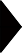 For Paperwork Reduction Act Notice, see the separate instructions.DAAForm 990 (2020)Form 990 (2020) BUCKS COUNTY HOUSING GROUP, INC.	23-1878791Statement of Program Service AccomplishmentsPage 2Briefly describe the organization's mission:SE. .E. . . . S. . .C. .H. .E. .D. .U. . L. . E. . . . .O. . . . . . . . . . . . . . . . . . . . . . . . . . . . . . . . . . . . . . . . . . . . . . . . . . . . . . . . . . . . . . . . . . . . . . . . . . . . . . . . . . . . . . . . . . . . . . . . . . . . . . . . . . . . . . . . . . . . . . . . . . . . . . . . .. . . . . . . . . . . . . . . . . . . . . . . . . . . . . . . . . . . . . . . . . . . . . . . . . . . . . . . . . . . . . . . . . . . . . . . . . . . . . . . . . . . . . . . . . . . . . . . . . . . . . . . . . . . . . . . . . . . . . . . . . . . . . . . . . . . . . . . . . . . . . . . . . . . . . . . . . . .. . . . . . . . . . . . . . . . . . . . . . . . . . . . . . . . . . . . . . . . . . . . . . . . . . . . . . . . . . . . . . . . . . . . . . . . . . . . . . . . . . . . . . . . . . . . . . . . . . . . . . . . . . . . . . . . . . . . . . . . . . . . . . . . . . . . . . . . . . . . . . . . . . . . . . . . . . .Did the organization undertake any significant program services during the year which were not listed on theprior Form 990 or 990-EZ? . . . . . . . . . . . . . . . . . . . . . . . . . . . . . . . . . . . . . . . . . . . . . . . . . . . . . . . . . . . . . . . . . . . . . . . . . . . . . . . . . . . . . . . . . . . . . . . . . . . . . . . . .If "Yes," describe these new services on Schedule O.Did the organization cease conducting, or make significant changes in how it conducts, any programservices? . . . . . . . . . . . . . . . . . . . . . . . . . . . . . . . . . . . . . . . . . . . . . . . . . . . . . . . . . . . . . . . . . . . . . . . . . . . . . . . . . . . . . . . . . . . . . . . . . . . . . . . . . . . . . . . . . . . . . . . . . . .If "Yes," describe these changes on Schedule O.Describe the organization's program service accomplishments for each of its three largest program services, as measured by expenses. Section 501(c)(3) and 501(c)(4) organizations are required to report the amount of grants and allocations to others, the total expenses, and revenue, if any, for each program service reported.Yes	NoYes	No4a (Code: . . . . . . . . ) (Expenses $ . . . . . . 1. . ,. . 7. . .0. .6. .,. .9. .1. .2. . . including grants of$ . . . . . . . . . . . . . . . . . . . . . . . . .	) (Revenue $	)CO. .M. .M. .U. .N. . I. . T. . .Y. . . . F. . .O. .O. .D. . . . .P. .A. .N. .T. . R. . I. . .E. .S. . . . . . . . . . . . . . . . . . . . . . . . . . . . . . . . . . . . . . . . . . . . . . . . . . . . . . . . . . . . . . . . . . . . . . . . . . . . . . . . . . . . . . . . . . . . . . . . . . . . . . . . . . . . .BC. .H. .G. . . . .O. .P. .E. .R. .A. . T. . E. . S. . . . .T. . W. . O. . . . .C. . O. . M. . M. . .U. .N. .I. .T. .Y. . . . .F. .O. .O. .D. . . . .P. .A. .N. .T. . R. . I. . .E. .S. . . . L. . O. . .C. .A. .T. .E. .D. . . . .I. .N. . . . .P. .E. .N. .N. .D. . E. . L. . . . .A. .N. . D. . . . . . . . . . . . . . . . . . . .DO. .Y. .L. .E. .S. . T. . O. . .W. .N. ... . . . .L. .O. .W. ./. .M. . O. . D. . E. . .R. .A. .T. .E. . . . .I. .N. .C. . O. . M. . E. . . . . C. . O. . .M. .M. .U. .N. .I. . T. . Y. . . . . M. . E. . M. . .B. .E. .R. .S. . . . .F. .R. .O. . M. . . . .T. . H. . R. . O. . .U. .G. .H. .O. .U. . T. . . . .B. . U. . C. . K. . .S. . . .CO. .U. .N. .T. . Y. . . . .B. .E. .N. .E. . F. . I. . .T. . . .B. . Y. . . . .P. .A. .T. . R. . O. . N. . .I. .Z. .I. .N. .G. . . . .O. .N. .E. . . . .O. .F. . . . T. . H. . .E. . . .P. . A. . N. . T. . .R. .I. .E. .S. . . . .O. .N. . . . A. . . . .W. .E. .E. . K. . L. . .Y. . . .B. . A. . S. . .I. .S. . . . T. . O. . . . . . .SU. .P. .P. .L. .E. . M. . E. . .N. .T. . . . .T. .H. .E. .I. .R. . . . .F. .O. .O. . D. . . . .S. . U. . P. . .P. .L. .I. .E. .S. ... . . . . . . . . . . . . . . . . . . . . . . . . . . . . . . . . . . . . . . . . . . . . . . . . . . . . . . . . . . . . . . . . . . . . . . . . . . . . . . . . . . . . . . . . . . .. . . . . . . . . . . . . . . . . . . . . . . . . . . . . . . . . . . . . . . . . . . . . . . . . . . . . . . . . . . . . . . . . . . . . . . . . . . . . . . . . . . . . . . . . . . . . . . . . . . . . . . . . . . . . . . . . . . . . . . . . . . . . . . . . . . . . . . . . . . . . . . . . . . . . . . . . . .. . . . . . . . . . . . . . . . . . . . . . . . . . . . . . . . . . . . . . . . . . . . . . . . . . . . . . . . . . . . . . . . . . . . . . . . . . . . . . . . . . . . . . . . . . . . . . . . . . . . . . . . . . . . . . . . . . . . . . . . . . . . . . . . . . . . . . . . . . . . . . . . . . . . . . . . . . .. . . . . . . . . . . . . . . . . . . . . . . . . . . . . . . . . . . . . . . . . . . . . . . . . . . . . . . . . . . . . . . . . . . . . . . . . . . . . . . . . . . . . . . . . . . . . . . . . . . . . . . . . . . . . . . . . . . . . . . . . . . . . . . . . . . . . . . . . . . . . . . . . . . . . . . . . . .. . . . . . . . . . . . . . . . . . . . . . . . . . . . . . . . . . . . . . . . . . . . . . . . . . . . . . . . . . . . . . . . . . . . . . . . . . . . . . . . . . . . . . . . . . . . . . . . . . . . . . . . . . . . . . . . . . . . . . . . . . . . . . . . . . . . . . . . . . . . . . . . . . . . . . . . . . .. . . . . . . . . . . . . . . . . . . . . . . . . . . . . . . . . . . . . . . . . . . . . . . . . . . . . . . . . . . . . . . . . . . . . . . . . . . . . . . . . . . . . . . . . . . . . . . . . . . . . . . . . . . . . . . . . . . . . . . . . . . . . . . . . . . . . . . . . . . . . . . . . . . . . . . . . . .. . . . . . . . . . . . . . . . . . . . . . . . . . . . . . . . . . . . . . . . . . . . . . . . . . . . . . . . . . . . . . . . . . . . . . . . . . . . . . . . . . . . . . . . . . . . . . . . . . . . . . . . . . . . . . . . . . . . . . . . . . . . . . . . . . . . . . . . . . . . . . . . . . . . . . . . . . .4b (Code: . . . . . . . .) (Expenses $ . . . . . . . . . . .6. .8. .3. .,. .9. .0. . 9. . .including grants of$ . . . . . . . . . . . . . . . . . . . . . . . . .) (Revenue $ . . . . . . . . . . .7. .6. .7. .,. .6. . 1. . 5. . . )AF. .F. .O. .R. .D. . A. . B. . .L. .E. . . . H. . O. . .U. .S. .I. .N. .G. . . . .-. . . . B. . .C. .H. .G. . . . .O. .W. .N. .S. . . . .7. .4. . . . U. . .N. .I. .T. .S. . . . .O. .F. . . . A. . .F. .F. .O. .R. .D. .A. . B. . L. . .E. . . . H. . O. . U. . .S. .I. .N. .G. . . . .T. .H. .R. .O. .U. . G. . H. . O. . .U. .T. .TH. .E. . . . C. . .O. .U. .N. .T. .Y. . ,. . . . .W. .I. .T. . H. . . . .A. . . . .C. .O. .N. .C. .E. . N. . T. . R. . .A. .T. .I. .O. .N. . . . .I. .N. . . . .B. .R. .I. .S. .T. . O. . L. . . . .A. .N. . D. . . . .M. .O. .R. . R. . I. . .S. .V. .I. .L. .L. .E. . ,. . . . .P. .A. . .. . . . .T. .H. .E. . S. . E. . . . . . .AP. .A. .R. .T. .M. . E. . N. . .T. .S. . . . A. . .R. .E. . . . O. . .C. .C. .U. .P. .I. . E. . D. . . . .B. . Y. . . . .P. .E. . R. . S. . O. . .N. .S. . . . .Q. .U. .A. .L. .I. .F. . Y. . I. . .N. .G. . . . F. . .I. .N. .A. .N. .C. .I. . A. . L. . .L. .Y. . . . A. . .S. . . . L. . O. . .W. ./. .L. .O. .W. .-. . . . . . . . .MO. .D. .E. .R. .A. . T. . E. . . . . I. . .N. .C. .O. .M. .E. . . . . H. . O. . U. . .S. .E. .H. .O. .L. .D. . S. . .. . . . . . . . . . . . . . . . . . . . . . . . . . . . . . . . . . . . . . . . . . . . . . . . . . . . . . . . . . . . . . . . . . . . . . . . . . . . . . . . . . . . . . . . . . . . . . . . . . . . .. . . . . . . . . . . . . . . . . . . . . . . . . . . . . . . . . . . . . . . . . . . . . . . . . . . . . . . . . . . . . . . . . . . . . . . . . . . . . . . . . . . . . . . . . . . . . . . . . . . . . . . . . . . . . . . . . . . . . . . . . . . . . . . . . . . . . . . . . . . . . . . . . . . . . . . . . . .SU. .P. .P. .O. .R. . T. . I. . V. . .E. . . . .H. .O. .U. .S. .I. . N. . G. . . . . P. . .R. .O. .G. .R. .A. . M. . . . . . . . . . . . . . . . . . . . . . . . . . . . . . . . . . . . . . . . . . . . . . . . . . . . . . . . . . . . . . . . . . . . . . . . . . . . . . . . . . . . . . . . . . . . . . . . . . . . . . .OU. .R. . . . .S. .U. .P. .P. .O. .R. . T. . I. . .V. .E. . . . H. . O. . .U. .S. .I. .N. .G. . . . .P. .R. .O. . G. . R. . A. . .M. . . . (. . S. . .H. .P. .). . . . .I. .S. . . . A. . . . .T. . R. . A. . N. . .S. .I. .T. .I. .O. . N. . A. . L. . . . .S. . H. . E. . .L. .T. .E. .R. . . . .P. .R. .O. .G. .R. . A. . M. . . . . . .WH. .E. .R. .E. . . . .W. .E. . . . .S. .E. .E. .K. . . . .T. .O. . . . E. . .M. .P. .O. .W. .E. . R. . . . .I. .N. . D. . I. . V. . .I. .D. .U. .A. .L. .S. . . . .T. .H. .R. . O. . U. . G. . .H. . . . C. . O. . .M. .P. .R. .E. .H. . E. . N. . S. . .I. .V. .E. . . . .S. .E. .R. .V. .I. .C. . E. . S. . . . .S. . U. . C. . H. . . ASED. .U. .C. .A. .T. . I. . O. . .N. .,. . . . J. . .O. .B. . . . .D. .E. .V. .E. .L. .O. . P. . M. . E. . .N. .T. .,. . . . .L. .I. .F. .E. . . . .S. .K. .I. . L. . L. . S. . .,. . . . M. . .O. .N. .E. .Y. . . . .M. .A. .N. .A. . G. . E. . M. . .E. .N. .T. . . . .A. .N. .D. . . . .A. .P. .P. .R. . O. . P. . R. . .I. .A. .T. .ERE. .F. .E. .R. .R. . A. . L. . .S. ... . . . S. . .H. .P. . . . C. . .O. .N. .S. .I. .S. .T. . S. . . . .O. .F. . . . .2. .2. . . . .F. .U. .L. .L. . Y. . . . .F. .U. . R. . N. . I. . .S. .H. .E. .D. . . . .U. .N. .I. .T. .S. . . . .S. .C. .A. . T. . T. . .E. .R. .E. .D. . . . .T. .H. .R. .O. .U. . G. . H. . O. . .U. .T. .TH. .E. . . . B. . .U. .C. .K. .S. . . . .C. .O. .U. .N. .T. . Y. . . . .A. .R. . E. . A. . .. . . . . . . . . . . . . . . . . . . . . . . . . . . . . . . . . . . . . . . . . . . . . . . . . . . . . . . . . . . . . . . . . . . . . . . . . . . . . . . . . . . . . . . . . . . . . . . . . . . . . . . . . . . . . . . .4c (Code: . . . . . . . .) (Expenses $ . . . . . . . . . . . . .6. .7. .,. .1. . 9. . 2. . . including grants of$ . . . . . . . . . . . . . . . . . . . . . . . . .	) (Revenue $	)HO. .M. .E. . . . .S. .T. .A. .B. . I. . L. . I. . .Z. .A. .T. .I. .O. . N. . . . .P. .R. . O. . G. . .R. .A. .M. . . . .-. . . . C. . .A. .S. .E. . . . .M. .A. .N. .A. .G. . E. . M. . E. . .N. .T. .,. . . . .T. .E. .N. .A. .N. . T. . -. . .B. .A. .S. .E. .D. . . . .R. .E. .N. . T. . A. . L. . . . . . . . . . . . . . . . . .AS. .S. .I. .S. .T. . A. . N. . .C. .E. . . . A. . .N. .D. . . . G. . .E. .N. .E. .R. .A. .L. . . . .S. .U. .P. . P. . O. . R. . .T. .I. .V. .E. . . . .S. .E. .R. .V. . I. . C. . E. . .S. . . . A. . R. . .E. . . . P. . R. . .O. .V. .I. .D. .E. .D. . . . .F. .O. .R. . . . .F. .A. .M. . I. . L. . I. . .E. .S. . . . W. . .H. .O. .AR. .E. . . . R. . .E. .S. .I. .D. .I. . N. . G. . . . .I. .N. . . . .T. .H. .E. . . . .C. .O. .M. .M. . U. . N. . I. . .T. .Y. . . . B. . U. . .T. . . . N. . E. . E. . .D. . . . A. . S. . .S. .I. .S. .T. .A. .N. . C. . E. . . . .I. . N. . . . .R. .E. .M. . A. . I. . N. . .I. .N. .G. . . . S. . .E. .L. .F. .-. . . . . . . . . . .SU. .F. .F. .I. .C. . I. . E. . N. . .T. ... . . . . . . . . . . . . . . . . . . . . . . . . . . . . . . . . . . . . . . . . . . . . . . . . . . . . . . . . . . . . . . . . . . . . . . . . . . . . . . . . . . . . . . . . . . . . . . . . . . . . . . . . . . . . . . . . . . . . . . . . . . . . . . . . . . . . . . .. . . . . . . . . . . . . . . . . . . . . . . . . . . . . . . . . . . . . . . . . . . . . . . . . . . . . . . . . . . . . . . . . . . . . . . . . . . . . . . . . . . . . . . . . . . . . . . . . . . . . . . . . . . . . . . . . . . . . . . . . . . . . . . . . . . . . . . . . . . . . . . . . . . . . . . . . . .HO. .U. .S. .I. .N. . G. . . . .F. . I. . R. . .S. .T. . . . .P. .R. .O. .G. .R. .A. . M. . . . . . . . . . . . . . . . . . . . . . . . . . . . . . . . . . . . . . . . . . . . . . . . . . . . . . . . . . . . . . . . . . . . . . . . . . . . . . . . . . . . . . . . . . . . . . . . . . . . . . . . . . . . . . . . . .TH. .E. . . . H. . .O. .U. .S. .I. .N. . G. . . . .F. .I. .R. . S. . T. . . . .P. .R. . O. . G. . .R. .A. .M. . . . I. . .S. . . . A. . . . .S. .C. .A. . T. . T. . E. . .R. .E. .D. . . . .S. .I. .T. .E. . . . .H. .O. .U. .S. .I. . N. . G. . . . .P. .R. . O. . G. . R. . .A. .M. . . . F. . U. . .N. .D. .E. .D. . . . . . . . . . .TH. .R. .O. .U. . G. . H. . . . .S. .T. . .. . . . .M. .A. .R. . Y. . '. . .S. . . .H. . O. . S. . .P. .I. .T. .A. .L. ... . . . .T. .H. .E. . . . .G. .O. .A. .L. . . . .I. .S. . . . .T. .O. . . . P. . R. . .O. .V. .I. .D. .E. . . . .S. .H. .O. .R. . T. . -. . .T. .E. .R. .M. . . . .R. .E. .N. .T. .A. . L. . . . . . . . .AS. .S. .I. .S. .T. . A. . N. . .C. .E. . . . A. . N. . .D. . . . C. . A. . S. . .E. . . . M. . A. . .N. .A. .G. .E. .M. .E. . N. . T. . . . .S. . E. . R. . V. . .I. .C. .E. .S. . . . .T. .O. . . . M. . .O. .V. .E. . . . P. . .E. .O. .P. .L. .E. . . . .Q. .U. .I. .C. . K. . L. . Y. . . . .O. . U. . T. . . . .O. . F. . . . . . . . .HO. .M. .E. .L. .E. . S. . S. . .N. .E. .S. .S. ./. .H. . O. . U. . .S. .I. .N. .G. . . . .I. .N. .S. .T. .A. . B. . I. . L. . .I. .T. .Y. . . . .A. .N. .D. . . . I. . .N. .T. .O. . . . .A. . . . P. . O. . S. . .I. .T. .I. .O. .N. . . . .F. .O. .R. . . . .T. .H. .E. .M. . . . .T. .O. . . . .B. .E. . . . S. . .E. .L. .F. .-SU. .F. .F. .I. .C. . I. . E. . .N. .T. . . . A. . .N. .D. . . . .R. .E. .M. .A. .I. . N. . . . .H. .O. . U. . S. . .E. .D. ... . . . . . . . . . . . . . . . . . . . . . . . . . . . . . . . . . . . . . . . . . . . . . . . . . . . . . . . . . . . . . . . . . . . . . . . . . . . . . . . . . . . . . . . . . . . . . . .4d Other program services (Describe on Schedule O.)(Expenses $440,724including grants of$) (Revenue $	)4e Total program service expenses 2,898,737Form 990 (2020) BUCKS COUNTY HOUSING GROUP, INC.	23-1878791Page 3Form 990 (2020) BUCKS COUNTY HOUSING GROUP, INC.	23-1878791Page 4Check if Schedule O contains a response or note to any line in this Part V . . . . . . . . . . . . . . . . . . . . . . . . . . . . . . . . . . . . . . . .Form 990 (2020) BUCKS COUNTY HOUSING GROUP, INC.	23-1878791Page 5Part V	Statements Regarding Other IRS Filings and Tax Compliance (continued)Yes  No2a Enter the number of employees reported on Form W-3, Transmittal of Wage and TaxStatements, filed for the calendar year ending with or within the year covered by this return . . . .   2a  36b If at least one is reported on line 2a, did the organization file all required federal employment tax returns? . . . . . . . . . . . . . . . . . . . . .Note: If the sum of lines 1a and 2a is greater than 250, you may be required to e-file (see instructions)3a Did the organization have unrelated business gross income of $1,000 or more during the year? . . . . . . . . . . . . . . . . . . . . . . . . . . . . . . . . b If “Yes,” has it filed a Form 990-T for this year? If “No” to line 3b, provide an explanation on Schedule O . . . . . . . . . . . . . . . . . . . . . . . 4a At any time during the calendar year, did the organization have an interest in, or a signature or other authority over,a financial account in a foreign country (such as a bank account, securities account, or other financial account)? . . . . . . . . . . . . . .b  If “Yes,” enter the name of the foreign country  . . . . . . . . . . . . . . . . . . . . . . . . . . . . . . . . . . . . . . . . . . . . . . . . . . . . . . . . . . . . . . . . . . . . . . . . . . . . . . . . . .See instructions for filing requirements for FinCEN Form 114, Report of Foreign Bank and Financial Accounts (FBAR).5a Was the organization a party to a prohibited tax shelter transaction at any time during the tax year? . . . . . . . . . . . . . . . . . . . . . . . . . . . .b Did any taxable party notify the organization that it was or is a party to a prohibited tax shelter transaction? . . . . . . . . . . . . . . . . . . . .c  If “Yes” to line 5a or 5b, did the organization file Form 8886-T? . . . . . . . . . . . . . . . . . . . . . . . . . . . . . . . . . . . . . . . . . . . . . . . . . . . . . . . . . . . . . . . . . . .6a Does the organization have annual gross receipts that are normally greater than $100,000, and did theorganization solicit any contributions that were not tax deductible as charitable contributions? . . . . . . . . . . . . . . . . . . . . . . . . . . . . . . . . . .b If “Yes,” did the organization include with every solicitation an express statement that such contributions orgifts were not tax deductible? . . . . . . . . . . . . . . . . . . . . . . . . . . . . . . . . . . . . . . . . . . . . . . . . . . . . . . . . . . . . . . . . . . . . . . . . . . . . . . . . . . . . . . . . . . . . . . . . . . . . . .Organizations that may receive deductible contributions under section 170(c).Did the organization receive a payment in excess of $75 made partly as a contribution and partly for goodsand services provided to the payor? . . . . . . . . . . . . . . . . . . . . . . . . . . . . . . . . . . . . . . . . . . . . . . . . . . . . . . . . . . . . . . . . . . . . . . . . . . . . . . . . . . . . . . . . . . . . . . .If “Yes,” did the organization notify the donor of the value of the goods or services provided? . . . . . . . . . . . . . . . . . . . . . . . . . . . . . . . . . . .Did the organization sell, exchange, or otherwise dispose of tangible personal property for which it wasrequired to file Form 8282? . . . . . . . . . . . . . . . . . . . . . . . . . . . . . . . . . . . . . . . . . . . . . . . . . . . . . . . . . . . . . . . . . . . . . . . . . . . . . . . . . . . . . . . . . . . . . . . . . . . . . . . .2b	X3a	X3b4a	X5a	X5b	X5c6a	X6b7a	X7b7c	XIf “Yes,” indicate the number of Forms 8282 filed during the year	7dDid the organization receive any funds, directly or indirectly, to pay premiums on a personal benefit contract? . . . . . . . . . . . . . . . . .	7e	XDid the organization, during the year, pay premiums, directly or indirectly, on a personal benefit contract? . . . . . . . . . . . . . . . . . . . . .	7f	XIf the organization received a contribution of qualified intellectual property, did the organization file Form 8899 as required? . .	7gIf the organization received a contribution of cars, boats, airplanes, or other vehicles, did the organization file a Form 1098-C?	7hSponsoring organizations maintaining donor advised funds. Did a donor advised fund maintained by thesponsoring organization have excess business holdings at any time during the year?	8Sponsoring organizations maintaining donor advised funds.Did the sponsoring organization make any taxable distributions under section 4966?	9aDid the sponsoring organization make a distribution to a donor, donor advisor, or related person?	9bSection 501(c)(7) organizations. Enter:Initiation fees and capital contributions included on Part VIII, line 12 . . . . . . . . . . . . . . . . . . . . . . . . . . . .Gross receipts, included on Form 990, Part VIII, line 12, for public use of club facilities . . . . . . . . .Section 501(c)(12) organizations. Enter:Gross income from members or shareholders . . . . . . . . . . . . . . . . . . . . . . . . . . . . . . . . . . . . . . . . . . . . . . . . . . . .Gross income from other sources (Do not net amounts due or paid to other sourcesagainst amounts due or received from them.) . . . . . . . . . . . . . . . . . . . . . . . . . . . . . . . . . . . . . . . . . . . . . . . . . . . .10a 10b11a 11b12aSection 4947(a)(1) non-exempt charitable trusts. Is the organization filing Form 990 in lieu of Form 1041? . . . . . . . . . . . . . . . . .12ab If “Yes,” enter the amount of tax-exempt interest received or accrued during the year	12b13	Section 501(c)(29) qualified nonprofit health insurance issuers.Is the organization licensed to issue qualified health plans in more than one state? . . . . . . . . . . . . . . . . . . . . . . . . . . . . . . . . . . . . . . . . . . . . .Note: See the instructions for additional information the organization must report on Schedule O.Enter the amount of reserves the organization is required to maintain by the states in which13athe organization is licensed to issue qualified health plans	13bEnter the amount of reserves on hand	13c14a Did the organization receive any payments for indoor tanning services during the tax year? . . . . . . . . . . . . . . . . . . . . . . . . . . . . . . . . . . . . .b If “Yes,” has it filed a Form 720 to report these payments? If "No," provide an explanation on Schedule O . . . . . . . . . . . . . . . . . . . . . .14a	X14bIs the organization subject to the section 4960 tax on payment(s) of more than $1,000,000 in remuneration orexcess parachute payment(s) during the year? . . . . . . . . . . . . . . . . . . . . . . . . . . . . . . . . . . . . . . . . . . . . . . . . . . . . . . . . . . . . . . . . . . . . . . . . . . . . . . . . . . .	15	XIf “Yes,” see instructions and file Form 4720, Schedule N.Is the organization an educational institution subject to the section 4968 excise tax on net investment income?	16	XIf “Yes,” complete Form 4720, Schedule O.Form 990 (2020)DAAForm 990 (2020) BUCKS COUNTY HOUSING GROUP, INC.	23-1878791Page 6Governance, Management, and Disclosure For each "Yes" response to lines 2 through 7b below, and for a "No" response to line 8a, 8b, or 10b below, describe the circumstances, processes, or changes on Schedule O. See instructions. Check if Schedule O contains a response or note to any line in this Part VI . . . . . . . . . . . . . . . . . . . . . . . . . . . . . . . . . . . . . . . . . . . . . . . . .Section A. Governing Body and ManagementSection B. Policies (This Section B requests information about policies not required by the Internal Revenue Code.)Section C. Disclosure	List the states with which a copy of this Form 990 is required to be filed  P. .A. . . . . . . . . . . . . . . . . . . . . . . . . . . . . . . . . . . . . . . . . . . . . . . . . . . . . . . . . . . . . . . . . . . . . . . . . .Section 6104 requires an organization to make its Forms 1023 (1024 or 1024-A, if applicable), 990, and 990-T (Section 501(c)(3)s only) available for public inspection. Indicate how you made these available. Check all that apply.Own websiteAnother's websiteUpon requestOther (explain on Schedule O)Describe on Schedule O whether (and if so, how) the organization made its governing documents, conflict of interest policy, and financial statements available to the public during the tax year.State the name, address, and telephone number of the person who possesses the organization's books and records MANAGEMENT	626 JACKSONVILLEWARMINSTER	PA 18974	215-394-8259DAAForm 990 (2020)Form 990 (2020) BUCKS COUNTY HOUSING GROUP, INC.	23-1878791Page 7Compensation of Officers, Directors, Trustees, Key Employees, Highest Compensated Employees, and Independent Contractors	Check if Schedule O contains a response or note to any line in this Part VII . . . . . . . . . . . . . . . . . . . . . . . . . . . . . . . . . . . . . . . .	Section A.	Officers, Directors, Trustees, Key Employees, and Highest Compensated Employees	 1a Complete this table for all persons required to be listed. Report compensation for the calendar year ending with or within theorganization's tax year.List all of the organization's current officers, directors, trustees (whether individuals or organizations), regardless of amount of compensation. Enter -0- in columns (D), (E), and (F) if no compensation was paid.List all of the organization's current key employees, if any. See instructions for definition of "key employee."List the organization's five current highest compensated employees (other than an officer, director, trustee, or key employee)who received reportable compensation (Box 5 of Form W-2 and/or Box 7 of Form 1099-MISC) of more than $100,000 from the organization and any related organizations.List all of the organization's former officers, key employees, and highest compensated employees who received more than$100,000 of reportable compensation from the organization and any related organizations.List all of the organization’s former directors or trustees that received, in the capacity as a former director or trustee of the organization, more than $10,000 of reportable compensation from the organization and any related organizations.See instructions for the order in which to list the persons above.Check this box if neither the organization nor any related organization compensated any current officer, director, or trustee.DAAForm 990 (2020)Form 990 (2020) BUCKS COUNTY HOUSING GROUP, INC.	23-1878791Page 82		Total number of individuals (including but not limited to those listed above) who received more than $100,000 of reportable compensation from the organization 0Section B. Independent Contractors	Complete this table for your five highest compensated independent contractors that received more than $100,000 of compensation from the organization. Report compensation for the calendar year ending with or within the organization's tax year.DAAForm 990 (2020)Form 990 (2020) BUCKS COUNTY HOUSING GROUP, INC.	23-1878791Statement of RevenuePage 9Check if Schedule O contains a response or note to any line in this Part VIII . . . . . . . . . . . . . . . . . . . . . . . . . . . . . . . . . . . . .DAAForm 990 (2020)Form 990 (2020)	BUCKS COUNTY HOUSING GROUP, INC.	23-1878791Page 10Statement of Functional ExpensesSection 501(c)(3) and 501(c)(4) organizations must complete all columns. All other organizations must complete column (A).Form 990 (2020)	BUCKS COUNTY HOUSING GROUP, INC.	23-1878791Page 11Balance SheetForm 990 (2020)Form 990 (2020) BUCKS COUNTY HOUSING GROUP, INC.	23-1878791Reconciliation of Net AssetsPage 12Financial Statements and ReportingCheck if Schedule O contains a response or note to any line in this Part XII . . . . . . . . . . . . . . . . . . . . . . . . . . . . . . . . . . . . . . . . . . . . . . . .Form 990 (2020)The organization is not a private foundation because it is: (For lines 1 through 12, check only one box.)A church, convention of churches, or association of churches described in section 170(b)(1)(A)(i).A school described in section 170(b)(1)(A)(ii). (Attach Schedule E (Form 990 or 990-EZ).)A hospital or a cooperative hospital service organization described in section 170(b)(1)(A)(iii).A medical research organization operated in conjunction with a hospital described in section 170(b)(1)(A)(iii). Enter the hospital's name,city, and state: . . . . . . . . . . . . . . . . . . . . . . . . . . . . . . . . . . . . . . . . . . . . . . . . . . . . . . . . . . . . . . . . . . . . . . . . . . . . . . . . . . . . . . . . . . . . . . . . . . . . . . . . . . . . . . . . . . . . . . . . . . . . . . . . . . . . . . .An organization operated for the benefit of a college or university owned or operated by a governmental unit described insection 170(b)(1)(A)(iv). (Complete Part II.)A federal, state, or local government or governmental unit described in section 170(b)(1)(A)(v).An organization that normally receives a substantial part of its support from a governmental unit or from the general public described in section 170(b)(1)(A)(vi). (Complete Part II.)A community trust described in section 170(b)(1)(A)(vi). (Complete Part II.)An agricultural research organization described in section 170(b)(1)(A)(ix) operated in conjunction with a land-grant college or university or a non-land-grant college of agriculture (see instructions). Enter the name, city, and state of the college oruniversity: . . . . . . . . . . . . . . . . . . . . . . . . . . . . . . . . . . . . . . . . . . . . . . . . . . . . . . . . . . . . . . . . . . . . . . . . . . . . . . . . . . . . . . . . . . . . . . . . . . . . . . . . . . . . . . . . . . . . . . . . . . . . . . . . . . . . . . . . . . .An organization that normally receives: (1) more than 33 1/3% of its support from contributions, membership fees, and gross receipts from activities related to its exempt functions, subject to certain exceptions; and (2) no more than 331/3% of its support from gross investment income and unrelated business taxable income (less section 511 tax) from businesses acquired by the organization after June 30, 1975. See section 509(a)(2). (Complete Part III.)An organization organized and operated exclusively to test for public safety. See section 509(a)(4).An organization organized and operated exclusively for the benefit of, to perform the functions of, or to carry out the purposes of one or more publicly supported organizations described in section 509(a)(1) or section 509(a)(2). See section 509(a)(3). Check the box in lines 12a through 12d that describes the type of supporting organization and complete lines 12e, 12f, and 12g.Type I. A supporting organization operated, supervised, or controlled by its supported organization(s), typically by giving the supported organization(s) the power to regularly appoint or elect a majority of the directors or trustees of the supporting organization. You must complete Part IV, Sections A and B.Type II. A supporting organization supervised or controlled in connection with its supported organization(s), by having control or management of the supporting organization vested in the same persons that control or manage the supported organization(s). You must complete Part IV, Sections A and C.Type III functionally integrated. A supporting organization operated in connection with, and functionally integrated with, its supported organization(s) (see instructions). You must complete Part IV, Sections A, D, and E.Type III non-functionally integrated. A supporting organization operated in connection with its supported organization(s) that is not functionally integrated. The organization generally must satisfy a distribution requirement and an attentiveness requirement (see instructions). You must complete Part IV, Sections A and D, and Part V.Check this box if the organization received a written determination from the IRS that it is a Type I, Type II, Type III functionally integrated, or Type III non-functionally integrated supporting organization.Enter the number of supported organizations . . . . . . . . . . . . . . . . . . . . . . . . . . . . . . . . . . . . . . . . . . . . . . . . . . . . . . . . . . . . . . . . . . . . . . . . . . . . . . . . .Provide the following information about the supported organization(s).For Paperwork Reduction Act Notice, see the Instructions for Form 990 or 990-EZ.	Schedule A (Form 990 or 990-EZ) 2020Schedule A (Form 990 or 990-EZ) 2020BUCKS COUNTY HOUSING GROUP, INC.	23-1878791Page 2Support Schedule for Organizations Described in Sections 170(b)(1)(A)(iv) and 170(b)(1)(A)(vi) (Complete only if you checked the box on line 5, 7, or 8 of Part I or if the organization failed to qualify under Part III. If the organization fails to qualify under the tests listed below, please complete Part III.)Section A. Public SupportSection B. Total SupportFirst 5 years. If the Form 990 is for the organization’s first, second, third, fourth, or fifth tax year as a section 501(c)(3)Section C. Computation of Public Support Percentage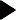 16a 33 1/3% support test—2020. If the organization did not check the box on line 13, and line 14 is 33 1/3% or more, check thisbox and stop here. The organization qualifies as a publicly supported organization . . . . . . . . . . . . . . . . . . . . . . . . . . . . . . . . . . . . . . . . . . . . . . . . . . . . . . . . . . .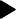 b 33 1/3% support test—2019. If the organization did not check a box on line 13 or 16a, and line 15 is 33 1/3% or more, checkthis box and stop here. The organization qualifies as a publicly supported organization . . . . . . . . . . . . . . . . . . . . . . . . . . . . . . . . . . . . . . . . . . . . . . . . . . . . . .17a10%-facts-and-circumstances test—2020. If the organization did not check a box on line 13, 16a, or 16b, and line 14 is 10% or more, and if the organization meets the "facts-and-circumstances" test, check this box and stop here. Explain in Part VI how the organization meets the "facts-and-circumstances" test. The organization qualifies as a publicly supportedorganization . . . . . . . . . . . . . . . . . . . . . . . . . . . . . . . . . . . . . . . . . . . . . . . . . . . . . . . . . . . . . . . . . . . . . . . . . . . . . . . . . . . . . . . . . . . . . . . . . . . . . . . . . . . . . . . . . . . . . . . . . . . . . . . . . . . . . .b 10%-facts-and-circumstances test—2019. If the organization did not check a box on line 13, 16a, 16b, or 17a, and line 15 is 10% or more, and if the organization meets the "facts-and-circumstances" test, check this box and stop here. Explain in Part VI how the organization meets the "facts-and-circumstances" test. The organization qualifies as a publicly supportedorganization . . . . . . . . . . . . . . . . . . . . . . . . . . . . . . . . . . . . . . . . . . . . . . . . . . . . . . . . . . . . . . . . . . . . . . . . . . . . . . . . . . . . . . . . . . . . . . . . . . . . . . . . . . . . . . . . . . . . . . . . . . . . . . . . . . . . . .18	Private foundation. If the organization did not check a box on line 13, 16a, 16b, 17a, or 17b, check this box and seeinstructions . . . . . . . . . . . . . . . . . . . . . . . . . . . . . . . . . . . . . . . . . . . . . . . . . . . . . . . . . . . . . . . . . . . . . . . . . . . . . . . . . . . . . . . . . . . . . . . . . . . . . . . . . . . . . . . . . . . . . . . . . . . . . . . . . . . . . . .Schedule A (Form 990 or 990-EZ) 2020Schedule A (Form 990 or 990-EZ) 2020BUCKS COUNTY HOUSING GROUP, INC.	23-1878791Page 3Support Schedule for Organizations Described in Section 509(a)(2)(Complete only if you checked the box on line 10 of Part I or if the organization failed to qualify under Part II. If the organization fails to qualify under the tests listed below, please complete Part II.)Section A. Public SupportSection B. Total SupportFirst 5 years. If the Form 990 is for the organization’s first, second, third, fourth, or fifth tax year as a section 501(c)(3)Section C. Computation of Public Support PercentageSection D. Computation of Investment Income Percentage17	Investment income percentage for 2020 (line 10c, column (f), divided by line 13, column (f)) . . . . . . . . . . . . . . . . . . . . . . . . . . . . .	%18 Investment income percentage from 2019 Schedule A, Part III, line 17 . . . . . . . . . . . . . . . . . . . . . . . . . . . . . . . . . . . . . . . . . . . . . . . . . . . . . . .	%19a33 1/3% support tests—2020. If the organization did not check the box on line 14, and line 15 is more than 33 1/3%, and line17 is not more than 33 1/3%, check this box and stop here. The organization qualifies as a publicly supported organization . . . . . . . . . . . . . . . b 33 1/3% support tests—2019. If the organization did not check a box on line 14 or line 19a, and line 16 is more than 33 1/3%, andline 18 is not more than 33 1/3%, check this box and stop here. The organization qualifies as a publicly supported organization . . . . . . . . . . 20	Private foundation. If the organization did not check a box on line 14, 19a, or 19b, check this box and see instructions . . . . . . . . . . . . . . . . . . .  Schedule A (Form 990 or 990-EZ) 2020Schedule A (Form 990 or 990-EZ) 2020BUCKS COUNTY HOUSING GROUP, INC.	23-1878791Page 4Supporting Organizations(Complete only if you checked a box in line 12 on Part I. If you checked box 12a, Part I, complete Sections A and B. If you checked box 12b, Part I, complete Sections A and C. If you checked box 12c, Part I, complete	Sections A, D, and E. If you checked box 12d, Part I, complete Sections A and D, and complete Part V.)	Section A. All Supporting OrganizationsSchedule A (Form 990 or 990-EZ) 2020Schedule A (Form 990 or 990-EZ) 2020BUCKS COUNTY HOUSING GROUP, INC.	23-1878791Page 5Section B. Type I Supporting OrganizationsSection C. Type II Supporting OrganizationsSection D. All Type III Supporting OrganizationsSection E. Type III Functionally-Integrated Supporting Organizations	Check the box next to the method that the organization used to satisfy the Integral Part Test during the year (see instructions).The organization satisfied the Activities Test. Complete line 2 below.The organization is the parent of each of its supported organizations. Complete line 3 below.The organization supported a governmental entity. Describe in Part VI how you supported a governmental entity (see instructions).DAA	Schedule A (Form 990 or 990-EZ) 2020Schedule A (Form 990 or 990-EZ) 2020BUCKS COUNTY HOUSING GROUP, INC.	23-1878791Page 6Check here if the organization satisfied the Integral Part Test as a qualifying trust on Nov. 20, 1970 (explain in Part VI). See instructions. All other Type III non-functionally integrated supporting organizations must complete Sections A through E.Check here if the current year is the organization's first as a non-functionally integrated Type III supporting organization (see instructions).Schedule A (Form 990 or 990-EZ) 2020Schedule A (Form 990 or 990-EZ) 2020BUCKS COUNTY HOUSING GROUP, INC.	23-1878791Page 7Schedule A (Form 990 or 990-EZ) 2020Schedule A (Form 990 or 990-EZ) 2020BUCKS COUNTY HOUSING GROUP, INC.	23-1878791Page 8Supplemental Information. Provide the explanations required by Part II, line 10; Part II, line 17a or 17b; Part III, line 12; Part IV, Section A, lines 1, 2, 3b, 3c, 4b, 4c, 5a, 6, 9a, 9b, 9c, 11a, 11b, and 11c; Part IV, SectionB, lines 1 and 2; Part IV, Section C, line 1; Part IV, Section D, lines 2 and 3; Part IV, Section E, lines 1c, 2a, 2b, 3a, and 3b; Part V, line 1; Part V, Section B, line 1e; Part V, Section D, lines 5, 6, and 8; and Part V, Section E,	lines 2, 5, and 6. Also complete this part for any additional information. (See instructions.)	. . .P. .A. .R. .T. . . . I. . .I. .,. . . . L. . I. . .N. .E. . . . 1. . 0. . . . .-. . . . O. . .T. .H. .E. .R. . . . .I. .N. .C. .O. .M. . E. . . . .D. .E. .T. .A. . I. . L. . . . . . . . . . . . . . . . . . . . . . . . . . . . . . . . . . . . . . . . . . . . . . . . . . . . . . . . . . . . . . . . . . . . . . . . . . . . . .. . .O. .T. .H. .E. .R. . . . .I. .N. . C. . O. . M. . .E. . . . . . . . . . . . . . . . . . . . . . . . . . . . . . . . . . . . . . . . . . . . . . . . . . . . . . . . $. . . . . . . . . . . . . . . .3. .9. .,. .8. .2. . 6. . . . . . . . . . . . . . . . . . . . . . . . . . . . . . . . . . . . . . . . . . . . . . . . . . . .. . . . . . . . . . . . . . . . . . . . . . . . . . . . . . . . . . . . . . . . . . . . . . . . . . . . . . . . . . . . . . . . . . . . . . . . . . . . . . . . . . . . . . . . . . . . . . . . . . . . . . . . . . . . . . . . . . . . . . . . . . . . . . . . . . . . . . . . . . . . . . . . . . . . . . . . . . . . . . . . .. . . . . . . . . . . . . . . . . . . . . . . . . . . . . . . . . . . . . . . . . . . . . . . . . . . . . . . . . . . . . . . . . . . . . . . . . . . . . . . . . . . . . . . . . . . . . . . . . . . . . . . . . . . . . . . . . . . . . . . . . . . . . . . . . . . . . . . . . . . . . . . . . . . . . . . . . . . . . . . . .. . . . . . . . . . . . . . . . . . . . . . . . . . . . . . . . . . . . . . . . . . . . . . . . . . . . . . . . . . . . . . . . . . . . . . . . . . . . . . . . . . . . . . . . . . . . . . . . . . . . . . . . . . . . . . . . . . . . . . . . . . . . . . . . . . . . . . . . . . . . . . . . . . . . . . . . . . . . . . . . .. . . . . . . . . . . . . . . . . . . . . . . . . . . . . . . . . . . . . . . . . . . . . . . . . . . . . . . . . . . . . . . . . . . . . . . . . . . . . . . . . . . . . . . . . . . . . . . . . . . . . . . . . . . . . . . . . . . . . . . . . . . . . . . . . . . . . . . . . . . . . . . . . . . . . . . . . . . . . . . . .. . . . . . . . . . . . . . . . . . . . . . . . . . . . . . . . . . . . . . . . . . . . . . . . . . . . . . . . . . . . . . . . . . . . . . . . . . . . . . . . . . . . . . . . . . . . . . . . . . . . . . . . . . . . . . . . . . . . . . . . . . . . . . . . . . . . . . . . . . . . . . . . . . . . . . . . . . . . . . . .. . . . . . . . . . . . . . . . . . . . . . . . . . . . . . . . . . . . . . . . . . . . . . . . . . . . . . . . . . . . . . . . . . . . . . . . . . . . . . . . . . . . . . . . . . . . . . . . . . . . . . . . . . . . . . . . . . . . . . . . . . . . . . . . . . . . . . . . . . . . . . . . . . . . . . . . . . . . . . . . .. . . . . . . . . . . . . . . . . . . . . . . . . . . . . . . . . . . . . . . . . . . . . . . . . . . . . . . . . . . . . . . . . . . . . . . . . . . . . . . . . . . . . . . . . . . . . . . . . . . . . . . . . . . . . . . . . . . . . . . . . . . . . . . . . . . . . . . . . . . . . . . . . . . . . . . . . . . . . . . . .. . . . . . . . . . . . . . . . . . . . . . . . . . . . . . . . . . . . . . . . . . . . . . . . . . . . . . . . . . . . . . . . . . . . . . . . . . . . . . . . . . . . . . . . . . . . . . . . . . . . . . . . . . . . . . . . . . . . . . . . . . . . . . . . . . . . . . . . . . . . . . . . . . . . . . . . . . . . . . . . .. . . . . . . . . . . . . . . . . . . . . . . . . . . . . . . . . . . . . . . . . . . . . . . . . . . . . . . . . . . . . . . . . . . . . . . . . . . . . . . . . . . . . . . . . . . . . . . . . . . . . . . . . . . . . . . . . . . . . . . . . . . . . . . . . . . . . . . . . . . . . . . . . . . . . . . . . . . . . . . . .. . . . . . . . . . . . . . . . . . . . . . . . . . . . . . . . . . . . . . . . . . . . . . . . . . . . . . . . . . . . . . . . . . . . . . . . . . . . . . . . . . . . . . . . . . . . . . . . . . . . . . . . . . . . . . . . . . . . . . . . . . . . . . . . . . . . . . . . . . . . . . . . . . . . . . . . . . . . . . . . .. . . . . . . . . . . . . . . . . . . . . . . . . . . . . . . . . . . . . . . . . . . . . . . . . . . . . . . . . . . . . . . . . . . . . . . . . . . . . . . . . . . . . . . . . . . . . . . . . . . . . . . . . . . . . . . . . . . . . . . . . . . . . . . . . . . . . . . . . . . . . . . . . . . . . . . . . . . . . . . . .. . . . . . . . . . . . . . . . . . . . . . . . . . . . . . . . . . . . . . . . . . . . . . . . . . . . . . . . . . . . . . . . . . . . . . . . . . . . . . . . . . . . . . . . . . . . . . . . . . . . . . . . . . . . . . . . . . . . . . . . . . . . . . . . . . . . . . . . . . . . . . . . . . . . . . . . . . . . . . . . .. . . . . . . . . . . . . . . . . . . . . . . . . . . . . . . . . . . . . . . . . . . . . . . . . . . . . . . . . . . . . . . . . . . . . . . . . . . . . . . . . . . . . . . . . . . . . . . . . . . . . . . . . . . . . . . . . . . . . . . . . . . . . . . . . . . . . . . . . . . . . . . . . . . . . . . . . . . . . . . . .. . . . . . . . . . . . . . . . . . . . . . . . . . . . . . . . . . . . . . . . . . . . . . . . . . . . . . . . . . . . . . . . . . . . . . . . . . . . . . . . . . . . . . . . . . . . . . . . . . . . . . . . . . . . . . . . . . . . . . . . . . . . . . . . . . . . . . . . . . . . . . . . . . . . . . . . . . . . . . . . .. . . . . . . . . . . . . . . . . . . . . . . . . . . . . . . . . . . . . . . . . . . . . . . . . . . . . . . . . . . . . . . . . . . . . . . . . . . . . . . . . . . . . . . . . . . . . . . . . . . . . . . . . . . . . . . . . . . . . . . . . . . . . . . . . . . . . . . . . . . . . . . . . . . . . . . . . . . . . . . . .. . . . . . . . . . . . . . . . . . . . . . . . . . . . . . . . . . . . . . . . . . . . . . . . . . . . . . . . . . . . . . . . . . . . . . . . . . . . . . . . . . . . . . . . . . . . . . . . . . . . . . . . . . . . . . . . . . . . . . . . . . . . . . . . . . . . . . . . . . . . . . . . . . . . . . . . . . . . . . . . .. . . . . . . . . . . . . . . . . . . . . . . . . . . . . . . . . . . . . . . . . . . . . . . . . . . . . . . . . . . . . . . . . . . . . . . . . . . . . . . . . . . . . . . . . . . . . . . . . . . . . . . . . . . . . . . . . . . . . . . . . . . . . . . . . . . . . . . . . . . . . . . . . . . . . . . . . . . . . . . . .. . . . . . . . . . . . . . . . . . . . . . . . . . . . . . . . . . . . . . . . . . . . . . . . . . . . . . . . . . . . . . . . . . . . . . . . . . . . . . . . . . . . . . . . . . . . . . . . . . . . . . . . . . . . . . . . . . . . . . . . . . . . . . . . . . . . . . . . . . . . . . . . . . . . . . . . . . . . . . . . .. . . . . . . . . . . . . . . . . . . . . . . . . . . . . . . . . . . . . . . . . . . . . . . . . . . . . . . . . . . . . . . . . . . . . . . . . . . . . . . . . . . . . . . . . . . . . . . . . . . . . . . . . . . . . . . . . . . . . . . . . . . . . . . . . . . . . . . . . . . . . . . . . . . . . . . . . . . . . . . . .. . . . . . . . . . . . . . . . . . . . . . . . . . . . . . . . . . . . . . . . . . . . . . . . . . . . . . . . . . . . . . . . . . . . . . . . . . . . . . . . . . . . . . . . . . . . . . . . . . . . . . . . . . . . . . . . . . . . . . . . . . . . . . . . . . . . . . . . . . . . . . . . . . . . . . . . . . . . . . . . .. . . . . . . . . . . . . . . . . . . . . . . . . . . . . . . . . . . . . . . . . . . . . . . . . . . . . . . . . . . . . . . . . . . . . . . . . . . . . . . . . . . . . . . . . . . . . . . . . . . . . . . . . . . . . . . . . . . . . . . . . . . . . . . . . . . . . . . . . . . . . . . . . . . . . . . . . . . . . . . . .. . . . . . . . . . . . . . . . . . . . . . . . . . . . . . . . . . . . . . . . . . . . . . . . . . . . . . . . . . . . . . . . . . . . . . . . . . . . . . . . . . . . . . . . . . . . . . . . . . . . . . . . . . . . . . . . . . . . . . . . . . . . . . . . . . . . . . . . . . . . . . . . . . . . . . . . . . . . . . . . .. . . . . . . . . . . . . . . . . . . . . . . . . . . . . . . . . . . . . . . . . . . . . . . . . . . . . . . . . . . . . . . . . . . . . . . . . . . . . . . . . . . . . . . . . . . . . . . . . . . . . . . . . . . . . . . . . . . . . . . . . . . . . . . . . . . . . . . . . . . . . . . . . . . . . . . . . . . . . . . . .. . . . . . . . . . . . . . . . . . . . . . . . . . . . . . . . . . . . . . . . . . . . . . . . . . . . . . . . . . . . . . . . . . . . . . . . . . . . . . . . . . . . . . . . . . . . . . . . . . . . . . . . . . . . . . . . . . . . . . . . . . . . . . . . . . . . . . . . . . . . . . . . . . . . . . . . . . . . . . . . .DAASchedule A (Form 990 or 990-EZ) 2020 Part I		Organizations Maintaining Donor Advised Funds or Other Similar Funds or Accounts.Complete if the organization answered “Yes” on Form 990, Part IV, line 6.Did the organization inform all donors and donor advisors in writing that the assets held in donor advisedfunds are the organization’s property, subject to the organization’s exclusive legal control? . . . . . . . . . . . . . . . . . . . . . . . . . . . . . . . . . . . . .Did the organization inform all grantees, donors, and donor advisors in writing that grant funds can be used only for charitable purposes and not for the benefit of the donor or donor advisor, or for any other purposeYes	No Part II Conservation Easements.Complete if the organization answered “Yes” on Form 990, Part IV, line 7.Purpose(s) of conservation easements held by the organization (check all that apply).Preservation of land for public use (for example, recreation or educatio Protection of natural habitatPreservation of open spacePreservation of a historically important land area Preservation of a certified historic structureComplete lines 2a through 2d if the organization held a qualified conservation contribution in the form of a conservation easement on the last day of the tax year.Total number of conservation easements . . . . . . . . . . . . . . . . . . . . . . . . . . . . . . . . . . . . . . . . . . . . . . . . . . . . . . . . . . . . . . . . . . . . . . .Total acreage restricted by conservation easements . . . . . . . . . . . . . . . . . . . . . . . . . . . . . . . . . . . . . . . . . . . . . . . . . . . . . . . . . . . .Number of conservation easements on a certified historic structure included in (a) . . . . . . . . . . . . . . . . . . . . . . . . . . . .Number of conservation easements included in (c) acquired after 7/25/06, and not on ahistoric structure listed in the National Register . . . . . . . . . . . . . . . . . . . . . . . . . . . . . . . . . . . . . . . . . . . . . . . . . . . . . . . . . . . . . . . . .Number of conservation easements modified, transferred, released, extinguished, or terminated by the organization during the tax year  . . . . . . . . . . . . . . .Number of states where property subject to conservation easement is located  . . . . .Does the organization have a written policy regarding the periodic monitoring, inspection, handling ofviolations, and enforcement of the conservation easements it holds? . . . . . . . . . . . . . . . . . . . . . . . . . . . . . . . . . . . . . . . . . . . . . . . . . . . . . . . . . . . .Yes	NoStaff and volunteer hours devoted to monitoring, inspecting, handling of violations, and enforcing conservation easements during the year. . . . . . . . . . . . . . .Amount of expenses incurred in monitoring, inspecting, handling of violations, and enforcing conservation easements during the year$ . . . . . . . . . . . . . . . . . . . . . . . . . .Does each conservation easement reported on line 2(d) above satisfy the requirements of section 170(h)(4)(B)(i)and section 170(h)(4)(B)(ii)? . . . . . . . . . . . . . . . . . . . . . . . . . . . . . . . . . . . . . . . . . . . . . . . . . . . . . . . . . . . . . . . . . . . . . . . . . . . . . . . . . . . . . . . . . . . . . . . . . . . . . . .Yes	NoIn Part XIII, describe how the organization reports conservation easements in its revenue and expense statement and balance sheet, and include, if applicable, the text of the footnote to the organization’s financial statements that describes the organization’s accounting for conservation easements. Part III Organizations Maintaining Collections of Art, Historical Treasures, or Other Similar Assets.Complete if the organization answered “Yes” on Form 990, Part IV, line 8.1a If the organization elected, as permitted under FASB ASC 958, not to report in its revenue statement and balance sheet works of art, historical treasures, or other similar assets held for public exhibition, education, or research in furtherance of public service, provide in Part XIII the text of the footnote to its financial statements that describes these items.b If the organization elected, as permitted under FASB ASC 958, to report in its revenue statement and balance sheet works of art, historical treasures, or other similar assets held for public exhibition, education, or research in furtherance of public service, provide the following amounts relating to these items:(i)Revenue included on Form 990, Part VIII, line 1 . . . . . . . . . . . . . . . . . . . . . . . . . . . . . . . . . . . . . . . . . . . . . . . . . . . . . . . . . . . . . . . .$ . . . . . . . . . . . . . . . . . . . . . . . . . . .(ii) Assets included in Form 990, Part X . . . . . . . . . . . . . . . . . . . . . . . . . . . . . . . . . . . . . . . . . . . . . . . . . . . . . . . . . . . . . . . . . . . . . . . . . . . . .   $ . . . . . . . . . . . . . . . . . . . . . . . . . . .If the organization received or held works of art, historical treasures, or other similar assets for financial gain, provide the following amounts required to be reported under FASB ASC 958 relating to these items:Revenue included on Form 990, Part VIII, line 1 . . . . . . . . . . . . . . . . . . . . . . . . . . . . . . . . . . . . . . . . . . . . . . . . . . . . . . . . . . . . . . . . . . . .   $ . . . . . . . . . . . . . . . . . . . . . . . . . . .  b Assets included in Form 990, Part X . . . . . . . . . . . . . . . . . . . . . . . . . . . . . . . . . . . . . . . . . . . . . . . . . . . . . . . . . . . . . . . . . . . . . . . . . . . . . . . . .   $	For Paperwork Reduction Act Notice, see the Instructions for Form 990.Schedule D (Form 990) 2020Schedule D (Form 990) 2020BUCKS COUNTY HOUSING GROUP, INC.	23-1878791Page 2Organizations Maintaining Collections of Art, Historical Treasures, or Other Similar Assets (continued)Using the organization’s acquisition, accession, and other records, check any of the following that make significant use of its collection items (check all that apply):Public exhibitionScholarly researchPreservation for future generationsLoan or exchange programOther . . . . . . . . . . . . . . . . . . . . . . . . . . . . . . . . . . . . . . . . . . . . . . . . . . . . .Provide a description of the organization’s collections and explain how they further the organization’s exempt purpose in Part XIII.During the year, did the organization solicit or receive donations of art, historical treasures, or other similarassets to be sold to raise funds rather than to be maintained as part of the organization’s collection? . . . . . . . . . . . . . . . . . . . . . . . . . . .Escrow and Custodial Arrangements.Yes	NoComplete if the organization answered "Yes" on Form 990, Part IV, line 9, or reported an amount on Form	990, Part X, line 21.	1a Is the organization an agent, trustee, custodian or other intermediary for contributions or other assets notincluded on Form 990, Part X? . . . . . . . . . . . . . . . . . . . . . . . . . . . . . . . . . . . . . . . . . . . . . . . . . . . . . . . . . . . . . . . . . . . . . . . . . . . . . . . . . . . . . . . . . . . . . . . . . . . .If “Yes,” explain the arrangement in Part XIII and complete the following table:YesAmountX NoBeginning balance . . . . . . . . . . . . . . . . . . . . . . . . . . . . . . . . . . . . . . . . . . . . . . . . . . . . . . . . . . . . . . . . . . . . . . . . . . . . . . . . . . . . . . . . . . . . . . . . .Additions during the year . . . . . . . . . . . . . . . . . . . . . . . . . . . . . . . . . . . . . . . . . . . . . . . . . . . . . . . . . . . . . . . . . . . . . . . . . . . . . . . . . . . . . . . . . . .Distributions during the year . . . . . . . . . . . . . . . . . . . . . . . . . . . . . . . . . . . . . . . . . . . . . . . . . . . . . . . . . . . . . . . . . . . . . . . . . . . . . . . . . . . . . . .Ending balance . . . . . . . . . . . . . . . . . . . . . . . . . . . . . . . . . . . . . . . . . . . . . . . . . . . . . . . . . . . . . . . . . . . . . . . . . . . . . . . . . . . . . . . . . . . . . . . . . . . . .2a Did the organization include an amount on Form 990, Part X, line 21, for escrow or custodial account liability? . . . . . . . . . . . . . . . . .Yes	Nob If “Yes,” explain the arrangement in Part XIII. Check here if the explanation has been provided on Part XIII . . . . . . . . . . . . . . . . . . . . . . . . . . . . . . .Endowment Funds.Complete if the organization answered “Yes” on Form 990, Part IV, line 10.Provide the estimated percentage of the current year end balance (line 1g, column (a)) held as:Board designated or quasi-endowment 	%Permanent endowment 	%Term endowment 	%The percentages on lines 2a, 2b, and 2c should equal 100%.3a Are there endowment funds not in the possession of the organization that are held and administered for the organization by:Unrelated organizations . . . . . . . . . . . . . . . . . . . . . . . . . . . . . . . . . . . . . . . . . . . . . . . . . . . . . . . . . . . . . . . . . . . . . . . . . . . . . . . . . . . . . . . . . . . . . . . . . . . . . . . .Related organizations . . . . . . . . . . . . . . . . . . . . . . . . . . . . . . . . . . . . . . . . . . . . . . . . . . . . . . . . . . . . . . . . . . . . . . . . . . . . . . . . . . . . . . . . . . . . . . . . . . . . . . . . . .b If “Yes” on line 3a(ii), are the related organizations listed as required on Schedule R? . . . . . . . . . . . . . . . . . . . . . . . . . . . . . . . . . . . . . . . . . . .4  Describe in Part XIII the intended uses of the organization’s endowment funds.Land, Buildings, and Equipment.Complete if the organization answered “Yes” on Form 990, Part IV, line 11a. See Form 990, Part X, line 10.Schedule D (Form 990) 2020Schedule D (Form 990) 2020BUCKS COUNTY HOUSING GROUP, INC.	23-1878791Page 3 Part VII 	Investments – Other Securities.Complete if the organization answered “Yes” on Form 990, Part IV, line 11b. See Form 990, Part X, line 12. Part VIIIInvestments – Program Related.Complete if the organization answered “Yes” on Form 990, Part IV, line 11c. See Form 990, Part X, line 13. Part IX Other Assets.Complete if the organization answered “Yes” on Form 990, Part IV, line 11d. See Form 990, Part X, line 15. Part X Other Liabilities.Complete if the organization answered "Yes" on Form 990, Part IV, line 11e or 11f. See Form 990, Part X, line 25.DAASchedule D (Form 990) 2020Schedule D (Form 990) 2020  BUCKS COUNTY HOUSING GROUP, INC.	23-1878791 Part XI 	Reconciliation of Revenue per Audited Financial Statements With Revenue per Return.Complete if the organization answered “Yes” on Form 990, Part IV, line 12a.Page 4 Part XII Reconciliation of Expenses per Audited Financial Statements With Expenses per Return.Complete if the organization answered "Yes" on Form 990, Part IV, line 12a. Part XIII  Supplemental Information.Provide the descriptions required for Part II, lines 3, 5, and 9; Part III, lines 1a and 4; Part IV, lines 1b and 2b; Part V, line 4; Part X, line 2; Part XI, lines 2d and 4b; and Part XII, lines 2d and 4b. Also complete this part to provide any additional information.. . .P. .A. .R. .T. . . . .I. .V. .,. . . . .L. .I. .N. .E. . . . .2. .B. . . . -. . . . .E. . S. . C. . R. . .O. .W. . . . L. . .I. .A. .B. .I. .L. .I. . T. . Y. . . . .A. . R. . R. . A. . .N. .G. .E. .M. .E. . N. . T. . . . .E. .X. . P. . L. . .A. .N. .A. .T. .I. .O. . N. . . . . . . . . . . . . . . . . . . . . . . . . . . . . . . .. . .T. .H. .E. . . . T. . E. . .N. .A. .N. .T. .S. . . . .W. .H. .O. . . . .R. .E. .N. .T. . . . .H. .O. .U. .S. .I. . N. . G. . . . .A. .R. . E. . . . .R. .E. .Q. .U. . I. . R. . .E. .D. . . . T. . O. . . . .D. .E. . P. . O. . .S. .I. .T. . . . O. . N. . .E. . . . M. . O. . N. . .T. .H. .'. .S. . . . .R. .E. .N. .T. . . . .I. .N. . .. . .A. .D. .V. .A. .N. .C. . E. . .. . . . . . . . . . . . . . . . . . . . . . . . . . . . . . . . . . . . . . . . . . . . . . . . . . . . . . . . . . . . . . . . . . . . . . . . . . . . . . . . . . . . . . . . . . . . . . . . . . . . . . . . . . . . . . . . . . . . . . . . . . . . . . . . . . . . . . . . . . . . . . . .. . . . . . . . . . . . . . . . . . . . . . . . . . . . . . . . . . . . . . . . . . . . . . . . . . . . . . . . . . . . . . . . . . . . . . . . . . . . . . . . . . . . . . . . . . . . . . . . . . . . . . . . . . . . . . . . . . . . . . . . . . . . . . . . . . . . . . . . . . . . . . . . . . . . . . . . . . . . . . . . .. . . . . . . . . . . . . . . . . . . . . . . . . . . . . . . . . . . . . . . . . . . . . . . . . . . . . . . . . . . . . . . . . . . . . . . . . . . . . . . . . . . . . . . . . . . . . . . . . . . . . . . . . . . . . . . . . . . . . . . . . . . . . . . . . . . . . . . . . . . . . . . . . . . . . . . . . . . . . . . . .. . . . . . . . . . . . . . . . . . . . . . . . . . . . . . . . . . . . . . . . . . . . . . . . . . . . . . . . . . . . . . . . . . . . . . . . . . . . . . . . . . . . . . . . . . . . . . . . . . . . . . . . . . . . . . . . . . . . . . . . . . . . . . . . . . . . . . . . . . . . . . . . . . . . . . . . . . . . . . . . .. . . . . . . . . . . . . . . . . . . . . . . . . . . . . . . . . . . . . . . . . . . . . . . . . . . . . . . . . . . . . . . . . . . . . . . . . . . . . . . . . . . . . . . . . . . . . . . . . . . . . . . . . . . . . . . . . . . . . . . . . . . . . . . . . . . . . . . . . . . . . . . . . . . . . . . . . . . . . . . . .. . . . . . . . . . . . . . . . . . . . . . . . . . . . . . . . . . . . . . . . . . . . . . . . . . . . . . . . . . . . . . . . . . . . . . . . . . . . . . . . . . . . . . . . . . . . . . . . . . . . . . . . . . . . . . . . . . . . . . . . . . . . . . . . . . . . . . . . . . . . . . . . . . . . . . . . . . . . . . . . .. . . . . . . . . . . . . . . . . . . . . . . . . . . . . . . . . . . . . . . . . . . . . . . . . . . . . . . . . . . . . . . . . . . . . . . . . . . . . . . . . . . . . . . . . . . . . . . . . . . . . . . . . . . . . . . . . . . . . . . . . . . . . . . . . . . . . . . . . . . . . . . . . . . . . . . . . . . . . . . . .. . . . . . . . . . . . . . . . . . . . . . . . . . . . . . . . . . . . . . . . . . . . . . . . . . . . . . . . . . . . . . . . . . . . . . . . . . . . . . . . . . . . . . . . . . . . . . . . . . . . . . . . . . . . . . . . . . . . . . . . . . . . . . . . . . . . . . . . . . . . . . . . . . . . . . . . . . . . . . . . .. . . . . . . . . . . . . . . . . . . . . . . . . . . . . . . . . . . . . . . . . . . . . . . . . . . . . . . . . . . . . . . . . . . . . . . . . . . . . . . . . . . . . . . . . . . . . . . . . . . . . . . . . . . . . . . . . . . . . . . . . . . . . . . . . . . . . . . . . . . . . . . . . . . . . . . . . . . . . . . . .. . . . . . . . . . . . . . . . . . . . . . . . . . . . . . . . . . . . . . . . . . . . . . . . . . . . . . . . . . . . . . . . . . . . . . . . . . . . . . . . . . . . . . . . . . . . . . . . . . . . . . . . . . . . . . . . . . . . . . . . . . . . . . . . . . . . . . . . . . . . . . . . . . . . . . . . . . . . . . . . .Schedule D (Form 990) 2020Schedule D (Form 990) 2020  BUCKS COUNTY HOUSING GROUP, INC.	23-1878791Page 5Supplemental Information (continued). . . . . . . . . . . . . . . . . . . . . . . . . . . . . . . . . . . . . . . . . . . . . . . . . . . . . . . . . . . . . . . . . . . . . . . . . . . . . . . . . . . . . . . . . . . . . . . . . . . . . . . . . . . . . . . . . . . . . . . . . . . . . . . . . . . . . . . . . . . . . . . . . . . . . . . . . . . . . . . . .. . . . . . . . . . . . . . . . . . . . . . . . . . . . . . . . . . . . . . . . . . . . . . . . . . . . . . . . . . . . . . . . . . . . . . . . . . . . . . . . . . . . . . . . . . . . . . . . . . . . . . . . . . . . . . . . . . . . . . . . . . . . . . . . . . . . . . . . . . . . . . . . . . . . . . . . . . . . . . . . .. . . . . . . . . . . . . . . . . . . . . . . . . . . . . . . . . . . . . . . . . . . . . . . . . . . . . . . . . . . . . . . . . . . . . . . . . . . . . . . . . . . . . . . . . . . . . . . . . . . . . . . . . . . . . . . . . . . . . . . . . . . . . . . . . . . . . . . . . . . . . . . . . . . . . . . . . . . . . . . . .. . . . . . . . . . . . . . . . . . . . . . . . . . . . . . . . . . . . . . . . . . . . . . . . . . . . . . . . . . . . . . . . . . . . . . . . . . . . . . . . . . . . . . . . . . . . . . . . . . . . . . . . . . . . . . . . . . . . . . . . . . . . . . . . . . . . . . . . . . . . . . . . . . . . . . . . . . . . . . . . .. . . . . . . . . . . . . . . . . . . . . . . . . . . . . . . . . . . . . . . . . . . . . . . . . . . . . . . . . . . . . . . . . . . . . . . . . . . . . . . . . . . . . . . . . . . . . . . . . . . . . . . . . . . . . . . . . . . . . . . . . . . . . . . . . . . . . . . . . . . . . . . . . . . . . . . . . . . . . . . . .. . . . . . . . . . . . . . . . . . . . . . . . . . . . . . . . . . . . . . . . . . . . . . . . . . . . . . . . . . . . . . . . . . . . . . . . . . . . . . . . . . . . . . . . . . . . . . . . . . . . . . . . . . . . . . . . . . . . . . . . . . . . . . . . . . . . . . . . . . . . . . . . . . . . . . . . . . . . . . . . .. . . . . . . . . . . . . . . . . . . . . . . . . . . . . . . . . . . . . . . . . . . . . . . . . . . . . . . . . . . . . . . . . . . . . . . . . . . . . . . . . . . . . . . . . . . . . . . . . . . . . . . . . . . . . . . . . . . . . . . . . . . . . . . . . . . . . . . . . . . . . . . . . . . . . . . . . . . . . . . . .. . . . . . . . . . . . . . . . . . . . . . . . . . . . . . . . . . . . . . . . . . . . . . . . . . . . . . . . . . . . . . . . . . . . . . . . . . . . . . . . . . . . . . . . . . . . . . . . . . . . . . . . . . . . . . . . . . . . . . . . . . . . . . . . . . . . . . . . . . . . . . . . . . . . . . . . . . . . . . . . .. . . . . . . . . . . . . . . . . . . . . . . . . . . . . . . . . . . . . . . . . . . . . . . . . . . . . . . . . . . . . . . . . . . . . . . . . . . . . . . . . . . . . . . . . . . . . . . . . . . . . . . . . . . . . . . . . . . . . . . . . . . . . . . . . . . . . . . . . . . . . . . . . . . . . . . . . . . . . . . . .. . . . . . . . . . . . . . . . . . . . . . . . . . . . . . . . . . . . . . . . . . . . . . . . . . . . . . . . . . . . . . . . . . . . . . . . . . . . . . . . . . . . . . . . . . . . . . . . . . . . . . . . . . . . . . . . . . . . . . . . . . . . . . . . . . . . . . . . . . . . . . . . . . . . . . . . . . . . . . . . .. . . . . . . . . . . . . . . . . . . . . . . . . . . . . . . . . . . . . . . . . . . . . . . . . . . . . . . . . . . . . . . . . . . . . . . . . . . . . . . . . . . . . . . . . . . . . . . . . . . . . . . . . . . . . . . . . . . . . . . . . . . . . . . . . . . . . . . . . . . . . . . . . . . . . . . . . . . . . . . . .. . . . . . . . . . . . . . . . . . . . . . . . . . . . . . . . . . . . . . . . . . . . . . . . . . . . . . . . . . . . . . . . . . . . . . . . . . . . . . . . . . . . . . . . . . . . . . . . . . . . . . . . . . . . . . . . . . . . . . . . . . . . . . . . . . . . . . . . . . . . . . . . . . . . . . . . . . . . . . . . .. . . . . . . . . . . . . . . . . . . . . . . . . . . . . . . . . . . . . . . . . . . . . . . . . . . . . . . . . . . . . . . . . . . . . . . . . . . . . . . . . . . . . . . . . . . . . . . . . . . . . . . . . . . . . . . . . . . . . . . . . . . . . . . . . . . . . . . . . . . . . . . . . . . . . . . . . . . . . . . . .. . . . . . . . . . . . . . . . . . . . . . . . . . . . . . . . . . . . . . . . . . . . . . . . . . . . . . . . . . . . . . . . . . . . . . . . . . . . . . . . . . . . . . . . . . . . . . . . . . . . . . . . . . . . . . . . . . . . . . . . . . . . . . . . . . . . . . . . . . . . . . . . . . . . . . . . . . . . . . . . .. . . . . . . . . . . . . . . . . . . . . . . . . . . . . . . . . . . . . . . . . . . . . . . . . . . . . . . . . . . . . . . . . . . . . . . . . . . . . . . . . . . . . . . . . . . . . . . . . . . . . . . . . . . . . . . . . . . . . . . . . . . . . . . . . . . . . . . . . . . . . . . . . . . . . . . . . . . . . . . . .. . . . . . . . . . . . . . . . . . . . . . . . . . . . . . . . . . . . . . . . . . . . . . . . . . . . . . . . . . . . . . . . . . . . . . . . . . . . . . . . . . . . . . . . . . . . . . . . . . . . . . . . . . . . . . . . . . . . . . . . . . . . . . . . . . . . . . . . . . . . . . . . . . . . . . . . . . . . . . . . .. . . . . . . . . . . . . . . . . . . . . . . . . . . . . . . . . . . . . . . . . . . . . . . . . . . . . . . . . . . . . . . . . . . . . . . . . . . . . . . . . . . . . . . . . . . . . . . . . . . . . . . . . . . . . . . . . . . . . . . . . . . . . . . . . . . . . . . . . . . . . . . . . . . . . . . . . . . . . . . . .. . . . . . . . . . . . . . . . . . . . . . . . . . . . . . . . . . . . . . . . . . . . . . . . . . . . . . . . . . . . . . . . . . . . . . . . . . . . . . . . . . . . . . . . . . . . . . . . . . . . . . . . . . . . . . . . . . . . . . . . . . . . . . . . . . . . . . . . . . . . . . . . . . . . . . . . . . . . . . . . .. . . . . . . . . . . . . . . . . . . . . . . . . . . . . . . . . . . . . . . . . . . . . . . . . . . . . . . . . . . . . . . . . . . . . . . . . . . . . . . . . . . . . . . . . . . . . . . . . . . . . . . . . . . . . . . . . . . . . . . . . . . . . . . . . . . . . . . . . . . . . . . . . . . . . . . . . . . . . . . . .. . . . . . . . . . . . . . . . . . . . . . . . . . . . . . . . . . . . . . . . . . . . . . . . . . . . . . . . . . . . . . . . . . . . . . . . . . . . . . . . . . . . . . . . . . . . . . . . . . . . . . . . . . . . . . . . . . . . . . . . . . . . . . . . . . . . . . . . . . . . . . . . . . . . . . . . . . . . . . . . .. . . . . . . . . . . . . . . . . . . . . . . . . . . . . . . . . . . . . . . . . . . . . . . . . . . . . . . . . . . . . . . . . . . . . . . . . . . . . . . . . . . . . . . . . . . . . . . . . . . . . . . . . . . . . . . . . . . . . . . . . . . . . . . . . . . . . . . . . . . . . . . . . . . . . . . . . . . . . . . . .. . . . . . . . . . . . . . . . . . . . . . . . . . . . . . . . . . . . . . . . . . . . . . . . . . . . . . . . . . . . . . . . . . . . . . . . . . . . . . . . . . . . . . . . . . . . . . . . . . . . . . . . . . . . . . . . . . . . . . . . . . . . . . . . . . . . . . . . . . . . . . . . . . . . . . . . . . . . . . . . .. . . . . . . . . . . . . . . . . . . . . . . . . . . . . . . . . . . . . . . . . . . . . . . . . . . . . . . . . . . . . . . . . . . . . . . . . . . . . . . . . . . . . . . . . . . . . . . . . . . . . . . . . . . . . . . . . . . . . . . . . . . . . . . . . . . . . . . . . . . . . . . . . . . . . . . . . . . . . . . . .. . . . . . . . . . . . . . . . . . . . . . . . . . . . . . . . . . . . . . . . . . . . . . . . . . . . . . . . . . . . . . . . . . . . . . . . . . . . . . . . . . . . . . . . . . . . . . . . . . . . . . . . . . . . . . . . . . . . . . . . . . . . . . . . . . . . . . . . . . . . . . . . . . . . . . . . . . . . . . . . .. . . . . . . . . . . . . . . . . . . . . . . . . . . . . . . . . . . . . . . . . . . . . . . . . . . . . . . . . . . . . . . . . . . . . . . . . . . . . . . . . . . . . . . . . . . . . . . . . . . . . . . . . . . . . . . . . . . . . . . . . . . . . . . . . . . . . . . . . . . . . . . . . . . . . . . . . . . . . . . . .. . . . . . . . . . . . . . . . . . . . . . . . . . . . . . . . . . . . . . . . . . . . . . . . . . . . . . . . . . . . . . . . . . . . . . . . . . . . . . . . . . . . . . . . . . . . . . . . . . . . . . . . . . . . . . . . . . . . . . . . . . . . . . . . . . . . . . . . . . . . . . . . . . . . . . . . . . . . . . . . .. . . . . . . . . . . . . . . . . . . . . . . . . . . . . . . . . . . . . . . . . . . . . . . . . . . . . . . . . . . . . . . . . . . . . . . . . . . . . . . . . . . . . . . . . . . . . . . . . . . . . . . . . . . . . . . . . . . . . . . . . . . . . . . . . . . . . . . . . . . . . . . . . . . . . . . . . . . . . . . . .Schedule D (Form 990) 2020. . .F. .O. .R. .M. . . . .9. .9. .0. . . . .-. . . . O. . R. . .G. .A. .N. .I. .Z. . A. . T. . I. . .O. .N. .'. .S. . . . .M. .I. .S. .S. . I. . O. . N. . . . . . . . . . . . . . . . . . . . . . . . . . . . . . . . . . . . . . . . . . . . . . . . . . . . . . . . . . . . . . . . . . . . . . . . . . . . . . . . . . . . . . . . .. . .B. .U. .C. .K. .S. . . . .C. .O. .U. .N. .T. . Y. . . . .H. .O. . U. . S. . I. . .N. .G. . . . G. . R. . .O. .U. .P. . . . (. . .B. .C. .H. .G. .). . . . .W. .O. .R. .K. . S. . . . .T. .O. . . . .A. .D. .V. .A. . N. . C. . E. . . . .T. . H. . E. . . . .I. .N. . T. . E. . .R. .E. .S. .T. .S. . . . .O. .F. . . . P. . .E. .O. .P. .L. E. . .W. .I. .T. .H. . . . .L. .O. .W. .-. .M. .O. . D. . E. . .R. .A. .T. .E. . . . .I. .N. .C. .O. .M. . E. . . . .A. .N. .D. . . . .P. .E. .O. .P. . L. . E. . . . .I. . N. . . . .C. .R. .I. . S. . I. . .S. . . . T. . H. . R. . .O. .U. .G. .H. . . . .T. .H. .E. . . . .P. .R. .O. .V. .I. .S. . I. . O. . .N. . . . O. . F. . . . . . . .. . .A. .F. .F. .O. .R. .D. . A. . B. . L. . .E. . . . H. . .O. .U. .S. .I. .N. .G. . . . .A. .N. . D. . . . .R. . E. . L. . A. . .T. .E. .D. . . . .S. .O. .C. .I. .A. . L. . . . .S. . E. . R. . V. . .I. .C. .E. .S. ... . . . . . . . . . . . . . . . . . . . . . . . . . . . . . . . . . . . . . . . . . . . . . . . . . . . . . . . . .. . . . . . . . . . . . . . . . . . . . . . . . . . . . . . . . . . . . . . . . . . . . . . . . . . . . . . . . . . . . . . . . . . . . . . . . . . . . . . . . . . . . . . . . . . . . . . . . . . . . . . . . . . . . . . . . . . . . . . . . . . . . . . . . . . . . . . . . . . . . . . . . . . . . . . . . . . . . . . . . .. . .S. .U. .P. .P. .O. .R. . T. . I. . V. . .E. . . . .H. .O. .U. .S. .I. . N. . G. . . . . P. . .R. .O. .G. .R. .A. .M. . . . . . . . . . . . . . . . . . . . . . . . . . . . . . . . . . . . . . . . . . . . . . . . . . . . . . . . . . . . . . . . . . . . . . . . . . . . . . . . . . . . . . . . . . . . . . . . . . . . . . . .. . .O. .U. .R. . . . S. . .U. .P. .P. .O. .R. . T. . I. . V. . .E. . . . H. . O. . .U. .S. .I. .N. .G. . . . .P. .R. .O. .G. . R. . A. . .M. . . . (. . S. . H. . .P. .). . . . I. . .S. . . . A. . . . .T. .R. . A. . N. . .S. .I. .T. .I. .O. .N. . A. . L. . . . .S. . H. . E. . L. . .T. .E. .R. . . . .P. .R. .O. .G. .R. . A. . M. . . . . . . .. . .W. .H. .E. .R. .E. . . . .W. .E. . . . .S. .E. .E. .K. . . . .T. .O. . . . E. . .M. .P. .O. .W. .E. . R. . . . .I. .N. .D. . I. . V. . .I. .D. .U. .A. .L. .S. . . . .T. .H. .R. . O. . U. . G. . .H. . . . C. . O. . .M. .P. .R. .E. .H. .E. . N. . S. . .I. .V. .E. . . . S. . .E. .R. .V. .I. .C. . E. . S. . . . .S. .U. . C. . H  AS. . .E. .D. .U. .C. .A. .T. . I. . O. . N. . .,. . . . J. . .O. .B. . . . D. . .E. .V. .E. .L. .O. . P. . M. . E. . .N. .T. .,. . . . .L. .I. .F. .E. . . . .S. .K. .I. . L. . L. . S. . .,. . . . M. . O. . .N. .E. .Y. . . . .M. .A. .N. .A. .G. . E. . M. . .E. .N. .T. . . . .A. .N. .D. . . . .A. .P. .P. .R. .O. . P. . R. . .I. .A. .T. .E.. . .R. .E. .F. .E. .R. .R. . A. . L. . S. . ... . . . S. . H. . .P. . . . C. . O. . .N. .S. .I. .S. .T. . S. . . . .O. .F. . . . .2. .2. . . . .F. .U. .L. .L. .Y. . . . .F. .U. .R. . N. . I. . .S. .H. .E. .D. . . . .U. .N. .I. .T. .S. . . . .S. .C. .A. . T. . T. . E. . .R. .E. .D. . . . .T. .H. .R. .O. .U. . G. . H. . O. . .U. .T. . .. . .T. .H. .E. . . . B. . .U. .C. .K. .S. . . . .C. .O. .U. .N. .T. . Y. . . . .A. .R. .E. . A. . .. . . . . . . . . . . . . . . . . . . . . . . . . . . . . . . . . . . . . . . . . . . . . . . . . . . . . . . . . . . . . . . . . . . . . . . . . . . . . . . . . . . . . . . . . . . . . . . . . . . . . . . . . . . . . . . . .. . . . . . . . . . . . . . . . . . . . . . . . . . . . . . . . . . . . . . . . . . . . . . . . . . . . . . . . . . . . . . . . . . . . . . . . . . . . . . . . . . . . . . . . . . . . . . . . . . . . . . . . . . . . . . . . . . . . . . . . . . . . . . . . . . . . . . . . . . . . . . . . . . . . . . . . . . . . . . . . .. . .B. .R. .I. .D. .G. .E. . . . .H. .O. .U. . S. . I. . .N. .G. . . . &. . . . . H. . O. . M. . .E. . . . T. . R. . .A. .N. .S. .I. .T. . I. . O. . N. . .A. .L. . . . P. . .R. .O. .G. .R. .A. . M. . S. . . . . . . . . . . . . . . . . . . . . . . . . . . . . . . . . . . . . . . . . . . . . . . . . . . . . . . . . . . . . . . . . . .. . .B. .O. .T. .H. . . . .B. .R. .I. .D. .G. . E. . . . .H. .O. . U. . S. . I. . .N. .G. . . . A. . .N. .D. . . . .H. .O. .M. .E. . . . .T. .R. .A. .N. .S. . I. . T. . I. . .O. .N. .A. .L. . . . .H. .O. .U. .S. . I. . N. . G. . . . . P. . R. . O. . .G. .R. .A. .M. .S. . . . .P. .R. .O. . V. . I. . D. . .E. . . . . . . . . . . . . . . .. . .S. .U. .B. .S. .I. .D. . I. . Z. . E. . .D. . . . R. . E. . .N. .T. .A. .L. . . . .A. .S. .S. .I. . S. . T. . A. . .N. .C. .E. . . . .A. .N. .D. . . . .S. .O. .C. .I. .A. . L. . . . .S. .E. . R. . V. . I. . .C. .E. .S. . . . .T. .O. . . . H. . .O. .M. .E. .L. .E. .S. . S. . . . .F. .A. . M. . I. . .L. .I. .E. .S. . . . .W. .H. .O.. . .I. .N. .C. .L. .U. .D. . E. . . . .A. .T. . . . .L. .E. .A. .S. .T. . . . .O. .N. .E. . . . .C. .H. .I. .L. .D. . . . .U. .N. .D. .E. .R. . . . .T. .H. .E. . . . .A. .G. .E. . . . O. . F. . . . .1. . 8. . .. . . . .B. .O. . T. . H. . . . .P. .R. .O. . G. . R. . .A. .M. .S. . . . P. . R. . .O. .V. .I. .D. .E. . . . . . . . . .. . .H. .O. .U. .S. .I. .N. . G. . . . .I. .N. . . . .S. .C. . A. . T. . T. . .E. .R. .E. .D. . . . .S. .I. .T. .E. . . . .R. .E. .N. . T. . A. . L. . . . . P. . R. . .O. .P. .E. .R. .T. .I. . E. . S. . .. . . . . . . . . . . . . . . . . . . . . . . . . . . . . . . . . . . . . . . . . . . . . . . . . . . . . . . . . . . . . . . . .. . . . . . . . . . . . . . . . . . . . . . . . . . . . . . . . . . . . . . . . . . . . . . . . . . . . . . . . . . . . . . . . . . . . . . . . . . . . . . . . . . . . . . . . . . . . . . . . . . . . . . . . . . . . . . . . . . . . . . . . . . . . . . . . . . . . . . . . . . . . . . . . . . . . . . . . . . . . . . . . .. . .H. .O. .U. .S. .I. .N. . G. . . . .F. . I. . R. . S. . .T. . . . P. . .R. .O. .G. .R. .A. . M. . . . . . . . . . . . . . . . . . . . . . . . . . . . . . . . . . . . . . . . . . . . . . . . . . . . . . . . . . . . . . . . . . . . . . . . . . . . . . . . . . . . . . . . . . . . . . . . . . . . . . . . . . . . . . . . . . .. . .T. .H. .E. . . . H. . .O. .U. .S. .I. .N. .G. . . . .F. .I. .R. . S. . T. . . . .P. .R. . O. . G. . R. . .A. .M. . . . I. . .S. . . .A. . . . .S. .C. .A. . T. . T. . E. . .R. .E. .D. . . . S. . .I. .T. .E. . . . .H. .O. .U. .S. .I. .N. . G. . . . .P. .R. .O. . G. . R. . .A. .M. . . . F. . U. . .N. .D. .E. .D. . . . . . . . . . . .. . .T. .H. .R. .O. .U. .G. . H. . . . .S. .T. ... . . . .M. .A. .R. . Y. . '. . S. . . . .H. . O. . S. . P. . .I. .T. .A. .L. ... . . . .T. .H. .E. . . . .G. .O. .A. .L. . . . .I. .S. . . . .T. .O. . . . P. . R. . .O. .V. .I. .D. .E. . . . .S. .H. .O. .R. . T. . -. . T. . .E. .R. .M. . . . .R. .E. .N. .T. .A. .L. . . . . . . . . .. . .A. .S. .S. .I. .S. .T. . A. . N. . C. . .E. . . . A. . N. . .D. . . . C. . A. . S. . .E. . . . M. . A. . N. . .A. .G. .E. .M. .E. . N. . T. . . . .S. .E. . R. . V. . .I. .C. .E. .S. . . . .T. .O. . . . M. . O. . .V. .E. . . . P. . .E. .O. .P. .L. .E. . . . .Q. .U. .I. .C. . K. . L. . Y. . . . .O. . U. . T. . . . .O. .F. . . . . . . . . .. . .H. .O. .M. .E. .L. .E. . S. . S. . N. . .E. .S. .S. ./. .H. . O. . U. . S. . .I. .N. .G. . . . .I. .N. .S. .T. .A. .B. . I. . L. . .I. .T. .Y. . . . A. . .N. .D. . . . I. . .N. .T. .O. . . . A. . . . .P. . O. . S. . .I. .T. .I. .O. .N. . . . .F. .O. .R. . . . .T. .H. .E. .M. . . . .T. .O. . . . .B. .E. . . . S. . .E. .L. .F. .-.. . .S. .U. .F. .F. .I. .C. . I. . E. . N. . .T. . . . A. . .N. .D. . . . .R. .E. .M. .A. .I. .N. . . . .H. .O. . U. . S. . E. . .D. ... . . . . . . . . . . . . . . . . . . . . . . . . . . . . . . . . . . . . . . . . . . . . . . . . . . . . . . . . . . . . . . . . . . . . . . . . . . . . . . . . . . . . . . . . . . . . . . . .. . . . . . . . . . . . . . . . . . . . . . . . . . . . . . . . . . . . . . . . . . . . . . . . . . . . . . . . . . . . . . . . . . . . . . . . . . . . . . . . . . . . . . . . . . . . . . . . . . . . . . . . . . . . . . . . . . . . . . . . . . . . . . . . . . . . . . . . . . . . . . . . . . . . . . . . . . . . . . . . .For Paperwork Reduction Act Notice, see the Instructions for Form 990 or 990-EZ.	Schedule O (Form 990 or 990-EZ) 2020DAASchedule O (Form 990 or 990-EZ) 2020Page 2. . .F. .A. .M. .I. .L. .Y. . . . .P. .E. . R. . M. . .A. .N. .E. .N. .T. . . . .S. .U. .P. . P. . O. . .R. .T. .I. .V. .E. . . . .H. .O. .U. . S. . I. . .N. .G. . . . .P. .R. .O. .G. .R. . A. . M. . . . . . . . . . . . . . . . . . . . . . . . . . . . . . . . . . . . . . . . . . . . . . . . . . . . . . . . . . . . . . . . . . .. . .T. .H. .E. . . . F. . .A. .M. .I. .L. .Y. . . . .P. .E. .R. .M. . A. . N. . .E. .N. .T. . . . S. . .U. .P. .P. .O. .R. . T. . I. . V. . .E. . . . H. . O. . .U. .S. .I. .N. .G. . . . .P. .R. .O. .G. . R. . A. . M. . . . . I. . S. . . . .A. . . . .H. .O. .U. .S. . I. . N. . G. . . . . P. . R. . O. . .G. .R. .A. .M F. .U. .N. .D. ED. . .T. .H. .R. .O. .U. .G. . H. . . . .S. .T. ... . . . .M. .A. .R. . Y. . '. . S. . . . .H. . O. . S. . P. . .I. .T. .A. .L. ... . . . .T. .H. .E. . . . .F. .P. .S. .H. . . . .I. .S. . . . A. . . . .S. . C. . A. . T. . .T. .E. .R. .E. .D. . . . .S. .I. .T. .E. . . . .M. .O. .D. .E. . L. . . . .S. .U. . P. . P. . O. . .R. .T. .I. .V. E. . .S. .E. .V. .E. .R. .A. . L. . . . .F. .A. . M. . I. . .L. .I. .E. .S. . . . .W. .I. .T. .H. . . . .C. .A. .S. .E. . . . .M. .A. . N. . A. . G. . .E. .M. .E. .N. .T. . . . .A. .N. .D. . . . .R. .E. .N. . T. . A. . L. . . . . A. . S. . S. . .I. .S. .T. .A. .N. . C. . E. . .. . . . . . . . . . . . . . . . . . . . . . . . . . . . . .. . . . . . . . . . . . . . . . . . . . . . . . . . . . . . . . . . . . . . . . . . . . . . . . . . . . . . . . . . . . . . . . . . . . . . . . . . . . . . . . . . . . . . . . . . . . . . . . . . . . . . . . . . . . . . . . . . . . . . . . . . . . . . . . . . . . . . . . . . . . . . . . . . . . . . . . . . . . . . . . .. . .C. .O. .M. .M. .U. .N. . I. . T. . Y. . . . . F. . .O. .O. .D. . . . .P. .A. .N. .T. . R. . I. . E. . .S. . . . . . . . . . . . . . . . . . . . . . . . . . . . . . . . . . . . . . . . . . . . . . . . . . . . . . . . . . . . . . . . . . . . . . . . . . . . . . . . . . . . . . . . . . . . . . . . . . . . . . . . . . . . . .. . .B. .C. .H. .G. . . . .O. .P. .E. .R. .A. .T. . E. . S. . . . .T. . W. . O. . . . .C. .O. . M. . M. . .U. .N. .I. .T. .Y. . . . .F. .O. .O. .D. . . . .P. .A. .N. .T. . R. . I. . E. . .S. . . . L. . O. . .C. .A. .T. .E. .D. . . . .I. .N. . . . .P. .E. .N. .N. .D. .E. . L. . . . .A. .N. . D. . . . . . . . . . . . . . . . . . . . .. . .D. .O. .Y. .L. .E. .S. . T. . O. . W. . .N. ... . . . .L. .O. .W. ./. .M. . O. . D. . E. . .R. .A. .T. .E. . . . .I. .N. .C. . O. . M. . E. . . . . C. . O. . .M. .M. .U. .N. .I. .T. . Y. . . . . M. . E. . M. . .B. .E. .R. .S. . . . .F. .R. .O. .M. . . . .T. .H. . R. . O. . .U. .G. .H. .O. .U. .T. . . . .B. .U. . C. . K. . .S. . . . .. . .C. .O. .U. .N. .T. .Y. . . . .B. .E. .N. .E. . F. . I. . T. . . . .B. . Y. . . . .P. .A. .T. . R. . O. . N. . .I. .Z. .I. .N. .G. . . . .O. .N. .E. . . . .O. .F. . . . T. . H. . E. . . . .P. . A. . N. . T. . .R. .I. .E. .S. . . . .O. .N. . . . A. . . . .W. .E. .E. . K. . L. . Y. . . . .B. . A. . S. . I. . .S. . . . T. . O. . . . . . . .. . .S. .U. .P. .P. .L. .E. . M. . E. . N. . .T. . . . T. . .H. .E. .I. .R. . . . .F. .O. .O. . D. . . . .S. . U. . P. . P. . .L. .I. .E. .S. ... . . . . . . . . . . . . . . . . . . . . . . . . . . . . . . . . . . . . . . . . . . . . . . . . . . . . . . . . . . . . . . . . . . . . . . . . . . . . . . . . . . . . . . . . . . . .. . . . . . . . . . . . . . . . . . . . . . . . . . . . . . . . . . . . . . . . . . . . . . . . . . . . . . . . . . . . . . . . . . . . . . . . . . . . . . . . . . . . . . . . . . . . . . . . . . . . . . . . . . . . . . . . . . . . . . . . . . . . . . . . . . . . . . . . . . . . . . . . . . . . . . . . . . . . . . . . .. . .H. .O. .U. .S. .I. .N. . G. . . . . C. . O. . .U. .N. .S. .E. .L. .I. . N. . G. . . . . .S. .E. .R. .V. .I. .C. . E. . S. . . . . . . . . . . . . . . . . . . . . . . . . . . . . . . . . . . . . . . . . . . . . . . . . . . . . . . . . . . . . . . . . . . . . . . . . . . . . . . . . . . . . . . . . . . . . . . . . . . . . .. . .A. .L. .L. . . . C. . .L. .I. .E. .N. .T. .S. . . . .A. .R. .E. . . . .D. .I. .R. .E. . C. . T. . E. . .D. . . . T. . O. . . . .A. .T. . T. . E. . N. . .D. . . . A. . . . .F. .R. .E. . E. . . . .O. .R. .I. . E. . N. . .T. .A. .T. .I. .O. .N. . . . .W. .E. .B. .I. . N. . A. . .R. . . .W. . H. . E. . .R. .E. . . . T. . H. . .E. .Y. . .. . .L. .E. .A. .R. .N. . . . .A. .B. .O. .U. .T. . . . .T. .H. .E. . . . .A. .G. .E. .N. . C. . Y. . ,. . . . .O. . U. . R. . . . .F. .U. . N. . D. . I. . .N. .G. . . . S. . O. . .U. .R. .C. .E. .S. . ,. . . . .W. .H. .A. . T. . . . .T. .O. . . . .E. .X. .P. .E. .C. . T. . . . .F. .R. .O. . M. . . . .H. .O. . U. . S. . I. . .N. .G. . .. . .C. .O. .U. .N. .S. .E. . L. . I. . N. . .G. .,. . . . W. . .H. .A. .T. . . . .T. .O. . . . B. . .R. .I. .N. .G. . . . .T. .O. . . . T. . .H. .E. .I. .R. . . . .H. .O. .U. .S. . I. . N. . G. . . . .C. . O. . U. . .N. .S. .E. .L. .I. .N. . G. . . . .A. .P. . P. . O. . I. . .N. .T. .M. .E. .N. . T. . ,. . . . .T. . H. . E. . . . . . . .. . .S. .T. .E. .P. .S. . . . .I. .N. . . . T. . .H. .E. . . . P. . U. . .R. .C. .H. .A. .S. .E. . . . .P. .R. .O. .C. . E. . S. . .S. .,. . . . T. . H. . .E. . . .I. . M. . P. . .O. .R. .T. .A. .N. .C. . E. . . . .O. .F. . . . .A. . . . H. . O. . .M. .E. . . . I. . N. . .S. .P. .E. .C. .T. . I. . O. . N. . .,. . . . 1. . 0. . . . . . . .. . .Q. .U. .E. .S. .T. .I. . O. . N. . .S. . . .T. . O. . . . .A. .S. .K. . . . .A. . . . H. . .O. .M. .E. . . . I. . .N. .S. .P. .E. .C. .T. . O. . R. . . . .W. .H. . O. . M. . . . .T. .H. . E. . Y. . . . .A. .R. . E. . . . .C. .O. .N. . S. . I. . D. . .E. .R. .I. .N. .G. . . . .H. .I. .R. .I. . N. . G. . ,. . . . .A. . N. . D T. HE. . .C. .R. .I. .T. .E. .R. . I. . A. . . . .F. . O. . R. . . . .P. .A. . R. . T. . .I. .C. .I. .P. .A. .T. . I. . O. . N. . . . . I. . N. . . . .T. .H. . E. . . . .B. .U. . C. . K. . S. . . . . C. . O. . U. . .N. .T. .Y. . . . .F. .I. .R. .S. .T. . . . .T. .I. .M. .E. . . . .H. .O. .M. .E. . B. . U. . .Y. .E. .R. . . . . . . . . . . . . .. . .P. .R. .O. .G. .R. .A. . M. . .. . . . . . . . . . . . . . . . . . . . . . . . . . . . . . . . . . . . . . . . . . . . . . . . . . . . . . . . . . . . . . . . . . . . . . . . . . . . . . . . . . . . . . . . . . . . . . . . . . . . . . . . . . . . . . . . . . . . . . . . . . . . . . . . . . . . . . . . . . . . . . . .. . . . . . . . . . . . . . . . . . . . . . . . . . . . . . . . . . . . . . . . . . . . . . . . . . . . . . . . . . . . . . . . . . . . . . . . . . . . . . . . . . . . . . . . . . . . . . . . . . . . . . . . . . . . . . . . . . . . . . . . . . . . . . . . . . . . . . . . . . . . . . . . . . . . . . . . . . . . . . . . .. . .V. .E. .T. .E. .R. .A. . N. . S. . '. . . . . H. . .O. .U. .S. .I. .N. . G. . . . . A. . S. . S. . .I. .S. .T. .A. .N. .C. . E. . . . . P. . R. . .O. .G. .R. .A. .M. . . . . . . . . . . . . . . . . . . . . . . . . . . . . . . . . . . . . . . . . . . . . . . . . . . . . . . . . . . . . . . . . . . . . . . . . . . . . . . . . .. . .B. .U. .C. .K. .S. . . . .C. .O. .U. .N. . T. . Y. . . . .H. . O. . U. . S. . .I. .N. .G. . . . .G. .R. .O. .U. .P. . '. . S. . . . .(. . B. . C. . H. . .G. .). . . . B. . .U. .C. .K. .S. . . . .C. .O. .U. .N. .T. . Y. . . . .V. .E. . T. . E. . .R. .A. .N. .S. . . . .H. .O. .U. .S. .I. . N. . G. . . . . . . . . . . . . . . . . . .. . .A. .S. .S. .I. .S. .T. . A. . N. . C. . .E. . . . P. . R. . .O. .G. .R. .A. .M. . . . .P. .R. .O. .V. .I. . D. . E. . .S. . . .O. . N. . E. . .-. .T. .I. .M. .E. . . . .G. .R. .A. .N. .T. . S. . . . .O. .F. . . . .U. .P. . . . T. . .O. . . . $. . 5. . 0. . .0. . . . T. . O. . . . .A. .N. . Y. . . . .A. .C. .T. . I. . V. . .E. . . . .. . .D. .U. .T. .Y. . . . .O. .R. . . . H. . O. . .N. .O. .R. .A. .B. . L. . Y. . . . .D. .I. . S. . C. . H. . .A. .R. .G. .E. .D. . . . .S. .E. .R. .V. . I. . C. . .E. .P. .E. .R. .S. .O. . N. . . . .W. .H. . O. . . . .I. .S. . . . .A. . . . R. . E. . .S. .I. .D. .E. .N. . T. . . . .O. .F. . . . .B. .U. .C. .K. .S. . . . . . . . . .. . .C. .O. .U. .N. .T. .Y. . . . .A. .N. .D. . . . .W. .H. .O. . . . .I. .S. . . . E. . .X. .P. .E. .R. .I. .E. . N. . C. . .I. .N. .G. . . . A. . . . .H. . O. . U. . S. . .I. .N. .G. . . . C. . .R. .I. .S. .I. .S. . .. . . . .R. .E. .C. . I. . P. . .I. .E. .N. .T. .S. . . . .A. .R. .E. . . . .R. .E. .F. .E. .R. . R. . E. . D  BY. . .S. .O. .C. .I. .A. .L. . . . .S. .E. .R. . V. . I. . C. . .E. . . . A. . .G. .E. .N. .C. .I. .E. . S. . ,. . . . .H. . O. . U. . S. . .E. .S. . . . .O. .F. . . . W. . .O. .R. .S. .H. .I. .P. . ,. . . . .V. .E. . T. . E. . .R. .A. .N. .S. . . . .O. .R. .G. .A. .N. . I. . Z. . A. . .T. .I. .O. .N. .,. . . . .E. .T. .C	A. ND. . .M. .A. .Y. . . . R. . .E. .C. .E. .I. .V. .E. . . . .O. .N. .E. . . . .G. .R. .A. .N. .T. . ,. . . . .O. .N. .E. . . . .T. .I. .M. .E. . .. . . . . . . . . . . . . . . . . . . . . . . . . . . . . . . . . . . . . . . . . . . . . . . . . . . . . . . . . . . . . . . . . . . . . . . . . . . . . . . . . . . . . . . . . . .Schedule O (Form 990 or 990-EZ) 2020Page 2. . . . . . . . . . . . . . . . . . . . . . . . . . . . . . . . . . . . . . . . . . . . . . . . . . . . . . . . . . . . . . . . . . . . . . . . . . . . . . . . . . . . . . . . . . . . . . . . . . . . . . . . . . . . . . . . . . . . . . . . . . . . . . . . . . . . . . . . . . . . . . . . . . . . . . . . . . . . . . . . .. . .F. .O. .R. .M. . . . 9. . .9. .0. .,. . . . P. . .A. .R. .T. . . . I. . .I. .I. .,. . . . L. . .I. .N. .E. . . . 4. . .D. . . . -. . . . .A. .L. .L. . . . .O. .T. .H. .E. .R. . . . .A. .C. .C. .O. . M. . P. . .L. .I. .S. .H. .M. .E. . N. . T. . .S. . . . . . . . . . . . . . . . . . . . . . . . . . . . . . . . . . . . . . . .. . .C. .O. .M. .P. .R. .E. . H. . E. . N. . .S. .I. .V. .E. . . . .H. .O. .U. . S. . I. . N. . .G. . . . C. . .O. .U. .N. .S. .E. .L. . I. . N. . .G. . . . -. . . . . N. . O. . . . . C. . O. . .S. .T. .,. . . . .N. .O. .N. .-. .P. . A. . R. . .T. .I. .S. .A. .N. . . . .H. .U. .D. . -. . C. . E. . .R. .T. .I. .F. .I. . E. . D. . . . . . . .. . .C. .O. .U. .N. .S. .E. . L. . I. . N. . .G. . . . F. . O. . .R. . . . F. . I. . .R. .S. .T. .-. .T. .I. . M. . E. . . . .H. . O. . M. . E. . .B. .U. .Y. .E. .R. . S. . . . .I. .N. . . . .B. .U. .C. .K. . S. . . . .C. .O. . U. . N. . T. . .Y. . . . W. . H. . .O. . . . M. . E. . E. . .T. . . . T. . H. . .E. . . . F. . I. . .N. .A. .N. .C. .I. AL. . .E. .L. .I. .G. .I. .B. . I. . L. . .I. .T. .Y. . . . C. . .R. .I. .T. .E. .R. .I. . A. . . . .F. .O. . R. . . . .T. .H. .I. . S. . . . .P. .R. .O. . G. . R. . .A. .M. ... . . . A. . .L. .L. . . . C. . L. . .I. .E. .N. .T. .S. . . . .A. .R. .E. . . . .D. .I. .R. .E. .C. . T. . E. . .D. . . . T. . O. . . . .A. .T. . T. . E. . N. . .D.	A. . .F. .R. .E. .E. . . . .O. .R. .I. .E. .N. .T. . A. . T. . .I. .O. .N. . . . W. . .E. .B. .I. .N. .A. . R. . . . .W. .H. .E. . R. . E. . . . .T. . H. . E. . Y. . . . .L. . E. . A. . R. . .N. . . . A. . B. . .O. .U. .T. . . . T. . .H. .E. . . . A. . .G. .E. .N. .C. .Y. .,. . . . .O. .U. .R. . . . .F. .U. .N. .D. . I. . N. . .G. . . . .. . .S. .O. .U. .R. .C. .E. . S. . ,. . . . .W. .H. . A. . T. . . . .T. . O. . . . .E. .X. .P. . E. . C. . .T. . . . F. . R. . O. . .M. . . . H. . O. . U. . .S. .I. .N. .G. . . . .C. .O. .U. .N. .S. . E. . L. . .I. .N. .G. .,. .W. .H. . A. . T. . . . .T. . O. . . . .B. .R. .I. . N. . G. . . . .T. .O. . . . .T. .H. .E. . I. . R. . . . . . . .. . .H. .O. .U. .S. .I. .N. . G. . . . .C. .O. . U. . N. . S. . .E. .L. .I. .N. .G. . . . .A. .P. .P. .O. . I. . N. . .T. .M. .E. .N. .T. .,. . . . .T. .H. .E. . . . .S. .T. .E. . P. . S. . . . .I. . N. . . . .T. .H. .E. . . . .P. .U. .R. . C. . H. . .A. .S. .E. . . . P. . .R. .O. .C. .E. .S. . S. . ,. . . . .T. . H. . E. . . . . . . .. . .I. .M. .P. .O. .R. .T. . A. . N. . .C. .E. . . . O. . F. . . . .A. . . . .H. .O. .M. .E. . . . .I. .N. .S. .P. .E. . C. . T. . I. . .O. .N. .,. . . . 1. . .0. . . . Q. . U. . E. . .S. .T. .I. .O. .N. . S. . . . .T. .O. . . . .A. .S. .K. . . . A. . . . .H. . O. . M. . E. . . . .I. . N. . S. . P. . .E. .C. .T. .O. .R W. .H. .O. M. . .T. .H. .E. .Y. . . . .A. .R. .E. . . . C. . .O. .N. .S. .I. .D. . E. . R. . I. . .N. .G. . . . H. . .I. .R. .I. .N. .G. .,. . . . .A. .N. .D. . . . .T. .H. .E. . . . .C. .R. .I. .T. .E. . R. . I. . .A. . . . F. . O. . R. . . . .P. . A. . R. . T. . .I. .C. .I. .P. .A. . T. . I. . O. . .N. . . . I. . N. . . . .T. . H. . E. . . . . . . .. . .B. .U. .C. .K. .S. . . . .C. .O. .U. .N. . T. . Y. . . . .F. . I. . R. . .S. .T. . . . T. . .I. .M. .E. . . . .H. .O. .M. .E. .B. .U. . Y. . E. . R. . . . . P. . R. . .O. .G. .R. .A. .M. ... . . . . . . . . . . . . . . . . . . . . . . . . . . . . . . . . . . . . . . . . . . . . . . . . . . . . . . . . . . . . . . . . . . . .. . .E. .X. .P. .E. .N. .S. . E. . S. . . . . .$. .1. .7. .2. . ,. . 4. . 3. . .9. ... . . . . . . . . . . . .I. .N. .C. .L. . U. . D. . .I. .N. .G. . . . G. . .R. .A. .N. .T. .S. . . . .O. .F. . . . .$. .0. ... . . . . . . . . . . . .R. .E. . V. . E. . N. . .U. .E. . . . .$. .0. ... . . . . . . . . . . . . . . . . . . . . . . . .. . . . . . . . . . . . . . . . . . . . . . . . . . . . . . . . . . . . . . . . . . . . . . . . . . . . . . . . . . . . . . . . . . . . . . . . . . . . . . . . . . . . . . . . . . . . . . . . . . . . . . . . . . . . . . . . . . . . . . . . . . . . . . . . . . . . . . . . . . . . . . . . . . . . . . . . . . . . . . . . .. . .B. .R. .I. .D. .G. .E. . . . .H. .O. .U. .S. . I. . N. . .G. . . . -. . . . .P. .R. .O. . V. . I. . D. . .E. . . . L. . O. . .N. .G. .E. .R. . . . .T. .E. .R. .M. .,. . . . .I. .N. .T. .E. . R. . I. . M. . . . .T. . E. . R. . M. . . . .F. . O. . R. . . . .F. . A. . M. . I. . .L. .I. .E. .S. . . . .L. .E. .A. .V. .I. . N. . G  T. HE. . .S. .H. .E. .L. .T. .E. . R. . . . .P. .R. . O. . G. . R. . .A. .M. ... . . . .B. .O. .T. .H. . . . .B. .R. .I. .D. . G. . E. . . . .H. . O. . U. . .S. .I. .N. .G. . . . .A. .N. .D. . . . .H. .O. .M. .E. . . . .T. .R. .A. .N. . S. . I. . .T. .I. .O. .N. .A. .L. . . . .H. .O. .U. . S. . I. . .N. .G. . . . P. . .R. .O. .G. .R. .A. MS. . .P. .R. .O. .V. .I. .D. . E. . . . .S. .U. . B. . S. . I. . .D. .I. .Z. .E. .D. . . . .R. .E. .N. . T. . A. . L. . . . . A. . S. . .S. .I. .S. .T. .A. .N. . C. . E. . . . .A. . N. . D. . . . .S. . O. . C. . .I. .A. .L. . . . .S. .E. .R. .V. .I. .C. . E. . S. . . . . T. . O. . . . .H. . O. . M. . E. . .L. .E. .S. .S. . . . . . . . . . . .. . .F. .A. .M. .I. .L. .I. . E. . S. . . . .W. .H. . O. . . . .I. .N. .C. . L. . U. . D. . .E. . . .A. . T. . . . .L. .E. .A. . S. . T. . . . .O. .N. . E. . . . .C. .H. .I. . L. . D. . . . .U. .N. .D. . E. . R. . . . .T. .H. . E. . . . .A. .G. .E. . . . .O. .F. . . . 1. . 8. . ... . . . B. . O. . T. . .H. . . .P. . R. . O. . .G. .R. .A. .M. S. . .P. .R. .O. .V. .I. .D. . E. . . . .H. .O. . U. . S. . .I. .N. .G. . . . .I. .N. . . . S. . .C. .A. .T. .T. .E. . R. . E. . D. . . . . S. . I. . T. . .E. . . . R. . E. . .N. .T. .A. .L. . . . .P. .R. .O. .P. . E. . R. . T. . .I. .E. .S. ... . . . . . . . . . . . . . . . . . . . . . . . . . . . . . . . . . . . . . . . . . . . . . .. . .E. .X. .P. .E. .N. .S. . E. . S. . . . . .$. .1. .7. .3. . ,. . 9. . 8. . .3. ... . . . . . . . . . . . .I. .N. .C. .L. . U. . D. . .I. .N. .G. . . . G. . .R. .A. .N. .T. .S. . . . .O. .F. . . . .$. .0. ... . . . . . . . . . . . .R. .E. . V. . E. . N. . .U. .E. . . . .$. .0. ... . . . . . . . . . . . . . . . . . . . . . . . .. . . . . . . . . . . . . . . . . . . . . . . . . . . . . . . . . . . . . . . . . . . . . . . . . . . . . . . . . . . . . . . . . . . . . . . . . . . . . . . . . . . . . . . . . . . . . . . . . . . . . . . . . . . . . . . . . . . . . . . . . . . . . . . . . . . . . . . . . . . . . . . . . . . . . . . . . . . . . . . . .. . .P. .E. .R. .M. .A. .N. . E. . N. . T. . . . . S. . U. . P. . .P. .O. .R. .T. .I. . V. . E. . . . .H. . O. . U. . S. . .I. .N. .G. . . . .S. .E. .R. .V. .I. . C. . E. . S. . . . . -. . . . .S. .U. . P. . P. . O. . .R. .T. .I. .V. .E. . . . .H. .O. .U. . S. . I. . N. . .G. . . . A. . .N. .D. . . . C. . .A. .S. .E. . . . . . . . . . . . . .. . .M. .A. .N. .A. .G. .E. . M. . E. . N. . .T. . . . F. . .O. .R. . . . .F. .A. .M. .I. .L. . I. . E. . S. . . . . W. . .H. .O. .S. .E. . . . .C. .O. .N. .C. . E. . R. . N. . .S. ./. .S. .T. .A. . T. . U. . S. . . . . R. . E. . .Q. .U. .I. .R. .E. . S. . . . .G. . R. . E. . A. . .T. .E. .R. . . . .I. .N. .T. .E. . N. . S. . I. . .T. .Y. . .. . .C. .A. .S. .E. . . . M. . .A. .N. .A. .G. .E. . M. . E. . .N. .T. . . . F. . O. . R. . . . .A. . . . .L. .O. .N. .G. . E. . R. . . . .T. .E. . R. . M. . . . .(. .U. . P. . . . .T. .O. . . . .F. .O. .U. .R. . . . .Y. .E. .A. .R. .S. . ). . .. . . . .T. .H. . E. . . . .F. .A. .M. . I. . L. . Y. . . . .P. . E. . R. . M. . .A. .N. .E. .N. T. . .S. .U. .P. .P. .O. .R. . T. . I. . V. . .E. . . . H. . O. . .U. .S. .I. .N. .G. . . . .P. .R. .O. .G. . R. . A. . M. . . . . I. . S. . . . .A. . . . .H. .O. .U. .S. . I. . N. . G. . . . .P. . R. . O. . .G. .R. .A. .M. . . . .F. .U. .N. .D. .E. . D. . . . .T. .H. .R. . O. . U. . G. . .H. . . . S. . T. . ... . . . M. . A. . .R. .Y. .'. .S.. . .H. .O. .S. .P. .I. .T. . A. . L. . .. . . . . T. . H. . E. . . . .F. . P. . S. . H. . . . .I. . S. . . . .A. . . . .S. .C. .A. .T. .T. . E. . R. . .E. .D. . . . S. . I. . .T. .E. . . . M. . .O. .D. .E. .L. . . . .S. .U. .P. .P. .O. . R. . T. . I. . .V. .E. . . . S. . .E. .V. .E. .R. .A. .L. . . . .F. .A. .M. . I. . L. . I. . .E. .S. . .. . .W. .I. .T. .H. . . . .C. .A. .S. .E. . . . .M. .A. .N. .A. . G. . E. . .M. .E. .N. .T. . . . .A. .N. .D. . . . .R. .E. .N. .T. . A. . L. . . . .A. . S. . S. . I. . .S. .T. .A. .N. .C. . E. . .. . . . . . . . . . . . . . . . . . . . . . . . . . . . . . . . . . . . . . . . . . . . . . . . . . . . . . . . . . . . . . . . . . .. . .E. .X. .P. .E. .N. .S. . E. . S. . . . . .$. .9. .0. .,. .3. . 0. . 2. . .. . . . . . . . . . . . . .I. .N. .C. .L. .U. . D. . I. . N. . .G. . . . G. . R. . .A. .N. .T. .S. . . . .O. .F. . . . $. . .0. ... . . . . . . . . . . . .R. .E. .V. .E. . N. . U. . .E. . . . $. . .0. ... . . . . . . . . . . . . . . . . . . . . . . . . . .Schedule O (Form 990 or 990-EZ) 2020Page 2. . . . . . . . . . . . . . . . . . . . . . . . . . . . . . . . . . . . . . . . . . . . . . . . . . . . . . . . . . . . . . . . . . . . . . . . . . . . . . . . . . . . . . . . . . . . . . . . . . . . . . . . . . . . . . . . . . . . . . . . . . . . . . . . . . . . . . . . . . . . . . . . . . . . . . . . . . . . . . . . .. . .V. .E. .T. .E. .R. .A. . N. . S. . . . .A. . S. . S. . I. . .S. .T. .A. .N. .C. . E. . . . .-. . . . .P. .R. .O. .V. . I. . D. . E. . .S. . . . F. . I. . .N. .A. .N. .C. .I. .A. . L. . . . .A. .I. . D. . . . .A. .N. . D. . . . .A. .S. . S. . I. . S. . .T. .A. .N. .C. .E. . . . .I. .N. . . . .A. .C. .C. .E. . S. . S. . I. . .N. .G. . .. . .R. .E. .S. .O. .U. .R. . C. . E. . .S. . . .T. . O. . . . .H. .O. . M. . E. . L. . .E. .S. .S. . . . .A. .N. .D. . . . N. . .E. .E. .D. .Y. . . . .V. .E. .T. .E. .R. . A. . N. . S. . . . .I. . N. . . . .B. .U. . C. . K. . S. . . . .C. . O. . U. . N. . .T. .Y. ... . . . .B. .U. .C. .K. .S. . . . .C. .O. .U. .N. . T. . Y. . . . . . . .. . .H. .O. .U. .S. .I. .N. . G. . . . .G. .R. . O. . U. . .P. .'. .S. . . . .(. .B. .C. .H. .G. .). . . . .B. .U. . C. . K. . S. . . . . C. . O. . .U. .N. .T. .Y. . . . .V. .E. .T. .E. .R. . A. . N. . .S. . . . H. . O. . .U. .S. .I. .N. .G. . . . .A. .S. .S. . I. . S. . T. . .A. .N. .C. .E. . . . .P. .R. .O. .G. . R. . A. . .M. . . . .. . .P. .R. .O. .V. .I. .D. . E. . S. . . . .O. .N. . E. . -. . T. . .I. .M. .E. . . . G. . .R. .A. .N. .T. .S. . . . .O. .F. . . . U. . .P. . . .T. . O. . . . .$. .5. .0. . 0. . . . .T. .O. . . . .A. .N. .Y. . . . A. . .C. .T. .I. .V. .E. . . . .D. .U. .T. .Y. . . . .O. .R. . . . H. . O. . .N. .O. .R. .A. .B. . L. . Y. . . . . . . .. . .D. .I. .S. .C. .H. .A. . R. . G. . .E. .D. . . . S. . E. . .R. .V. .I. .C. .E. .P. . E. . R. . S. . .O. .N. . . . W. . .H. .O. . . . I. . S. . . . .A. . . . .R. .E. .S. .I. .D. . E. . N. . .T. . . .O. . F. . . . .B. .U. .C. . K. . S. . . . .C. .O. . U. . N. . .T. .Y. . . . A. . N. . .D. . . .W. . H. . O. . . . .I. .S. . . . . . . . . .. . .E. .X. .P. .E. .R. .I. . E. . N. . C. . .I. .N. .G. . . . .A. . . . H. . O. . .U. .S. .I. .N. .G. . . . .C. .R. .I. . S. . I. . S. . ... . . . R. . E. . .C. .I. .P. .I. .E. .N. . T. . S. . . . .A. . R. . E. . . . .R. . E. . F. . E. . .R. .R. .E. .D. . . . .B. .Y. . . . .S. .O. .C. .I. .A. . L. . . . .S. .E. . R. . V. . I. . .C. .E. . .. . .A. .G. .E. .N. .C. .I. . E. . S. . ,. . . . . H. . O. . U. . .S. .E. .S. . . . .O. .F. . . . W. . .O. .R. .S. .H. .I. . P. . ,. . . . .V. .E. . T. . E. . .R. .A. .N. .S. . . . .O. .R. .G. .A. .N. . I. . Z. . .A. .T. .I. .O. .N. .,. . . . .E. .T. .C. . .. . . . .A. .N. . D. . . . .M. .A. . Y. . . . .R. .E. . C. . E. . I. . .V. .E. . .. . .O. .N. .E. . . . G. . .R. .A. .N. .T. .,. . . . .O. .N. .E. . . . .T. .I. .M. .E. ... . . . .P. .R. .E. .F. .E. . R. . E. . .N. .C. .E. . . . I. . .S. . . .G. . I. . V. . .E. .N. . . . T. . O. . . . .A. . C. . U. . T. . .E. . . . H. . O. . U. . .S. .I. .N. .G. . . . .N. .E. .E. .D. .S. . .. . . . . . . . . . . . . . . . . . . . .. . .E. .X. .P. .E. .N. .S. . E. . S. . . . . .$. .4. .,. .0. .0. .0. . .. . . . . . . . . . . . . I. . .N. .C. .L. .U. .D. .I. . N. . G. . . . .G. . R. . A. . N. . .T. .S. . . . O. . .F. . . . $. . 0. . .. . . . . . . . . . . . . .R. .E. .V. .E. .N. . U. . E. . . . . $. . 0. . .. . . . . . . . . . . . . . . . . . . . . . . . . . . . . .. . . . . . . . . . . . . . . . . . . . . . . . . . . . . . . . . . . . . . . . . . . . . . . . . . . . . . . . . . . . . . . . . . . . . . . . . . . . . . . . . . . . . . . . . . . . . . . . . . . . . . . . . . . . . . . . . . . . . . . . . . . . . . . . . . . . . . . . . . . . . . . . . . . . . . . . . . . . . . . . .. . .F. .O. .R. .M. . . . 9. . .9. .0. .,. . . . P. . .A. .R. .T. . . . V. . .I. .,. . . . L. . I. . .N. .E. . . . 1. . 1. . .B. . . .-. . . . .O. .R. .G. .A. . N. . I. . Z. . .A. .T. .I. .O. .N. . '. . S. . . . .P. .R. . O. . C. . E. . .S. .S. . . . T. . O. . . . .R. .E. . V. . I. . .E. .W. . . . F. . O. . .R. .M. . . . 9. . 9. . .0. . . . .. . .A. .N. .N. .U. .A. .L. . L. . Y. . . . . T. . H. . E. . . . . C. . O. . N. . .T. .R. .O. .L. .L. . E. . R. . . . .C. . O. . M. . .P. .A. .R. .E. .S. . . . .T. .H. .E. . . . .A. .U. .D. . I. . T. . E. . .D. . . . F. . .I. .N. .A. .N. .C. .I. . A. . L. . . . . S. . T. . A. . .T. .E. .M. .E. .N. . T. . . . .P. .R. . E. . P. . .A. .R. .E. .D.. . .B. .Y. . . . T. . H. . E. . . . .I. . N. . D. . E. . .P. .E. .N. .D. .E. . N. . T. . . . .P. .U. . B. . L. . I. . .C. . . . A. . C. . C. . .O. .U. .N. .T. .I. . N. . G. . . . .F. .I. . R. . M. . . . .T. .O. . . . .T. .H. .E. . . . .9. .9. .0. . . . R. . .E. .P. .O. .R. .T. .,. . . . .P. .R. .I. .O. . R. . . . .T. .O I. .T. .S.. . .S. .U. .B. .M. .I. .S. . S. . I. . O. . .N. . . . T. . O. . . . .T. . H. . E. . . . .I. .R. . S. . .. . . . . . . . . . . . . . . . . . . . . . . . . . . . . . . . . . . . . . . . . . . . . . . . . . . . . . . . . . . . . . . . . . . . . . . . . . . . . . . . . . . . . . . . . . . . . . . . . . . . . . . . . . . . . . . . .. . . . . . . . . . . . . . . . . . . . . . . . . . . . . . . . . . . . . . . . . . . . . . . . . . . . . . . . . . . . . . . . . . . . . . . . . . . . . . . . . . . . . . . . . . . . . . . . . . . . . . . . . . . . . . . . . . . . . . . . . . . . . . . . . . . . . . . . . . . . . . . . . . . . . . . . . . . . . . . . .. . .F. .O. .R. .M. . . . 9. . .9. .0. .,. . . . P. . .A. .R. .T. . . . V. . .I. .,. . . . L. . I. . .N. .E. . . . 1. . 5. . .A. . . . -. . . . .C. .O. .M. . P. . E. . N. . .S. .A. .T. .I. .O. . N. . . . .P. .R. .O. .C. . E. . S. . .S. . . .F. . O. . R. . . . .T. .O. . P. . . . .O. .F. .F. . I. . C. . .I. .A. .L. . . . . . . . . . . . . .. . .A. . . .S. . A. . L. . .A. .R. .Y. . . . S. . .U. .R. .V. .E. .Y. . . . .W. .A. .S. . . . .C. .O. .N. .D. .U. . C. . T. . E. . .D. . . . U. . S. . .I. .N. .G. . . . P. . .A. .Y. .S. .C. .A. .L. . E. . ,. . . . .I. . N. . C. . .. . . . .T. . O. . . . .D. .E. .T. . E. . R. . M. . .I. .N. .E. . . . .T. .H. .E. . . . . . . . . . . . . .. . .A. .P. .P. .R. .O. .P. . R. . I. . A. . .T. .E. . . . S. . .A. .L. .A. .R. .Y. . . . .R. .A. .N. .G. . E. . S. . . . .F. .O. . R. . . . .A. .L. .L. . . . .L. .E. .V. . E. . L. . S. . . . .O. . F. . . . .P. .O. .S. . I. . T. . .I. .O. .N. .S. . . . .I. .N. . . . A. . . . .N. .O. . N. . -. . .P. .R. .O. .F. .I. .T. . . . . . . . . .. . .O. .R. .G. .A. .N. .I. . Z. . A. . T. . .I. .O. .N. ... . . . .P. .A. .Y. .S. . C. . A. . .L. .E. .,. . . . .I. .N. .C. ... . . . .I. .S. . . . .A. . . . N. . A. . .T. .I. .O. .N. .A. . L. . . . .O. .R. . G. . A. . N. . .I. .Z. .A. .T. .I. . O. . N. . . . .T. . H. . A. . T. . . . . P. . R. . .O. .V. .I. .D. .E. .S. . . . . . . . . .. . .O. .N. .L. .I. .N. .E. . . . .C. .O. .M. . P. . E. . N. . .S. .A. .T. .I. .O. . N. . . . .D. .A. . T. . A. . . . .W. .I. . T. . H. . . . .A. . . . .D. .A. .T. . A. . B. . A. . .S. .E. . . . O. . .F. . . . I. . N. . .D. .I. .V. .I. .D. . U. . A. . L. . . . .E. . M. . P. . .L. .O. .Y. .E. .E. . . . . . . . . . . . . . . . . . . . . . .. . .C. .O. .M. .P. .E. .N. . S. . A. . T. . .I. .O. .N. . . . .P. .R. .O. .F. .I. . L. . E. . .S. ... . . . I. . .T. . . . P. . R. . .O. .V. .I. .D. .E. . S. . . . .S. .A. . L. . A. . .R. .Y. . . . C. . .O. .M. .P. .A. .R. . I. . S. . O. . .N. . . . T. . O. . . . . I. . N. . .D. .I. .V. .I. .D. .U. . A. . L. . .S. . . . W. . I. . .T. .H. . .. . .S. .I. .M. .I. .L. .A. . R. . . . .T. .I. .T. . L. . E. . .S. . . . I. . N. . . . .T. .H. . E. . . . .S. .A. . M. . E. . . . .G. .E. . O. . G. . .R. .A. .P. .H. .I. .C. . . . .A. .R. .E. . A. . .. . . . . . . . . . . . . . . . . . . . . . . . . . . . . . . . . . . . . . . . . . . . . . . . . . . . . . . . . . . . . . . . . . .. . .A. .L. .S. .O. . . . .U. .S. .E. .D. . . . .F. .O. .R. . . . S. . .T. .A. .T. .I. .S. . T. . I. . C. . .S. . . . W. . A. . S. . . . .I. . N. . F. . .O. .R. .M. .A. .T. .I. . O. . N. . . . .G. .A. . T. . H. . .E. .R. .E. .D. . . . .F. .R. .O. .M. . . . .T. .H. .E. . . . .B. .U. .R. .E. .A. .U. . . . .O. .F L. .A. .B. .O. R. . .S. .T. .A. .T. .I. .S. . T. . I. . C. . .S. . . . (. . .B. .L. .S. .). . . . .F. .O. .R. . . . .P. .R. . O. . P. . .E. .R. .T. .Y. . . . .M. .A. .I. .N. . T. . E. . .N. .A. .N. .C. .E. . . . .P. .O. .S. . I. . T. . I. . .O. .N. .S. ... . . . . . . . . . . . . . . . . . . . . . . . . . . . . . . . . . . . . . . . . . . . . . .. . . . . . . . . . . . . . . . . . . . . . . . . . . . . . . . . . . . . . . . . . . . . . . . . . . . . . . . . . . . . . . . . . . . . . . . . . . . . . . . . . . . . . . . . . . . . . . . . . . . . . . . . . . . . . . . . . . . . . . . . . . . . . . . . . . . . . . . . . . . . . . . . . . . . . . . . . . . . . . . .. . .F. .O. .R. .M. . . . .9. .9. .0. .,. . . . .P. .A. .R. .T. . . . .V. .I. .,. . . . L. . .I. .N. .E. . . . 1. . .5. .B. . . . -. . . . .C. .O. .M. . P. . E. . .N. .S. .A. .T. .I. .O. . N. . . . .P. .R. .O. . C. . E. . .S. .S. . . . F. . O. . .R. . . .O. . F. . F. . .I. .C. .E. .R. .S. . . . . . . . . . . . . . . . . . . . . . .Schedule O (Form 990 or 990-EZ) 2020Page 2. . .A. . . .S. . A. . L. . .A. .R. .Y. . . . S. . .U. .R. .V. .E. .Y. . . . .W. .A. .S. . . . .C. .O. .N. .D. .U. . C. . T. . E. . .D. . . . U. . S. . .I. .N. .G. . . . P. . .A. .Y. .S. .C. .A. .L. . E. . ,. . . . .I. . N. . C. . .. . . . .T. . O. . . . .D. .E. .T. . E. . R. . M. . .I. .N. .E. . . . .T. .H. .E. . . . . . . . . . . . . .. . .A. .P. .P. .R. .O. .P. . R. . I. . A. . .T. .E. . . . S. . .A. .L. .A. .R. .Y. . . . .R. .A. .N. .G. . E. . S. . . . .F. .O. . R. . . . .A. .L. .L. . . . .L. .E. .V. . E. . L. . S. . . . .O. . F. . . . .P. .O. .S. . I. . T. . .I. .O. .N. .S. . . . .I. .N. . . . A. . . . .N. .O. . N. . -. . .P. .R. .O. .F. .I. .T. . . . . . . . . .. . .O. .R. .G. .A. .N. .I. . Z. . A. . T. . .I. .O. .N. ... . . . .P. .A. .Y. .S. . C. . A. . .L. .E. .,. . . . .I. .N. .C. ... . . . .I. .S. . . . .A. . . . N. . A. . .T. .I. .O. .N. .A. . L. . . . .O. .R. . G. . A. . N. . .I. .Z. .A. .T. .I. . O. . N. . . . .T. . H. . A. . T. . . . . P. . R. . .O. .V. .I. .D. .E. .S. . . . . . . . . .. . .O. .N. .L. .I. .N. .E. . . . .C. .O. .M. . P. . E. . N. . .S. .A. .T. .I. .O. . N. . . . .D. .A. . T. . A. . . . .W. .I. . T. . H. . . . .A. . . . .D. .A. .T. . A. . B. . A. . .S. .E. . . . O. . .F. . . . I. . N. . .D. .I. .V. .I. .D. . U. . A. . L. . . . .E. . M. . P. . .L. .O. .Y. .E. .E. . . . . . . . . . . . . . . . . . . . . . .. . .C. .O. .M. .P. .E. .N. . S. . A. . T. . .I. .O. .N. . . . .P. .R. .O. .F. .I. . L. . E. . .S. ... . . . I. . .T. . . . P. . R. . .O. .V. .I. .D. .E. . S. . . . .S. .A. . L. . A. . .R. .Y. . . . C. . .O. .M. .P. .A. .R. . I. . S. . O. . .N. . . . T. . O. . . . . I. . N. . .D. .I. .V. .I. .D. .U. . A. . L. . .S. . . . W. . I. . .T. .H. . .. . .S. .I. .M. .I. .L. .A. . R. . . . .T. .I. .T. . L. . E. . .S. . . . I. . N. . . . .T. .H. . E. . . . .S. .A. . M. . E. . . . .G. .E. . O. . G. . .R. .A. .P. .H. .I. .C. . . . .A. .R. .E. . A. . .. . . . . . . . . . . . . . . . . . . . . . . . . . . . . . . . . . . . . . . . . . . . . . . . . . . . . . . . . . . . . . . . . . .. . . . . . . . . . . . . . . . . . . . . . . . . . . . . . . . . . . . . . . . . . . . . . . . . . . . . . . . . . . . . . . . . . . . . . . . . . . . . . . . . . . . . . . . . . . . . . . . . . . . . . . . . . . . . . . . . . . . . . . . . . . . . . . . . . . . . . . . . . . . . . . . . . . . . . . . . . . . . . . . .. . .F. .O. .R. .M. . . . .9. .9. .0. .,. . . . .P. .A. .R. .T. . . . .V. .I. .,. . . . .L. .I. .N. .E. . . . .1. .9. . . . -. . . . .G. . O. . V. . .E. .R. .N. .I. .N. .G. . . . .D. .O. .C. . U. . M. . E. . .N. .T. .S. . . . D. . .I. .S. .C. .L. .O. . S. . U. . R. . .E. . . . E. . X. . .P. .L. .A. .N. .A. .T. . I. . O. . .N. . . . .. . .T. .H. .E. . . . 9. . 9. . .0. . . . R. . E. . P. . .O. .R. .T. .S. . . . .A. .R. .E. . . . M. . .A. .I. .N. .T. .A. .I. . N. . E. . .D. . . .A. . T. . . . .T. .H. .E. . . . .M. .A. .I. .N. . . . .O. .F. .F. .I. .C. . E. . . . .I. .N. . . . .W. .A. .R. .M. .I. . N. . S. . T. . .E. .R. .,. . . . P. . .A. . . .A. . N. . D  A. RE. . .A. .V. .A. .I. .L. .A. . B. . L. . .E. . . .F. . O. . R. . . . .R. .E. . V. . I. . E. . .W. . . .I. . N. . . . .P. .E. .R. . S. . O. . N. . . . .O. . R. . . . .C. .O. .P. . I. . E. . D. . .,. . . .F. . O. . R. . . . .A. . . . .F. .E. .E. .,. . . . .I. .F. . . . R. . E. . .Q. .U. .E. .S. .T. .E. . D. . ,. . . . .F. .O. . R. . . . .T. .H. E. . .S. .A. .M. .E. . . . .P. .E. .R. .I. .O. .D. . . . .O. .F. . . . .D. .I. .S. .C. .L. . O. . S. . U. . .R. .E. .S. . . . A. . .S. . . . S. . E. . T. . . . .F. . O. . R. . T. . .H. . . . I. . N. . . . .S. .E. . C. . T. . .I. .O. .N. . . . 6. . .1. .0. .4. .(. .D. .). . .. . . . . . . . . . . . . . . . . . . . . . . . . . . . . . . .. . .C. .O. .P. .I. .E. .S. . . . .O. .F. . . . .G. .O. .V. .E. .R. . N. . I. . .N. .G. . . . D. . O. . .C. .U. .M. .E. .N. . T. . S. . ,. . . . .T. . H. . E. . . . .C. . O. . N. . F. . .L. .I. .C. .T. . . . .O. .F. . . . I. . .N. .T. .E. .R. .E. . S. . T. . . . .P. .O. . L. . I. . .C. .Y. . . . A. . N. . .D. . . . . . . . . . . . . . . .. . .F. .I. .N. .A. .N. .C. . I. . A. . L. . . . . S. . T. . A. . .T. .E. .M. .E. .N. . T. . S. . . . .A. . R. . E. . . . .A. .L. . S. . O. . . . .S. . U. . B. . .M. .I. .T. .T. .E. .D. . . . .A. .S. . . . .A. .T. .T. .A. . C. . H. . M. . .E. .N. .T. .S. . . . .T. .O. . . . .V. .A. .R. .I. .O. .U. . S. . . . .G. .R. . A. . N. . .T. . . . .. . .P. .R. .O. .P. .O. .S. . A. . L. . .S. . . .A. . N. . D. . . . .A. .R. . E. . . . .A. .V. .A. .I. . L. . A. . .B. .L. .E. . . . F. . O. . .R. . . . R. . E. . V. . .I. .E. .W. . . . I. . .N. . . .P. . E. . R. . S. . .O. .N. . . . O. . R. . . . .C. .O. . P. . I. . .E. .D. .,. . . . F. . O. . .R. . . . A. . . . .F. .E. .E. .,. . . . .I. .F.. . .R. .E. .Q. .U. .E. .S. . T. . E. . D. . ... . . . . . . . . . . . . . . . . . . . . . . . . . . . . . . . . . . . . . . . . . . . . . . . . . . . . . . . . . . . . . . . . . . . . . . . . . . . . . . . . . . . . . . . . . . . . . . . . . . . . . . . . . . . . . . . . . . . . . . . . . . . . . . . . . . . . . . . . . .. . . . . . . . . . . . . . . . . . . . . . . . . . . . . . . . . . . . . . . . . . . . . . . . . . . . . . . . . . . . . . . . . . . . . . . . . . . . . . . . . . . . . . . . . . . . . . . . . . . . . . . . . . . . . . . . . . . . . . . . . . . . . . . . . . . . . . . . . . . . . . . . . . . . . . . . . . . . . . . . .. . .F. .O. .R. .M. . . . .9. .9. .0. .,. . . . .P. .A. .R. .T. . . . .X. .I. . . . -. . . . .A. . D. . D. . I. . .T. .I. .O. .N. .A. . L. . . . .I. .N. .F. . O. . R. . M. . .A. .T. .I. .O. .N. . . . . . . . . . . . . . . . . . . . . . . . . . . . . . . . . . . . . . . . . . . . . . . . . . . . . . . . . . . . . . . . . . . . .. . .T. .H. .E. . . . O. . R. . .G. .A. .N. .I. .Z. . A. . T. . I. . .O. .N. . . . D. . I. . .D. . . . N. . O. . T. . . . .U. . T. . I. . L. . .I. .Z. .E. . . . T. . .H. .E. . . . P. . R. . .O. .P. .E. .R. .T. . Y. . . . .F. .O. .R. . . . .3. .0. . . . Y. . .E. .A. .R. .S. . . . .A. .S. . . . . . . . . . . . . . . . . . . . . . . . . . .. . .A. .G. .R. .E. .E. .D. . . . .A. .N. .D. . . . .R. .E. .T. .U. .R. . N. . E. . D. . . . .T. . H. . E. . . . .P. .R. . O. . P. . E. . .R. .T. .Y. . . . T. . .O. . . .T. . H. . E. . . . .B. .O. . U. . R. . .O. .U. .G. .H. . . . O. . .F. . . . I. . V. . Y. . .L. .A. .N. .D. . . . .F. .O. .R. . . . N. . .O. . . . . . . . . . . . . . . .. . .C. .O. .N. .S. .I. .D. . E. . R. . A. . .T. .I. .O. .N. ... . . . . . . . . . . . . . . . . . . . . . . . . . . . . . . . . . . . . . . . . . . . . . . . . . . . . . . . . . . . . . . . . . . . . . . . . . . . . . . . . . . . . . . . . . . . . . . . . . . . . . . . . . . . . . . . . . . . . . . . . . . . . . . . . . .. . . . . . . . . . . . . . . . . . . . . . . . . . . . . . . . . . . . . . . . . . . . . . . . . . . . . . . . . . . . . . . . . . . . . . . . . . . . . . . . . . . . . . . . . . . . . . . . . . . . . . . . . . . . . . . . . . . . . . . . . . . . . . . . . . . . . . . . . . . . . . . . . . . . . . . . . . . . . . . . .. . . . . . . . . . . . . . . . . . . . . . . . . . . . . . . . . . . . . . . . . . . . . . . . . . . . . . . . . . . . . . . . . . . . . . . . . . . . . . . . . . . . . . . . . . . . . . . . . . . . . . . . . . . . . . . . . . . . . . . . . . . . . . . . . . . . . . . . . . . . . . . . . . . . . . . . . . . . . . . . .. . . . . . . . . . . . . . . . . . . . . . . . . . . . . . . . . . . . . . . . . . . . . . . . . . . . . . . . . . . . . . . . . . . . . . . . . . . . . . . . . . . . . . . . . . . . . . . . . . . . . . . . . . . . . . . . . . . . . . . . . . . . . . . . . . . . . . . . . . . . . . . . . . . . . . . . . . . . . . . . .. . . . . . . . . . . . . . . . . . . . . . . . . . . . . . . . . . . . . . . . . . . . . . . . . . . . . . . . . . . . . . . . . . . . . . . . . . . . . . . . . . . . . . . . . . . . . . . . . . . . . . . . . . . . . . . . . . . . . . . . . . . . . . . . . . . . . . . . . . . . . . . . . . . . . . . . . . . . . . . . .. . . . . . . . . . . . . . . . . . . . . . . . . . . . . . . . . . . . . . . . . . . . . . . . . . . . . . . . . . . . . . . . . . . . . . . . . . . . . . . . . . . . . . . . . . . . . . . . . . . . . . . . . . . . . . . . . . . . . . . . . . . . . . . . . . . . . . . . . . . . . . . . . . . . . . . . . . . . . . . . .. . . . . . . . . . . . . . . . . . . . . . . . . . . . . . . . . . . . . . . . . . . . . . . . . . . . . . . . . . . . . . . . . . . . . . . . . . . . . . . . . . . . . . . . . . . . . . . . . . . . . . . . . . . . . . . . . . . . . . . . . . . . . . . . . . . . . . . . . . . . . . . . . . . . . . . . . . . . . . . . .. . . . . . . . . . . . . . . . . . . . . . . . . . . . . . . . . . . . . . . . . . . . . . . . . . . . . . . . . . . . . . . . . . . . . . . . . . . . . . . . . . . . . . . . . . . . . . . . . . . . . . . . . . . . . . . . . . . . . . . . . . . . . . . . . . . . . . . . . . . . . . . . . . . . . . . . . . . . . . . . .PAGE 4 OF 4Schedule O (Form 990 or 990-EZ) 2020 Part I		Identification of Disregarded Entities. Complete if the organization answered “Yes” on Form 990, Part IV, line 33.Identification of Related Tax-Exempt Organizations. Complete if the organization answered “Yes” on Form 990, Part IV, line 34, because it had one or more related tax-exempt organizations during the tax year.For Paperwork Reduction Act Notice, see the Instructions for Form 990.	Schedule R (Form 990) 2020Schedule R (Form 990) 2020BUCKS COUNTY HOUSING GROUP, INC.	23-1878791Page 2Identification of Related Organizations Taxable as a Partnership. Complete if the organization answered “Yes” on Form 990, Part IV, line 34, because it had one or more related organizations treated as a partnership during the tax year. Part IV Identification of Related Organizations Taxable as a Corporation or Trust. Complete if the organization answered “Yes” on Form 990, Part IV, line 34, because it had one or more related organizations treated as a corporation or trust during the tax year.DAASchedule R (Form 990) 2020Schedule R (Form 990) 2020BUCKS COUNTY HOUSING GROUP, INC.	23-1878791Page 3 Part V 	Transactions With Related Organizations. Complete if the organization answered “Yes” on Form 990, Part IV, line 34, 35b, or 36.2  If the answer to any of the above is “Yes,” see the instructions for information on who must complete this line, including covered relationships and transaction thresholds.Schedule R (Form 990) 2020Schedule R (Form 990) 2020BUCKS COUNTY HOUSING GROUP, INC.	23-1878791Page 4 Part VI 	Unrelated Organizations Taxable as a Partnership. Complete if the organization answered “Yes” on Form 990, Part IV, line 37.Provide the following information for each entity taxed as a partnership through which the organization conducted more than five percent of its activities (measured by total assets or gross revenue) that was not a related organization. See instructions regarding exclusion for certain investment partnerships.Schedule R (Form 990) 2020BCHG 05/11/2022 3:51 PMSchedule R (Form 990) 2020BUCKS COUNTY HOUSING GROUP, INC.	23-1878791Page 5 Part VII Supplemental Information.	Provide additional information for responses to questions on Schedule R. See instructions.	. . . . . . . . . . . . . . . . . . . . . . . . . . . . . . . . . . . . . . . . . . . . . . . . . . . . . . . . . . . . . . . . . . . . . . . . . . . . . . . . . . . . . . . . . . . . . . . . . . . . . . . . . . . . . . . . . . . . . . . . . . . . . . . . . . . . . . . . . . . . . . . . . . . . . . . . . . . . . . . . .. . . . . . . . . . . . . . . . . . . . . . . . . . . . . . . . . . . . . . . . . . . . . . . . . . . . . . . . . . . . . . . . . . . . . . . . . . . . . . . . . . . . . . . . . . . . . . . . . . . . . . . . . . . . . . . . . . . . . . . . . . . . . . . . . . . . . . . . . . . . . . . . . . . . . . . . . . . . . . . . .. . . . . . . . . . . . . . . . . . . . . . . . . . . . . . . . . . . . . . . . . . . . . . . . . . . . . . . . . . . . . . . . . . . . . . . . . . . . . . . . . . . . . . . . . . . . . . . . . . . . . . . . . . . . . . . . . . . . . . . . . . . . . . . . . . . . . . . . . . . . . . . . . . . . . . . . . . . . . . . . .. . . . . . . . . . . . . . . . . . . . . . . . . . . . . . . . . . . . . . . . . . . . . . . . . . . . . . . . . . . . . . . . . . . . . . . . . . . . . . . . . . . . . . . . . . . . . . . . . . . . . . . . . . . . . . . . . . . . . . . . . . . . . . . . . . . . . . . . . . . . . . . . . . . . . . . . . . . . . . . . .. . . . . . . . . . . . . . . . . . . . . . . . . . . . . . . . . . . . . . . . . . . . . . . . . . . . . . . . . . . . . . . . . . . . . . . . . . . . . . . . . . . . . . . . . . . . . . . . . . . . . . . . . . . . . . . . . . . . . . . . . . . . . . . . . . . . . . . . . . . . . . . . . . . . . . . . . . . . . . . . .. . . . . . . . . . . . . . . . . . . . . . . . . . . . . . . . . . . . . . . . . . . . . . . . . . . . . . . . . . . . . . . . . . . . . . . . . . . . . . . . . . . . . . . . . . . . . . . . . . . . . . . . . . . . . . . . . . . . . . . . . . . . . . . . . . . . . . . . . . . . . . . . . . . . . . . . . . . . . . . . .. . . . . . . . . . . . . . . . . . . . . . . . . . . . . . . . . . . . . . . . . . . . . . . . . . . . . . . . . . . . . . . . . . . . . . . . . . . . . . . . . . . . . . . . . . . . . . . . . . . . . . . . . . . . . . . . . . . . . . . . . . . . . . . . . . . . . . . . . . . . . . . . . . . . . . . . . . . . . . . . .. . . . . . . . . . . . . . . . . . . . . . . . . . . . . . . . . . . . . . . . . . . . . . . . . . . . . . . . . . . . . . . . . . . . . . . . . . . . . . . . . . . . . . . . . . . . . . . . . . . . . . . . . . . . . . . . . . . . . . . . . . . . . . . . . . . . . . . . . . . . . . . . . . . . . . . . . . . . . . . . .. . . . . . . . . . . . . . . . . . . . . . . . . . . . . . . . . . . . . . . . . . . . . . . . . . . . . . . . . . . . . . . . . . . . . . . . . . . . . . . . . . . . . . . . . . . . . . . . . . . . . . . . . . . . . . . . . . . . . . . . . . . . . . . . . . . . . . . . . . . . . . . . . . . . . . . . . . . . . . . . .. . . . . . . . . . . . . . . . . . . . . . . . . . . . . . . . . . . . . . . . . . . . . . . . . . . . . . . . . . . . . . . . . . . . . . . . . . . . . . . . . . . . . . . . . . . . . . . . . . . . . . . . . . . . . . . . . . . . . . . . . . . . . . . . . . . . . . . . . . . . . . . . . . . . . . . . . . . . . . . . .. . . . . . . . . . . . . . . . . . . . . . . . . . . . . . . . . . . . . . . . . . . . . . . . . . . . . . . . . . . . . . . . . . . . . . . . . . . . . . . . . . . . . . . . . . . . . . . . . . . . . . . . . . . . . . . . . . . . . . . . . . . . . . . . . . . . . . . . . . . . . . . . . . . . . . . . . . . . . . . . .. . . . . . . . . . . . . . . . . . . . . . . . . . . . . . . . . . . . . . . . . . . . . . . . . . . . . . . . . . . . . . . . . . . . . . . . . . . . . . . . . . . . . . . . . . . . . . . . . . . . . . . . . . . . . . . . . . . . . . . . . . . . . . . . . . . . . . . . . . . . . . . . . . . . . . . . . . . . . . . . .. . . . . . . . . . . . . . . . . . . . . . . . . . . . . . . . . . . . . . . . . . . . . . . . . . . . . . . . . . . . . . . . . . . . . . . . . . . . . . . . . . . . . . . . . . . . . . . . . . . . . . . . . . . . . . . . . . . . . . . . . . . . . . . . . . . . . . . . . . . . . . . . . . . . . . . . . . . . . . . . .. . . . . . . . . . . . . . . . . . . . . . . . . . . . . . . . . . . . . . . . . . . . . . . . . . . . . . . . . . . . . . . . . . . . . . . . . . . . . . . . . . . . . . . . . . . . . . . . . . . . . . . . . . . . . . . . . . . . . . . . . . . . . . . . . . . . . . . . . . . . . . . . . . . . . . . . . . . . . . . . .. . . . . . . . . . . . . . . . . . . . . . . . . . . . . . . . . . . . . . . . . . . . . . . . . . . . . . . . . . . . . . . . . . . . . . . . . . . . . . . . . . . . . . . . . . . . . . . . . . . . . . . . . . . . . . . . . . . . . . . . . . . . . . . . . . . . . . . . . . . . . . . . . . . . . . . . . . . . . . . . .. . . . . . . . . . . . . . . . . . . . . . . . . . . . . . . . . . . . . . . . . . . . . . . . . . . . . . . . . . . . . . . . . . . . . . . . . . . . . . . . . . . . . . . . . . . . . . . . . . . . . . . . . . . . . . . . . . . . . . . . . . . . . . . . . . . . . . . . . . . . . . . . . . . . . . . . . . . . . . . . .. . . . . . . . . . . . . . . . . . . . . . . . . . . . . . . . . . . . . . . . . . . . . . . . . . . . . . . . . . . . . . . . . . . . . . . . . . . . . . . . . . . . . . . . . . . . . . . . . . . . . . . . . . . . . . . . . . . . . . . . . . . . . . . . . . . . . . . . . . . . . . . . . . . . . . . . . . . . . . . . .. . . . . . . . . . . . . . . . . . . . . . . . . . . . . . . . . . . . . . . . . . . . . . . . . . . . . . . . . . . . . . . . . . . . . . . . . . . . . . . . . . . . . . . . . . . . . . . . . . . . . . . . . . . . . . . . . . . . . . . . . . . . . . . . . . . . . . . . . . . . . . . . . . . . . . . . . . . . . . . . .. . . . . . . . . . . . . . . . . . . . . . . . . . . . . . . . . . . . . . . . . . . . . . . . . . . . . . . . . . . . . . . . . . . . . . . . . . . . . . . . . . . . . . . . . . . . . . . . . . . . . . . . . . . . . . . . . . . . . . . . . . . . . . . . . . . . . . . . . . . . . . . . . . . . . . . . . . . . . . . . .. . . . . . . . . . . . . . . . . . . . . . . . . . . . . . . . . . . . . . . . . . . . . . . . . . . . . . . . . . . . . . . . . . . . . . . . . . . . . . . . . . . . . . . . . . . . . . . . . . . . . . . . . . . . . . . . . . . . . . . . . . . . . . . . . . . . . . . . . . . . . . . . . . . . . . . . . . . . . . . . .. . . . . . . . . . . . . . . . . . . . . . . . . . . . . . . . . . . . . . . . . . . . . . . . . . . . . . . . . . . . . . . . . . . . . . . . . . . . . . . . . . . . . . . . . . . . . . . . . . . . . . . . . . . . . . . . . . . . . . . . . . . . . . . . . . . . . . . . . . . . . . . . . . . . . . . . . . . . . . . . .. . . . . . . . . . . . . . . . . . . . . . . . . . . . . . . . . . . . . . . . . . . . . . . . . . . . . . . . . . . . . . . . . . . . . . . . . . . . . . . . . . . . . . . . . . . . . . . . . . . . . . . . . . . . . . . . . . . . . . . . . . . . . . . . . . . . . . . . . . . . . . . . . . . . . . . . . . . . . . . . .. . . . . . . . . . . . . . . . . . . . . . . . . . . . . . . . . . . . . . . . . . . . . . . . . . . . . . . . . . . . . . . . . . . . . . . . . . . . . . . . . . . . . . . . . . . . . . . . . . . . . . . . . . . . . . . . . . . . . . . . . . . . . . . . . . . . . . . . . . . . . . . . . . . . . . . . . . . . . . . . .. . . . . . . . . . . . . . . . . . . . . . . . . . . . . . . . . . . . . . . . . . . . . . . . . . . . . . . . . . . . . . . . . . . . . . . . . . . . . . . . . . . . . . . . . . . . . . . . . . . . . . . . . . . . . . . . . . . . . . . . . . . . . . . . . . . . . . . . . . . . . . . . . . . . . . . . . . . . . . . . .. . . . . . . . . . . . . . . . . . . . . . . . . . . . . . . . . . . . . . . . . . . . . . . . . . . . . . . . . . . . . . . . . . . . . . . . . . . . . . . . . . . . . . . . . . . . . . . . . . . . . . . . . . . . . . . . . . . . . . . . . . . . . . . . . . . . . . . . . . . . . . . . . . . . . . . . . . . . . . . . .. . . . . . . . . . . . . . . . . . . . . . . . . . . . . . . . . . . . . . . . . . . . . . . . . . . . . . . . . . . . . . . . . . . . . . . . . . . . . . . . . . . . . . . . . . . . . . . . . . . . . . . . . . . . . . . . . . . . . . . . . . . . . . . . . . . . . . . . . . . . . . . . . . . . . . . . . . . . . . . . .. . . . . . . . . . . . . . . . . . . . . . . . . . . . . . . . . . . . . . . . . . . . . . . . . . . . . . . . . . . . . . . . . . . . . . . . . . . . . . . . . . . . . . . . . . . . . . . . . . . . . . . . . . . . . . . . . . . . . . . . . . . . . . . . . . . . . . . . . . . . . . . . . . . . . . . . . . . . . . . . .Schedule R (Form 990) 2020Form  990Department of the Treasury Internal Revenue ServiceReturn of Organization Exempt From Income TaxUnder section 501(c), 527, or 4947(a)(1) of the Internal Revenue Code (except private foundations)Do not enter social security numbers on this form as it may be made public.Go to www.irs.gov/Form990 for instructions and the latest information.  OMB No. 1545-0047	2020Form  990Department of the Treasury Internal Revenue ServiceReturn of Organization Exempt From Income TaxUnder section 501(c), 527, or 4947(a)(1) of the Internal Revenue Code (except private foundations)Do not enter social security numbers on this form as it may be made public.Go to www.irs.gov/Form990 for instructions and the latest information.Open to Public InspectionYesNo1a Enter the number reported in Box 3 of Form 1096. Enter -0- if not applicable . . . . . . . . . . . . . . . . . . .b  Enter the number of Forms W-2G included in line 1a. Enter -0- if not applicable . . . . . . . . . . . . . . . .1a91a Enter the number reported in Box 3 of Form 1096. Enter -0- if not applicable . . . . . . . . . . . . . . . . . . .b  Enter the number of Forms W-2G included in line 1a. Enter -0- if not applicable . . . . . . . . . . . . . . . .1b0c Did the organization comply with backup withholding rules for reportable payments to vendors andreportable gaming (gambling) winnings to prize winners? . . . . . . . . . . . . . . . . . . . . . . . . . . . . . . . . . . . . . . . . . . . . . . . . . . . . . . . . . . . . . . . . . . . . . . . . .c Did the organization comply with backup withholding rules for reportable payments to vendors andreportable gaming (gambling) winnings to prize winners? . . . . . . . . . . . . . . . . . . . . . . . . . . . . . . . . . . . . . . . . . . . . . . . . . . . . . . . . . . . . . . . . . . . . . . . . .c Did the organization comply with backup withholding rules for reportable payments to vendors andreportable gaming (gambling) winnings to prize winners? . . . . . . . . . . . . . . . . . . . . . . . . . . . . . . . . . . . . . . . . . . . . . . . . . . . . . . . . . . . . . . . . . . . . . . . . .c Did the organization comply with backup withholding rules for reportable payments to vendors andreportable gaming (gambling) winnings to prize winners? . . . . . . . . . . . . . . . . . . . . . . . . . . . . . . . . . . . . . . . . . . . . . . . . . . . . . . . . . . . . . . . . . . . . . . . . .c Did the organization comply with backup withholding rules for reportable payments to vendors andreportable gaming (gambling) winnings to prize winners? . . . . . . . . . . . . . . . . . . . . . . . . . . . . . . . . . . . . . . . . . . . . . . . . . . . . . . . . . . . . . . . . . . . . . . . . .c Did the organization comply with backup withholding rules for reportable payments to vendors andreportable gaming (gambling) winnings to prize winners? . . . . . . . . . . . . . . . . . . . . . . . . . . . . . . . . . . . . . . . . . . . . . . . . . . . . . . . . . . . . . . . . . . . . . . . . .1cYesNo1a  Enter the number of voting members of the governing body at the end of the tax year . . . . . . . . . . . . . . . . . . . . . . .If there are material differences in voting rights among members of the governing body, or if the governing body delegated broad authority to an executive committee or similar committee, explain on Schedule O.b Enter the number of voting members included on line 1a, above, who are independent . . . . . . . . . . . . . . . . . . . . .1a101a  Enter the number of voting members of the governing body at the end of the tax year . . . . . . . . . . . . . . . . . . . . . . .If there are material differences in voting rights among members of the governing body, or if the governing body delegated broad authority to an executive committee or similar committee, explain on Schedule O.b Enter the number of voting members included on line 1a, above, who are independent . . . . . . . . . . . . . . . . . . . . .1b102	Did any officer, director, trustee, or key employee have a family relationship or a business relationship with2	Did any officer, director, trustee, or key employee have a family relationship or a business relationship with2	Did any officer, director, trustee, or key employee have a family relationship or a business relationship withany other officer, director, trustee, or key employee? . . . . . . . . . . . . . . . . . . . . . . . . . . . . . . . . . . . . . . . . . . . . . . . . . . . . . . . . . . . . . . . . . . . . . . . . . . . . .any other officer, director, trustee, or key employee? . . . . . . . . . . . . . . . . . . . . . . . . . . . . . . . . . . . . . . . . . . . . . . . . . . . . . . . . . . . . . . . . . . . . . . . . . . . . .any other officer, director, trustee, or key employee? . . . . . . . . . . . . . . . . . . . . . . . . . . . . . . . . . . . . . . . . . . . . . . . . . . . . . . . . . . . . . . . . . . . . . . . . . . . . .2Xany other officer, director, trustee, or key employee? . . . . . . . . . . . . . . . . . . . . . . . . . . . . . . . . . . . . . . . . . . . . . . . . . . . . . . . . . . . . . . . . . . . . . . . . . . . . .any other officer, director, trustee, or key employee? . . . . . . . . . . . . . . . . . . . . . . . . . . . . . . . . . . . . . . . . . . . . . . . . . . . . . . . . . . . . . . . . . . . . . . . . . . . . .any other officer, director, trustee, or key employee? . . . . . . . . . . . . . . . . . . . . . . . . . . . . . . . . . . . . . . . . . . . . . . . . . . . . . . . . . . . . . . . . . . . . . . . . . . . . .X3	Did the organization delegate control over management duties customarily performed by or under the direct3	Did the organization delegate control over management duties customarily performed by or under the direct3	Did the organization delegate control over management duties customarily performed by or under the directXsupervision of officers, directors, trustees, or key employees to a management company or other person? . . . . . . . . . . . . . . . . . . . . .supervision of officers, directors, trustees, or key employees to a management company or other person? . . . . . . . . . . . . . . . . . . . . .supervision of officers, directors, trustees, or key employees to a management company or other person? . . . . . . . . . . . . . . . . . . . . .3Xsupervision of officers, directors, trustees, or key employees to a management company or other person? . . . . . . . . . . . . . . . . . . . . .supervision of officers, directors, trustees, or key employees to a management company or other person? . . . . . . . . . . . . . . . . . . . . .supervision of officers, directors, trustees, or key employees to a management company or other person? . . . . . . . . . . . . . . . . . . . . .4X4	Did the organization make any significant changes to its governing documents since the prior Form 990 was filed? . . . . . . . . . . . .4	Did the organization make any significant changes to its governing documents since the prior Form 990 was filed? . . . . . . . . . . . .4	Did the organization make any significant changes to its governing documents since the prior Form 990 was filed? . . . . . . . . . . . .4X4	Did the organization make any significant changes to its governing documents since the prior Form 990 was filed? . . . . . . . . . . . .4	Did the organization make any significant changes to its governing documents since the prior Form 990 was filed? . . . . . . . . . . . .4	Did the organization make any significant changes to its governing documents since the prior Form 990 was filed? . . . . . . . . . . . .5X5	Did the organization become aware during the year of a significant diversion of the organization’s assets? . . . . . . . . . . . . . . . . . . . . .5	Did the organization become aware during the year of a significant diversion of the organization’s assets? . . . . . . . . . . . . . . . . . . . . .5	Did the organization become aware during the year of a significant diversion of the organization’s assets? . . . . . . . . . . . . . . . . . . . . .5X5	Did the organization become aware during the year of a significant diversion of the organization’s assets? . . . . . . . . . . . . . . . . . . . . .5	Did the organization become aware during the year of a significant diversion of the organization’s assets? . . . . . . . . . . . . . . . . . . . . .5	Did the organization become aware during the year of a significant diversion of the organization’s assets? . . . . . . . . . . . . . . . . . . . . .6X6	Did the organization have members or stockholders? . . . . . . . . . . . . . . . . . . . . . . . . . . . . . . . . . . . . . . . . . . . . . . . . . . . . . . . . . . . . . . . . . . . . . . . . . . . . .6	Did the organization have members or stockholders? . . . . . . . . . . . . . . . . . . . . . . . . . . . . . . . . . . . . . . . . . . . . . . . . . . . . . . . . . . . . . . . . . . . . . . . . . . . . .6	Did the organization have members or stockholders? . . . . . . . . . . . . . . . . . . . . . . . . . . . . . . . . . . . . . . . . . . . . . . . . . . . . . . . . . . . . . . . . . . . . . . . . . . . . .6X6	Did the organization have members or stockholders? . . . . . . . . . . . . . . . . . . . . . . . . . . . . . . . . . . . . . . . . . . . . . . . . . . . . . . . . . . . . . . . . . . . . . . . . . . . . .6	Did the organization have members or stockholders? . . . . . . . . . . . . . . . . . . . . . . . . . . . . . . . . . . . . . . . . . . . . . . . . . . . . . . . . . . . . . . . . . . . . . . . . . . . . .6	Did the organization have members or stockholders? . . . . . . . . . . . . . . . . . . . . . . . . . . . . . . . . . . . . . . . . . . . . . . . . . . . . . . . . . . . . . . . . . . . . . . . . . . . . .X7a Did the organization have members, stockholders, or other persons who had the power to elect or appoint7a Did the organization have members, stockholders, or other persons who had the power to elect or appoint7a Did the organization have members, stockholders, or other persons who had the power to elect or appointXone or more members of the governing body? . . . . . . . . . . . . . . . . . . . . . . . . . . . . . . . . . . . . . . . . . . . . . . . . . . . . . . . . . . . . . . . . . . . . . . . . . . . . . . . . . . . .one or more members of the governing body? . . . . . . . . . . . . . . . . . . . . . . . . . . . . . . . . . . . . . . . . . . . . . . . . . . . . . . . . . . . . . . . . . . . . . . . . . . . . . . . . . . . .one or more members of the governing body? . . . . . . . . . . . . . . . . . . . . . . . . . . . . . . . . . . . . . . . . . . . . . . . . . . . . . . . . . . . . . . . . . . . . . . . . . . . . . . . . . . . .7aXone or more members of the governing body? . . . . . . . . . . . . . . . . . . . . . . . . . . . . . . . . . . . . . . . . . . . . . . . . . . . . . . . . . . . . . . . . . . . . . . . . . . . . . . . . . . . .one or more members of the governing body? . . . . . . . . . . . . . . . . . . . . . . . . . . . . . . . . . . . . . . . . . . . . . . . . . . . . . . . . . . . . . . . . . . . . . . . . . . . . . . . . . . . .one or more members of the governing body? . . . . . . . . . . . . . . . . . . . . . . . . . . . . . . . . . . . . . . . . . . . . . . . . . . . . . . . . . . . . . . . . . . . . . . . . . . . . . . . . . . . .Xb Are any governance decisions of the organization reserved to (or subject to approval by) members,b Are any governance decisions of the organization reserved to (or subject to approval by) members,b Are any governance decisions of the organization reserved to (or subject to approval by) members,Xstockholders, or persons other than the governing body? . . . . . . . . . . . . . . . . . . . . . . . . . . . . . . . . . . . . . . . . . . . . . . . . . . . . . . . . . . . . . . . . . . . . . . . . .stockholders, or persons other than the governing body? . . . . . . . . . . . . . . . . . . . . . . . . . . . . . . . . . . . . . . . . . . . . . . . . . . . . . . . . . . . . . . . . . . . . . . . . .stockholders, or persons other than the governing body? . . . . . . . . . . . . . . . . . . . . . . . . . . . . . . . . . . . . . . . . . . . . . . . . . . . . . . . . . . . . . . . . . . . . . . . . .7bXstockholders, or persons other than the governing body? . . . . . . . . . . . . . . . . . . . . . . . . . . . . . . . . . . . . . . . . . . . . . . . . . . . . . . . . . . . . . . . . . . . . . . . . .stockholders, or persons other than the governing body? . . . . . . . . . . . . . . . . . . . . . . . . . . . . . . . . . . . . . . . . . . . . . . . . . . . . . . . . . . . . . . . . . . . . . . . . .stockholders, or persons other than the governing body? . . . . . . . . . . . . . . . . . . . . . . . . . . . . . . . . . . . . . . . . . . . . . . . . . . . . . . . . . . . . . . . . . . . . . . . . .ng:8	Did the organization contemporaneously document the meetings held or written actions undertaken during the year by the followi8	Did the organization contemporaneously document the meetings held or written actions undertaken during the year by the followi8	Did the organization contemporaneously document the meetings held or written actions undertaken during the year by the following:a  The governing body? . . . . . . . . . . . . . . . . . . . . . . . . . . . . . . . . . . . . . . . . . . . . . . . . . . . . . . . . . . . . . . . . . . . . . . . . . . . . . . . . . . . . . . . . . . . . . . . . . . . . . . . . . . . . . . .a  The governing body? . . . . . . . . . . . . . . . . . . . . . . . . . . . . . . . . . . . . . . . . . . . . . . . . . . . . . . . . . . . . . . . . . . . . . . . . . . . . . . . . . . . . . . . . . . . . . . . . . . . . . . . . . . . . . . .a  The governing body? . . . . . . . . . . . . . . . . . . . . . . . . . . . . . . . . . . . . . . . . . . . . . . . . . . . . . . . . . . . . . . . . . . . . . . . . . . . . . . . . . . . . . . . . . . . . . . . . . . . . . . . . . . . . . . .8aXa  The governing body? . . . . . . . . . . . . . . . . . . . . . . . . . . . . . . . . . . . . . . . . . . . . . . . . . . . . . . . . . . . . . . . . . . . . . . . . . . . . . . . . . . . . . . . . . . . . . . . . . . . . . . . . . . . . . . .a  The governing body? . . . . . . . . . . . . . . . . . . . . . . . . . . . . . . . . . . . . . . . . . . . . . . . . . . . . . . . . . . . . . . . . . . . . . . . . . . . . . . . . . . . . . . . . . . . . . . . . . . . . . . . . . . . . . . .a  The governing body? . . . . . . . . . . . . . . . . . . . . . . . . . . . . . . . . . . . . . . . . . . . . . . . . . . . . . . . . . . . . . . . . . . . . . . . . . . . . . . . . . . . . . . . . . . . . . . . . . . . . . . . . . . . . . . .8bXb  Each committee with authority to act on behalf of the governing body? . . . . . . . . . . . . . . . . . . . . . . . . . . . . . . . . . . . . . . . . . . . . . . . . . . . . . . . . . . .b  Each committee with authority to act on behalf of the governing body? . . . . . . . . . . . . . . . . . . . . . . . . . . . . . . . . . . . . . . . . . . . . . . . . . . . . . . . . . . .b  Each committee with authority to act on behalf of the governing body? . . . . . . . . . . . . . . . . . . . . . . . . . . . . . . . . . . . . . . . . . . . . . . . . . . . . . . . . . . .8bX9	Is there any officer, director, trustee, or key employee listed in Part VII, Section A, who cannot be reached at9	Is there any officer, director, trustee, or key employee listed in Part VII, Section A, who cannot be reached at9	Is there any officer, director, trustee, or key employee listed in Part VII, Section A, who cannot be reached atXthe organization’s mailing address? If “Yes,” provide the names and addresses on Schedule O . . . . . . . . . . . . . . . . . . . . . . . . . . . . . . . . .the organization’s mailing address? If “Yes,” provide the names and addresses on Schedule O . . . . . . . . . . . . . . . . . . . . . . . . . . . . . . . . .the organization’s mailing address? If “Yes,” provide the names and addresses on Schedule O . . . . . . . . . . . . . . . . . . . . . . . . . . . . . . . . .9XYesNo10a Did the organization have local chapters, branches, or affiliates? . . . . . . . . . . . . . . . . . . . . . . . . . . . . . . . . . . . . . . . . . . . . . . . . . . . . . . . . . . . . . . . . .b If “Yes,” did the organization have written policies and procedures governing the activities of such chapters,affiliates, and branches to ensure their operations are consistent with the organization's exempt purposes? . . . . . . . . . . . . . . . . . . . .11a Has the organization provided a complete copy of this Form 990 to all members of its governing body before filing the form? .b Describe in Schedule O the process, if any, used by the organization to review this Form 990.12a Did the organization have a written conflict of interest policy? If “No,” go to line 13 . . . . . . . . . . . . . . . . . . . . . . . . . . . . . . . . . . . . . . . . . . . . . . .Were officers, directors, or trustees, and key employees required to disclose annually interests that could give rise to conflicts?Did the organization regularly and consistently monitor and enforce compliance with the policy? If “Yes,”describe in Schedule O how this was done . . . . . . . . . . . . . . . . . . . . . . . . . . . . . . . . . . . . . . . . . . . . . . . . . . . . . . . . . . . . . . . . . . . . . . . . . . . . . . . . . . . . . . . .Did the organization have a written whistleblower policy? . . . . . . . . . . . . . . . . . . . . . . . . . . . . . . . . . . . . . . . . . . . . . . . . . . . . . . . . . . . . . . . . . . . . . . . . .Did the organization have a written document retention and destruction policy? . . . . . . . . . . . . . . . . . . . . . . . . . . . . . . . . . . . . . . . . . . . . . . . . .Did the process for determining compensation of the following persons include a review and approval by independent persons, comparability data, and contemporaneous substantiation of the deliberation and decision?The organization’s CEO, Executive Director, or top management official . . . . . . . . . . . . . . . . . . . . . . . . . . . . . . . . . . . . . . . . . . . . . . . . . . . . . . . . .Other officers or key employees of the organization . . . . . . . . . . . . . . . . . . . . . . . . . . . . . . . . . . . . . . . . . . . . . . . . . . . . . . . . . . . . . . . . . . . . . . . . . . . . . . .If “Yes” to line 15a or 15b, describe the process in Schedule O (see instructions).16a Did the organization invest in, contribute assets to, or participate in a joint venture or similar arrangementwith a taxable entity during the year? . . . . . . . . . . . . . . . . . . . . . . . . . . . . . . . . . . . . . . . . . . . . . . . . . . . . . . . . . . . . . . . . . . . . . . . . . . . . . . . . . . . . . . . . . . . . . .b If “Yes,” did the organization follow a written policy or procedure requiring the organization to evaluate its participation in joint venture arrangements under applicable federal tax law, and take steps to safeguard theorganization’s exempt status with respect to such arrangements? . . . . . . . . . . . . . . . . . . . . . . . . . . . . . . . . . . . . . . . . . . . . . . . . . . . . . . . . . . . . . . . .10aX10a Did the organization have local chapters, branches, or affiliates? . . . . . . . . . . . . . . . . . . . . . . . . . . . . . . . . . . . . . . . . . . . . . . . . . . . . . . . . . . . . . . . . .b If “Yes,” did the organization have written policies and procedures governing the activities of such chapters,affiliates, and branches to ensure their operations are consistent with the organization's exempt purposes? . . . . . . . . . . . . . . . . . . . .11a Has the organization provided a complete copy of this Form 990 to all members of its governing body before filing the form? .b Describe in Schedule O the process, if any, used by the organization to review this Form 990.12a Did the organization have a written conflict of interest policy? If “No,” go to line 13 . . . . . . . . . . . . . . . . . . . . . . . . . . . . . . . . . . . . . . . . . . . . . . .Were officers, directors, or trustees, and key employees required to disclose annually interests that could give rise to conflicts?Did the organization regularly and consistently monitor and enforce compliance with the policy? If “Yes,”describe in Schedule O how this was done . . . . . . . . . . . . . . . . . . . . . . . . . . . . . . . . . . . . . . . . . . . . . . . . . . . . . . . . . . . . . . . . . . . . . . . . . . . . . . . . . . . . . . . .Did the organization have a written whistleblower policy? . . . . . . . . . . . . . . . . . . . . . . . . . . . . . . . . . . . . . . . . . . . . . . . . . . . . . . . . . . . . . . . . . . . . . . . . .Did the organization have a written document retention and destruction policy? . . . . . . . . . . . . . . . . . . . . . . . . . . . . . . . . . . . . . . . . . . . . . . . . .Did the process for determining compensation of the following persons include a review and approval by independent persons, comparability data, and contemporaneous substantiation of the deliberation and decision?The organization’s CEO, Executive Director, or top management official . . . . . . . . . . . . . . . . . . . . . . . . . . . . . . . . . . . . . . . . . . . . . . . . . . . . . . . . .Other officers or key employees of the organization . . . . . . . . . . . . . . . . . . . . . . . . . . . . . . . . . . . . . . . . . . . . . . . . . . . . . . . . . . . . . . . . . . . . . . . . . . . . . . .If “Yes” to line 15a or 15b, describe the process in Schedule O (see instructions).16a Did the organization invest in, contribute assets to, or participate in a joint venture or similar arrangementwith a taxable entity during the year? . . . . . . . . . . . . . . . . . . . . . . . . . . . . . . . . . . . . . . . . . . . . . . . . . . . . . . . . . . . . . . . . . . . . . . . . . . . . . . . . . . . . . . . . . . . . . .b If “Yes,” did the organization follow a written policy or procedure requiring the organization to evaluate its participation in joint venture arrangements under applicable federal tax law, and take steps to safeguard theorganization’s exempt status with respect to such arrangements? . . . . . . . . . . . . . . . . . . . . . . . . . . . . . . . . . . . . . . . . . . . . . . . . . . . . . . . . . . . . . . . .10b10a Did the organization have local chapters, branches, or affiliates? . . . . . . . . . . . . . . . . . . . . . . . . . . . . . . . . . . . . . . . . . . . . . . . . . . . . . . . . . . . . . . . . .b If “Yes,” did the organization have written policies and procedures governing the activities of such chapters,affiliates, and branches to ensure their operations are consistent with the organization's exempt purposes? . . . . . . . . . . . . . . . . . . . .11a Has the organization provided a complete copy of this Form 990 to all members of its governing body before filing the form? .b Describe in Schedule O the process, if any, used by the organization to review this Form 990.12a Did the organization have a written conflict of interest policy? If “No,” go to line 13 . . . . . . . . . . . . . . . . . . . . . . . . . . . . . . . . . . . . . . . . . . . . . . .Were officers, directors, or trustees, and key employees required to disclose annually interests that could give rise to conflicts?Did the organization regularly and consistently monitor and enforce compliance with the policy? If “Yes,”describe in Schedule O how this was done . . . . . . . . . . . . . . . . . . . . . . . . . . . . . . . . . . . . . . . . . . . . . . . . . . . . . . . . . . . . . . . . . . . . . . . . . . . . . . . . . . . . . . . .Did the organization have a written whistleblower policy? . . . . . . . . . . . . . . . . . . . . . . . . . . . . . . . . . . . . . . . . . . . . . . . . . . . . . . . . . . . . . . . . . . . . . . . . .Did the organization have a written document retention and destruction policy? . . . . . . . . . . . . . . . . . . . . . . . . . . . . . . . . . . . . . . . . . . . . . . . . .Did the process for determining compensation of the following persons include a review and approval by independent persons, comparability data, and contemporaneous substantiation of the deliberation and decision?The organization’s CEO, Executive Director, or top management official . . . . . . . . . . . . . . . . . . . . . . . . . . . . . . . . . . . . . . . . . . . . . . . . . . . . . . . . .Other officers or key employees of the organization . . . . . . . . . . . . . . . . . . . . . . . . . . . . . . . . . . . . . . . . . . . . . . . . . . . . . . . . . . . . . . . . . . . . . . . . . . . . . . .If “Yes” to line 15a or 15b, describe the process in Schedule O (see instructions).16a Did the organization invest in, contribute assets to, or participate in a joint venture or similar arrangementwith a taxable entity during the year? . . . . . . . . . . . . . . . . . . . . . . . . . . . . . . . . . . . . . . . . . . . . . . . . . . . . . . . . . . . . . . . . . . . . . . . . . . . . . . . . . . . . . . . . . . . . . .b If “Yes,” did the organization follow a written policy or procedure requiring the organization to evaluate its participation in joint venture arrangements under applicable federal tax law, and take steps to safeguard theorganization’s exempt status with respect to such arrangements? . . . . . . . . . . . . . . . . . . . . . . . . . . . . . . . . . . . . . . . . . . . . . . . . . . . . . . . . . . . . . . . .11aX10a Did the organization have local chapters, branches, or affiliates? . . . . . . . . . . . . . . . . . . . . . . . . . . . . . . . . . . . . . . . . . . . . . . . . . . . . . . . . . . . . . . . . .b If “Yes,” did the organization have written policies and procedures governing the activities of such chapters,affiliates, and branches to ensure their operations are consistent with the organization's exempt purposes? . . . . . . . . . . . . . . . . . . . .11a Has the organization provided a complete copy of this Form 990 to all members of its governing body before filing the form? .b Describe in Schedule O the process, if any, used by the organization to review this Form 990.12a Did the organization have a written conflict of interest policy? If “No,” go to line 13 . . . . . . . . . . . . . . . . . . . . . . . . . . . . . . . . . . . . . . . . . . . . . . .Were officers, directors, or trustees, and key employees required to disclose annually interests that could give rise to conflicts?Did the organization regularly and consistently monitor and enforce compliance with the policy? If “Yes,”describe in Schedule O how this was done . . . . . . . . . . . . . . . . . . . . . . . . . . . . . . . . . . . . . . . . . . . . . . . . . . . . . . . . . . . . . . . . . . . . . . . . . . . . . . . . . . . . . . . .Did the organization have a written whistleblower policy? . . . . . . . . . . . . . . . . . . . . . . . . . . . . . . . . . . . . . . . . . . . . . . . . . . . . . . . . . . . . . . . . . . . . . . . . .Did the organization have a written document retention and destruction policy? . . . . . . . . . . . . . . . . . . . . . . . . . . . . . . . . . . . . . . . . . . . . . . . . .Did the process for determining compensation of the following persons include a review and approval by independent persons, comparability data, and contemporaneous substantiation of the deliberation and decision?The organization’s CEO, Executive Director, or top management official . . . . . . . . . . . . . . . . . . . . . . . . . . . . . . . . . . . . . . . . . . . . . . . . . . . . . . . . .Other officers or key employees of the organization . . . . . . . . . . . . . . . . . . . . . . . . . . . . . . . . . . . . . . . . . . . . . . . . . . . . . . . . . . . . . . . . . . . . . . . . . . . . . . .If “Yes” to line 15a or 15b, describe the process in Schedule O (see instructions).16a Did the organization invest in, contribute assets to, or participate in a joint venture or similar arrangementwith a taxable entity during the year? . . . . . . . . . . . . . . . . . . . . . . . . . . . . . . . . . . . . . . . . . . . . . . . . . . . . . . . . . . . . . . . . . . . . . . . . . . . . . . . . . . . . . . . . . . . . . .b If “Yes,” did the organization follow a written policy or procedure requiring the organization to evaluate its participation in joint venture arrangements under applicable federal tax law, and take steps to safeguard theorganization’s exempt status with respect to such arrangements? . . . . . . . . . . . . . . . . . . . . . . . . . . . . . . . . . . . . . . . . . . . . . . . . . . . . . . . . . . . . . . . .10a Did the organization have local chapters, branches, or affiliates? . . . . . . . . . . . . . . . . . . . . . . . . . . . . . . . . . . . . . . . . . . . . . . . . . . . . . . . . . . . . . . . . .b If “Yes,” did the organization have written policies and procedures governing the activities of such chapters,affiliates, and branches to ensure their operations are consistent with the organization's exempt purposes? . . . . . . . . . . . . . . . . . . . .11a Has the organization provided a complete copy of this Form 990 to all members of its governing body before filing the form? .b Describe in Schedule O the process, if any, used by the organization to review this Form 990.12a Did the organization have a written conflict of interest policy? If “No,” go to line 13 . . . . . . . . . . . . . . . . . . . . . . . . . . . . . . . . . . . . . . . . . . . . . . .Were officers, directors, or trustees, and key employees required to disclose annually interests that could give rise to conflicts?Did the organization regularly and consistently monitor and enforce compliance with the policy? If “Yes,”describe in Schedule O how this was done . . . . . . . . . . . . . . . . . . . . . . . . . . . . . . . . . . . . . . . . . . . . . . . . . . . . . . . . . . . . . . . . . . . . . . . . . . . . . . . . . . . . . . . .Did the organization have a written whistleblower policy? . . . . . . . . . . . . . . . . . . . . . . . . . . . . . . . . . . . . . . . . . . . . . . . . . . . . . . . . . . . . . . . . . . . . . . . . .Did the organization have a written document retention and destruction policy? . . . . . . . . . . . . . . . . . . . . . . . . . . . . . . . . . . . . . . . . . . . . . . . . .Did the process for determining compensation of the following persons include a review and approval by independent persons, comparability data, and contemporaneous substantiation of the deliberation and decision?The organization’s CEO, Executive Director, or top management official . . . . . . . . . . . . . . . . . . . . . . . . . . . . . . . . . . . . . . . . . . . . . . . . . . . . . . . . .Other officers or key employees of the organization . . . . . . . . . . . . . . . . . . . . . . . . . . . . . . . . . . . . . . . . . . . . . . . . . . . . . . . . . . . . . . . . . . . . . . . . . . . . . . .If “Yes” to line 15a or 15b, describe the process in Schedule O (see instructions).16a Did the organization invest in, contribute assets to, or participate in a joint venture or similar arrangementwith a taxable entity during the year? . . . . . . . . . . . . . . . . . . . . . . . . . . . . . . . . . . . . . . . . . . . . . . . . . . . . . . . . . . . . . . . . . . . . . . . . . . . . . . . . . . . . . . . . . . . . . .b If “Yes,” did the organization follow a written policy or procedure requiring the organization to evaluate its participation in joint venture arrangements under applicable federal tax law, and take steps to safeguard theorganization’s exempt status with respect to such arrangements? . . . . . . . . . . . . . . . . . . . . . . . . . . . . . . . . . . . . . . . . . . . . . . . . . . . . . . . . . . . . . . . .12aX10a Did the organization have local chapters, branches, or affiliates? . . . . . . . . . . . . . . . . . . . . . . . . . . . . . . . . . . . . . . . . . . . . . . . . . . . . . . . . . . . . . . . . .b If “Yes,” did the organization have written policies and procedures governing the activities of such chapters,affiliates, and branches to ensure their operations are consistent with the organization's exempt purposes? . . . . . . . . . . . . . . . . . . . .11a Has the organization provided a complete copy of this Form 990 to all members of its governing body before filing the form? .b Describe in Schedule O the process, if any, used by the organization to review this Form 990.12a Did the organization have a written conflict of interest policy? If “No,” go to line 13 . . . . . . . . . . . . . . . . . . . . . . . . . . . . . . . . . . . . . . . . . . . . . . .Were officers, directors, or trustees, and key employees required to disclose annually interests that could give rise to conflicts?Did the organization regularly and consistently monitor and enforce compliance with the policy? If “Yes,”describe in Schedule O how this was done . . . . . . . . . . . . . . . . . . . . . . . . . . . . . . . . . . . . . . . . . . . . . . . . . . . . . . . . . . . . . . . . . . . . . . . . . . . . . . . . . . . . . . . .Did the organization have a written whistleblower policy? . . . . . . . . . . . . . . . . . . . . . . . . . . . . . . . . . . . . . . . . . . . . . . . . . . . . . . . . . . . . . . . . . . . . . . . . .Did the organization have a written document retention and destruction policy? . . . . . . . . . . . . . . . . . . . . . . . . . . . . . . . . . . . . . . . . . . . . . . . . .Did the process for determining compensation of the following persons include a review and approval by independent persons, comparability data, and contemporaneous substantiation of the deliberation and decision?The organization’s CEO, Executive Director, or top management official . . . . . . . . . . . . . . . . . . . . . . . . . . . . . . . . . . . . . . . . . . . . . . . . . . . . . . . . .Other officers or key employees of the organization . . . . . . . . . . . . . . . . . . . . . . . . . . . . . . . . . . . . . . . . . . . . . . . . . . . . . . . . . . . . . . . . . . . . . . . . . . . . . . .If “Yes” to line 15a or 15b, describe the process in Schedule O (see instructions).16a Did the organization invest in, contribute assets to, or participate in a joint venture or similar arrangementwith a taxable entity during the year? . . . . . . . . . . . . . . . . . . . . . . . . . . . . . . . . . . . . . . . . . . . . . . . . . . . . . . . . . . . . . . . . . . . . . . . . . . . . . . . . . . . . . . . . . . . . . .b If “Yes,” did the organization follow a written policy or procedure requiring the organization to evaluate its participation in joint venture arrangements under applicable federal tax law, and take steps to safeguard theorganization’s exempt status with respect to such arrangements? . . . . . . . . . . . . . . . . . . . . . . . . . . . . . . . . . . . . . . . . . . . . . . . . . . . . . . . . . . . . . . . .12bX10a Did the organization have local chapters, branches, or affiliates? . . . . . . . . . . . . . . . . . . . . . . . . . . . . . . . . . . . . . . . . . . . . . . . . . . . . . . . . . . . . . . . . .b If “Yes,” did the organization have written policies and procedures governing the activities of such chapters,affiliates, and branches to ensure their operations are consistent with the organization's exempt purposes? . . . . . . . . . . . . . . . . . . . .11a Has the organization provided a complete copy of this Form 990 to all members of its governing body before filing the form? .b Describe in Schedule O the process, if any, used by the organization to review this Form 990.12a Did the organization have a written conflict of interest policy? If “No,” go to line 13 . . . . . . . . . . . . . . . . . . . . . . . . . . . . . . . . . . . . . . . . . . . . . . .Were officers, directors, or trustees, and key employees required to disclose annually interests that could give rise to conflicts?Did the organization regularly and consistently monitor and enforce compliance with the policy? If “Yes,”describe in Schedule O how this was done . . . . . . . . . . . . . . . . . . . . . . . . . . . . . . . . . . . . . . . . . . . . . . . . . . . . . . . . . . . . . . . . . . . . . . . . . . . . . . . . . . . . . . . .Did the organization have a written whistleblower policy? . . . . . . . . . . . . . . . . . . . . . . . . . . . . . . . . . . . . . . . . . . . . . . . . . . . . . . . . . . . . . . . . . . . . . . . . .Did the organization have a written document retention and destruction policy? . . . . . . . . . . . . . . . . . . . . . . . . . . . . . . . . . . . . . . . . . . . . . . . . .Did the process for determining compensation of the following persons include a review and approval by independent persons, comparability data, and contemporaneous substantiation of the deliberation and decision?The organization’s CEO, Executive Director, or top management official . . . . . . . . . . . . . . . . . . . . . . . . . . . . . . . . . . . . . . . . . . . . . . . . . . . . . . . . .Other officers or key employees of the organization . . . . . . . . . . . . . . . . . . . . . . . . . . . . . . . . . . . . . . . . . . . . . . . . . . . . . . . . . . . . . . . . . . . . . . . . . . . . . . .If “Yes” to line 15a or 15b, describe the process in Schedule O (see instructions).16a Did the organization invest in, contribute assets to, or participate in a joint venture or similar arrangementwith a taxable entity during the year? . . . . . . . . . . . . . . . . . . . . . . . . . . . . . . . . . . . . . . . . . . . . . . . . . . . . . . . . . . . . . . . . . . . . . . . . . . . . . . . . . . . . . . . . . . . . . .b If “Yes,” did the organization follow a written policy or procedure requiring the organization to evaluate its participation in joint venture arrangements under applicable federal tax law, and take steps to safeguard theorganization’s exempt status with respect to such arrangements? . . . . . . . . . . . . . . . . . . . . . . . . . . . . . . . . . . . . . . . . . . . . . . . . . . . . . . . . . . . . . . . .12cX10a Did the organization have local chapters, branches, or affiliates? . . . . . . . . . . . . . . . . . . . . . . . . . . . . . . . . . . . . . . . . . . . . . . . . . . . . . . . . . . . . . . . . .b If “Yes,” did the organization have written policies and procedures governing the activities of such chapters,affiliates, and branches to ensure their operations are consistent with the organization's exempt purposes? . . . . . . . . . . . . . . . . . . . .11a Has the organization provided a complete copy of this Form 990 to all members of its governing body before filing the form? .b Describe in Schedule O the process, if any, used by the organization to review this Form 990.12a Did the organization have a written conflict of interest policy? If “No,” go to line 13 . . . . . . . . . . . . . . . . . . . . . . . . . . . . . . . . . . . . . . . . . . . . . . .Were officers, directors, or trustees, and key employees required to disclose annually interests that could give rise to conflicts?Did the organization regularly and consistently monitor and enforce compliance with the policy? If “Yes,”describe in Schedule O how this was done . . . . . . . . . . . . . . . . . . . . . . . . . . . . . . . . . . . . . . . . . . . . . . . . . . . . . . . . . . . . . . . . . . . . . . . . . . . . . . . . . . . . . . . .Did the organization have a written whistleblower policy? . . . . . . . . . . . . . . . . . . . . . . . . . . . . . . . . . . . . . . . . . . . . . . . . . . . . . . . . . . . . . . . . . . . . . . . . .Did the organization have a written document retention and destruction policy? . . . . . . . . . . . . . . . . . . . . . . . . . . . . . . . . . . . . . . . . . . . . . . . . .Did the process for determining compensation of the following persons include a review and approval by independent persons, comparability data, and contemporaneous substantiation of the deliberation and decision?The organization’s CEO, Executive Director, or top management official . . . . . . . . . . . . . . . . . . . . . . . . . . . . . . . . . . . . . . . . . . . . . . . . . . . . . . . . .Other officers or key employees of the organization . . . . . . . . . . . . . . . . . . . . . . . . . . . . . . . . . . . . . . . . . . . . . . . . . . . . . . . . . . . . . . . . . . . . . . . . . . . . . . .If “Yes” to line 15a or 15b, describe the process in Schedule O (see instructions).16a Did the organization invest in, contribute assets to, or participate in a joint venture or similar arrangementwith a taxable entity during the year? . . . . . . . . . . . . . . . . . . . . . . . . . . . . . . . . . . . . . . . . . . . . . . . . . . . . . . . . . . . . . . . . . . . . . . . . . . . . . . . . . . . . . . . . . . . . . .b If “Yes,” did the organization follow a written policy or procedure requiring the organization to evaluate its participation in joint venture arrangements under applicable federal tax law, and take steps to safeguard theorganization’s exempt status with respect to such arrangements? . . . . . . . . . . . . . . . . . . . . . . . . . . . . . . . . . . . . . . . . . . . . . . . . . . . . . . . . . . . . . . . .13X10a Did the organization have local chapters, branches, or affiliates? . . . . . . . . . . . . . . . . . . . . . . . . . . . . . . . . . . . . . . . . . . . . . . . . . . . . . . . . . . . . . . . . .b If “Yes,” did the organization have written policies and procedures governing the activities of such chapters,affiliates, and branches to ensure their operations are consistent with the organization's exempt purposes? . . . . . . . . . . . . . . . . . . . .11a Has the organization provided a complete copy of this Form 990 to all members of its governing body before filing the form? .b Describe in Schedule O the process, if any, used by the organization to review this Form 990.12a Did the organization have a written conflict of interest policy? If “No,” go to line 13 . . . . . . . . . . . . . . . . . . . . . . . . . . . . . . . . . . . . . . . . . . . . . . .Were officers, directors, or trustees, and key employees required to disclose annually interests that could give rise to conflicts?Did the organization regularly and consistently monitor and enforce compliance with the policy? If “Yes,”describe in Schedule O how this was done . . . . . . . . . . . . . . . . . . . . . . . . . . . . . . . . . . . . . . . . . . . . . . . . . . . . . . . . . . . . . . . . . . . . . . . . . . . . . . . . . . . . . . . .Did the organization have a written whistleblower policy? . . . . . . . . . . . . . . . . . . . . . . . . . . . . . . . . . . . . . . . . . . . . . . . . . . . . . . . . . . . . . . . . . . . . . . . . .Did the organization have a written document retention and destruction policy? . . . . . . . . . . . . . . . . . . . . . . . . . . . . . . . . . . . . . . . . . . . . . . . . .Did the process for determining compensation of the following persons include a review and approval by independent persons, comparability data, and contemporaneous substantiation of the deliberation and decision?The organization’s CEO, Executive Director, or top management official . . . . . . . . . . . . . . . . . . . . . . . . . . . . . . . . . . . . . . . . . . . . . . . . . . . . . . . . .Other officers or key employees of the organization . . . . . . . . . . . . . . . . . . . . . . . . . . . . . . . . . . . . . . . . . . . . . . . . . . . . . . . . . . . . . . . . . . . . . . . . . . . . . . .If “Yes” to line 15a or 15b, describe the process in Schedule O (see instructions).16a Did the organization invest in, contribute assets to, or participate in a joint venture or similar arrangementwith a taxable entity during the year? . . . . . . . . . . . . . . . . . . . . . . . . . . . . . . . . . . . . . . . . . . . . . . . . . . . . . . . . . . . . . . . . . . . . . . . . . . . . . . . . . . . . . . . . . . . . . .b If “Yes,” did the organization follow a written policy or procedure requiring the organization to evaluate its participation in joint venture arrangements under applicable federal tax law, and take steps to safeguard theorganization’s exempt status with respect to such arrangements? . . . . . . . . . . . . . . . . . . . . . . . . . . . . . . . . . . . . . . . . . . . . . . . . . . . . . . . . . . . . . . . .14X10a Did the organization have local chapters, branches, or affiliates? . . . . . . . . . . . . . . . . . . . . . . . . . . . . . . . . . . . . . . . . . . . . . . . . . . . . . . . . . . . . . . . . .b If “Yes,” did the organization have written policies and procedures governing the activities of such chapters,affiliates, and branches to ensure their operations are consistent with the organization's exempt purposes? . . . . . . . . . . . . . . . . . . . .11a Has the organization provided a complete copy of this Form 990 to all members of its governing body before filing the form? .b Describe in Schedule O the process, if any, used by the organization to review this Form 990.12a Did the organization have a written conflict of interest policy? If “No,” go to line 13 . . . . . . . . . . . . . . . . . . . . . . . . . . . . . . . . . . . . . . . . . . . . . . .Were officers, directors, or trustees, and key employees required to disclose annually interests that could give rise to conflicts?Did the organization regularly and consistently monitor and enforce compliance with the policy? If “Yes,”describe in Schedule O how this was done . . . . . . . . . . . . . . . . . . . . . . . . . . . . . . . . . . . . . . . . . . . . . . . . . . . . . . . . . . . . . . . . . . . . . . . . . . . . . . . . . . . . . . . .Did the organization have a written whistleblower policy? . . . . . . . . . . . . . . . . . . . . . . . . . . . . . . . . . . . . . . . . . . . . . . . . . . . . . . . . . . . . . . . . . . . . . . . . .Did the organization have a written document retention and destruction policy? . . . . . . . . . . . . . . . . . . . . . . . . . . . . . . . . . . . . . . . . . . . . . . . . .Did the process for determining compensation of the following persons include a review and approval by independent persons, comparability data, and contemporaneous substantiation of the deliberation and decision?The organization’s CEO, Executive Director, or top management official . . . . . . . . . . . . . . . . . . . . . . . . . . . . . . . . . . . . . . . . . . . . . . . . . . . . . . . . .Other officers or key employees of the organization . . . . . . . . . . . . . . . . . . . . . . . . . . . . . . . . . . . . . . . . . . . . . . . . . . . . . . . . . . . . . . . . . . . . . . . . . . . . . . .If “Yes” to line 15a or 15b, describe the process in Schedule O (see instructions).16a Did the organization invest in, contribute assets to, or participate in a joint venture or similar arrangementwith a taxable entity during the year? . . . . . . . . . . . . . . . . . . . . . . . . . . . . . . . . . . . . . . . . . . . . . . . . . . . . . . . . . . . . . . . . . . . . . . . . . . . . . . . . . . . . . . . . . . . . . .b If “Yes,” did the organization follow a written policy or procedure requiring the organization to evaluate its participation in joint venture arrangements under applicable federal tax law, and take steps to safeguard theorganization’s exempt status with respect to such arrangements? . . . . . . . . . . . . . . . . . . . . . . . . . . . . . . . . . . . . . . . . . . . . . . . . . . . . . . . . . . . . . . . .10a Did the organization have local chapters, branches, or affiliates? . . . . . . . . . . . . . . . . . . . . . . . . . . . . . . . . . . . . . . . . . . . . . . . . . . . . . . . . . . . . . . . . .b If “Yes,” did the organization have written policies and procedures governing the activities of such chapters,affiliates, and branches to ensure their operations are consistent with the organization's exempt purposes? . . . . . . . . . . . . . . . . . . . .11a Has the organization provided a complete copy of this Form 990 to all members of its governing body before filing the form? .b Describe in Schedule O the process, if any, used by the organization to review this Form 990.12a Did the organization have a written conflict of interest policy? If “No,” go to line 13 . . . . . . . . . . . . . . . . . . . . . . . . . . . . . . . . . . . . . . . . . . . . . . .Were officers, directors, or trustees, and key employees required to disclose annually interests that could give rise to conflicts?Did the organization regularly and consistently monitor and enforce compliance with the policy? If “Yes,”describe in Schedule O how this was done . . . . . . . . . . . . . . . . . . . . . . . . . . . . . . . . . . . . . . . . . . . . . . . . . . . . . . . . . . . . . . . . . . . . . . . . . . . . . . . . . . . . . . . .Did the organization have a written whistleblower policy? . . . . . . . . . . . . . . . . . . . . . . . . . . . . . . . . . . . . . . . . . . . . . . . . . . . . . . . . . . . . . . . . . . . . . . . . .Did the organization have a written document retention and destruction policy? . . . . . . . . . . . . . . . . . . . . . . . . . . . . . . . . . . . . . . . . . . . . . . . . .Did the process for determining compensation of the following persons include a review and approval by independent persons, comparability data, and contemporaneous substantiation of the deliberation and decision?The organization’s CEO, Executive Director, or top management official . . . . . . . . . . . . . . . . . . . . . . . . . . . . . . . . . . . . . . . . . . . . . . . . . . . . . . . . .Other officers or key employees of the organization . . . . . . . . . . . . . . . . . . . . . . . . . . . . . . . . . . . . . . . . . . . . . . . . . . . . . . . . . . . . . . . . . . . . . . . . . . . . . . .If “Yes” to line 15a or 15b, describe the process in Schedule O (see instructions).16a Did the organization invest in, contribute assets to, or participate in a joint venture or similar arrangementwith a taxable entity during the year? . . . . . . . . . . . . . . . . . . . . . . . . . . . . . . . . . . . . . . . . . . . . . . . . . . . . . . . . . . . . . . . . . . . . . . . . . . . . . . . . . . . . . . . . . . . . . .b If “Yes,” did the organization follow a written policy or procedure requiring the organization to evaluate its participation in joint venture arrangements under applicable federal tax law, and take steps to safeguard theorganization’s exempt status with respect to such arrangements? . . . . . . . . . . . . . . . . . . . . . . . . . . . . . . . . . . . . . . . . . . . . . . . . . . . . . . . . . . . . . . . .15aX10a Did the organization have local chapters, branches, or affiliates? . . . . . . . . . . . . . . . . . . . . . . . . . . . . . . . . . . . . . . . . . . . . . . . . . . . . . . . . . . . . . . . . .b If “Yes,” did the organization have written policies and procedures governing the activities of such chapters,affiliates, and branches to ensure their operations are consistent with the organization's exempt purposes? . . . . . . . . . . . . . . . . . . . .11a Has the organization provided a complete copy of this Form 990 to all members of its governing body before filing the form? .b Describe in Schedule O the process, if any, used by the organization to review this Form 990.12a Did the organization have a written conflict of interest policy? If “No,” go to line 13 . . . . . . . . . . . . . . . . . . . . . . . . . . . . . . . . . . . . . . . . . . . . . . .Were officers, directors, or trustees, and key employees required to disclose annually interests that could give rise to conflicts?Did the organization regularly and consistently monitor and enforce compliance with the policy? If “Yes,”describe in Schedule O how this was done . . . . . . . . . . . . . . . . . . . . . . . . . . . . . . . . . . . . . . . . . . . . . . . . . . . . . . . . . . . . . . . . . . . . . . . . . . . . . . . . . . . . . . . .Did the organization have a written whistleblower policy? . . . . . . . . . . . . . . . . . . . . . . . . . . . . . . . . . . . . . . . . . . . . . . . . . . . . . . . . . . . . . . . . . . . . . . . . .Did the organization have a written document retention and destruction policy? . . . . . . . . . . . . . . . . . . . . . . . . . . . . . . . . . . . . . . . . . . . . . . . . .Did the process for determining compensation of the following persons include a review and approval by independent persons, comparability data, and contemporaneous substantiation of the deliberation and decision?The organization’s CEO, Executive Director, or top management official . . . . . . . . . . . . . . . . . . . . . . . . . . . . . . . . . . . . . . . . . . . . . . . . . . . . . . . . .Other officers or key employees of the organization . . . . . . . . . . . . . . . . . . . . . . . . . . . . . . . . . . . . . . . . . . . . . . . . . . . . . . . . . . . . . . . . . . . . . . . . . . . . . . .If “Yes” to line 15a or 15b, describe the process in Schedule O (see instructions).16a Did the organization invest in, contribute assets to, or participate in a joint venture or similar arrangementwith a taxable entity during the year? . . . . . . . . . . . . . . . . . . . . . . . . . . . . . . . . . . . . . . . . . . . . . . . . . . . . . . . . . . . . . . . . . . . . . . . . . . . . . . . . . . . . . . . . . . . . . .b If “Yes,” did the organization follow a written policy or procedure requiring the organization to evaluate its participation in joint venture arrangements under applicable federal tax law, and take steps to safeguard theorganization’s exempt status with respect to such arrangements? . . . . . . . . . . . . . . . . . . . . . . . . . . . . . . . . . . . . . . . . . . . . . . . . . . . . . . . . . . . . . . . .15bX10a Did the organization have local chapters, branches, or affiliates? . . . . . . . . . . . . . . . . . . . . . . . . . . . . . . . . . . . . . . . . . . . . . . . . . . . . . . . . . . . . . . . . .b If “Yes,” did the organization have written policies and procedures governing the activities of such chapters,affiliates, and branches to ensure their operations are consistent with the organization's exempt purposes? . . . . . . . . . . . . . . . . . . . .11a Has the organization provided a complete copy of this Form 990 to all members of its governing body before filing the form? .b Describe in Schedule O the process, if any, used by the organization to review this Form 990.12a Did the organization have a written conflict of interest policy? If “No,” go to line 13 . . . . . . . . . . . . . . . . . . . . . . . . . . . . . . . . . . . . . . . . . . . . . . .Were officers, directors, or trustees, and key employees required to disclose annually interests that could give rise to conflicts?Did the organization regularly and consistently monitor and enforce compliance with the policy? If “Yes,”describe in Schedule O how this was done . . . . . . . . . . . . . . . . . . . . . . . . . . . . . . . . . . . . . . . . . . . . . . . . . . . . . . . . . . . . . . . . . . . . . . . . . . . . . . . . . . . . . . . .Did the organization have a written whistleblower policy? . . . . . . . . . . . . . . . . . . . . . . . . . . . . . . . . . . . . . . . . . . . . . . . . . . . . . . . . . . . . . . . . . . . . . . . . .Did the organization have a written document retention and destruction policy? . . . . . . . . . . . . . . . . . . . . . . . . . . . . . . . . . . . . . . . . . . . . . . . . .Did the process for determining compensation of the following persons include a review and approval by independent persons, comparability data, and contemporaneous substantiation of the deliberation and decision?The organization’s CEO, Executive Director, or top management official . . . . . . . . . . . . . . . . . . . . . . . . . . . . . . . . . . . . . . . . . . . . . . . . . . . . . . . . .Other officers or key employees of the organization . . . . . . . . . . . . . . . . . . . . . . . . . . . . . . . . . . . . . . . . . . . . . . . . . . . . . . . . . . . . . . . . . . . . . . . . . . . . . . .If “Yes” to line 15a or 15b, describe the process in Schedule O (see instructions).16a Did the organization invest in, contribute assets to, or participate in a joint venture or similar arrangementwith a taxable entity during the year? . . . . . . . . . . . . . . . . . . . . . . . . . . . . . . . . . . . . . . . . . . . . . . . . . . . . . . . . . . . . . . . . . . . . . . . . . . . . . . . . . . . . . . . . . . . . . .b If “Yes,” did the organization follow a written policy or procedure requiring the organization to evaluate its participation in joint venture arrangements under applicable federal tax law, and take steps to safeguard theorganization’s exempt status with respect to such arrangements? . . . . . . . . . . . . . . . . . . . . . . . . . . . . . . . . . . . . . . . . . . . . . . . . . . . . . . . . . . . . . . . .10a Did the organization have local chapters, branches, or affiliates? . . . . . . . . . . . . . . . . . . . . . . . . . . . . . . . . . . . . . . . . . . . . . . . . . . . . . . . . . . . . . . . . .b If “Yes,” did the organization have written policies and procedures governing the activities of such chapters,affiliates, and branches to ensure their operations are consistent with the organization's exempt purposes? . . . . . . . . . . . . . . . . . . . .11a Has the organization provided a complete copy of this Form 990 to all members of its governing body before filing the form? .b Describe in Schedule O the process, if any, used by the organization to review this Form 990.12a Did the organization have a written conflict of interest policy? If “No,” go to line 13 . . . . . . . . . . . . . . . . . . . . . . . . . . . . . . . . . . . . . . . . . . . . . . .Were officers, directors, or trustees, and key employees required to disclose annually interests that could give rise to conflicts?Did the organization regularly and consistently monitor and enforce compliance with the policy? If “Yes,”describe in Schedule O how this was done . . . . . . . . . . . . . . . . . . . . . . . . . . . . . . . . . . . . . . . . . . . . . . . . . . . . . . . . . . . . . . . . . . . . . . . . . . . . . . . . . . . . . . . .Did the organization have a written whistleblower policy? . . . . . . . . . . . . . . . . . . . . . . . . . . . . . . . . . . . . . . . . . . . . . . . . . . . . . . . . . . . . . . . . . . . . . . . . .Did the organization have a written document retention and destruction policy? . . . . . . . . . . . . . . . . . . . . . . . . . . . . . . . . . . . . . . . . . . . . . . . . .Did the process for determining compensation of the following persons include a review and approval by independent persons, comparability data, and contemporaneous substantiation of the deliberation and decision?The organization’s CEO, Executive Director, or top management official . . . . . . . . . . . . . . . . . . . . . . . . . . . . . . . . . . . . . . . . . . . . . . . . . . . . . . . . .Other officers or key employees of the organization . . . . . . . . . . . . . . . . . . . . . . . . . . . . . . . . . . . . . . . . . . . . . . . . . . . . . . . . . . . . . . . . . . . . . . . . . . . . . . .If “Yes” to line 15a or 15b, describe the process in Schedule O (see instructions).16a Did the organization invest in, contribute assets to, or participate in a joint venture or similar arrangementwith a taxable entity during the year? . . . . . . . . . . . . . . . . . . . . . . . . . . . . . . . . . . . . . . . . . . . . . . . . . . . . . . . . . . . . . . . . . . . . . . . . . . . . . . . . . . . . . . . . . . . . . .b If “Yes,” did the organization follow a written policy or procedure requiring the organization to evaluate its participation in joint venture arrangements under applicable federal tax law, and take steps to safeguard theorganization’s exempt status with respect to such arrangements? . . . . . . . . . . . . . . . . . . . . . . . . . . . . . . . . . . . . . . . . . . . . . . . . . . . . . . . . . . . . . . . .16aX10a Did the organization have local chapters, branches, or affiliates? . . . . . . . . . . . . . . . . . . . . . . . . . . . . . . . . . . . . . . . . . . . . . . . . . . . . . . . . . . . . . . . . .b If “Yes,” did the organization have written policies and procedures governing the activities of such chapters,affiliates, and branches to ensure their operations are consistent with the organization's exempt purposes? . . . . . . . . . . . . . . . . . . . .11a Has the organization provided a complete copy of this Form 990 to all members of its governing body before filing the form? .b Describe in Schedule O the process, if any, used by the organization to review this Form 990.12a Did the organization have a written conflict of interest policy? If “No,” go to line 13 . . . . . . . . . . . . . . . . . . . . . . . . . . . . . . . . . . . . . . . . . . . . . . .Were officers, directors, or trustees, and key employees required to disclose annually interests that could give rise to conflicts?Did the organization regularly and consistently monitor and enforce compliance with the policy? If “Yes,”describe in Schedule O how this was done . . . . . . . . . . . . . . . . . . . . . . . . . . . . . . . . . . . . . . . . . . . . . . . . . . . . . . . . . . . . . . . . . . . . . . . . . . . . . . . . . . . . . . . .Did the organization have a written whistleblower policy? . . . . . . . . . . . . . . . . . . . . . . . . . . . . . . . . . . . . . . . . . . . . . . . . . . . . . . . . . . . . . . . . . . . . . . . . .Did the organization have a written document retention and destruction policy? . . . . . . . . . . . . . . . . . . . . . . . . . . . . . . . . . . . . . . . . . . . . . . . . .Did the process for determining compensation of the following persons include a review and approval by independent persons, comparability data, and contemporaneous substantiation of the deliberation and decision?The organization’s CEO, Executive Director, or top management official . . . . . . . . . . . . . . . . . . . . . . . . . . . . . . . . . . . . . . . . . . . . . . . . . . . . . . . . .Other officers or key employees of the organization . . . . . . . . . . . . . . . . . . . . . . . . . . . . . . . . . . . . . . . . . . . . . . . . . . . . . . . . . . . . . . . . . . . . . . . . . . . . . . .If “Yes” to line 15a or 15b, describe the process in Schedule O (see instructions).16a Did the organization invest in, contribute assets to, or participate in a joint venture or similar arrangementwith a taxable entity during the year? . . . . . . . . . . . . . . . . . . . . . . . . . . . . . . . . . . . . . . . . . . . . . . . . . . . . . . . . . . . . . . . . . . . . . . . . . . . . . . . . . . . . . . . . . . . . . .b If “Yes,” did the organization follow a written policy or procedure requiring the organization to evaluate its participation in joint venture arrangements under applicable federal tax law, and take steps to safeguard theorganization’s exempt status with respect to such arrangements? . . . . . . . . . . . . . . . . . . . . . . . . . . . . . . . . . . . . . . . . . . . . . . . . . . . . . . . . . . . . . . . .10a Did the organization have local chapters, branches, or affiliates? . . . . . . . . . . . . . . . . . . . . . . . . . . . . . . . . . . . . . . . . . . . . . . . . . . . . . . . . . . . . . . . . .b If “Yes,” did the organization have written policies and procedures governing the activities of such chapters,affiliates, and branches to ensure their operations are consistent with the organization's exempt purposes? . . . . . . . . . . . . . . . . . . . .11a Has the organization provided a complete copy of this Form 990 to all members of its governing body before filing the form? .b Describe in Schedule O the process, if any, used by the organization to review this Form 990.12a Did the organization have a written conflict of interest policy? If “No,” go to line 13 . . . . . . . . . . . . . . . . . . . . . . . . . . . . . . . . . . . . . . . . . . . . . . .Were officers, directors, or trustees, and key employees required to disclose annually interests that could give rise to conflicts?Did the organization regularly and consistently monitor and enforce compliance with the policy? If “Yes,”describe in Schedule O how this was done . . . . . . . . . . . . . . . . . . . . . . . . . . . . . . . . . . . . . . . . . . . . . . . . . . . . . . . . . . . . . . . . . . . . . . . . . . . . . . . . . . . . . . . .Did the organization have a written whistleblower policy? . . . . . . . . . . . . . . . . . . . . . . . . . . . . . . . . . . . . . . . . . . . . . . . . . . . . . . . . . . . . . . . . . . . . . . . . .Did the organization have a written document retention and destruction policy? . . . . . . . . . . . . . . . . . . . . . . . . . . . . . . . . . . . . . . . . . . . . . . . . .Did the process for determining compensation of the following persons include a review and approval by independent persons, comparability data, and contemporaneous substantiation of the deliberation and decision?The organization’s CEO, Executive Director, or top management official . . . . . . . . . . . . . . . . . . . . . . . . . . . . . . . . . . . . . . . . . . . . . . . . . . . . . . . . .Other officers or key employees of the organization . . . . . . . . . . . . . . . . . . . . . . . . . . . . . . . . . . . . . . . . . . . . . . . . . . . . . . . . . . . . . . . . . . . . . . . . . . . . . . .If “Yes” to line 15a or 15b, describe the process in Schedule O (see instructions).16a Did the organization invest in, contribute assets to, or participate in a joint venture or similar arrangementwith a taxable entity during the year? . . . . . . . . . . . . . . . . . . . . . . . . . . . . . . . . . . . . . . . . . . . . . . . . . . . . . . . . . . . . . . . . . . . . . . . . . . . . . . . . . . . . . . . . . . . . . .b If “Yes,” did the organization follow a written policy or procedure requiring the organization to evaluate its participation in joint venture arrangements under applicable federal tax law, and take steps to safeguard theorganization’s exempt status with respect to such arrangements? . . . . . . . . . . . . . . . . . . . . . . . . . . . . . . . . . . . . . . . . . . . . . . . . . . . . . . . . . . . . . . . .16b(A)Name and title(B)Average hours per week (list any hours for relatedorganizations belowdotted line)(C)Position(do not check more than one box, unless person is both an officer and a director/trustee)(C)Position(do not check more than one box, unless person is both an officer and a director/trustee)(C)Position(do not check more than one box, unless person is both an officer and a director/trustee)(C)Position(do not check more than one box, unless person is both an officer and a director/trustee)(C)Position(do not check more than one box, unless person is both an officer and a director/trustee)(C)Position(do not check more than one box, unless person is both an officer and a director/trustee)(D)Reportable compensation from the organization(W-2/1099-MISC)(E)Reportable compensation from related organizations(W-2/1099-MISC)(F)Estimated amount of other compensation from the organization andrelated organizations(A)Name and title(B)Average hours per week (list any hours for relatedorganizations belowdotted line)Individual trustee or directorInstitutional trusteeOfficerKey employeeHighest compensatedFormer(D)Reportable compensation from the organization(W-2/1099-MISC)(E)Reportable compensation from related organizations(W-2/1099-MISC)(F)Estimated amount of other compensation from the organization andrelated organizations(1) DONNA MCQUILLEN. . . . . . . . . . . . . . . . . . . . . . . . . . . . . . . . . . . . .PRESIDENT. . . . . .1. ... .0. .0. . . .1.00XX000(2) TOM STEEL. . . . . . . . . . . . . . . . . . . . . . . . . . . . . . . . . . . . .VICE PRESIDENT. . . . . .1. ... .0. .0. . . .1.00XX000(3) JOHN M. MORRASH. . . . . . . . . . . . . . . . . . . . . . . . . . . . . . . . . . . . .TREASURER. . . . . .1. ... .0. .0. . . .1.00XX000(4) JAMES DODARO. . . . . . . . . . . . . . . . . . . . . . . . . . . . . . . . . . . . .BOARD MEMBER. . . . . .0. ... .5. .0. . . .0.50X000(5) JOHN W. DONAGHY. . . . . . . . . . . . . . . . . . . . . . . . . . . . . . . . . . . . .BOARD MEMBER. . . . . .0. ... .5. .0. . . .0.50X000(6) JESSICA FINNELL. . . . . . . . . . . . . . . . . . . . . . . . . . . . . . . . . . . . .BOARD MEMBER. . . . . .0. ... .5. .0. . . .0.50X000(7) ERIN JENSEN. . . . . . . . . . . . . . . . . . . . . . . . . . . . . . . . . . . . .BOARD MEMBER. . . . . .0. ... .5. .0. . . .0.50X000(8) CHRISTY MANETTA. . . . . . . . . . . . . . . . . . . . . . . . . . . . . . . . . . . . .BOARD MEMBER. . . . . .0. ... .5. .0. . . .0.50X000(9) DONNA MCHUGH. . . . . . . . . . . . . . . . . . . . . . . . . . . . . . . . . . . . .BOARD MEMBER. . . . . .0. ... .5. .0. . . .0.50X000(10) JOSEPH SZAFRAN. . . . . . . . . . . . . . . . . . . . . . . . . . . . . . . . . . . . .BOARD MEMBER. . . . . .0. ... .5. .0. . . .0.50X000(11) ERIK CLARE. . . . . . . . . . . . . . . . . . . . . . . . . . . . . . . . . . . . .EXECUTIVE DIRECTOR. . . 3. . .5. ... .0. .0. . . .5.00X95,65401,427(A)Name and business address(B)Description of services(C)Compensation2	Total number of independent contractors (including but not limited to those listed above) whoreceived more than $100,000 of compensation from the organization 	02	Total number of independent contractors (including but not limited to those listed above) whoreceived more than $100,000 of compensation from the organization 	0(A)Total revenue(B)Related or exempt function revenue(C)Unrelated business revenue(D)Revenue excluded from tax under sections 512-514Contributions, Gifts,and Other Similar A1aFederated campaigns . . . . . . . . . . . . .Membership dues . . . . . . . . . . . . . . . . .Fundraising events . . . . . . . . . . . . . . . .Related organizations . . . . . . . . . . . . . Government grants (contributions) . . . . . . . . . . All other contributions, gifts, grants,and similar amounts not included above . . . . . .Noncash contributions included in lines 1a-1f . .Federated campaigns . . . . . . . . . . . . .Membership dues . . . . . . . . . . . . . . . . .Fundraising events . . . . . . . . . . . . . . . .Related organizations . . . . . . . . . . . . . Government grants (contributions) . . . . . . . . . . All other contributions, gifts, grants,and similar amounts not included above . . . . . .Noncash contributions included in lines 1a-1f . .Federated campaigns . . . . . . . . . . . . .Membership dues . . . . . . . . . . . . . . . . .Fundraising events . . . . . . . . . . . . . . . .Related organizations . . . . . . . . . . . . . Government grants (contributions) . . . . . . . . . . All other contributions, gifts, grants,and similar amounts not included above . . . . . .Noncash contributions included in lines 1a-1f . .1a3,101,495Contributions, Gifts,and Other Similar AbFederated campaigns . . . . . . . . . . . . .Membership dues . . . . . . . . . . . . . . . . .Fundraising events . . . . . . . . . . . . . . . .Related organizations . . . . . . . . . . . . . Government grants (contributions) . . . . . . . . . . All other contributions, gifts, grants,and similar amounts not included above . . . . . .Noncash contributions included in lines 1a-1f . .Federated campaigns . . . . . . . . . . . . .Membership dues . . . . . . . . . . . . . . . . .Fundraising events . . . . . . . . . . . . . . . .Related organizations . . . . . . . . . . . . . Government grants (contributions) . . . . . . . . . . All other contributions, gifts, grants,and similar amounts not included above . . . . . .Noncash contributions included in lines 1a-1f . .Federated campaigns . . . . . . . . . . . . .Membership dues . . . . . . . . . . . . . . . . .Fundraising events . . . . . . . . . . . . . . . .Related organizations . . . . . . . . . . . . . Government grants (contributions) . . . . . . . . . . All other contributions, gifts, grants,and similar amounts not included above . . . . . .Noncash contributions included in lines 1a-1f . .1b3,101,495Contributions, Gifts,and Other Similar AcFederated campaigns . . . . . . . . . . . . .Membership dues . . . . . . . . . . . . . . . . .Fundraising events . . . . . . . . . . . . . . . .Related organizations . . . . . . . . . . . . . Government grants (contributions) . . . . . . . . . . All other contributions, gifts, grants,and similar amounts not included above . . . . . .Noncash contributions included in lines 1a-1f . .Federated campaigns . . . . . . . . . . . . .Membership dues . . . . . . . . . . . . . . . . .Fundraising events . . . . . . . . . . . . . . . .Related organizations . . . . . . . . . . . . . Government grants (contributions) . . . . . . . . . . All other contributions, gifts, grants,and similar amounts not included above . . . . . .Noncash contributions included in lines 1a-1f . .Federated campaigns . . . . . . . . . . . . .Membership dues . . . . . . . . . . . . . . . . .Fundraising events . . . . . . . . . . . . . . . .Related organizations . . . . . . . . . . . . . Government grants (contributions) . . . . . . . . . . All other contributions, gifts, grants,and similar amounts not included above . . . . . .Noncash contributions included in lines 1a-1f . .1c3,101,495Contributions, Gifts,and Other Similar AdFederated campaigns . . . . . . . . . . . . .Membership dues . . . . . . . . . . . . . . . . .Fundraising events . . . . . . . . . . . . . . . .Related organizations . . . . . . . . . . . . . Government grants (contributions) . . . . . . . . . . All other contributions, gifts, grants,and similar amounts not included above . . . . . .Noncash contributions included in lines 1a-1f . .Federated campaigns . . . . . . . . . . . . .Membership dues . . . . . . . . . . . . . . . . .Fundraising events . . . . . . . . . . . . . . . .Related organizations . . . . . . . . . . . . . Government grants (contributions) . . . . . . . . . . All other contributions, gifts, grants,and similar amounts not included above . . . . . .Noncash contributions included in lines 1a-1f . .Federated campaigns . . . . . . . . . . . . .Membership dues . . . . . . . . . . . . . . . . .Fundraising events . . . . . . . . . . . . . . . .Related organizations . . . . . . . . . . . . . Government grants (contributions) . . . . . . . . . . All other contributions, gifts, grants,and similar amounts not included above . . . . . .Noncash contributions included in lines 1a-1f . .1d3,101,495Contributions, Gifts,and Other Similar AeFederated campaigns . . . . . . . . . . . . .Membership dues . . . . . . . . . . . . . . . . .Fundraising events . . . . . . . . . . . . . . . .Related organizations . . . . . . . . . . . . . Government grants (contributions) . . . . . . . . . . All other contributions, gifts, grants,and similar amounts not included above . . . . . .Noncash contributions included in lines 1a-1f . .Federated campaigns . . . . . . . . . . . . .Membership dues . . . . . . . . . . . . . . . . .Fundraising events . . . . . . . . . . . . . . . .Related organizations . . . . . . . . . . . . . Government grants (contributions) . . . . . . . . . . All other contributions, gifts, grants,and similar amounts not included above . . . . . .Noncash contributions included in lines 1a-1f . .Federated campaigns . . . . . . . . . . . . .Membership dues . . . . . . . . . . . . . . . . .Fundraising events . . . . . . . . . . . . . . . .Related organizations . . . . . . . . . . . . . Government grants (contributions) . . . . . . . . . . All other contributions, gifts, grants,and similar amounts not included above . . . . . .Noncash contributions included in lines 1a-1f . .1e1,830,3951,830,3951,830,3953,101,495Contributions, Gifts,and Other Similar AfFederated campaigns . . . . . . . . . . . . .Membership dues . . . . . . . . . . . . . . . . .Fundraising events . . . . . . . . . . . . . . . .Related organizations . . . . . . . . . . . . . Government grants (contributions) . . . . . . . . . . All other contributions, gifts, grants,and similar amounts not included above . . . . . .Noncash contributions included in lines 1a-1f . .Federated campaigns . . . . . . . . . . . . .Membership dues . . . . . . . . . . . . . . . . .Fundraising events . . . . . . . . . . . . . . . .Related organizations . . . . . . . . . . . . . Government grants (contributions) . . . . . . . . . . All other contributions, gifts, grants,and similar amounts not included above . . . . . .Noncash contributions included in lines 1a-1f . .Federated campaigns . . . . . . . . . . . . .Membership dues . . . . . . . . . . . . . . . . .Fundraising events . . . . . . . . . . . . . . . .Related organizations . . . . . . . . . . . . . Government grants (contributions) . . . . . . . . . . All other contributions, gifts, grants,and similar amounts not included above . . . . . .Noncash contributions included in lines 1a-1f . .1f1,271,1001,271,1001,271,1003,101,495Contributions, Gifts,and Other Similar AgFederated campaigns . . . . . . . . . . . . .Membership dues . . . . . . . . . . . . . . . . .Fundraising events . . . . . . . . . . . . . . . .Related organizations . . . . . . . . . . . . . Government grants (contributions) . . . . . . . . . . All other contributions, gifts, grants,and similar amounts not included above . . . . . .Noncash contributions included in lines 1a-1f . .Federated campaigns . . . . . . . . . . . . .Membership dues . . . . . . . . . . . . . . . . .Fundraising events . . . . . . . . . . . . . . . .Related organizations . . . . . . . . . . . . . Government grants (contributions) . . . . . . . . . . All other contributions, gifts, grants,and similar amounts not included above . . . . . .Noncash contributions included in lines 1a-1f . .Federated campaigns . . . . . . . . . . . . .Membership dues . . . . . . . . . . . . . . . . .Fundraising events . . . . . . . . . . . . . . . .Related organizations . . . . . . . . . . . . . Government grants (contributions) . . . . . . . . . . All other contributions, gifts, grants,and similar amounts not included above . . . . . .Noncash contributions included in lines 1a-1f . .1g$ . . . . . . . . . . . . . . . . . . . .$ . . . . . . . . . . . . . . . . . . . .$ . . . . . . . . . . . . . . . . . . . .3,101,495Contributions, Gifts,and Other Similar AhTotal. Add lines 1a–1f . . . . . . . . . . . . . . . . . . . . . . . . . . . . . . . . . . . . .Total. Add lines 1a–1f . . . . . . . . . . . . . . . . . . . . . . . . . . . . . . . . . . . . .Total. Add lines 1a–1f . . . . . . . . . . . . . . . . . . . . . . . . . . . . . . . . . . . . .Total. Add lines 1a–1f . . . . . . . . . . . . . . . . . . . . . . . . . . . . . . . . . . . . .Total. Add lines 1a–1f . . . . . . . . . . . . . . . . . . . . . . . . . . . . . . . . . . . . .Total. Add lines 1a–1f . . . . . . . . . . . . . . . . . . . . . . . . . . . . . . . . . . . . .3,101,495Program ServiceRevenueBusiness CodeBusiness CodeProgram ServiceRevenue2a. .R. E. .N.T. . . . . . . . . . . . . . . . . . . . . . . . . . . . . . . . . . . . . . . . . . . . . . .. .R. E. .N.T. . . . . . . . . . . . . . . . . . . . . . . . . . . . . . . . . . . . . . . . . . . . . . .. .R. E. .N.T. . . . . . . . . . . . . . . . . . . . . . . . . . . . . . . . . . . . . . . . . . . . . . .. .R. E. .N.T. . . . . . . . . . . . . . . . . . . . . . . . . . . . . . . . . . . . . . . . . . . . . . .. .R. E. .N.T. . . . . . . . . . . . . . . . . . . . . . . . . . . . . . . . . . . . . . . . . . . . . . .531110531110713,139713,139Program ServiceRevenue2a. .R. E. .N.T. . . . . . . . . . . . . . . . . . . . . . . . . . . . . . . . . . . . . . . . . . . . . . .. .R. E. .N.T. . . . . . . . . . . . . . . . . . . . . . . . . . . . . . . . . . . . . . . . . . . . . . .. .R. E. .N.T. . . . . . . . . . . . . . . . . . . . . . . . . . . . . . . . . . . . . . . . . . . . . . .. .R. E. .N.T. . . . . . . . . . . . . . . . . . . . . . . . . . . . . . . . . . . . . . . . . . . . . . .. .R. E. .N.T. . . . . . . . . . . . . . . . . . . . . . . . . . . . . . . . . . . . . . . . . . . . . . .90009990009954,47654,476Program ServiceRevenueb. .O. T. .H.E. R. . . . . . . . . . . . . . . . . . . . . . . . . . . . . . . . . . . . . . . . . . . . . .. .O. T. .H.E. R. . . . . . . . . . . . . . . . . . . . . . . . . . . . . . . . . . . . . . . . . . . . . .. .O. T. .H.E. R. . . . . . . . . . . . . . . . . . . . . . . . . . . . . . . . . . . . . . . . . . . . . .. .O. T. .H.E. R. . . . . . . . . . . . . . . . . . . . . . . . . . . . . . . . . . . . . . . . . . . . . .. .O. T. .H.E. R. . . . . . . . . . . . . . . . . . . . . . . . . . . . . . . . . . . . . . . . . . . . . .90009990009954,47654,476Program ServiceRevenueb. .O. T. .H.E. R. . . . . . . . . . . . . . . . . . . . . . . . . . . . . . . . . . . . . . . . . . . . . .. .O. T. .H.E. R. . . . . . . . . . . . . . . . . . . . . . . . . . . . . . . . . . . . . . . . . . . . . .. .O. T. .H.E. R. . . . . . . . . . . . . . . . . . . . . . . . . . . . . . . . . . . . . . . . . . . . . .. .O. T. .H.E. R. . . . . . . . . . . . . . . . . . . . . . . . . . . . . . . . . . . . . . . . . . . . . .. .O. T. .H.E. R. . . . . . . . . . . . . . . . . . . . . . . . . . . . . . . . . . . . . . . . . . . . . .Program ServiceRevenuec. . . . . . . . . . . . . . . . . . . . . . . . . . . . . . . . . . . . . . . . . . . . . . . . . . . . .. . . . . . . . . . . . . . . . . . . . . . . . . . . . . . . . . . . . . . . . . . . . . . . . . . . . .. . . . . . . . . . . . . . . . . . . . . . . . . . . . . . . . . . . . . . . . . . . . . . . . . . . . .. . . . . . . . . . . . . . . . . . . . . . . . . . . . . . . . . . . . . . . . . . . . . . . . . . . . .. . . . . . . . . . . . . . . . . . . . . . . . . . . . . . . . . . . . . . . . . . . . . . . . . . . . .Program ServiceRevenuec. . . . . . . . . . . . . . . . . . . . . . . . . . . . . . . . . . . . . . . . . . . . . . . . . . . . .. . . . . . . . . . . . . . . . . . . . . . . . . . . . . . . . . . . . . . . . . . . . . . . . . . . . .. . . . . . . . . . . . . . . . . . . . . . . . . . . . . . . . . . . . . . . . . . . . . . . . . . . . .. . . . . . . . . . . . . . . . . . . . . . . . . . . . . . . . . . . . . . . . . . . . . . . . . . . . .. . . . . . . . . . . . . . . . . . . . . . . . . . . . . . . . . . . . . . . . . . . . . . . . . . . . .Program ServiceRevenued. . . . . . . . . . . . . . . . . . . . . . . . . . . . . . . . . . . . . . . . . . . . . . . . . . . . .. . . . . . . . . . . . . . . . . . . . . . . . . . . . . . . . . . . . . . . . . . . . . . . . . . . . .. . . . . . . . . . . . . . . . . . . . . . . . . . . . . . . . . . . . . . . . . . . . . . . . . . . . .. . . . . . . . . . . . . . . . . . . . . . . . . . . . . . . . . . . . . . . . . . . . . . . . . . . . .. . . . . . . . . . . . . . . . . . . . . . . . . . . . . . . . . . . . . . . . . . . . . . . . . . . . .Program ServiceRevenued. . . . . . . . . . . . . . . . . . . . . . . . . . . . . . . . . . . . . . . . . . . . . . . . . . . . .. . . . . . . . . . . . . . . . . . . . . . . . . . . . . . . . . . . . . . . . . . . . . . . . . . . . .. . . . . . . . . . . . . . . . . . . . . . . . . . . . . . . . . . . . . . . . . . . . . . . . . . . . .. . . . . . . . . . . . . . . . . . . . . . . . . . . . . . . . . . . . . . . . . . . . . . . . . . . . .. . . . . . . . . . . . . . . . . . . . . . . . . . . . . . . . . . . . . . . . . . . . . . . . . . . . .Program ServiceRevenuee. . . . . . . . . . . . . . . . . . . . . . . . . . . . . . . . . . . . . . . . . . . . . . . . . . . . .. . . . . . . . . . . . . . . . . . . . . . . . . . . . . . . . . . . . . . . . . . . . . . . . . . . . .. . . . . . . . . . . . . . . . . . . . . . . . . . . . . . . . . . . . . . . . . . . . . . . . . . . . .. . . . . . . . . . . . . . . . . . . . . . . . . . . . . . . . . . . . . . . . . . . . . . . . . . . . .. . . . . . . . . . . . . . . . . . . . . . . . . . . . . . . . . . . . . . . . . . . . . . . . . . . . .Program ServiceRevenuee. . . . . . . . . . . . . . . . . . . . . . . . . . . . . . . . . . . . . . . . . . . . . . . . . . . . .. . . . . . . . . . . . . . . . . . . . . . . . . . . . . . . . . . . . . . . . . . . . . . . . . . . . .. . . . . . . . . . . . . . . . . . . . . . . . . . . . . . . . . . . . . . . . . . . . . . . . . . . . .. . . . . . . . . . . . . . . . . . . . . . . . . . . . . . . . . . . . . . . . . . . . . . . . . . . . .. . . . . . . . . . . . . . . . . . . . . . . . . . . . . . . . . . . . . . . . . . . . . . . . . . . . .Program ServiceRevenuefAll other program service revenue . . . . . . . . . . . . . . . . .All other program service revenue . . . . . . . . . . . . . . . . .All other program service revenue . . . . . . . . . . . . . . . . .All other program service revenue . . . . . . . . . . . . . . . . .All other program service revenue . . . . . . . . . . . . . . . . .Program ServiceRevenuegTotal. Add lines 2a–2f . . . . . . . . . . . . . . . . . . . . . . . . . . . . . . . . . . . . .Total. Add lines 2a–2f . . . . . . . . . . . . . . . . . . . . . . . . . . . . . . . . . . . . .Total. Add lines 2a–2f . . . . . . . . . . . . . . . . . . . . . . . . . . . . . . . . . . . . .Total. Add lines 2a–2f . . . . . . . . . . . . . . . . . . . . . . . . . . . . . . . . . . . . .Total. Add lines 2a–2f . . . . . . . . . . . . . . . . . . . . . . . . . . . . . . . . . . . . .Total. Add lines 2a–2f . . . . . . . . . . . . . . . . . . . . . . . . . . . . . . . . . . . . .767,615Other Revenue3Investment income (including dividends, interest, andInvestment income (including dividends, interest, andInvestment income (including dividends, interest, andInvestment income (including dividends, interest, andInvestment income (including dividends, interest, andInvestment income (including dividends, interest, and1,2591,259Other Revenue45other similar amounts) . . . . . . . . . . . . . . . . . . . . . . . . . . . . . . . . . . . . .Income from investment of tax-exempt bond proceeds . . .Royalties . . . . . . . . . . . . . . . . . . . . . . . . . . . . . . . . . . . . . . . . . . . . . . . . . . .other similar amounts) . . . . . . . . . . . . . . . . . . . . . . . . . . . . . . . . . . . . .Income from investment of tax-exempt bond proceeds . . .Royalties . . . . . . . . . . . . . . . . . . . . . . . . . . . . . . . . . . . . . . . . . . . . . . . . . . .other similar amounts) . . . . . . . . . . . . . . . . . . . . . . . . . . . . . . . . . . . . .Income from investment of tax-exempt bond proceeds . . .Royalties . . . . . . . . . . . . . . . . . . . . . . . . . . . . . . . . . . . . . . . . . . . . . . . . . . .other similar amounts) . . . . . . . . . . . . . . . . . . . . . . . . . . . . . . . . . . . . .Income from investment of tax-exempt bond proceeds . . .Royalties . . . . . . . . . . . . . . . . . . . . . . . . . . . . . . . . . . . . . . . . . . . . . . . . . . .other similar amounts) . . . . . . . . . . . . . . . . . . . . . . . . . . . . . . . . . . . . .Income from investment of tax-exempt bond proceeds . . .Royalties . . . . . . . . . . . . . . . . . . . . . . . . . . . . . . . . . . . . . . . . . . . . . . . . . . .other similar amounts) . . . . . . . . . . . . . . . . . . . . . . . . . . . . . . . . . . . . .Income from investment of tax-exempt bond proceeds . . .Royalties . . . . . . . . . . . . . . . . . . . . . . . . . . . . . . . . . . . . . . . . . . . . . . . . . . .1,2591,259Other Revenue45other similar amounts) . . . . . . . . . . . . . . . . . . . . . . . . . . . . . . . . . . . . .Income from investment of tax-exempt bond proceeds . . .Royalties . . . . . . . . . . . . . . . . . . . . . . . . . . . . . . . . . . . . . . . . . . . . . . . . . . .other similar amounts) . . . . . . . . . . . . . . . . . . . . . . . . . . . . . . . . . . . . .Income from investment of tax-exempt bond proceeds . . .Royalties . . . . . . . . . . . . . . . . . . . . . . . . . . . . . . . . . . . . . . . . . . . . . . . . . . .other similar amounts) . . . . . . . . . . . . . . . . . . . . . . . . . . . . . . . . . . . . .Income from investment of tax-exempt bond proceeds . . .Royalties . . . . . . . . . . . . . . . . . . . . . . . . . . . . . . . . . . . . . . . . . . . . . . . . . . .other similar amounts) . . . . . . . . . . . . . . . . . . . . . . . . . . . . . . . . . . . . .Income from investment of tax-exempt bond proceeds . . .Royalties . . . . . . . . . . . . . . . . . . . . . . . . . . . . . . . . . . . . . . . . . . . . . . . . . . .other similar amounts) . . . . . . . . . . . . . . . . . . . . . . . . . . . . . . . . . . . . .Income from investment of tax-exempt bond proceeds . . .Royalties . . . . . . . . . . . . . . . . . . . . . . . . . . . . . . . . . . . . . . . . . . . . . . . . . . .other similar amounts) . . . . . . . . . . . . . . . . . . . . . . . . . . . . . . . . . . . . .Income from investment of tax-exempt bond proceeds . . .Royalties . . . . . . . . . . . . . . . . . . . . . . . . . . . . . . . . . . . . . . . . . . . . . . . . . . .Other Revenue45other similar amounts) . . . . . . . . . . . . . . . . . . . . . . . . . . . . . . . . . . . . .Income from investment of tax-exempt bond proceeds . . .Royalties . . . . . . . . . . . . . . . . . . . . . . . . . . . . . . . . . . . . . . . . . . . . . . . . . . .other similar amounts) . . . . . . . . . . . . . . . . . . . . . . . . . . . . . . . . . . . . .Income from investment of tax-exempt bond proceeds . . .Royalties . . . . . . . . . . . . . . . . . . . . . . . . . . . . . . . . . . . . . . . . . . . . . . . . . . .other similar amounts) . . . . . . . . . . . . . . . . . . . . . . . . . . . . . . . . . . . . .Income from investment of tax-exempt bond proceeds . . .Royalties . . . . . . . . . . . . . . . . . . . . . . . . . . . . . . . . . . . . . . . . . . . . . . . . . . .other similar amounts) . . . . . . . . . . . . . . . . . . . . . . . . . . . . . . . . . . . . .Income from investment of tax-exempt bond proceeds . . .Royalties . . . . . . . . . . . . . . . . . . . . . . . . . . . . . . . . . . . . . . . . . . . . . . . . . . .other similar amounts) . . . . . . . . . . . . . . . . . . . . . . . . . . . . . . . . . . . . .Income from investment of tax-exempt bond proceeds . . .Royalties . . . . . . . . . . . . . . . . . . . . . . . . . . . . . . . . . . . . . . . . . . . . . . . . . . .other similar amounts) . . . . . . . . . . . . . . . . . . . . . . . . . . . . . . . . . . . . .Income from investment of tax-exempt bond proceeds . . .Royalties . . . . . . . . . . . . . . . . . . . . . . . . . . . . . . . . . . . . . . . . . . . . . . . . . . .Other Revenue6a Gross rentsLess: rental expensesRental inc. or (loss)6a Gross rentsLess: rental expensesRental inc. or (loss)6a(i) Real(i) Real(ii) Personal(ii) Personal(ii) PersonalOther Revenue6a Gross rentsLess: rental expensesRental inc. or (loss)6a Gross rentsLess: rental expensesRental inc. or (loss)6aOther Revenue6a Gross rentsLess: rental expensesRental inc. or (loss)6a Gross rentsLess: rental expensesRental inc. or (loss)6bOther Revenue6a Gross rentsLess: rental expensesRental inc. or (loss)6a Gross rentsLess: rental expensesRental inc. or (loss)6cOther RevenuedNet rental income or (loss) . . . . . . . . . . . . . . . . . . . . . . . . . . . . . . . . .Net rental income or (loss) . . . . . . . . . . . . . . . . . . . . . . . . . . . . . . . . .Net rental income or (loss) . . . . . . . . . . . . . . . . . . . . . . . . . . . . . . . . .Net rental income or (loss) . . . . . . . . . . . . . . . . . . . . . . . . . . . . . . . . .Net rental income or (loss) . . . . . . . . . . . . . . . . . . . . . . . . . . . . . . . . .Net rental income or (loss) . . . . . . . . . . . . . . . . . . . . . . . . . . . . . . . . .Other Revenue7a Gross amount fromsales of assets other than inventoryLess: cost or other basis and sales exps.Gain or (loss)7a Gross amount fromsales of assets other than inventoryLess: cost or other basis and sales exps.Gain or (loss)7a(i) Securities(i) Securities(ii) Other(ii) Other(ii) OtherOther Revenue7a Gross amount fromsales of assets other than inventoryLess: cost or other basis and sales exps.Gain or (loss)7a Gross amount fromsales of assets other than inventoryLess: cost or other basis and sales exps.Gain or (loss)7aOther Revenue7a Gross amount fromsales of assets other than inventoryLess: cost or other basis and sales exps.Gain or (loss)7a Gross amount fromsales of assets other than inventoryLess: cost or other basis and sales exps.Gain or (loss)7bOther Revenue7a Gross amount fromsales of assets other than inventoryLess: cost or other basis and sales exps.Gain or (loss)7a Gross amount fromsales of assets other than inventoryLess: cost or other basis and sales exps.Gain or (loss)7cOther RevenuedNet gain or (loss) . . . . . . . . . . . . . . . . . . . . . . . . . . . . . . . . . . . . . . . . . . .Net gain or (loss) . . . . . . . . . . . . . . . . . . . . . . . . . . . . . . . . . . . . . . . . . . .Net gain or (loss) . . . . . . . . . . . . . . . . . . . . . . . . . . . . . . . . . . . . . . . . . . .Net gain or (loss) . . . . . . . . . . . . . . . . . . . . . . . . . . . . . . . . . . . . . . . . . . .Net gain or (loss) . . . . . . . . . . . . . . . . . . . . . . . . . . . . . . . . . . . . . . . . . . .Net gain or (loss) . . . . . . . . . . . . . . . . . . . . . . . . . . . . . . . . . . . . . . . . . . .Other Revenue8a Gross income from fundraising events (not including $ . . . . . . . . . . . . . . . . . . . .of contributions reported on line 1c).See Part IV, line 18 . . . . . . . . . . . . . . . . . .b Less: direct expenses . . . . . . . . . . . . .8a Gross income from fundraising events (not including $ . . . . . . . . . . . . . . . . . . . .of contributions reported on line 1c).See Part IV, line 18 . . . . . . . . . . . . . . . . . .b Less: direct expenses . . . . . . . . . . . . .8a Gross income from fundraising events (not including $ . . . . . . . . . . . . . . . . . . . .of contributions reported on line 1c).See Part IV, line 18 . . . . . . . . . . . . . . . . . .b Less: direct expenses . . . . . . . . . . . . .8a Gross income from fundraising events (not including $ . . . . . . . . . . . . . . . . . . . .of contributions reported on line 1c).See Part IV, line 18 . . . . . . . . . . . . . . . . . .b Less: direct expenses . . . . . . . . . . . . .8aOther Revenue8a Gross income from fundraising events (not including $ . . . . . . . . . . . . . . . . . . . .of contributions reported on line 1c).See Part IV, line 18 . . . . . . . . . . . . . . . . . .b Less: direct expenses . . . . . . . . . . . . .8a Gross income from fundraising events (not including $ . . . . . . . . . . . . . . . . . . . .of contributions reported on line 1c).See Part IV, line 18 . . . . . . . . . . . . . . . . . .b Less: direct expenses . . . . . . . . . . . . .8a Gross income from fundraising events (not including $ . . . . . . . . . . . . . . . . . . . .of contributions reported on line 1c).See Part IV, line 18 . . . . . . . . . . . . . . . . . .b Less: direct expenses . . . . . . . . . . . . .8a Gross income from fundraising events (not including $ . . . . . . . . . . . . . . . . . . . .of contributions reported on line 1c).See Part IV, line 18 . . . . . . . . . . . . . . . . . .b Less: direct expenses . . . . . . . . . . . . .8bOther RevenuecNet income or (loss) from fundraising events . . . . . . . . . . . . . .Net income or (loss) from fundraising events . . . . . . . . . . . . . .Net income or (loss) from fundraising events . . . . . . . . . . . . . .Net income or (loss) from fundraising events . . . . . . . . . . . . . .Net income or (loss) from fundraising events . . . . . . . . . . . . . .Net income or (loss) from fundraising events . . . . . . . . . . . . . .Other Revenue9a Gross income from gaming activities. See Part IV, line 19 . . . . . . . . . . . . . . . . . .b Less: direct expenses . . . . . . . . . . . . .9a Gross income from gaming activities. See Part IV, line 19 . . . . . . . . . . . . . . . . . .b Less: direct expenses . . . . . . . . . . . . .9a Gross income from gaming activities. See Part IV, line 19 . . . . . . . . . . . . . . . . . .b Less: direct expenses . . . . . . . . . . . . .9a Gross income from gaming activities. See Part IV, line 19 . . . . . . . . . . . . . . . . . .b Less: direct expenses . . . . . . . . . . . . .9aOther Revenue9a Gross income from gaming activities. See Part IV, line 19 . . . . . . . . . . . . . . . . . .b Less: direct expenses . . . . . . . . . . . . .9a Gross income from gaming activities. See Part IV, line 19 . . . . . . . . . . . . . . . . . .b Less: direct expenses . . . . . . . . . . . . .9a Gross income from gaming activities. See Part IV, line 19 . . . . . . . . . . . . . . . . . .b Less: direct expenses . . . . . . . . . . . . .9a Gross income from gaming activities. See Part IV, line 19 . . . . . . . . . . . . . . . . . .b Less: direct expenses . . . . . . . . . . . . .9bOther RevenuecNet income or (loss) from gaming activities . . . . . . . . . . . . . . .Net income or (loss) from gaming activities . . . . . . . . . . . . . . .Net income or (loss) from gaming activities . . . . . . . . . . . . . . .Net income or (loss) from gaming activities . . . . . . . . . . . . . . .Net income or (loss) from gaming activities . . . . . . . . . . . . . . .Net income or (loss) from gaming activities . . . . . . . . . . . . . . .Other Revenue10a Gross sales of inventory, less returns and allowances . . . . . . .b Less: cost of goods sold . . . . . .10a Gross sales of inventory, less returns and allowances . . . . . . .b Less: cost of goods sold . . . . . .10a Gross sales of inventory, less returns and allowances . . . . . . .b Less: cost of goods sold . . . . . .10a Gross sales of inventory, less returns and allowances . . . . . . .b Less: cost of goods sold . . . . . .10aOther Revenue10a Gross sales of inventory, less returns and allowances . . . . . . .b Less: cost of goods sold . . . . . .10a Gross sales of inventory, less returns and allowances . . . . . . .b Less: cost of goods sold . . . . . .10a Gross sales of inventory, less returns and allowances . . . . . . .b Less: cost of goods sold . . . . . .10a Gross sales of inventory, less returns and allowances . . . . . . .b Less: cost of goods sold . . . . . .10bOther RevenuecNet income or (loss) from sales of inventory . . . . . . . . . . . . . . .Net income or (loss) from sales of inventory . . . . . . . . . . . . . . .Net income or (loss) from sales of inventory . . . . . . . . . . . . . . .Net income or (loss) from sales of inventory . . . . . . . . . . . . . . .Net income or (loss) from sales of inventory . . . . . . . . . . . . . . .Net income or (loss) from sales of inventory . . . . . . . . . . . . . . .MiscellaneousRevenueBusiness CodeBusiness CodeMiscellaneousRevenue11a. .A. P. .A.R. T. .M. E. .N.T. . . M. .G.M. T. . . .F.E. E. . . . . . . . . . . . . . . . . . . . . . . . . . .. .A. P. .A.R. T. .M. E. .N.T. . . M. .G.M. T. . . .F.E. E. . . . . . . . . . . . . . . . . . . . . . . . . . .. .A. P. .A.R. T. .M. E. .N.T. . . M. .G.M. T. . . .F.E. E. . . . . . . . . . . . . . . . . . . . . . . . . . .. .A. P. .A.R. T. .M. E. .N.T. . . M. .G.M. T. . . .F.E. E. . . . . . . . . . . . . . . . . . . . . . . . . . .. .A. P. .A.R. T. .M. E. .N.T. . . M. .G.M. T. . . .F.E. E. . . . . . . . . . . . . . . . . . . . . . . . . . .54161054161013,30813,308MiscellaneousRevenue11a. .A. P. .A.R. T. .M. E. .N.T. . . M. .G.M. T. . . .F.E. E. . . . . . . . . . . . . . . . . . . . . . . . . . .. .A. P. .A.R. T. .M. E. .N.T. . . M. .G.M. T. . . .F.E. E. . . . . . . . . . . . . . . . . . . . . . . . . . .. .A. P. .A.R. T. .M. E. .N.T. . . M. .G.M. T. . . .F.E. E. . . . . . . . . . . . . . . . . . . . . . . . . . .. .A. P. .A.R. T. .M. E. .N.T. . . M. .G.M. T. . . .F.E. E. . . . . . . . . . . . . . . . . . . . . . . . . . .. .A. P. .A.R. T. .M. E. .N.T. . . M. .G.M. T. . . .F.E. E. . . . . . . . . . . . . . . . . . . . . . . . . . .MiscellaneousRevenueb. . . . . . . . . . . . . . . . . . . . . . . . . . . . . . . . . . . . . . . . . . . . . . . . . . . . .. . . . . . . . . . . . . . . . . . . . . . . . . . . . . . . . . . . . . . . . . . . . . . . . . . . . .. . . . . . . . . . . . . . . . . . . . . . . . . . . . . . . . . . . . . . . . . . . . . . . . . . . . .. . . . . . . . . . . . . . . . . . . . . . . . . . . . . . . . . . . . . . . . . . . . . . . . . . . . .. . . . . . . . . . . . . . . . . . . . . . . . . . . . . . . . . . . . . . . . . . . . . . . . . . . . .MiscellaneousRevenueb. . . . . . . . . . . . . . . . . . . . . . . . . . . . . . . . . . . . . . . . . . . . . . . . . . . . .. . . . . . . . . . . . . . . . . . . . . . . . . . . . . . . . . . . . . . . . . . . . . . . . . . . . .. . . . . . . . . . . . . . . . . . . . . . . . . . . . . . . . . . . . . . . . . . . . . . . . . . . . .. . . . . . . . . . . . . . . . . . . . . . . . . . . . . . . . . . . . . . . . . . . . . . . . . . . . .. . . . . . . . . . . . . . . . . . . . . . . . . . . . . . . . . . . . . . . . . . . . . . . . . . . . .MiscellaneousRevenuecd. . . . . . . . . . . . . . . . . . . . . . . . . . . . . . . . . . . . . . . . . . . . . . . . . . . . .All other revenue . . . . . . . . . . . . . . . . . . . . . . . . . . . . . . . . . . .. . . . . . . . . . . . . . . . . . . . . . . . . . . . . . . . . . . . . . . . . . . . . . . . . . . . .All other revenue . . . . . . . . . . . . . . . . . . . . . . . . . . . . . . . . . . .. . . . . . . . . . . . . . . . . . . . . . . . . . . . . . . . . . . . . . . . . . . . . . . . . . . . .All other revenue . . . . . . . . . . . . . . . . . . . . . . . . . . . . . . . . . . .. . . . . . . . . . . . . . . . . . . . . . . . . . . . . . . . . . . . . . . . . . . . . . . . . . . . .All other revenue . . . . . . . . . . . . . . . . . . . . . . . . . . . . . . . . . . .. . . . . . . . . . . . . . . . . . . . . . . . . . . . . . . . . . . . . . . . . . . . . . . . . . . . .All other revenue . . . . . . . . . . . . . . . . . . . . . . . . . . . . . . . . . . .MiscellaneousRevenuecd. . . . . . . . . . . . . . . . . . . . . . . . . . . . . . . . . . . . . . . . . . . . . . . . . . . . .All other revenue . . . . . . . . . . . . . . . . . . . . . . . . . . . . . . . . . . .. . . . . . . . . . . . . . . . . . . . . . . . . . . . . . . . . . . . . . . . . . . . . . . . . . . . .All other revenue . . . . . . . . . . . . . . . . . . . . . . . . . . . . . . . . . . .. . . . . . . . . . . . . . . . . . . . . . . . . . . . . . . . . . . . . . . . . . . . . . . . . . . . .All other revenue . . . . . . . . . . . . . . . . . . . . . . . . . . . . . . . . . . .. . . . . . . . . . . . . . . . . . . . . . . . . . . . . . . . . . . . . . . . . . . . . . . . . . . . .All other revenue . . . . . . . . . . . . . . . . . . . . . . . . . . . . . . . . . . .. . . . . . . . . . . . . . . . . . . . . . . . . . . . . . . . . . . . . . . . . . . . . . . . . . . . .All other revenue . . . . . . . . . . . . . . . . . . . . . . . . . . . . . . . . . . .MiscellaneousRevenueeTotal. Add lines 11a–11d . . . . . . . . . . . . . . . . . . . . . . . . . . . . . . . . . .Total. Add lines 11a–11d . . . . . . . . . . . . . . . . . . . . . . . . . . . . . . . . . .Total. Add lines 11a–11d . . . . . . . . . . . . . . . . . . . . . . . . . . . . . . . . . .Total. Add lines 11a–11d . . . . . . . . . . . . . . . . . . . . . . . . . . . . . . . . . .Total. Add lines 11a–11d . . . . . . . . . . . . . . . . . . . . . . . . . . . . . . . . . .Total. Add lines 11a–11d . . . . . . . . . . . . . . . . . . . . . . . . . . . . . . . . . .13,30812Total revenue. See instructions . . . . . . . . . . . . . . . . . . . . . . . . . . .Total revenue. See instructions . . . . . . . . . . . . . . . . . . . . . . . . . . .Total revenue. See instructions . . . . . . . . . . . . . . . . . . . . . . . . . . .Total revenue. See instructions . . . . . . . . . . . . . . . . . . . . . . . . . . .Total revenue. See instructions . . . . . . . . . . . . . . . . . . . . . . . . . . .Total revenue. See instructions . . . . . . . . . . . . . . . . . . . . . . . . . . .3,883,677767,615014,567Check if Schedule O contains a response or note to any lineCheck if Schedule O contains a response or note to any linein this Part IX . . . . . . . . . . . . . . . . . . . . . . . . . . . . . . . . . . . . . . . . . . . . . . . . . . . . . . . . . . .in this Part IX . . . . . . . . . . . . . . . . . . . . . . . . . . . . . . . . . . . . . . . . . . . . . . . . . . . . . . . . . . .in this Part IX . . . . . . . . . . . . . . . . . . . . . . . . . . . . . . . . . . . . . . . . . . . . . . . . . . . . . . . . . . .Do not include amounts reported on lines 6b, 7b, 8b, 9b, and 10b of Part VIII.(A)Total expenses(B)Program service expenses(C)Management and general expenses(D)Fundraising expenses(D)Fundraising expenses(D)Fundraising expenses1 Grants and other assistance to domestic organizationsand domestic governments. See Part IV, line 21 . . . . . . . .2  Grants and other assistance to domesticindividuals. See Part IV, line 22 . . . . . . . . . . .individuals. See Part IV, line 22 . . . . . . . . . . .3  Grants and other assistance to foreignorganizations, foreign governments, and foreignindividuals. See Part IV, lines 15 and 16 . . . . . . . .individuals. See Part IV, lines 15 and 16 . . . . . . . .4  Benefits paid to or for members . . . . . . . . . . .4  Benefits paid to or for members . . . . . . . . . . .108,48065,08821,69621,69621,69621,6965  Compensation of current officers, directors,108,48065,08821,69621,69621,69621,696trustees, and key employees . . . . . . . . . . . . . .108,48065,08821,69621,69621,69621,696trustees, and key employees . . . . . . . . . . . . . .6  Compensation not included above to disqualifiedpersons (as defined under section 4958(f)(1)) andpersons described in section 4958(c)(3)(B) . . . . .persons described in section 4958(c)(3)(B) . . . . .1,014,247847,056122,78144,41044,41044,4107  Other salaries and wages . . . . . . . . . . . . . . . . .1,014,247847,056122,78144,41044,41044,4108  Pension plan accruals and contributions (includesection 401(k) and 403(b) employer contributions)9  Other employee benefits . . . . . . . . . . . . . . . . . .86,46869,91112,4564,1014,1014,10110  Payroll taxes . . . . . . . . . . . . . . . . . . . . . . . . . . . . . .74,72858,55411,3634,8114,8114,81110  Payroll taxes . . . . . . . . . . . . . . . . . . . . . . . . . . . . . .11  Fees for services (nonemployees):a Management . . . . . . . . . . . . . . . . . . . . . . . . . . . . . .a Management . . . . . . . . . . . . . . . . . . . . . . . . . . . . . .b Legal . . . . . . . . . . . . . . . . . . . . . . . . . . . . . . . . . . . . . .b Legal . . . . . . . . . . . . . . . . . . . . . . . . . . . . . . . . . . . . . .34,00034,000c Accounting . . . . . . . . . . . . . . . . . . . . . . . . . . . . . . . .34,00034,000c Accounting . . . . . . . . . . . . . . . . . . . . . . . . . . . . . . . .d Lobbying . . . . . . . . . . . . . . . . . . . . . . . . . . . . . . . . . . .d Lobbying . . . . . . . . . . . . . . . . . . . . . . . . . . . . . . . . . . .e Professional fundraising services. See Part IV, line 17f Investment management fees . . . . . . . . . . . .f Investment management fees . . . . . . . . . . . .39,33026,33013,00013,00013,000g Other. (If line 11g amount exceeds 10% of line 25, column39,33026,33013,00013,00013,000(A) amount, list line 11g expenses on Schedule O.) . . . . . .39,33026,33013,00013,00013,00012  Advertising and promotion . . . . . . . . . . . . . . . .12  Advertising and promotion . . . . . . . . . . . . . . . .74,67441,95521,22511,49411,49411,49413  Office expenses . . . . . . . . . . . . . . . . . . . . . . . . . . .74,67441,95521,22511,49411,49411,49413  Office expenses . . . . . . . . . . . . . . . . . . . . . . . . . . .14  Information technology . . . . . . . . . . . . . . . . . . . .15  Royalties . . . . . . . . . . . . . . . . . . . . . . . . . . . . . . . . . .15  Royalties . . . . . . . . . . . . . . . . . . . . . . . . . . . . . . . . . .1,123,0931,065,56146,30511,22711,22711,22716  Occupancy . . . . . . . . . . . . . . . . . . . . . . . . . . . . . . . .1,123,0931,065,56146,30511,22711,22711,22716  Occupancy . . . . . . . . . . . . . . . . . . . . . . . . . . . . . . . .10,99010,33662826262617  Travel . . . . . . . . . . . . . . . . . . . . . . . . . . . . . . . . . . . . . .10,99010,33662826262617  Travel . . . . . . . . . . . . . . . . . . . . . . . . . . . . . . . . . . . . . .18 Payments of travel or entertainment expensesfor any federal, state, or local public officials19 Conferences, conventions, and meetings .19 Conferences, conventions, and meetings .34,04633,87916720  Interest . . . . . . . . . . . . . . . . . . . . . . . . . . . . . . . . . . . .34,04633,87916720  Interest . . . . . . . . . . . . . . . . . . . . . . . . . . . . . . . . . . . .21  Payments to affiliates . . . . . . . . . . . . . . . . . . . . .22 Depreciation, depletion, and amortization .131,092131,09222 Depreciation, depletion, and amortization .95,70391,0903,2571,3561,3561,35623  Insurance . . . . . . . . . . . . . . . . . . . . . . . . . . . . . . . . . .95,70391,0903,2571,3561,3561,35623  Insurance . . . . . . . . . . . . . . . . . . . . . . . . . . . . . . . . . .24  Other expenses. Itemize expenses not coveredabove (List miscellaneous expenses on line 24e. Ifline 24e amount exceeds 10% of line 25, column(A) amount, list line 24e expenses on Schedule O.)a . . .C. L. . E. .A. .N. .I. N. .G. . . . A. .N. .D M. .A. .I. N. .T. .E. .N. A. .N. .C. .E201,443201,39548a . . .C. L. . E. .A. .N. .I. N. .G. . . . A. .N. .D M. .A. .I. N. .T. .E. .N. A. .N. .C. .E89,89389,893b . . .F. O. . O. .D. . . .P. .A. .N. T. . R. .Y. . . . . . . . . . . . . . . . . . . . . . . .89,89389,893b . . .F. O. . O. .D. . . .P. .A. .N. T. . R. .Y. . . . . . . . . . . . . . . . . . . . . . . .63,40263,402c . . .B. R. . I. .D. .G. .E. . . .H. .O. U. .S. .I. .N. G. . . . . . . . . . . . . . . . . . .63,40263,402c . . .B. R. . I. .D. .G. .E. . . .H. .O. U. .S. .I. .N. G. . . . . . . . . . . . . . . . . . .53,14253,142d . . .C. L. . I. .E. .N. .T. . . .A. .S. .S. I. .S. .T. .A. N. .C. .E. . . . . . . . . . . . .53,14253,142d . . .C. L. . I. .E. .N. .T. . . .A. .S. .S. I. .S. .T. .A. N. .C. .E. . . . . . . . . . . . .93,41176,38310,0826,9466,9466,946e All other expenses . . . . . . . . . . . . . . . . . . . . . . . .93,41176,38310,0826,9466,9466,946e All other expenses . . . . . . . . . . . . . . . . . . . . . . . .3,328,1422,898,737310,338119,067119,067119,06725 Total functional expenses. Add lines 1 through 24e . . .3,328,1422,898,737310,338119,067119,067119,06726 Joint costs. Complete this line only if the organization reported in column (B) joint costs from a combined educational campaign and fundraising solicitation. Check here 	iffollowing SOP 98-2 (ASC 958-720) . . . . . . . . . . . .Check if Schedule O contains a response or note to any line in this Part X . . . . .Check if Schedule O contains a response or note to any line in this Part X . . . . .Check if Schedule O contains a response or note to any line in this Part X . . . . .Check if Schedule O contains a response or note to any line in this Part X . . . . .Check if Schedule O contains a response or note to any line in this Part X . . . . .Check if Schedule O contains a response or note to any line in this Part X . . . . .. . . . . . . . . . . . . . . . . . . . . . . . . . .. . . . . . . . . . . . . . . . . . . . . . . . . . .. . . . . . . . . . . . . . . . . . . . . . . . . . .(A)Beginning of year(B)End of year(B)End of year(B)End of yearAssets1Cash—non-interest-bearing  . . . . . . . . . . . . . . . . . . . . . . . . . . . . . . . . . . . . . . . . . . . . . . . . . . . . . . . . . .Cash—non-interest-bearing  . . . . . . . . . . . . . . . . . . . . . . . . . . . . . . . . . . . . . . . . . . . . . . . . . . . . . . . . . .Cash—non-interest-bearing  . . . . . . . . . . . . . . . . . . . . . . . . . . . . . . . . . . . . . . . . . . . . . . . . . . . . . . . . . .Cash—non-interest-bearing  . . . . . . . . . . . . . . . . . . . . . . . . . . . . . . . . . . . . . . . . . . . . . . . . . . . . . . . . . .935,828190,00590,00590,005Assets1Cash—non-interest-bearing  . . . . . . . . . . . . . . . . . . . . . . . . . . . . . . . . . . . . . . . . . . . . . . . . . . . . . . . . . .Cash—non-interest-bearing  . . . . . . . . . . . . . . . . . . . . . . . . . . . . . . . . . . . . . . . . . . . . . . . . . . . . . . . . . .Cash—non-interest-bearing  . . . . . . . . . . . . . . . . . . . . . . . . . . . . . . . . . . . . . . . . . . . . . . . . . . . . . . . . . .Cash—non-interest-bearing  . . . . . . . . . . . . . . . . . . . . . . . . . . . . . . . . . . . . . . . . . . . . . . . . . . . . . . . . . .2961,290961,290961,290Assets2Savings and temporary cash investments . . . . . . . . . . . . . . . . . . . . . . . . . . . . . . . . . . . . . . . . . . . .Savings and temporary cash investments . . . . . . . . . . . . . . . . . . . . . . . . . . . . . . . . . . . . . . . . . . . .Savings and temporary cash investments . . . . . . . . . . . . . . . . . . . . . . . . . . . . . . . . . . . . . . . . . . . .Savings and temporary cash investments . . . . . . . . . . . . . . . . . . . . . . . . . . . . . . . . . . . . . . . . . . . .2961,290961,290961,290Assets2Savings and temporary cash investments . . . . . . . . . . . . . . . . . . . . . . . . . . . . . . . . . . . . . . . . . . . .Savings and temporary cash investments . . . . . . . . . . . . . . . . . . . . . . . . . . . . . . . . . . . . . . . . . . . .Savings and temporary cash investments . . . . . . . . . . . . . . . . . . . . . . . . . . . . . . . . . . . . . . . . . . . .Savings and temporary cash investments . . . . . . . . . . . . . . . . . . . . . . . . . . . . . . . . . . . . . . . . . . . .3Assets3Pledges and grants receivable, net . . . . . . . . . . . . . . . . . . . . . . . . . . . . . . . . . . . . . . . . . . . . . . . . . . .Pledges and grants receivable, net . . . . . . . . . . . . . . . . . . . . . . . . . . . . . . . . . . . . . . . . . . . . . . . . . . .Pledges and grants receivable, net . . . . . . . . . . . . . . . . . . . . . . . . . . . . . . . . . . . . . . . . . . . . . . . . . . .Pledges and grants receivable, net . . . . . . . . . . . . . . . . . . . . . . . . . . . . . . . . . . . . . . . . . . . . . . . . . . .3Assets3Pledges and grants receivable, net . . . . . . . . . . . . . . . . . . . . . . . . . . . . . . . . . . . . . . . . . . . . . . . . . . .Pledges and grants receivable, net . . . . . . . . . . . . . . . . . . . . . . . . . . . . . . . . . . . . . . . . . . . . . . . . . . .Pledges and grants receivable, net . . . . . . . . . . . . . . . . . . . . . . . . . . . . . . . . . . . . . . . . . . . . . . . . . . .Pledges and grants receivable, net . . . . . . . . . . . . . . . . . . . . . . . . . . . . . . . . . . . . . . . . . . . . . . . . . . .254,2734341,405341,405341,405Assets4Accounts receivable, net . . . . . . . . . . . . . . . . . . . . . . . . . . . . . . . . . . . . . . . . . . . . . . . . . . . . . . . . . . . . . .Accounts receivable, net . . . . . . . . . . . . . . . . . . . . . . . . . . . . . . . . . . . . . . . . . . . . . . . . . . . . . . . . . . . . . .Accounts receivable, net . . . . . . . . . . . . . . . . . . . . . . . . . . . . . . . . . . . . . . . . . . . . . . . . . . . . . . . . . . . . . .Accounts receivable, net . . . . . . . . . . . . . . . . . . . . . . . . . . . . . . . . . . . . . . . . . . . . . . . . . . . . . . . . . . . . . .254,2734341,405341,405341,405Assets4Accounts receivable, net . . . . . . . . . . . . . . . . . . . . . . . . . . . . . . . . . . . . . . . . . . . . . . . . . . . . . . . . . . . . . .Accounts receivable, net . . . . . . . . . . . . . . . . . . . . . . . . . . . . . . . . . . . . . . . . . . . . . . . . . . . . . . . . . . . . . .Accounts receivable, net . . . . . . . . . . . . . . . . . . . . . . . . . . . . . . . . . . . . . . . . . . . . . . . . . . . . . . . . . . . . . .Accounts receivable, net . . . . . . . . . . . . . . . . . . . . . . . . . . . . . . . . . . . . . . . . . . . . . . . . . . . . . . . . . . . . . .Assets5Loans and other receivables from any current or former officer, director,Loans and other receivables from any current or former officer, director,Loans and other receivables from any current or former officer, director,Loans and other receivables from any current or former officer, director,Assetstrustee, key employee, creator or founder, substantial contributor, or 35%trustee, key employee, creator or founder, substantial contributor, or 35%trustee, key employee, creator or founder, substantial contributor, or 35%trustee, key employee, creator or founder, substantial contributor, or 35%Assetscontrolled entity or family member of any of these persons . . . . . . . . . . . . . . . . . . . . . . . . . .controlled entity or family member of any of these persons . . . . . . . . . . . . . . . . . . . . . . . . . .controlled entity or family member of any of these persons . . . . . . . . . . . . . . . . . . . . . . . . . .controlled entity or family member of any of these persons . . . . . . . . . . . . . . . . . . . . . . . . . .5Assetscontrolled entity or family member of any of these persons . . . . . . . . . . . . . . . . . . . . . . . . . .controlled entity or family member of any of these persons . . . . . . . . . . . . . . . . . . . . . . . . . .controlled entity or family member of any of these persons . . . . . . . . . . . . . . . . . . . . . . . . . .controlled entity or family member of any of these persons . . . . . . . . . . . . . . . . . . . . . . . . . .Assets6Loans and other receivables from other disqualified persons (as definedLoans and other receivables from other disqualified persons (as definedLoans and other receivables from other disqualified persons (as definedLoans and other receivables from other disqualified persons (as definedAssetsunder section 4958(f)(1)), and persons described in section 4958(c)(3)(B) . . . . . . . . . .under section 4958(f)(1)), and persons described in section 4958(c)(3)(B) . . . . . . . . . .under section 4958(f)(1)), and persons described in section 4958(c)(3)(B) . . . . . . . . . .under section 4958(f)(1)), and persons described in section 4958(c)(3)(B) . . . . . . . . . .6Assetsunder section 4958(f)(1)), and persons described in section 4958(c)(3)(B) . . . . . . . . . .under section 4958(f)(1)), and persons described in section 4958(c)(3)(B) . . . . . . . . . .under section 4958(f)(1)), and persons described in section 4958(c)(3)(B) . . . . . . . . . .under section 4958(f)(1)), and persons described in section 4958(c)(3)(B) . . . . . . . . . .7Assets7Notes and loans receivable, net . . . . . . . . . . . . . . . . . . . . . . . . . . . . . . . . . . . . . . . . . . . . . . . . . . . . . .Notes and loans receivable, net . . . . . . . . . . . . . . . . . . . . . . . . . . . . . . . . . . . . . . . . . . . . . . . . . . . . . .Notes and loans receivable, net . . . . . . . . . . . . . . . . . . . . . . . . . . . . . . . . . . . . . . . . . . . . . . . . . . . . . .Notes and loans receivable, net . . . . . . . . . . . . . . . . . . . . . . . . . . . . . . . . . . . . . . . . . . . . . . . . . . . . . .7Assets7Notes and loans receivable, net . . . . . . . . . . . . . . . . . . . . . . . . . . . . . . . . . . . . . . . . . . . . . . . . . . . . . .Notes and loans receivable, net . . . . . . . . . . . . . . . . . . . . . . . . . . . . . . . . . . . . . . . . . . . . . . . . . . . . . .Notes and loans receivable, net . . . . . . . . . . . . . . . . . . . . . . . . . . . . . . . . . . . . . . . . . . . . . . . . . . . . . .Notes and loans receivable, net . . . . . . . . . . . . . . . . . . . . . . . . . . . . . . . . . . . . . . . . . . . . . . . . . . . . . .8Assets8Inventories for sale or use . . . . . . . . . . . . . . . . . . . . . . . . . . . . . . . . . . . . . . . . . . . . . . . . . . . . . . . . . . . .Inventories for sale or use . . . . . . . . . . . . . . . . . . . . . . . . . . . . . . . . . . . . . . . . . . . . . . . . . . . . . . . . . . . .Inventories for sale or use . . . . . . . . . . . . . . . . . . . . . . . . . . . . . . . . . . . . . . . . . . . . . . . . . . . . . . . . . . . .Inventories for sale or use . . . . . . . . . . . . . . . . . . . . . . . . . . . . . . . . . . . . . . . . . . . . . . . . . . . . . . . . . . . .8Assets8Inventories for sale or use . . . . . . . . . . . . . . . . . . . . . . . . . . . . . . . . . . . . . . . . . . . . . . . . . . . . . . . . . . . .Inventories for sale or use . . . . . . . . . . . . . . . . . . . . . . . . . . . . . . . . . . . . . . . . . . . . . . . . . . . . . . . . . . . .Inventories for sale or use . . . . . . . . . . . . . . . . . . . . . . . . . . . . . . . . . . . . . . . . . . . . . . . . . . . . . . . . . . . .Inventories for sale or use . . . . . . . . . . . . . . . . . . . . . . . . . . . . . . . . . . . . . . . . . . . . . . . . . . . . . . . . . . . .149,3809173,587173,587173,587Assets9Prepaid expenses and deferred charges . . . . . . . . . . . . . . . . . . . . . . . . . . . . . . . . . . . . . . . . . . . . .Prepaid expenses and deferred charges . . . . . . . . . . . . . . . . . . . . . . . . . . . . . . . . . . . . . . . . . . . . .Prepaid expenses and deferred charges . . . . . . . . . . . . . . . . . . . . . . . . . . . . . . . . . . . . . . . . . . . . .Prepaid expenses and deferred charges . . . . . . . . . . . . . . . . . . . . . . . . . . . . . . . . . . . . . . . . . . . . .149,3809173,587173,587173,587Assets10a Land, buildings, and equipment: cost or otherbasis. Complete Part VI of Schedule D . . . . . . . . . . . . . .b Less: accumulated depreciation . . . . . . . . . . . . . . . . . . . . .10a Land, buildings, and equipment: cost or otherbasis. Complete Part VI of Schedule D . . . . . . . . . . . . . .b Less: accumulated depreciation . . . . . . . . . . . . . . . . . . . . .10a10a5,759,455Assets10a Land, buildings, and equipment: cost or otherbasis. Complete Part VI of Schedule D . . . . . . . . . . . . . .b Less: accumulated depreciation . . . . . . . . . . . . . . . . . . . . .10a Land, buildings, and equipment: cost or otherbasis. Complete Part VI of Schedule D . . . . . . . . . . . . . .b Less: accumulated depreciation . . . . . . . . . . . . . . . . . . . . .10b10b4,407,3831,312,01210c1,352,0721,352,0721,352,072Assets11Investments—publicly traded securities . . . . . . . . . . . . . . . . . . . . . . . . . . . . . . . . . . . . . . . . . . . . . .Investments—publicly traded securities . . . . . . . . . . . . . . . . . . . . . . . . . . . . . . . . . . . . . . . . . . . . . .Investments—publicly traded securities . . . . . . . . . . . . . . . . . . . . . . . . . . . . . . . . . . . . . . . . . . . . . .Investments—publicly traded securities . . . . . . . . . . . . . . . . . . . . . . . . . . . . . . . . . . . . . . . . . . . . . .11Assets11Investments—publicly traded securities . . . . . . . . . . . . . . . . . . . . . . . . . . . . . . . . . . . . . . . . . . . . . .Investments—publicly traded securities . . . . . . . . . . . . . . . . . . . . . . . . . . . . . . . . . . . . . . . . . . . . . .Investments—publicly traded securities . . . . . . . . . . . . . . . . . . . . . . . . . . . . . . . . . . . . . . . . . . . . . .Investments—publicly traded securities . . . . . . . . . . . . . . . . . . . . . . . . . . . . . . . . . . . . . . . . . . . . . .12Assets12Investments—other securities. See Part IV, line 11 . . . . . . . . . . . . . . . . . . . . . . . . . . . . . . . . . .Investments—other securities. See Part IV, line 11 . . . . . . . . . . . . . . . . . . . . . . . . . . . . . . . . . .Investments—other securities. See Part IV, line 11 . . . . . . . . . . . . . . . . . . . . . . . . . . . . . . . . . .Investments—other securities. See Part IV, line 11 . . . . . . . . . . . . . . . . . . . . . . . . . . . . . . . . . .12Assets13Investments—program-related. See Part IV, line 11 . . . . . . . . . . . . . . . . . . . . . . . . . . . . . . . . .Investments—program-related. See Part IV, line 11 . . . . . . . . . . . . . . . . . . . . . . . . . . . . . . . . .Investments—program-related. See Part IV, line 11 . . . . . . . . . . . . . . . . . . . . . . . . . . . . . . . . .Investments—program-related. See Part IV, line 11 . . . . . . . . . . . . . . . . . . . . . . . . . . . . . . . . .13Assets14Intangible assets . . . . . . . . . . . . . . . . . . . . . . . . . . . . . . . . . . . . . . . . . . . . . . . . . . . . . . . . . . . . . . . . . . . . . .Intangible assets . . . . . . . . . . . . . . . . . . . . . . . . . . . . . . . . . . . . . . . . . . . . . . . . . . . . . . . . . . . . . . . . . . . . . .Intangible assets . . . . . . . . . . . . . . . . . . . . . . . . . . . . . . . . . . . . . . . . . . . . . . . . . . . . . . . . . . . . . . . . . . . . . .Intangible assets . . . . . . . . . . . . . . . . . . . . . . . . . . . . . . . . . . . . . . . . . . . . . . . . . . . . . . . . . . . . . . . . . . . . . .14Assets14Intangible assets . . . . . . . . . . . . . . . . . . . . . . . . . . . . . . . . . . . . . . . . . . . . . . . . . . . . . . . . . . . . . . . . . . . . . .Intangible assets . . . . . . . . . . . . . . . . . . . . . . . . . . . . . . . . . . . . . . . . . . . . . . . . . . . . . . . . . . . . . . . . . . . . . .Intangible assets . . . . . . . . . . . . . . . . . . . . . . . . . . . . . . . . . . . . . . . . . . . . . . . . . . . . . . . . . . . . . . . . . . . . . .Intangible assets . . . . . . . . . . . . . . . . . . . . . . . . . . . . . . . . . . . . . . . . . . . . . . . . . . . . . . . . . . . . . . . . . . . . . .298,38815352,102352,102352,102Assets15Other assets. See Part IV, line 11 . . . . . . . . . . . . . . . . . . . . . . . . . . . . . . . . . . . . . . . . . . . . . . . . . . . .Other assets. See Part IV, line 11 . . . . . . . . . . . . . . . . . . . . . . . . . . . . . . . . . . . . . . . . . . . . . . . . . . . .Other assets. See Part IV, line 11 . . . . . . . . . . . . . . . . . . . . . . . . . . . . . . . . . . . . . . . . . . . . . . . . . . . .Other assets. See Part IV, line 11 . . . . . . . . . . . . . . . . . . . . . . . . . . . . . . . . . . . . . . . . . . . . . . . . . . . .298,38815352,102352,102352,102Assets15Other assets. See Part IV, line 11 . . . . . . . . . . . . . . . . . . . . . . . . . . . . . . . . . . . . . . . . . . . . . . . . . . . .Other assets. See Part IV, line 11 . . . . . . . . . . . . . . . . . . . . . . . . . . . . . . . . . . . . . . . . . . . . . . . . . . . .Other assets. See Part IV, line 11 . . . . . . . . . . . . . . . . . . . . . . . . . . . . . . . . . . . . . . . . . . . . . . . . . . . .Other assets. See Part IV, line 11 . . . . . . . . . . . . . . . . . . . . . . . . . . . . . . . . . . . . . . . . . . . . . . . . . . . .2,949,881163,270,4613,270,4613,270,461Assets16Total assets. Add lines 1 through 15 (must equal line 33) . . . . . . . . . . . . . . . . . . . . . . . . . . .Total assets. Add lines 1 through 15 (must equal line 33) . . . . . . . . . . . . . . . . . . . . . . . . . . .Total assets. Add lines 1 through 15 (must equal line 33) . . . . . . . . . . . . . . . . . . . . . . . . . . .Total assets. Add lines 1 through 15 (must equal line 33) . . . . . . . . . . . . . . . . . . . . . . . . . . .2,949,881163,270,4613,270,4613,270,461Liabilities17Accounts payable and accrued expenses . . . . . . . . . . . . . . . . . . . . . . . . . . . . . . . . . . . . . . . . . . . .Accounts payable and accrued expenses . . . . . . . . . . . . . . . . . . . . . . . . . . . . . . . . . . . . . . . . . . . .Accounts payable and accrued expenses . . . . . . . . . . . . . . . . . . . . . . . . . . . . . . . . . . . . . . . . . . . .Accounts payable and accrued expenses . . . . . . . . . . . . . . . . . . . . . . . . . . . . . . . . . . . . . . . . . . . .470,01417466,884466,884466,884Liabilities17Accounts payable and accrued expenses . . . . . . . . . . . . . . . . . . . . . . . . . . . . . . . . . . . . . . . . . . . .Accounts payable and accrued expenses . . . . . . . . . . . . . . . . . . . . . . . . . . . . . . . . . . . . . . . . . . . .Accounts payable and accrued expenses . . . . . . . . . . . . . . . . . . . . . . . . . . . . . . . . . . . . . . . . . . . .Accounts payable and accrued expenses . . . . . . . . . . . . . . . . . . . . . . . . . . . . . . . . . . . . . . . . . . . .18Liabilities18Grants payable . . . . . . . . . . . . . . . . . . . . . . . . . . . . . . . . . . . . . . . . . . . . . . . . . . . . . . . . . . . . . . . . . . . . . . . .Grants payable . . . . . . . . . . . . . . . . . . . . . . . . . . . . . . . . . . . . . . . . . . . . . . . . . . . . . . . . . . . . . . . . . . . . . . . .Grants payable . . . . . . . . . . . . . . . . . . . . . . . . . . . . . . . . . . . . . . . . . . . . . . . . . . . . . . . . . . . . . . . . . . . . . . . .Grants payable . . . . . . . . . . . . . . . . . . . . . . . . . . . . . . . . . . . . . . . . . . . . . . . . . . . . . . . . . . . . . . . . . . . . . . . .18Liabilities18Grants payable . . . . . . . . . . . . . . . . . . . . . . . . . . . . . . . . . . . . . . . . . . . . . . . . . . . . . . . . . . . . . . . . . . . . . . . .Grants payable . . . . . . . . . . . . . . . . . . . . . . . . . . . . . . . . . . . . . . . . . . . . . . . . . . . . . . . . . . . . . . . . . . . . . . . .Grants payable . . . . . . . . . . . . . . . . . . . . . . . . . . . . . . . . . . . . . . . . . . . . . . . . . . . . . . . . . . . . . . . . . . . . . . . .Grants payable . . . . . . . . . . . . . . . . . . . . . . . . . . . . . . . . . . . . . . . . . . . . . . . . . . . . . . . . . . . . . . . . . . . . . . . .6,83619Liabilities19Deferred revenue . . . . . . . . . . . . . . . . . . . . . . . . . . . . . . . . . . . . . . . . . . . . . . . . . . . . . . . . . . . . . . . . . . . . .Deferred revenue . . . . . . . . . . . . . . . . . . . . . . . . . . . . . . . . . . . . . . . . . . . . . . . . . . . . . . . . . . . . . . . . . . . . .Deferred revenue . . . . . . . . . . . . . . . . . . . . . . . . . . . . . . . . . . . . . . . . . . . . . . . . . . . . . . . . . . . . . . . . . . . . .Deferred revenue . . . . . . . . . . . . . . . . . . . . . . . . . . . . . . . . . . . . . . . . . . . . . . . . . . . . . . . . . . . . . . . . . . . . .6,83619Liabilities19Deferred revenue . . . . . . . . . . . . . . . . . . . . . . . . . . . . . . . . . . . . . . . . . . . . . . . . . . . . . . . . . . . . . . . . . . . . .Deferred revenue . . . . . . . . . . . . . . . . . . . . . . . . . . . . . . . . . . . . . . . . . . . . . . . . . . . . . . . . . . . . . . . . . . . . .Deferred revenue . . . . . . . . . . . . . . . . . . . . . . . . . . . . . . . . . . . . . . . . . . . . . . . . . . . . . . . . . . . . . . . . . . . . .Deferred revenue . . . . . . . . . . . . . . . . . . . . . . . . . . . . . . . . . . . . . . . . . . . . . . . . . . . . . . . . . . . . . . . . . . . . .20Liabilities20Tax-exempt bond liabilities . . . . . . . . . . . . . . . . . . . . . . . . . . . . . . . . . . . . . . . . . . . . . . . . . . . . . . . . . . . .Tax-exempt bond liabilities . . . . . . . . . . . . . . . . . . . . . . . . . . . . . . . . . . . . . . . . . . . . . . . . . . . . . . . . . . . .Tax-exempt bond liabilities . . . . . . . . . . . . . . . . . . . . . . . . . . . . . . . . . . . . . . . . . . . . . . . . . . . . . . . . . . . .Tax-exempt bond liabilities . . . . . . . . . . . . . . . . . . . . . . . . . . . . . . . . . . . . . . . . . . . . . . . . . . . . . . . . . . . .20Liabilities20Tax-exempt bond liabilities . . . . . . . . . . . . . . . . . . . . . . . . . . . . . . . . . . . . . . . . . . . . . . . . . . . . . . . . . . . .Tax-exempt bond liabilities . . . . . . . . . . . . . . . . . . . . . . . . . . . . . . . . . . . . . . . . . . . . . . . . . . . . . . . . . . . .Tax-exempt bond liabilities . . . . . . . . . . . . . . . . . . . . . . . . . . . . . . . . . . . . . . . . . . . . . . . . . . . . . . . . . . . .Tax-exempt bond liabilities . . . . . . . . . . . . . . . . . . . . . . . . . . . . . . . . . . . . . . . . . . . . . . . . . . . . . . . . . . . .56,7602162,36462,36462,364Liabilities21Escrow or custodial account liability. Complete Part IV of Schedule D . . . . . . . . . . . . . . .Escrow or custodial account liability. Complete Part IV of Schedule D . . . . . . . . . . . . . . .Escrow or custodial account liability. Complete Part IV of Schedule D . . . . . . . . . . . . . . .Escrow or custodial account liability. Complete Part IV of Schedule D . . . . . . . . . . . . . . .56,7602162,36462,36462,364Liabilities21Escrow or custodial account liability. Complete Part IV of Schedule D . . . . . . . . . . . . . . .Escrow or custodial account liability. Complete Part IV of Schedule D . . . . . . . . . . . . . . .Escrow or custodial account liability. Complete Part IV of Schedule D . . . . . . . . . . . . . . .Escrow or custodial account liability. Complete Part IV of Schedule D . . . . . . . . . . . . . . .Liabilities22Loans and other payables to any current or former officer, director,Loans and other payables to any current or former officer, director,Loans and other payables to any current or former officer, director,Loans and other payables to any current or former officer, director,Liabilitiestrustee, key employee, creator or founder, substantial contributor, or 35%trustee, key employee, creator or founder, substantial contributor, or 35%trustee, key employee, creator or founder, substantial contributor, or 35%trustee, key employee, creator or founder, substantial contributor, or 35%Liabilitiescontrolled entity or family member of any of these persons . . . . . . . . . . . . . . . . . . . . . . . . . .controlled entity or family member of any of these persons . . . . . . . . . . . . . . . . . . . . . . . . . .controlled entity or family member of any of these persons . . . . . . . . . . . . . . . . . . . . . . . . . .controlled entity or family member of any of these persons . . . . . . . . . . . . . . . . . . . . . . . . . .22Liabilitiescontrolled entity or family member of any of these persons . . . . . . . . . . . . . . . . . . . . . . . . . .controlled entity or family member of any of these persons . . . . . . . . . . . . . . . . . . . . . . . . . .controlled entity or family member of any of these persons . . . . . . . . . . . . . . . . . . . . . . . . . .controlled entity or family member of any of these persons . . . . . . . . . . . . . . . . . . . . . . . . . .2,370,486232,139,8932,139,8932,139,893Liabilities23Secured mortgages and notes payable to unrelated third parties . . . . . . . . . . . . . . . . . . . .Secured mortgages and notes payable to unrelated third parties . . . . . . . . . . . . . . . . . . . .Secured mortgages and notes payable to unrelated third parties . . . . . . . . . . . . . . . . . . . .Secured mortgages and notes payable to unrelated third parties . . . . . . . . . . . . . . . . . . . .2,370,486232,139,8932,139,8932,139,893Liabilities23Secured mortgages and notes payable to unrelated third parties . . . . . . . . . . . . . . . . . . . .Secured mortgages and notes payable to unrelated third parties . . . . . . . . . . . . . . . . . . . .Secured mortgages and notes payable to unrelated third parties . . . . . . . . . . . . . . . . . . . .Secured mortgages and notes payable to unrelated third parties . . . . . . . . . . . . . . . . . . . .24Liabilities24Unsecured notes and loans payable to unrelated third parties . . . . . . . . . . . . . . . . . . . . . . .Unsecured notes and loans payable to unrelated third parties . . . . . . . . . . . . . . . . . . . . . . .Unsecured notes and loans payable to unrelated third parties . . . . . . . . . . . . . . . . . . . . . . .Unsecured notes and loans payable to unrelated third parties . . . . . . . . . . . . . . . . . . . . . . .24Liabilities24Unsecured notes and loans payable to unrelated third parties . . . . . . . . . . . . . . . . . . . . . . .Unsecured notes and loans payable to unrelated third parties . . . . . . . . . . . . . . . . . . . . . . .Unsecured notes and loans payable to unrelated third parties . . . . . . . . . . . . . . . . . . . . . . .Unsecured notes and loans payable to unrelated third parties . . . . . . . . . . . . . . . . . . . . . . .Liabilities25Other liabilities (including federal income tax, payables to related thirdOther liabilities (including federal income tax, payables to related thirdOther liabilities (including federal income tax, payables to related thirdOther liabilities (including federal income tax, payables to related thirdLiabilitiesparties, and other liabilities not included on lines 17-24). Complete Part Xparties, and other liabilities not included on lines 17-24). Complete Part Xparties, and other liabilities not included on lines 17-24). Complete Part Xparties, and other liabilities not included on lines 17-24). Complete Part XLiabilitiesof Schedule D . . . . . . . . . . . . . . . . . . . . . . . . . . . . . . . . . . . . . . . . . . . . . . . . . . . . . . . . . . . . . . . . . . . . . . . . .of Schedule D . . . . . . . . . . . . . . . . . . . . . . . . . . . . . . . . . . . . . . . . . . . . . . . . . . . . . . . . . . . . . . . . . . . . . . . . .of Schedule D . . . . . . . . . . . . . . . . . . . . . . . . . . . . . . . . . . . . . . . . . . . . . . . . . . . . . . . . . . . . . . . . . . . . . . . . .of Schedule D . . . . . . . . . . . . . . . . . . . . . . . . . . . . . . . . . . . . . . . . . . . . . . . . . . . . . . . . . . . . . . . . . . . . . . . . .25Liabilitiesof Schedule D . . . . . . . . . . . . . . . . . . . . . . . . . . . . . . . . . . . . . . . . . . . . . . . . . . . . . . . . . . . . . . . . . . . . . . . . .of Schedule D . . . . . . . . . . . . . . . . . . . . . . . . . . . . . . . . . . . . . . . . . . . . . . . . . . . . . . . . . . . . . . . . . . . . . . . . .of Schedule D . . . . . . . . . . . . . . . . . . . . . . . . . . . . . . . . . . . . . . . . . . . . . . . . . . . . . . . . . . . . . . . . . . . . . . . . .of Schedule D . . . . . . . . . . . . . . . . . . . . . . . . . . . . . . . . . . . . . . . . . . . . . . . . . . . . . . . . . . . . . . . . . . . . . . . . .2,904,096262,669,1412,669,1412,669,141Liabilities26Total liabilities. Add lines 17 through 25 . . . . . . . . . . . . . . . . . . . . . . . . . . . . . . . . . . . . . . . . . . . .Total liabilities. Add lines 17 through 25 . . . . . . . . . . . . . . . . . . . . . . . . . . . . . . . . . . . . . . . . . . . .Total liabilities. Add lines 17 through 25 . . . . . . . . . . . . . . . . . . . . . . . . . . . . . . . . . . . . . . . . . . . .Total liabilities. Add lines 17 through 25 . . . . . . . . . . . . . . . . . . . . . . . . . . . . . . . . . . . . . . . . . . . .2,904,096262,669,1412,669,1412,669,141Net Assets or Fund BalancesOrganizations that follow FASB ASC 958, check hereOrganizations that follow FASB ASC 958, check hereOrganizations that follow FASB ASC 958, check hereXNet Assets or Fund Balancesand complete lines 27, 28, 32, and 33.and complete lines 27, 28, 32, and 33.and complete lines 27, 28, 32, and 33.and complete lines 27, 28, 32, and 33.Net Assets or Fund Balances27Net assets without donor restrictions . . . . . . . . . . . . . . . . . . . . . . . . . . . . . . . . . . . . . . . . . . . . . . . . .Net assets without donor restrictions . . . . . . . . . . . . . . . . . . . . . . . . . . . . . . . . . . . . . . . . . . . . . . . . .Net assets without donor restrictions . . . . . . . . . . . . . . . . . . . . . . . . . . . . . . . . . . . . . . . . . . . . . . . . .Net assets without donor restrictions . . . . . . . . . . . . . . . . . . . . . . . . . . . . . . . . . . . . . . . . . . . . . . . . .-117,88127359,103359,103359,103Net Assets or Fund Balances27Net assets without donor restrictions . . . . . . . . . . . . . . . . . . . . . . . . . . . . . . . . . . . . . . . . . . . . . . . . .Net assets without donor restrictions . . . . . . . . . . . . . . . . . . . . . . . . . . . . . . . . . . . . . . . . . . . . . . . . .Net assets without donor restrictions . . . . . . . . . . . . . . . . . . . . . . . . . . . . . . . . . . . . . . . . . . . . . . . . .Net assets without donor restrictions . . . . . . . . . . . . . . . . . . . . . . . . . . . . . . . . . . . . . . . . . . . . . . . . .163,66628242,217242,217242,217Net Assets or Fund Balances28Net assets with donor restrictions . . . . . . . . . . . . . . . . . . . . . . . . . . . . . . . . . . . . . . . . . . . . . . . . . . . . .Net assets with donor restrictions . . . . . . . . . . . . . . . . . . . . . . . . . . . . . . . . . . . . . . . . . . . . . . . . . . . . .Net assets with donor restrictions . . . . . . . . . . . . . . . . . . . . . . . . . . . . . . . . . . . . . . . . . . . . . . . . . . . . .Net assets with donor restrictions . . . . . . . . . . . . . . . . . . . . . . . . . . . . . . . . . . . . . . . . . . . . . . . . . . . . .163,66628242,217242,217242,217Net Assets or Fund Balances28Net assets with donor restrictions . . . . . . . . . . . . . . . . . . . . . . . . . . . . . . . . . . . . . . . . . . . . . . . . . . . . .Net assets with donor restrictions . . . . . . . . . . . . . . . . . . . . . . . . . . . . . . . . . . . . . . . . . . . . . . . . . . . . .Net assets with donor restrictions . . . . . . . . . . . . . . . . . . . . . . . . . . . . . . . . . . . . . . . . . . . . . . . . . . . . .Net assets with donor restrictions . . . . . . . . . . . . . . . . . . . . . . . . . . . . . . . . . . . . . . . . . . . . . . . . . . . . .Net Assets or Fund BalancesOrganizations that do not follow FASB ASC 958, check hereOrganizations that do not follow FASB ASC 958, check hereOrganizations that do not follow FASB ASC 958, check hereOrganizations that do not follow FASB ASC 958, check hereNet Assets or Fund Balancesand complete lines 29 through 33.and complete lines 29 through 33.and complete lines 29 through 33.and complete lines 29 through 33.Net Assets or Fund Balances29Capital stock or trust principal, or current funds . . . . . . . . . . . . . . . . . . . . . . . . . . . . . . . . . . . . . .Capital stock or trust principal, or current funds . . . . . . . . . . . . . . . . . . . . . . . . . . . . . . . . . . . . . .Capital stock or trust principal, or current funds . . . . . . . . . . . . . . . . . . . . . . . . . . . . . . . . . . . . . .Capital stock or trust principal, or current funds . . . . . . . . . . . . . . . . . . . . . . . . . . . . . . . . . . . . . .29Net Assets or Fund Balances30Paid-in or capital surplus, or land, building, or equipment fund . . . . . . . . . . . . . . . . . . . . . .Paid-in or capital surplus, or land, building, or equipment fund . . . . . . . . . . . . . . . . . . . . . .Paid-in or capital surplus, or land, building, or equipment fund . . . . . . . . . . . . . . . . . . . . . .Paid-in or capital surplus, or land, building, or equipment fund . . . . . . . . . . . . . . . . . . . . . .30Net Assets or Fund Balances30Paid-in or capital surplus, or land, building, or equipment fund . . . . . . . . . . . . . . . . . . . . . .Paid-in or capital surplus, or land, building, or equipment fund . . . . . . . . . . . . . . . . . . . . . .Paid-in or capital surplus, or land, building, or equipment fund . . . . . . . . . . . . . . . . . . . . . .Paid-in or capital surplus, or land, building, or equipment fund . . . . . . . . . . . . . . . . . . . . . .31Net Assets or Fund Balances31Retained earnings, endowment, accumulated income, or other funds . . . . . . . . . . . . . . .Retained earnings, endowment, accumulated income, or other funds . . . . . . . . . . . . . . .Retained earnings, endowment, accumulated income, or other funds . . . . . . . . . . . . . . .Retained earnings, endowment, accumulated income, or other funds . . . . . . . . . . . . . . .31Net Assets or Fund Balances31Retained earnings, endowment, accumulated income, or other funds . . . . . . . . . . . . . . .Retained earnings, endowment, accumulated income, or other funds . . . . . . . . . . . . . . .Retained earnings, endowment, accumulated income, or other funds . . . . . . . . . . . . . . .Retained earnings, endowment, accumulated income, or other funds . . . . . . . . . . . . . . .45,78532601,320601,320601,320Net Assets or Fund Balances32Total net assets or fund balances . . . . . . . . . . . . . . . . . . . . . . . . . . . . . . . . . . . . . . . . . . . . . . . . . . . . .Total net assets or fund balances . . . . . . . . . . . . . . . . . . . . . . . . . . . . . . . . . . . . . . . . . . . . . . . . . . . . .Total net assets or fund balances . . . . . . . . . . . . . . . . . . . . . . . . . . . . . . . . . . . . . . . . . . . . . . . . . . . . .Total net assets or fund balances . . . . . . . . . . . . . . . . . . . . . . . . . . . . . . . . . . . . . . . . . . . . . . . . . . . . .45,78532601,320601,320601,320Net Assets or Fund Balances32Total net assets or fund balances . . . . . . . . . . . . . . . . . . . . . . . . . . . . . . . . . . . . . . . . . . . . . . . . . . . . .Total net assets or fund balances . . . . . . . . . . . . . . . . . . . . . . . . . . . . . . . . . . . . . . . . . . . . . . . . . . . . .Total net assets or fund balances . . . . . . . . . . . . . . . . . . . . . . . . . . . . . . . . . . . . . . . . . . . . . . . . . . . . .Total net assets or fund balances . . . . . . . . . . . . . . . . . . . . . . . . . . . . . . . . . . . . . . . . . . . . . . . . . . . . .2,949,881333,270,4613,270,4613,270,461Net Assets or Fund Balances33Total liabilities and net assets/fund balances . . . . . . . . . . . . . . . . . . . . . . . . . . . . . . . . . . . . . . . . .Total liabilities and net assets/fund balances . . . . . . . . . . . . . . . . . . . . . . . . . . . . . . . . . . . . . . . . .Total liabilities and net assets/fund balances . . . . . . . . . . . . . . . . . . . . . . . . . . . . . . . . . . . . . . . . .Total liabilities and net assets/fund balances . . . . . . . . . . . . . . . . . . . . . . . . . . . . . . . . . . . . . . . . .2,949,881333,270,4613,270,4613,270,461Check if Schedule O contains a response or note to any line in this Part XI . . . . . . . . . . . . . . . . . . . . . .Check if Schedule O contains a response or note to any line in this Part XI . . . . . . . . . . . . . . . . . . . . . .. . . . . . . . . . . . . . . . . . . . . . . . . . .. . . . . . . . . . . . . . . . . . . . . . . . . . .1Total revenue (must equal Part VIII, column (A), line 12) . . . . . . . . . . . . . . . . . . . . . . . . . . . . . . . . . . . . . . . . . . . . . . . . . . . . . . . . . . .13,883,6773,883,6771Total revenue (must equal Part VIII, column (A), line 12) . . . . . . . . . . . . . . . . . . . . . . . . . . . . . . . . . . . . . . . . . . . . . . . . . . . . . . . . . . .23,328,1423,328,1422Total expenses (must equal Part IX, column (A), line 25) . . . . . . . . . . . . . . . . . . . . . . . . . . . . . . . . . . . . . . . . . . . . . . . . . . . . . . . . . . .23,328,1423,328,1422Total expenses (must equal Part IX, column (A), line 25) . . . . . . . . . . . . . . . . . . . . . . . . . . . . . . . . . . . . . . . . . . . . . . . . . . . . . . . . . . .3555,535555,5353Revenue less expenses. Subtract line 2 from line 1 . . . . . . . . . . . . . . . . . . . . . . . . . . . . . . . . . . . . . . . . . . . . . . . . . . . . . . . . . . . . . . . . .3555,535555,5353Revenue less expenses. Subtract line 2 from line 1 . . . . . . . . . . . . . . . . . . . . . . . . . . . . . . . . . . . . . . . . . . . . . . . . . . . . . . . . . . . . . . . . .445,78545,7854Net assets or fund balances at beginning of year (must equal Part X, line 32, column (A)) . . . . . . . . . . . . . . . . . . . . . . . .445,78545,7854Net assets or fund balances at beginning of year (must equal Part X, line 32, column (A)) . . . . . . . . . . . . . . . . . . . . . . . .55Net unrealized gains (losses) on investments . . . . . . . . . . . . . . . . . . . . . . . . . . . . . . . . . . . . . . . . . . . . . . . . . . . . . . . . . . . . . . . . . . . . . . .55Net unrealized gains (losses) on investments . . . . . . . . . . . . . . . . . . . . . . . . . . . . . . . . . . . . . . . . . . . . . . . . . . . . . . . . . . . . . . . . . . . . . . .66Donated services and use of facilities . . . . . . . . . . . . . . . . . . . . . . . . . . . . . . . . . . . . . . . . . . . . . . . . . . . . . . . . . . . . . . . . . . . . . . . . . . . . . . .66Donated services and use of facilities . . . . . . . . . . . . . . . . . . . . . . . . . . . . . . . . . . . . . . . . . . . . . . . . . . . . . . . . . . . . . . . . . . . . . . . . . . . . . . .77Investment expenses . . . . . . . . . . . . . . . . . . . . . . . . . . . . . . . . . . . . . . . . . . . . . . . . . . . . . . . . . . . . . . . . . . . . . . . . . . . . . . . . . . . . . . . . . . . . . . . .77Investment expenses . . . . . . . . . . . . . . . . . . . . . . . . . . . . . . . . . . . . . . . . . . . . . . . . . . . . . . . . . . . . . . . . . . . . . . . . . . . . . . . . . . . . . . . . . . . . . . . .88Prior period adjustments . . . . . . . . . . . . . . . . . . . . . . . . . . . . . . . . . . . . . . . . . . . . . . . . . . . . . . . . . . . . . . . . . . . . . . . . . . . . . . . . . . . . . . . . . . . . .88Prior period adjustments . . . . . . . . . . . . . . . . . . . . . . . . . . . . . . . . . . . . . . . . . . . . . . . . . . . . . . . . . . . . . . . . . . . . . . . . . . . . . . . . . . . . . . . . . . . . .99Other changes in net assets or fund balances (explain on Schedule O) . . . . . . . . . . . . . . . . . . . . . . . . . . . . . . . . . . . . . . . . . . . .910Net assets or fund balances at end of year. Combine lines 3 through 9 (must equal Part X, line601,320601,32032, column (B)) . . . . . . . . . . . . . . . . . . . . . . . . . . . . . . . . . . . . . . . . . . . . . . . . . . . . . . . . . . . . . . . . . . . . . . . . . . . . . . . . . . . . . . . . . . . . . . . . . . . . . . .10601,320601,320SCHEDULE A(Form 990 or 990-EZ)Department of the Treasury Internal Revenue ServiceSCHEDULE A(Form 990 or 990-EZ)Department of the Treasury Internal Revenue ServicePublic Charity Status and Public SupportComplete if the organization is a section 501(c)(3) organization or a section 4947(a)(1) nonexempt charitable trust.Attach to Form 990 or Form 990-EZ.Go to www.irs.gov/Form990 for instructions and the latest information.Public Charity Status and Public SupportComplete if the organization is a section 501(c)(3) organization or a section 4947(a)(1) nonexempt charitable trust.Attach to Form 990 or Form 990-EZ.Go to www.irs.gov/Form990 for instructions and the latest information.  OMB No. 1545-0047	2020SCHEDULE A(Form 990 or 990-EZ)Department of the Treasury Internal Revenue ServiceSCHEDULE A(Form 990 or 990-EZ)Department of the Treasury Internal Revenue ServicePublic Charity Status and Public SupportComplete if the organization is a section 501(c)(3) organization or a section 4947(a)(1) nonexempt charitable trust.Attach to Form 990 or Form 990-EZ.Go to www.irs.gov/Form990 for instructions and the latest information.Public Charity Status and Public SupportComplete if the organization is a section 501(c)(3) organization or a section 4947(a)(1) nonexempt charitable trust.Attach to Form 990 or Form 990-EZ.Go to www.irs.gov/Form990 for instructions and the latest information.Open to Public InspectionName of the organizationBUCKS COUNTY HOUSING GROUP, INC.Name of the organizationBUCKS COUNTY HOUSING GROUP, INC.Name of the organizationBUCKS COUNTY HOUSING GROUP, INC.Employer identification number23-1878791Employer identification number23-1878791Part IReason for Public Charity Status. (All organizations must complete this part.) See instructions.Reason for Public Charity Status. (All organizations must complete this part.) See instructions.Reason for Public Charity Status. (All organizations must complete this part.) See instructions.Reason for Public Charity Status. (All organizations must complete this part.) See instructions.(i) Name of supported organization(ii) EIN(iii) Type of organization (described on lines 1–10 above (see instructions))(iv) Is the organization listed in your governingdocument?(iv) Is the organization listed in your governingdocument?(v) Amount of monetary support (see instructions)(vi) Amount of other support (seeinstructions)(i) Name of supported organization(ii) EIN(iii) Type of organization (described on lines 1–10 above (see instructions))YesNo(v) Amount of monetary support (see instructions)(vi) Amount of other support (seeinstructions)(A)(B)(C)(D)(E)TotalCalendar year (or fiscal year beginning in) (a) 2016(b) 2017(c) 2018(d) 2019(e) 2020(f) TotalGifts, grants, contributions, and membership fees received. (Do not include any "unusual grants.") . . . . . . . .Tax revenues levied for the organization's benefit and either paid to or expended on its behalf . . . . . . . . .The value of services or facilities furnished by a governmental unit to the organization without charge . . . . . . . . . .Total. Add lines 1 through 3 . . . . . . . . . .The portion of total contributions by each person (other than a governmental unit or publicly supported organization) included on line 1 that exceeds 2% of the amount shown on line 11, column (f) . . . . . . . . . .Public support. Subtract line 5 from line 4 .2,014,6982,103,6791,883,4532,199,4403,101,49511,302,765Gifts, grants, contributions, and membership fees received. (Do not include any "unusual grants.") . . . . . . . .Tax revenues levied for the organization's benefit and either paid to or expended on its behalf . . . . . . . . .The value of services or facilities furnished by a governmental unit to the organization without charge . . . . . . . . . .Total. Add lines 1 through 3 . . . . . . . . . .The portion of total contributions by each person (other than a governmental unit or publicly supported organization) included on line 1 that exceeds 2% of the amount shown on line 11, column (f) . . . . . . . . . .Public support. Subtract line 5 from line 4 .Gifts, grants, contributions, and membership fees received. (Do not include any "unusual grants.") . . . . . . . .Tax revenues levied for the organization's benefit and either paid to or expended on its behalf . . . . . . . . .The value of services or facilities furnished by a governmental unit to the organization without charge . . . . . . . . . .Total. Add lines 1 through 3 . . . . . . . . . .The portion of total contributions by each person (other than a governmental unit or publicly supported organization) included on line 1 that exceeds 2% of the amount shown on line 11, column (f) . . . . . . . . . .Public support. Subtract line 5 from line 4 .Gifts, grants, contributions, and membership fees received. (Do not include any "unusual grants.") . . . . . . . .Tax revenues levied for the organization's benefit and either paid to or expended on its behalf . . . . . . . . .The value of services or facilities furnished by a governmental unit to the organization without charge . . . . . . . . . .Total. Add lines 1 through 3 . . . . . . . . . .The portion of total contributions by each person (other than a governmental unit or publicly supported organization) included on line 1 that exceeds 2% of the amount shown on line 11, column (f) . . . . . . . . . .Public support. Subtract line 5 from line 4 .2,014,6982,103,6791,883,4532,199,4403,101,49511,302,765Gifts, grants, contributions, and membership fees received. (Do not include any "unusual grants.") . . . . . . . .Tax revenues levied for the organization's benefit and either paid to or expended on its behalf . . . . . . . . .The value of services or facilities furnished by a governmental unit to the organization without charge . . . . . . . . . .Total. Add lines 1 through 3 . . . . . . . . . .The portion of total contributions by each person (other than a governmental unit or publicly supported organization) included on line 1 that exceeds 2% of the amount shown on line 11, column (f) . . . . . . . . . .Public support. Subtract line 5 from line 4 .Gifts, grants, contributions, and membership fees received. (Do not include any "unusual grants.") . . . . . . . .Tax revenues levied for the organization's benefit and either paid to or expended on its behalf . . . . . . . . .The value of services or facilities furnished by a governmental unit to the organization without charge . . . . . . . . . .Total. Add lines 1 through 3 . . . . . . . . . .The portion of total contributions by each person (other than a governmental unit or publicly supported organization) included on line 1 that exceeds 2% of the amount shown on line 11, column (f) . . . . . . . . . .Public support. Subtract line 5 from line 4 .11,302,765Calendar year (or fiscal year beginning in) dar year (or fiscal year beginning in) (a) 2016(b) 2017(b) 2017(c) 2018(d) 2019(e) 2020(e) 2020(f) TotalAmounts from line 4 . . . . . . . . . . . . . . . . . .Gross income from interest, dividends, payments received on securities loans, rents, royalties, and income from similar sources . . . . . . . . . . . . . . . . . . . . . . . .Net income from unrelated business activities, whether or not the business is regularly carried on . . . . . . . . . . . . . . . . .Other income. Do not include gain or loss from the sale of capital assets (Explain in Part VI.) . . . . . . . . . . . . . . . . . . .Total support. Add lines 7 through 10Amounts from line 4 . . . . . . . . . . . . . . . . . .Gross income from interest, dividends, payments received on securities loans, rents, royalties, and income from similar sources . . . . . . . . . . . . . . . . . . . . . . . .Net income from unrelated business activities, whether or not the business is regularly carried on . . . . . . . . . . . . . . . . .Other income. Do not include gain or loss from the sale of capital assets (Explain in Part VI.) . . . . . . . . . . . . . . . . . . .Total support. Add lines 7 through 10Amounts from line 4 . . . . . . . . . . . . . . . . . .Gross income from interest, dividends, payments received on securities loans, rents, royalties, and income from similar sources . . . . . . . . . . . . . . . . . . . . . . . .Net income from unrelated business activities, whether or not the business is regularly carried on . . . . . . . . . . . . . . . . .Other income. Do not include gain or loss from the sale of capital assets (Explain in Part VI.) . . . . . . . . . . . . . . . . . . .Total support. Add lines 7 through 102,014,6982,103,6792,103,6791,883,4532,199,4403,101,4953,101,49511,302,765Amounts from line 4 . . . . . . . . . . . . . . . . . .Gross income from interest, dividends, payments received on securities loans, rents, royalties, and income from similar sources . . . . . . . . . . . . . . . . . . . . . . . .Net income from unrelated business activities, whether or not the business is regularly carried on . . . . . . . . . . . . . . . . .Other income. Do not include gain or loss from the sale of capital assets (Explain in Part VI.) . . . . . . . . . . . . . . . . . . .Total support. Add lines 7 through 10Amounts from line 4 . . . . . . . . . . . . . . . . . .Gross income from interest, dividends, payments received on securities loans, rents, royalties, and income from similar sources . . . . . . . . . . . . . . . . . . . . . . . .Net income from unrelated business activities, whether or not the business is regularly carried on . . . . . . . . . . . . . . . . .Other income. Do not include gain or loss from the sale of capital assets (Explain in Part VI.) . . . . . . . . . . . . . . . . . . .Total support. Add lines 7 through 10Amounts from line 4 . . . . . . . . . . . . . . . . . .Gross income from interest, dividends, payments received on securities loans, rents, royalties, and income from similar sources . . . . . . . . . . . . . . . . . . . . . . . .Net income from unrelated business activities, whether or not the business is regularly carried on . . . . . . . . . . . . . . . . .Other income. Do not include gain or loss from the sale of capital assets (Explain in Part VI.) . . . . . . . . . . . . . . . . . . .Total support. Add lines 7 through 103,5572,7592,7595,3682,7841,2591,25915,727Amounts from line 4 . . . . . . . . . . . . . . . . . .Gross income from interest, dividends, payments received on securities loans, rents, royalties, and income from similar sources . . . . . . . . . . . . . . . . . . . . . . . .Net income from unrelated business activities, whether or not the business is regularly carried on . . . . . . . . . . . . . . . . .Other income. Do not include gain or loss from the sale of capital assets (Explain in Part VI.) . . . . . . . . . . . . . . . . . . .Total support. Add lines 7 through 10Amounts from line 4 . . . . . . . . . . . . . . . . . .Gross income from interest, dividends, payments received on securities loans, rents, royalties, and income from similar sources . . . . . . . . . . . . . . . . . . . . . . . .Net income from unrelated business activities, whether or not the business is regularly carried on . . . . . . . . . . . . . . . . .Other income. Do not include gain or loss from the sale of capital assets (Explain in Part VI.) . . . . . . . . . . . . . . . . . . .Total support. Add lines 7 through 10Amounts from line 4 . . . . . . . . . . . . . . . . . .Gross income from interest, dividends, payments received on securities loans, rents, royalties, and income from similar sources . . . . . . . . . . . . . . . . . . . . . . . .Net income from unrelated business activities, whether or not the business is regularly carried on . . . . . . . . . . . . . . . . .Other income. Do not include gain or loss from the sale of capital assets (Explain in Part VI.) . . . . . . . . . . . . . . . . . . .Total support. Add lines 7 through 10Amounts from line 4 . . . . . . . . . . . . . . . . . .Gross income from interest, dividends, payments received on securities loans, rents, royalties, and income from similar sources . . . . . . . . . . . . . . . . . . . . . . . .Net income from unrelated business activities, whether or not the business is regularly carried on . . . . . . . . . . . . . . . . .Other income. Do not include gain or loss from the sale of capital assets (Explain in Part VI.) . . . . . . . . . . . . . . . . . . .Total support. Add lines 7 through 10Amounts from line 4 . . . . . . . . . . . . . . . . . .Gross income from interest, dividends, payments received on securities loans, rents, royalties, and income from similar sources . . . . . . . . . . . . . . . . . . . . . . . .Net income from unrelated business activities, whether or not the business is regularly carried on . . . . . . . . . . . . . . . . .Other income. Do not include gain or loss from the sale of capital assets (Explain in Part VI.) . . . . . . . . . . . . . . . . . . .Total support. Add lines 7 through 10Amounts from line 4 . . . . . . . . . . . . . . . . . .Gross income from interest, dividends, payments received on securities loans, rents, royalties, and income from similar sources . . . . . . . . . . . . . . . . . . . . . . . .Net income from unrelated business activities, whether or not the business is regularly carried on . . . . . . . . . . . . . . . . .Other income. Do not include gain or loss from the sale of capital assets (Explain in Part VI.) . . . . . . . . . . . . . . . . . . .Total support. Add lines 7 through 101,19311,99811,99813,19913,43613,30813,30853,134Amounts from line 4 . . . . . . . . . . . . . . . . . .Gross income from interest, dividends, payments received on securities loans, rents, royalties, and income from similar sources . . . . . . . . . . . . . . . . . . . . . . . .Net income from unrelated business activities, whether or not the business is regularly carried on . . . . . . . . . . . . . . . . .Other income. Do not include gain or loss from the sale of capital assets (Explain in Part VI.) . . . . . . . . . . . . . . . . . . .Total support. Add lines 7 through 10Amounts from line 4 . . . . . . . . . . . . . . . . . .Gross income from interest, dividends, payments received on securities loans, rents, royalties, and income from similar sources . . . . . . . . . . . . . . . . . . . . . . . .Net income from unrelated business activities, whether or not the business is regularly carried on . . . . . . . . . . . . . . . . .Other income. Do not include gain or loss from the sale of capital assets (Explain in Part VI.) . . . . . . . . . . . . . . . . . . .Total support. Add lines 7 through 10Amounts from line 4 . . . . . . . . . . . . . . . . . .Gross income from interest, dividends, payments received on securities loans, rents, royalties, and income from similar sources . . . . . . . . . . . . . . . . . . . . . . . .Net income from unrelated business activities, whether or not the business is regularly carried on . . . . . . . . . . . . . . . . .Other income. Do not include gain or loss from the sale of capital assets (Explain in Part VI.) . . . . . . . . . . . . . . . . . . .Total support. Add lines 7 through 1011,371,62612Gross receipts from relatedactivities, etc. (see instructions)activities, etc. (see instructions)activities, etc. (see instructions). . . . . . . . . . . . . . . . . . . . . . . . . . . . . . . . . . . . . . . . . . . . . . . . . . . . . . . . . . . . . . .. . . . . . . . . . . . . . . . . . . . . . . . . . . . . . . . . . . . . . . . . . . . . . . . . . . . . . . . . . . . . . .. . . . . . . . . . . . . . . . . . . . . . . . . . . . . . . . . . . . . . . . . . . . . . . . . . . . . . . . . . . . . . .. . . . . . . . . . . . . . . . . . . . . . . . . . . . . . . . . . . . . . . . . . . . . . . . . . . . . . . . . . . . . . .122,912,070Public support percentage for 2020 (line 6, column (f) divided by line 11, column (f)) . . . . . . . . . . . . . . . . . . . . . . . . . . . . . . . . . . . . . .Public support percentage from 2019 Schedule A, Part II, line 14 . . . . . . . . . . . . . . . . . . . . . . . . . . . . . . . . . . . . . . . . . . . . . . . . . . . . . . . . . .1499.39 %Public support percentage for 2020 (line 6, column (f) divided by line 11, column (f)) . . . . . . . . . . . . . . . . . . . . . . . . . . . . . . . . . . . . . .Public support percentage from 2019 Schedule A, Part II, line 14 . . . . . . . . . . . . . . . . . . . . . . . . . . . . . . . . . . . . . . . . . . . . . . . . . . . . . . . . . .1599.46 %Calendar year (or fiscal year beginning in) Gifts, grants, contributions, and membership fees received. (Do not include any "unusual grants.") . . . .Gross receipts from admissions, merchandise sold or services performed, or facilities furnished in any activity that is related to the organization’s tax-exempt purpose . . . . . . . .Gross receipts from activities that are not an unrelated trade or business under section 513Tax revenues levied for the organization's benefit and either paid to or expended on its behalf . . . . . . . . . .The value of services or facilities furnished by a governmental unit to the organization without charge . . . . . . . . . .Total. Add lines 1 through 5 . . . . . . . . . .7a Amounts included on lines 1, 2, and 3 received from disqualified persons . . .Amounts included on lines 2 and 3 received from other than disqualified persons that exceed the greater of $5,000or 1% of the amount on line 13 for the year .Add lines 7a and 7b . . . . . . . . . . . . . . . . . .8	Public support. (Subtract line 7c fromline 6.) . . . . . . . . . . . . . . . . . . . . . . . . . . . . . . . . .(a) 2016(b) 2017(c) 2018(d) 2019(e) 2020(f) TotalCalendar year (or fiscal year beginning in) Gifts, grants, contributions, and membership fees received. (Do not include any "unusual grants.") . . . .Gross receipts from admissions, merchandise sold or services performed, or facilities furnished in any activity that is related to the organization’s tax-exempt purpose . . . . . . . .Gross receipts from activities that are not an unrelated trade or business under section 513Tax revenues levied for the organization's benefit and either paid to or expended on its behalf . . . . . . . . . .The value of services or facilities furnished by a governmental unit to the organization without charge . . . . . . . . . .Total. Add lines 1 through 5 . . . . . . . . . .7a Amounts included on lines 1, 2, and 3 received from disqualified persons . . .Amounts included on lines 2 and 3 received from other than disqualified persons that exceed the greater of $5,000or 1% of the amount on line 13 for the year .Add lines 7a and 7b . . . . . . . . . . . . . . . . . .8	Public support. (Subtract line 7c fromline 6.) . . . . . . . . . . . . . . . . . . . . . . . . . . . . . . . . .Calendar year (or fiscal year beginning in) Gifts, grants, contributions, and membership fees received. (Do not include any "unusual grants.") . . . .Gross receipts from admissions, merchandise sold or services performed, or facilities furnished in any activity that is related to the organization’s tax-exempt purpose . . . . . . . .Gross receipts from activities that are not an unrelated trade or business under section 513Tax revenues levied for the organization's benefit and either paid to or expended on its behalf . . . . . . . . . .The value of services or facilities furnished by a governmental unit to the organization without charge . . . . . . . . . .Total. Add lines 1 through 5 . . . . . . . . . .7a Amounts included on lines 1, 2, and 3 received from disqualified persons . . .Amounts included on lines 2 and 3 received from other than disqualified persons that exceed the greater of $5,000or 1% of the amount on line 13 for the year .Add lines 7a and 7b . . . . . . . . . . . . . . . . . .8	Public support. (Subtract line 7c fromline 6.) . . . . . . . . . . . . . . . . . . . . . . . . . . . . . . . . .Calendar year (or fiscal year beginning in) Gifts, grants, contributions, and membership fees received. (Do not include any "unusual grants.") . . . .Gross receipts from admissions, merchandise sold or services performed, or facilities furnished in any activity that is related to the organization’s tax-exempt purpose . . . . . . . .Gross receipts from activities that are not an unrelated trade or business under section 513Tax revenues levied for the organization's benefit and either paid to or expended on its behalf . . . . . . . . . .The value of services or facilities furnished by a governmental unit to the organization without charge . . . . . . . . . .Total. Add lines 1 through 5 . . . . . . . . . .7a Amounts included on lines 1, 2, and 3 received from disqualified persons . . .Amounts included on lines 2 and 3 received from other than disqualified persons that exceed the greater of $5,000or 1% of the amount on line 13 for the year .Add lines 7a and 7b . . . . . . . . . . . . . . . . . .8	Public support. (Subtract line 7c fromline 6.) . . . . . . . . . . . . . . . . . . . . . . . . . . . . . . . . .Calendar year (or fiscal year beginning in) Gifts, grants, contributions, and membership fees received. (Do not include any "unusual grants.") . . . .Gross receipts from admissions, merchandise sold or services performed, or facilities furnished in any activity that is related to the organization’s tax-exempt purpose . . . . . . . .Gross receipts from activities that are not an unrelated trade or business under section 513Tax revenues levied for the organization's benefit and either paid to or expended on its behalf . . . . . . . . . .The value of services or facilities furnished by a governmental unit to the organization without charge . . . . . . . . . .Total. Add lines 1 through 5 . . . . . . . . . .7a Amounts included on lines 1, 2, and 3 received from disqualified persons . . .Amounts included on lines 2 and 3 received from other than disqualified persons that exceed the greater of $5,000or 1% of the amount on line 13 for the year .Add lines 7a and 7b . . . . . . . . . . . . . . . . . .8	Public support. (Subtract line 7c fromline 6.) . . . . . . . . . . . . . . . . . . . . . . . . . . . . . . . . .Calendar year (or fiscal year beginning in) Gifts, grants, contributions, and membership fees received. (Do not include any "unusual grants.") . . . .Gross receipts from admissions, merchandise sold or services performed, or facilities furnished in any activity that is related to the organization’s tax-exempt purpose . . . . . . . .Gross receipts from activities that are not an unrelated trade or business under section 513Tax revenues levied for the organization's benefit and either paid to or expended on its behalf . . . . . . . . . .The value of services or facilities furnished by a governmental unit to the organization without charge . . . . . . . . . .Total. Add lines 1 through 5 . . . . . . . . . .7a Amounts included on lines 1, 2, and 3 received from disqualified persons . . .Amounts included on lines 2 and 3 received from other than disqualified persons that exceed the greater of $5,000or 1% of the amount on line 13 for the year .Add lines 7a and 7b . . . . . . . . . . . . . . . . . .8	Public support. (Subtract line 7c fromline 6.) . . . . . . . . . . . . . . . . . . . . . . . . . . . . . . . . .Calendar year (or fiscal year beginning in) Gifts, grants, contributions, and membership fees received. (Do not include any "unusual grants.") . . . .Gross receipts from admissions, merchandise sold or services performed, or facilities furnished in any activity that is related to the organization’s tax-exempt purpose . . . . . . . .Gross receipts from activities that are not an unrelated trade or business under section 513Tax revenues levied for the organization's benefit and either paid to or expended on its behalf . . . . . . . . . .The value of services or facilities furnished by a governmental unit to the organization without charge . . . . . . . . . .Total. Add lines 1 through 5 . . . . . . . . . .7a Amounts included on lines 1, 2, and 3 received from disqualified persons . . .Amounts included on lines 2 and 3 received from other than disqualified persons that exceed the greater of $5,000or 1% of the amount on line 13 for the year .Add lines 7a and 7b . . . . . . . . . . . . . . . . . .8	Public support. (Subtract line 7c fromline 6.) . . . . . . . . . . . . . . . . . . . . . . . . . . . . . . . . .Calendar year (or fiscal year beginning in) Gifts, grants, contributions, and membership fees received. (Do not include any "unusual grants.") . . . .Gross receipts from admissions, merchandise sold or services performed, or facilities furnished in any activity that is related to the organization’s tax-exempt purpose . . . . . . . .Gross receipts from activities that are not an unrelated trade or business under section 513Tax revenues levied for the organization's benefit and either paid to or expended on its behalf . . . . . . . . . .The value of services or facilities furnished by a governmental unit to the organization without charge . . . . . . . . . .Total. Add lines 1 through 5 . . . . . . . . . .7a Amounts included on lines 1, 2, and 3 received from disqualified persons . . .Amounts included on lines 2 and 3 received from other than disqualified persons that exceed the greater of $5,000or 1% of the amount on line 13 for the year .Add lines 7a and 7b . . . . . . . . . . . . . . . . . .8	Public support. (Subtract line 7c fromline 6.) . . . . . . . . . . . . . . . . . . . . . . . . . . . . . . . . .Calendar year (or fiscal year beginning in) Gifts, grants, contributions, and membership fees received. (Do not include any "unusual grants.") . . . .Gross receipts from admissions, merchandise sold or services performed, or facilities furnished in any activity that is related to the organization’s tax-exempt purpose . . . . . . . .Gross receipts from activities that are not an unrelated trade or business under section 513Tax revenues levied for the organization's benefit and either paid to or expended on its behalf . . . . . . . . . .The value of services or facilities furnished by a governmental unit to the organization without charge . . . . . . . . . .Total. Add lines 1 through 5 . . . . . . . . . .7a Amounts included on lines 1, 2, and 3 received from disqualified persons . . .Amounts included on lines 2 and 3 received from other than disqualified persons that exceed the greater of $5,000or 1% of the amount on line 13 for the year .Add lines 7a and 7b . . . . . . . . . . . . . . . . . .8	Public support. (Subtract line 7c fromline 6.) . . . . . . . . . . . . . . . . . . . . . . . . . . . . . . . . .Calendar year (or fiscal year beginning in) Gifts, grants, contributions, and membership fees received. (Do not include any "unusual grants.") . . . .Gross receipts from admissions, merchandise sold or services performed, or facilities furnished in any activity that is related to the organization’s tax-exempt purpose . . . . . . . .Gross receipts from activities that are not an unrelated trade or business under section 513Tax revenues levied for the organization's benefit and either paid to or expended on its behalf . . . . . . . . . .The value of services or facilities furnished by a governmental unit to the organization without charge . . . . . . . . . .Total. Add lines 1 through 5 . . . . . . . . . .7a Amounts included on lines 1, 2, and 3 received from disqualified persons . . .Amounts included on lines 2 and 3 received from other than disqualified persons that exceed the greater of $5,000or 1% of the amount on line 13 for the year .Add lines 7a and 7b . . . . . . . . . . . . . . . . . .8	Public support. (Subtract line 7c fromline 6.) . . . . . . . . . . . . . . . . . . . . . . . . . . . . . . . . .Calendar year (or fiscal year beginning in) Gifts, grants, contributions, and membership fees received. (Do not include any "unusual grants.") . . . .Gross receipts from admissions, merchandise sold or services performed, or facilities furnished in any activity that is related to the organization’s tax-exempt purpose . . . . . . . .Gross receipts from activities that are not an unrelated trade or business under section 513Tax revenues levied for the organization's benefit and either paid to or expended on its behalf . . . . . . . . . .The value of services or facilities furnished by a governmental unit to the organization without charge . . . . . . . . . .Total. Add lines 1 through 5 . . . . . . . . . .7a Amounts included on lines 1, 2, and 3 received from disqualified persons . . .Amounts included on lines 2 and 3 received from other than disqualified persons that exceed the greater of $5,000or 1% of the amount on line 13 for the year .Add lines 7a and 7b . . . . . . . . . . . . . . . . . .8	Public support. (Subtract line 7c fromline 6.) . . . . . . . . . . . . . . . . . . . . . . . . . . . . . . . . .Calendar year (or fiscal year beginning in) 9	Amounts from line 6 . . . . . . . . . . . . . . . . . .10a Gross income from interest, dividends, payments received on securities loans, rents, royalties, and income from similar sources .Unrelated business taxable income (less section 511 taxes) from businesses acquired after June 30, 1975 . . . . . . . . .Add lines 10a and 10b . . . . . . . . . . . . . . . .Net income from unrelated business activities not included in line 10b, whether or not the business is regularly carried on . .Other income. Do not include gain or loss from the sale of capital assets (Explain in Part VI.) . . . . . . . . . . . . . . . . . . .Total support. (Add lines 9, 10c, 11,and 12.) . . . . . . . . . . . . . . . . . . . . . . . . . . . . . . .(a) 2016(b) 2017(c) 2018(d) 2019(e) 2020(f) TotalCalendar year (or fiscal year beginning in) 9	Amounts from line 6 . . . . . . . . . . . . . . . . . .10a Gross income from interest, dividends, payments received on securities loans, rents, royalties, and income from similar sources .Unrelated business taxable income (less section 511 taxes) from businesses acquired after June 30, 1975 . . . . . . . . .Add lines 10a and 10b . . . . . . . . . . . . . . . .Net income from unrelated business activities not included in line 10b, whether or not the business is regularly carried on . .Other income. Do not include gain or loss from the sale of capital assets (Explain in Part VI.) . . . . . . . . . . . . . . . . . . .Total support. (Add lines 9, 10c, 11,and 12.) . . . . . . . . . . . . . . . . . . . . . . . . . . . . . . .Calendar year (or fiscal year beginning in) 9	Amounts from line 6 . . . . . . . . . . . . . . . . . .10a Gross income from interest, dividends, payments received on securities loans, rents, royalties, and income from similar sources .Unrelated business taxable income (less section 511 taxes) from businesses acquired after June 30, 1975 . . . . . . . . .Add lines 10a and 10b . . . . . . . . . . . . . . . .Net income from unrelated business activities not included in line 10b, whether or not the business is regularly carried on . .Other income. Do not include gain or loss from the sale of capital assets (Explain in Part VI.) . . . . . . . . . . . . . . . . . . .Total support. (Add lines 9, 10c, 11,and 12.) . . . . . . . . . . . . . . . . . . . . . . . . . . . . . . .Calendar year (or fiscal year beginning in) 9	Amounts from line 6 . . . . . . . . . . . . . . . . . .10a Gross income from interest, dividends, payments received on securities loans, rents, royalties, and income from similar sources .Unrelated business taxable income (less section 511 taxes) from businesses acquired after June 30, 1975 . . . . . . . . .Add lines 10a and 10b . . . . . . . . . . . . . . . .Net income from unrelated business activities not included in line 10b, whether or not the business is regularly carried on . .Other income. Do not include gain or loss from the sale of capital assets (Explain in Part VI.) . . . . . . . . . . . . . . . . . . .Total support. (Add lines 9, 10c, 11,and 12.) . . . . . . . . . . . . . . . . . . . . . . . . . . . . . . .Calendar year (or fiscal year beginning in) 9	Amounts from line 6 . . . . . . . . . . . . . . . . . .10a Gross income from interest, dividends, payments received on securities loans, rents, royalties, and income from similar sources .Unrelated business taxable income (less section 511 taxes) from businesses acquired after June 30, 1975 . . . . . . . . .Add lines 10a and 10b . . . . . . . . . . . . . . . .Net income from unrelated business activities not included in line 10b, whether or not the business is regularly carried on . .Other income. Do not include gain or loss from the sale of capital assets (Explain in Part VI.) . . . . . . . . . . . . . . . . . . .Total support. (Add lines 9, 10c, 11,and 12.) . . . . . . . . . . . . . . . . . . . . . . . . . . . . . . .Calendar year (or fiscal year beginning in) 9	Amounts from line 6 . . . . . . . . . . . . . . . . . .10a Gross income from interest, dividends, payments received on securities loans, rents, royalties, and income from similar sources .Unrelated business taxable income (less section 511 taxes) from businesses acquired after June 30, 1975 . . . . . . . . .Add lines 10a and 10b . . . . . . . . . . . . . . . .Net income from unrelated business activities not included in line 10b, whether or not the business is regularly carried on . .Other income. Do not include gain or loss from the sale of capital assets (Explain in Part VI.) . . . . . . . . . . . . . . . . . . .Total support. (Add lines 9, 10c, 11,and 12.) . . . . . . . . . . . . . . . . . . . . . . . . . . . . . . .Calendar year (or fiscal year beginning in) 9	Amounts from line 6 . . . . . . . . . . . . . . . . . .10a Gross income from interest, dividends, payments received on securities loans, rents, royalties, and income from similar sources .Unrelated business taxable income (less section 511 taxes) from businesses acquired after June 30, 1975 . . . . . . . . .Add lines 10a and 10b . . . . . . . . . . . . . . . .Net income from unrelated business activities not included in line 10b, whether or not the business is regularly carried on . .Other income. Do not include gain or loss from the sale of capital assets (Explain in Part VI.) . . . . . . . . . . . . . . . . . . .Total support. (Add lines 9, 10c, 11,and 12.) . . . . . . . . . . . . . . . . . . . . . . . . . . . . . . .Calendar year (or fiscal year beginning in) 9	Amounts from line 6 . . . . . . . . . . . . . . . . . .10a Gross income from interest, dividends, payments received on securities loans, rents, royalties, and income from similar sources .Unrelated business taxable income (less section 511 taxes) from businesses acquired after June 30, 1975 . . . . . . . . .Add lines 10a and 10b . . . . . . . . . . . . . . . .Net income from unrelated business activities not included in line 10b, whether or not the business is regularly carried on . .Other income. Do not include gain or loss from the sale of capital assets (Explain in Part VI.) . . . . . . . . . . . . . . . . . . .Total support. (Add lines 9, 10c, 11,and 12.) . . . . . . . . . . . . . . . . . . . . . . . . . . . . . . .Public support percentage for 2020 (line 8, column (f), divided by line 13, column (f)) . . . . . . . . . . . . . . . . . . . . . . . . . . . . . . . . . . . . .Public support percentage from 2019 Schedule A, Part III, line 15 . . . . . . . . . . . . . . . . . . . . . . . . . . . . . . . . . . . . . . . . . . . . . . . . . . . . . . . . .15%Public support percentage for 2020 (line 8, column (f), divided by line 13, column (f)) . . . . . . . . . . . . . . . . . . . . . . . . . . . . . . . . . . . . .Public support percentage from 2019 Schedule A, Part III, line 15 . . . . . . . . . . . . . . . . . . . . . . . . . . . . . . . . . . . . . . . . . . . . . . . . . . . . . . . . .16%YesNoAre all of the organization’s supported organizations listed by name in the organization’s governing documents? If "No," describe in Part VI how the supported organizations are designated. If designated by class or purpose, describe the designation. If historic and continuing relationship, explain.Did the organization have any supported organization that does not have an IRS determination of status under section 509(a)(1) or (2)? If "Yes," explain in Part VI how the organization determined that the supported organization was described in section 509(a)(1) or (2).3a	Did the organization have a supported organization described in section 501(c)(4), (5), or (6)? If "Yes," answer lines 3b and 3c below.Did the organization confirm that each supported organization qualified under section 501(c)(4), (5), or (6) and satisfied the public support tests under section 509(a)(2)? If "Yes," describe in Part VI when and how the organization made the determination.Did the organization ensure that all support to such organizations was used exclusively for section 170(c)(2)(B) purposes? If "Yes," explain in Part VI what controls the organization put in place to ensure such use.4a	Was any supported organization not organized in the United States ("foreign supported organization")? If"Yes," and if you checked 12a or 12b in Part I, answer (b) and (c) below.Did the organization have ultimate control and discretion in deciding whether to make grants to the foreign supported organization? If "Yes," describe in Part VI how the organization had such control and discretion despite being controlled or supervised by or in connection with its supported organizations.Did the organization support any foreign supported organization that does not have an IRS determination under sections 501(c)(3) and 509(a)(1) or (2)? If "Yes," explain in Part VI what controls the organization used to ensure that all support to the foreign supported organization was used exclusively for section 170(c)(2)(B) purposes.5a	Did the organization add, substitute, or remove any supported organizations during the tax year? If "Yes," answer lines 5b and 5c below (if applicable). Also, provide detail in Part VI, including (i) the names and EIN numbers of the supported organizations added, substituted, or removed; (ii) the reasons for each such action;(iii) the authority under the organization's organizing document authorizing such action; and (iv) how the action was accomplished (such as by amendment to the organizing document).Type I or Type II only. Was any added or substituted supported organization part of a class already designated in the organization's organizing document?Substitutions only. Was the substitution the result of an event beyond the organization's control?Did the organization provide support (whether in the form of grants or the provision of services or facilities) to anyone other than (i) its supported organizations, (ii) individuals that are part of the charitable class benefited by one or more of its supported organizations, or (iii) other supporting organizations that also support or benefit one or more of the filing organization’s supported organizations? If "Yes," provide detail in Part VI.Did the organization provide a grant, loan, compensation, or other similar payment to a substantial contributor (as defined in section 4958(c)(3)(C)), a family member of a substantial contributor, or a 35% controlled entity with regard to a substantial contributor? If “Yes,” complete Part I of Schedule L (Form 990 or 990-EZ).Did the organization make a loan to a disqualified person (as defined in section 4958) not described in line 7?If "Yes," complete Part I of Schedule L (Form 990 or 990-EZ).9a	Was the organization controlled directly or indirectly at any time during the tax year by one or more disqualified persons, as defined in section 4946 (other than foundation managers and organizations described in section 509(a)(1) or (2))? If “Yes,” provide detail in Part VI.Did one or more disqualified persons (as defined in line 9a) hold a controlling interest in any entity in which the supporting organization had an interest? If "Yes," provide detail in Part VI.Did a disqualified person (as defined in line 9a) have an ownership interest in, or derive any personal benefit from, assets in which the supporting organization also had an interest? If "Yes," provide detail in Part VI.10a	Was the organization subject to the excess business holdings rules of section 4943 because of section 4943(f) (regarding certain Type II supporting organizations, and all Type III non-functionally integrated supporting organizations)? If "Yes," answer line 10b below.b	Did the organization have any excess business holdings in the tax year? (Use Schedule C, Form 4720, todetermine whether the organization had excess business holdings.)Are all of the organization’s supported organizations listed by name in the organization’s governing documents? If "No," describe in Part VI how the supported organizations are designated. If designated by class or purpose, describe the designation. If historic and continuing relationship, explain.Did the organization have any supported organization that does not have an IRS determination of status under section 509(a)(1) or (2)? If "Yes," explain in Part VI how the organization determined that the supported organization was described in section 509(a)(1) or (2).3a	Did the organization have a supported organization described in section 501(c)(4), (5), or (6)? If "Yes," answer lines 3b and 3c below.Did the organization confirm that each supported organization qualified under section 501(c)(4), (5), or (6) and satisfied the public support tests under section 509(a)(2)? If "Yes," describe in Part VI when and how the organization made the determination.Did the organization ensure that all support to such organizations was used exclusively for section 170(c)(2)(B) purposes? If "Yes," explain in Part VI what controls the organization put in place to ensure such use.4a	Was any supported organization not organized in the United States ("foreign supported organization")? If"Yes," and if you checked 12a or 12b in Part I, answer (b) and (c) below.Did the organization have ultimate control and discretion in deciding whether to make grants to the foreign supported organization? If "Yes," describe in Part VI how the organization had such control and discretion despite being controlled or supervised by or in connection with its supported organizations.Did the organization support any foreign supported organization that does not have an IRS determination under sections 501(c)(3) and 509(a)(1) or (2)? If "Yes," explain in Part VI what controls the organization used to ensure that all support to the foreign supported organization was used exclusively for section 170(c)(2)(B) purposes.5a	Did the organization add, substitute, or remove any supported organizations during the tax year? If "Yes," answer lines 5b and 5c below (if applicable). Also, provide detail in Part VI, including (i) the names and EIN numbers of the supported organizations added, substituted, or removed; (ii) the reasons for each such action;(iii) the authority under the organization's organizing document authorizing such action; and (iv) how the action was accomplished (such as by amendment to the organizing document).Type I or Type II only. Was any added or substituted supported organization part of a class already designated in the organization's organizing document?Substitutions only. Was the substitution the result of an event beyond the organization's control?Did the organization provide support (whether in the form of grants or the provision of services or facilities) to anyone other than (i) its supported organizations, (ii) individuals that are part of the charitable class benefited by one or more of its supported organizations, or (iii) other supporting organizations that also support or benefit one or more of the filing organization’s supported organizations? If "Yes," provide detail in Part VI.Did the organization provide a grant, loan, compensation, or other similar payment to a substantial contributor (as defined in section 4958(c)(3)(C)), a family member of a substantial contributor, or a 35% controlled entity with regard to a substantial contributor? If “Yes,” complete Part I of Schedule L (Form 990 or 990-EZ).Did the organization make a loan to a disqualified person (as defined in section 4958) not described in line 7?If "Yes," complete Part I of Schedule L (Form 990 or 990-EZ).9a	Was the organization controlled directly or indirectly at any time during the tax year by one or more disqualified persons, as defined in section 4946 (other than foundation managers and organizations described in section 509(a)(1) or (2))? If “Yes,” provide detail in Part VI.Did one or more disqualified persons (as defined in line 9a) hold a controlling interest in any entity in which the supporting organization had an interest? If "Yes," provide detail in Part VI.Did a disqualified person (as defined in line 9a) have an ownership interest in, or derive any personal benefit from, assets in which the supporting organization also had an interest? If "Yes," provide detail in Part VI.10a	Was the organization subject to the excess business holdings rules of section 4943 because of section 4943(f) (regarding certain Type II supporting organizations, and all Type III non-functionally integrated supporting organizations)? If "Yes," answer line 10b below.b	Did the organization have any excess business holdings in the tax year? (Use Schedule C, Form 4720, todetermine whether the organization had excess business holdings.)1Are all of the organization’s supported organizations listed by name in the organization’s governing documents? If "No," describe in Part VI how the supported organizations are designated. If designated by class or purpose, describe the designation. If historic and continuing relationship, explain.Did the organization have any supported organization that does not have an IRS determination of status under section 509(a)(1) or (2)? If "Yes," explain in Part VI how the organization determined that the supported organization was described in section 509(a)(1) or (2).3a	Did the organization have a supported organization described in section 501(c)(4), (5), or (6)? If "Yes," answer lines 3b and 3c below.Did the organization confirm that each supported organization qualified under section 501(c)(4), (5), or (6) and satisfied the public support tests under section 509(a)(2)? If "Yes," describe in Part VI when and how the organization made the determination.Did the organization ensure that all support to such organizations was used exclusively for section 170(c)(2)(B) purposes? If "Yes," explain in Part VI what controls the organization put in place to ensure such use.4a	Was any supported organization not organized in the United States ("foreign supported organization")? If"Yes," and if you checked 12a or 12b in Part I, answer (b) and (c) below.Did the organization have ultimate control and discretion in deciding whether to make grants to the foreign supported organization? If "Yes," describe in Part VI how the organization had such control and discretion despite being controlled or supervised by or in connection with its supported organizations.Did the organization support any foreign supported organization that does not have an IRS determination under sections 501(c)(3) and 509(a)(1) or (2)? If "Yes," explain in Part VI what controls the organization used to ensure that all support to the foreign supported organization was used exclusively for section 170(c)(2)(B) purposes.5a	Did the organization add, substitute, or remove any supported organizations during the tax year? If "Yes," answer lines 5b and 5c below (if applicable). Also, provide detail in Part VI, including (i) the names and EIN numbers of the supported organizations added, substituted, or removed; (ii) the reasons for each such action;(iii) the authority under the organization's organizing document authorizing such action; and (iv) how the action was accomplished (such as by amendment to the organizing document).Type I or Type II only. Was any added or substituted supported organization part of a class already designated in the organization's organizing document?Substitutions only. Was the substitution the result of an event beyond the organization's control?Did the organization provide support (whether in the form of grants or the provision of services or facilities) to anyone other than (i) its supported organizations, (ii) individuals that are part of the charitable class benefited by one or more of its supported organizations, or (iii) other supporting organizations that also support or benefit one or more of the filing organization’s supported organizations? If "Yes," provide detail in Part VI.Did the organization provide a grant, loan, compensation, or other similar payment to a substantial contributor (as defined in section 4958(c)(3)(C)), a family member of a substantial contributor, or a 35% controlled entity with regard to a substantial contributor? If “Yes,” complete Part I of Schedule L (Form 990 or 990-EZ).Did the organization make a loan to a disqualified person (as defined in section 4958) not described in line 7?If "Yes," complete Part I of Schedule L (Form 990 or 990-EZ).9a	Was the organization controlled directly or indirectly at any time during the tax year by one or more disqualified persons, as defined in section 4946 (other than foundation managers and organizations described in section 509(a)(1) or (2))? If “Yes,” provide detail in Part VI.Did one or more disqualified persons (as defined in line 9a) hold a controlling interest in any entity in which the supporting organization had an interest? If "Yes," provide detail in Part VI.Did a disqualified person (as defined in line 9a) have an ownership interest in, or derive any personal benefit from, assets in which the supporting organization also had an interest? If "Yes," provide detail in Part VI.10a	Was the organization subject to the excess business holdings rules of section 4943 because of section 4943(f) (regarding certain Type II supporting organizations, and all Type III non-functionally integrated supporting organizations)? If "Yes," answer line 10b below.b	Did the organization have any excess business holdings in the tax year? (Use Schedule C, Form 4720, todetermine whether the organization had excess business holdings.)Are all of the organization’s supported organizations listed by name in the organization’s governing documents? If "No," describe in Part VI how the supported organizations are designated. If designated by class or purpose, describe the designation. If historic and continuing relationship, explain.Did the organization have any supported organization that does not have an IRS determination of status under section 509(a)(1) or (2)? If "Yes," explain in Part VI how the organization determined that the supported organization was described in section 509(a)(1) or (2).3a	Did the organization have a supported organization described in section 501(c)(4), (5), or (6)? If "Yes," answer lines 3b and 3c below.Did the organization confirm that each supported organization qualified under section 501(c)(4), (5), or (6) and satisfied the public support tests under section 509(a)(2)? If "Yes," describe in Part VI when and how the organization made the determination.Did the organization ensure that all support to such organizations was used exclusively for section 170(c)(2)(B) purposes? If "Yes," explain in Part VI what controls the organization put in place to ensure such use.4a	Was any supported organization not organized in the United States ("foreign supported organization")? If"Yes," and if you checked 12a or 12b in Part I, answer (b) and (c) below.Did the organization have ultimate control and discretion in deciding whether to make grants to the foreign supported organization? If "Yes," describe in Part VI how the organization had such control and discretion despite being controlled or supervised by or in connection with its supported organizations.Did the organization support any foreign supported organization that does not have an IRS determination under sections 501(c)(3) and 509(a)(1) or (2)? If "Yes," explain in Part VI what controls the organization used to ensure that all support to the foreign supported organization was used exclusively for section 170(c)(2)(B) purposes.5a	Did the organization add, substitute, or remove any supported organizations during the tax year? If "Yes," answer lines 5b and 5c below (if applicable). Also, provide detail in Part VI, including (i) the names and EIN numbers of the supported organizations added, substituted, or removed; (ii) the reasons for each such action;(iii) the authority under the organization's organizing document authorizing such action; and (iv) how the action was accomplished (such as by amendment to the organizing document).Type I or Type II only. Was any added or substituted supported organization part of a class already designated in the organization's organizing document?Substitutions only. Was the substitution the result of an event beyond the organization's control?Did the organization provide support (whether in the form of grants or the provision of services or facilities) to anyone other than (i) its supported organizations, (ii) individuals that are part of the charitable class benefited by one or more of its supported organizations, or (iii) other supporting organizations that also support or benefit one or more of the filing organization’s supported organizations? If "Yes," provide detail in Part VI.Did the organization provide a grant, loan, compensation, or other similar payment to a substantial contributor (as defined in section 4958(c)(3)(C)), a family member of a substantial contributor, or a 35% controlled entity with regard to a substantial contributor? If “Yes,” complete Part I of Schedule L (Form 990 or 990-EZ).Did the organization make a loan to a disqualified person (as defined in section 4958) not described in line 7?If "Yes," complete Part I of Schedule L (Form 990 or 990-EZ).9a	Was the organization controlled directly or indirectly at any time during the tax year by one or more disqualified persons, as defined in section 4946 (other than foundation managers and organizations described in section 509(a)(1) or (2))? If “Yes,” provide detail in Part VI.Did one or more disqualified persons (as defined in line 9a) hold a controlling interest in any entity in which the supporting organization had an interest? If "Yes," provide detail in Part VI.Did a disqualified person (as defined in line 9a) have an ownership interest in, or derive any personal benefit from, assets in which the supporting organization also had an interest? If "Yes," provide detail in Part VI.10a	Was the organization subject to the excess business holdings rules of section 4943 because of section 4943(f) (regarding certain Type II supporting organizations, and all Type III non-functionally integrated supporting organizations)? If "Yes," answer line 10b below.b	Did the organization have any excess business holdings in the tax year? (Use Schedule C, Form 4720, todetermine whether the organization had excess business holdings.)2Are all of the organization’s supported organizations listed by name in the organization’s governing documents? If "No," describe in Part VI how the supported organizations are designated. If designated by class or purpose, describe the designation. If historic and continuing relationship, explain.Did the organization have any supported organization that does not have an IRS determination of status under section 509(a)(1) or (2)? If "Yes," explain in Part VI how the organization determined that the supported organization was described in section 509(a)(1) or (2).3a	Did the organization have a supported organization described in section 501(c)(4), (5), or (6)? If "Yes," answer lines 3b and 3c below.Did the organization confirm that each supported organization qualified under section 501(c)(4), (5), or (6) and satisfied the public support tests under section 509(a)(2)? If "Yes," describe in Part VI when and how the organization made the determination.Did the organization ensure that all support to such organizations was used exclusively for section 170(c)(2)(B) purposes? If "Yes," explain in Part VI what controls the organization put in place to ensure such use.4a	Was any supported organization not organized in the United States ("foreign supported organization")? If"Yes," and if you checked 12a or 12b in Part I, answer (b) and (c) below.Did the organization have ultimate control and discretion in deciding whether to make grants to the foreign supported organization? If "Yes," describe in Part VI how the organization had such control and discretion despite being controlled or supervised by or in connection with its supported organizations.Did the organization support any foreign supported organization that does not have an IRS determination under sections 501(c)(3) and 509(a)(1) or (2)? If "Yes," explain in Part VI what controls the organization used to ensure that all support to the foreign supported organization was used exclusively for section 170(c)(2)(B) purposes.5a	Did the organization add, substitute, or remove any supported organizations during the tax year? If "Yes," answer lines 5b and 5c below (if applicable). Also, provide detail in Part VI, including (i) the names and EIN numbers of the supported organizations added, substituted, or removed; (ii) the reasons for each such action;(iii) the authority under the organization's organizing document authorizing such action; and (iv) how the action was accomplished (such as by amendment to the organizing document).Type I or Type II only. Was any added or substituted supported organization part of a class already designated in the organization's organizing document?Substitutions only. Was the substitution the result of an event beyond the organization's control?Did the organization provide support (whether in the form of grants or the provision of services or facilities) to anyone other than (i) its supported organizations, (ii) individuals that are part of the charitable class benefited by one or more of its supported organizations, or (iii) other supporting organizations that also support or benefit one or more of the filing organization’s supported organizations? If "Yes," provide detail in Part VI.Did the organization provide a grant, loan, compensation, or other similar payment to a substantial contributor (as defined in section 4958(c)(3)(C)), a family member of a substantial contributor, or a 35% controlled entity with regard to a substantial contributor? If “Yes,” complete Part I of Schedule L (Form 990 or 990-EZ).Did the organization make a loan to a disqualified person (as defined in section 4958) not described in line 7?If "Yes," complete Part I of Schedule L (Form 990 or 990-EZ).9a	Was the organization controlled directly or indirectly at any time during the tax year by one or more disqualified persons, as defined in section 4946 (other than foundation managers and organizations described in section 509(a)(1) or (2))? If “Yes,” provide detail in Part VI.Did one or more disqualified persons (as defined in line 9a) hold a controlling interest in any entity in which the supporting organization had an interest? If "Yes," provide detail in Part VI.Did a disqualified person (as defined in line 9a) have an ownership interest in, or derive any personal benefit from, assets in which the supporting organization also had an interest? If "Yes," provide detail in Part VI.10a	Was the organization subject to the excess business holdings rules of section 4943 because of section 4943(f) (regarding certain Type II supporting organizations, and all Type III non-functionally integrated supporting organizations)? If "Yes," answer line 10b below.b	Did the organization have any excess business holdings in the tax year? (Use Schedule C, Form 4720, todetermine whether the organization had excess business holdings.)Are all of the organization’s supported organizations listed by name in the organization’s governing documents? If "No," describe in Part VI how the supported organizations are designated. If designated by class or purpose, describe the designation. If historic and continuing relationship, explain.Did the organization have any supported organization that does not have an IRS determination of status under section 509(a)(1) or (2)? If "Yes," explain in Part VI how the organization determined that the supported organization was described in section 509(a)(1) or (2).3a	Did the organization have a supported organization described in section 501(c)(4), (5), or (6)? If "Yes," answer lines 3b and 3c below.Did the organization confirm that each supported organization qualified under section 501(c)(4), (5), or (6) and satisfied the public support tests under section 509(a)(2)? If "Yes," describe in Part VI when and how the organization made the determination.Did the organization ensure that all support to such organizations was used exclusively for section 170(c)(2)(B) purposes? If "Yes," explain in Part VI what controls the organization put in place to ensure such use.4a	Was any supported organization not organized in the United States ("foreign supported organization")? If"Yes," and if you checked 12a or 12b in Part I, answer (b) and (c) below.Did the organization have ultimate control and discretion in deciding whether to make grants to the foreign supported organization? If "Yes," describe in Part VI how the organization had such control and discretion despite being controlled or supervised by or in connection with its supported organizations.Did the organization support any foreign supported organization that does not have an IRS determination under sections 501(c)(3) and 509(a)(1) or (2)? If "Yes," explain in Part VI what controls the organization used to ensure that all support to the foreign supported organization was used exclusively for section 170(c)(2)(B) purposes.5a	Did the organization add, substitute, or remove any supported organizations during the tax year? If "Yes," answer lines 5b and 5c below (if applicable). Also, provide detail in Part VI, including (i) the names and EIN numbers of the supported organizations added, substituted, or removed; (ii) the reasons for each such action;(iii) the authority under the organization's organizing document authorizing such action; and (iv) how the action was accomplished (such as by amendment to the organizing document).Type I or Type II only. Was any added or substituted supported organization part of a class already designated in the organization's organizing document?Substitutions only. Was the substitution the result of an event beyond the organization's control?Did the organization provide support (whether in the form of grants or the provision of services or facilities) to anyone other than (i) its supported organizations, (ii) individuals that are part of the charitable class benefited by one or more of its supported organizations, or (iii) other supporting organizations that also support or benefit one or more of the filing organization’s supported organizations? If "Yes," provide detail in Part VI.Did the organization provide a grant, loan, compensation, or other similar payment to a substantial contributor (as defined in section 4958(c)(3)(C)), a family member of a substantial contributor, or a 35% controlled entity with regard to a substantial contributor? If “Yes,” complete Part I of Schedule L (Form 990 or 990-EZ).Did the organization make a loan to a disqualified person (as defined in section 4958) not described in line 7?If "Yes," complete Part I of Schedule L (Form 990 or 990-EZ).9a	Was the organization controlled directly or indirectly at any time during the tax year by one or more disqualified persons, as defined in section 4946 (other than foundation managers and organizations described in section 509(a)(1) or (2))? If “Yes,” provide detail in Part VI.Did one or more disqualified persons (as defined in line 9a) hold a controlling interest in any entity in which the supporting organization had an interest? If "Yes," provide detail in Part VI.Did a disqualified person (as defined in line 9a) have an ownership interest in, or derive any personal benefit from, assets in which the supporting organization also had an interest? If "Yes," provide detail in Part VI.10a	Was the organization subject to the excess business holdings rules of section 4943 because of section 4943(f) (regarding certain Type II supporting organizations, and all Type III non-functionally integrated supporting organizations)? If "Yes," answer line 10b below.b	Did the organization have any excess business holdings in the tax year? (Use Schedule C, Form 4720, todetermine whether the organization had excess business holdings.)3aAre all of the organization’s supported organizations listed by name in the organization’s governing documents? If "No," describe in Part VI how the supported organizations are designated. If designated by class or purpose, describe the designation. If historic and continuing relationship, explain.Did the organization have any supported organization that does not have an IRS determination of status under section 509(a)(1) or (2)? If "Yes," explain in Part VI how the organization determined that the supported organization was described in section 509(a)(1) or (2).3a	Did the organization have a supported organization described in section 501(c)(4), (5), or (6)? If "Yes," answer lines 3b and 3c below.Did the organization confirm that each supported organization qualified under section 501(c)(4), (5), or (6) and satisfied the public support tests under section 509(a)(2)? If "Yes," describe in Part VI when and how the organization made the determination.Did the organization ensure that all support to such organizations was used exclusively for section 170(c)(2)(B) purposes? If "Yes," explain in Part VI what controls the organization put in place to ensure such use.4a	Was any supported organization not organized in the United States ("foreign supported organization")? If"Yes," and if you checked 12a or 12b in Part I, answer (b) and (c) below.Did the organization have ultimate control and discretion in deciding whether to make grants to the foreign supported organization? If "Yes," describe in Part VI how the organization had such control and discretion despite being controlled or supervised by or in connection with its supported organizations.Did the organization support any foreign supported organization that does not have an IRS determination under sections 501(c)(3) and 509(a)(1) or (2)? If "Yes," explain in Part VI what controls the organization used to ensure that all support to the foreign supported organization was used exclusively for section 170(c)(2)(B) purposes.5a	Did the organization add, substitute, or remove any supported organizations during the tax year? If "Yes," answer lines 5b and 5c below (if applicable). Also, provide detail in Part VI, including (i) the names and EIN numbers of the supported organizations added, substituted, or removed; (ii) the reasons for each such action;(iii) the authority under the organization's organizing document authorizing such action; and (iv) how the action was accomplished (such as by amendment to the organizing document).Type I or Type II only. Was any added or substituted supported organization part of a class already designated in the organization's organizing document?Substitutions only. Was the substitution the result of an event beyond the organization's control?Did the organization provide support (whether in the form of grants or the provision of services or facilities) to anyone other than (i) its supported organizations, (ii) individuals that are part of the charitable class benefited by one or more of its supported organizations, or (iii) other supporting organizations that also support or benefit one or more of the filing organization’s supported organizations? If "Yes," provide detail in Part VI.Did the organization provide a grant, loan, compensation, or other similar payment to a substantial contributor (as defined in section 4958(c)(3)(C)), a family member of a substantial contributor, or a 35% controlled entity with regard to a substantial contributor? If “Yes,” complete Part I of Schedule L (Form 990 or 990-EZ).Did the organization make a loan to a disqualified person (as defined in section 4958) not described in line 7?If "Yes," complete Part I of Schedule L (Form 990 or 990-EZ).9a	Was the organization controlled directly or indirectly at any time during the tax year by one or more disqualified persons, as defined in section 4946 (other than foundation managers and organizations described in section 509(a)(1) or (2))? If “Yes,” provide detail in Part VI.Did one or more disqualified persons (as defined in line 9a) hold a controlling interest in any entity in which the supporting organization had an interest? If "Yes," provide detail in Part VI.Did a disqualified person (as defined in line 9a) have an ownership interest in, or derive any personal benefit from, assets in which the supporting organization also had an interest? If "Yes," provide detail in Part VI.10a	Was the organization subject to the excess business holdings rules of section 4943 because of section 4943(f) (regarding certain Type II supporting organizations, and all Type III non-functionally integrated supporting organizations)? If "Yes," answer line 10b below.b	Did the organization have any excess business holdings in the tax year? (Use Schedule C, Form 4720, todetermine whether the organization had excess business holdings.)Are all of the organization’s supported organizations listed by name in the organization’s governing documents? If "No," describe in Part VI how the supported organizations are designated. If designated by class or purpose, describe the designation. If historic and continuing relationship, explain.Did the organization have any supported organization that does not have an IRS determination of status under section 509(a)(1) or (2)? If "Yes," explain in Part VI how the organization determined that the supported organization was described in section 509(a)(1) or (2).3a	Did the organization have a supported organization described in section 501(c)(4), (5), or (6)? If "Yes," answer lines 3b and 3c below.Did the organization confirm that each supported organization qualified under section 501(c)(4), (5), or (6) and satisfied the public support tests under section 509(a)(2)? If "Yes," describe in Part VI when and how the organization made the determination.Did the organization ensure that all support to such organizations was used exclusively for section 170(c)(2)(B) purposes? If "Yes," explain in Part VI what controls the organization put in place to ensure such use.4a	Was any supported organization not organized in the United States ("foreign supported organization")? If"Yes," and if you checked 12a or 12b in Part I, answer (b) and (c) below.Did the organization have ultimate control and discretion in deciding whether to make grants to the foreign supported organization? If "Yes," describe in Part VI how the organization had such control and discretion despite being controlled or supervised by or in connection with its supported organizations.Did the organization support any foreign supported organization that does not have an IRS determination under sections 501(c)(3) and 509(a)(1) or (2)? If "Yes," explain in Part VI what controls the organization used to ensure that all support to the foreign supported organization was used exclusively for section 170(c)(2)(B) purposes.5a	Did the organization add, substitute, or remove any supported organizations during the tax year? If "Yes," answer lines 5b and 5c below (if applicable). Also, provide detail in Part VI, including (i) the names and EIN numbers of the supported organizations added, substituted, or removed; (ii) the reasons for each such action;(iii) the authority under the organization's organizing document authorizing such action; and (iv) how the action was accomplished (such as by amendment to the organizing document).Type I or Type II only. Was any added or substituted supported organization part of a class already designated in the organization's organizing document?Substitutions only. Was the substitution the result of an event beyond the organization's control?Did the organization provide support (whether in the form of grants or the provision of services or facilities) to anyone other than (i) its supported organizations, (ii) individuals that are part of the charitable class benefited by one or more of its supported organizations, or (iii) other supporting organizations that also support or benefit one or more of the filing organization’s supported organizations? If "Yes," provide detail in Part VI.Did the organization provide a grant, loan, compensation, or other similar payment to a substantial contributor (as defined in section 4958(c)(3)(C)), a family member of a substantial contributor, or a 35% controlled entity with regard to a substantial contributor? If “Yes,” complete Part I of Schedule L (Form 990 or 990-EZ).Did the organization make a loan to a disqualified person (as defined in section 4958) not described in line 7?If "Yes," complete Part I of Schedule L (Form 990 or 990-EZ).9a	Was the organization controlled directly or indirectly at any time during the tax year by one or more disqualified persons, as defined in section 4946 (other than foundation managers and organizations described in section 509(a)(1) or (2))? If “Yes,” provide detail in Part VI.Did one or more disqualified persons (as defined in line 9a) hold a controlling interest in any entity in which the supporting organization had an interest? If "Yes," provide detail in Part VI.Did a disqualified person (as defined in line 9a) have an ownership interest in, or derive any personal benefit from, assets in which the supporting organization also had an interest? If "Yes," provide detail in Part VI.10a	Was the organization subject to the excess business holdings rules of section 4943 because of section 4943(f) (regarding certain Type II supporting organizations, and all Type III non-functionally integrated supporting organizations)? If "Yes," answer line 10b below.b	Did the organization have any excess business holdings in the tax year? (Use Schedule C, Form 4720, todetermine whether the organization had excess business holdings.)3bAre all of the organization’s supported organizations listed by name in the organization’s governing documents? If "No," describe in Part VI how the supported organizations are designated. If designated by class or purpose, describe the designation. If historic and continuing relationship, explain.Did the organization have any supported organization that does not have an IRS determination of status under section 509(a)(1) or (2)? If "Yes," explain in Part VI how the organization determined that the supported organization was described in section 509(a)(1) or (2).3a	Did the organization have a supported organization described in section 501(c)(4), (5), or (6)? If "Yes," answer lines 3b and 3c below.Did the organization confirm that each supported organization qualified under section 501(c)(4), (5), or (6) and satisfied the public support tests under section 509(a)(2)? If "Yes," describe in Part VI when and how the organization made the determination.Did the organization ensure that all support to such organizations was used exclusively for section 170(c)(2)(B) purposes? If "Yes," explain in Part VI what controls the organization put in place to ensure such use.4a	Was any supported organization not organized in the United States ("foreign supported organization")? If"Yes," and if you checked 12a or 12b in Part I, answer (b) and (c) below.Did the organization have ultimate control and discretion in deciding whether to make grants to the foreign supported organization? If "Yes," describe in Part VI how the organization had such control and discretion despite being controlled or supervised by or in connection with its supported organizations.Did the organization support any foreign supported organization that does not have an IRS determination under sections 501(c)(3) and 509(a)(1) or (2)? If "Yes," explain in Part VI what controls the organization used to ensure that all support to the foreign supported organization was used exclusively for section 170(c)(2)(B) purposes.5a	Did the organization add, substitute, or remove any supported organizations during the tax year? If "Yes," answer lines 5b and 5c below (if applicable). Also, provide detail in Part VI, including (i) the names and EIN numbers of the supported organizations added, substituted, or removed; (ii) the reasons for each such action;(iii) the authority under the organization's organizing document authorizing such action; and (iv) how the action was accomplished (such as by amendment to the organizing document).Type I or Type II only. Was any added or substituted supported organization part of a class already designated in the organization's organizing document?Substitutions only. Was the substitution the result of an event beyond the organization's control?Did the organization provide support (whether in the form of grants or the provision of services or facilities) to anyone other than (i) its supported organizations, (ii) individuals that are part of the charitable class benefited by one or more of its supported organizations, or (iii) other supporting organizations that also support or benefit one or more of the filing organization’s supported organizations? If "Yes," provide detail in Part VI.Did the organization provide a grant, loan, compensation, or other similar payment to a substantial contributor (as defined in section 4958(c)(3)(C)), a family member of a substantial contributor, or a 35% controlled entity with regard to a substantial contributor? If “Yes,” complete Part I of Schedule L (Form 990 or 990-EZ).Did the organization make a loan to a disqualified person (as defined in section 4958) not described in line 7?If "Yes," complete Part I of Schedule L (Form 990 or 990-EZ).9a	Was the organization controlled directly or indirectly at any time during the tax year by one or more disqualified persons, as defined in section 4946 (other than foundation managers and organizations described in section 509(a)(1) or (2))? If “Yes,” provide detail in Part VI.Did one or more disqualified persons (as defined in line 9a) hold a controlling interest in any entity in which the supporting organization had an interest? If "Yes," provide detail in Part VI.Did a disqualified person (as defined in line 9a) have an ownership interest in, or derive any personal benefit from, assets in which the supporting organization also had an interest? If "Yes," provide detail in Part VI.10a	Was the organization subject to the excess business holdings rules of section 4943 because of section 4943(f) (regarding certain Type II supporting organizations, and all Type III non-functionally integrated supporting organizations)? If "Yes," answer line 10b below.b	Did the organization have any excess business holdings in the tax year? (Use Schedule C, Form 4720, todetermine whether the organization had excess business holdings.)Are all of the organization’s supported organizations listed by name in the organization’s governing documents? If "No," describe in Part VI how the supported organizations are designated. If designated by class or purpose, describe the designation. If historic and continuing relationship, explain.Did the organization have any supported organization that does not have an IRS determination of status under section 509(a)(1) or (2)? If "Yes," explain in Part VI how the organization determined that the supported organization was described in section 509(a)(1) or (2).3a	Did the organization have a supported organization described in section 501(c)(4), (5), or (6)? If "Yes," answer lines 3b and 3c below.Did the organization confirm that each supported organization qualified under section 501(c)(4), (5), or (6) and satisfied the public support tests under section 509(a)(2)? If "Yes," describe in Part VI when and how the organization made the determination.Did the organization ensure that all support to such organizations was used exclusively for section 170(c)(2)(B) purposes? If "Yes," explain in Part VI what controls the organization put in place to ensure such use.4a	Was any supported organization not organized in the United States ("foreign supported organization")? If"Yes," and if you checked 12a or 12b in Part I, answer (b) and (c) below.Did the organization have ultimate control and discretion in deciding whether to make grants to the foreign supported organization? If "Yes," describe in Part VI how the organization had such control and discretion despite being controlled or supervised by or in connection with its supported organizations.Did the organization support any foreign supported organization that does not have an IRS determination under sections 501(c)(3) and 509(a)(1) or (2)? If "Yes," explain in Part VI what controls the organization used to ensure that all support to the foreign supported organization was used exclusively for section 170(c)(2)(B) purposes.5a	Did the organization add, substitute, or remove any supported organizations during the tax year? If "Yes," answer lines 5b and 5c below (if applicable). Also, provide detail in Part VI, including (i) the names and EIN numbers of the supported organizations added, substituted, or removed; (ii) the reasons for each such action;(iii) the authority under the organization's organizing document authorizing such action; and (iv) how the action was accomplished (such as by amendment to the organizing document).Type I or Type II only. Was any added or substituted supported organization part of a class already designated in the organization's organizing document?Substitutions only. Was the substitution the result of an event beyond the organization's control?Did the organization provide support (whether in the form of grants or the provision of services or facilities) to anyone other than (i) its supported organizations, (ii) individuals that are part of the charitable class benefited by one or more of its supported organizations, or (iii) other supporting organizations that also support or benefit one or more of the filing organization’s supported organizations? If "Yes," provide detail in Part VI.Did the organization provide a grant, loan, compensation, or other similar payment to a substantial contributor (as defined in section 4958(c)(3)(C)), a family member of a substantial contributor, or a 35% controlled entity with regard to a substantial contributor? If “Yes,” complete Part I of Schedule L (Form 990 or 990-EZ).Did the organization make a loan to a disqualified person (as defined in section 4958) not described in line 7?If "Yes," complete Part I of Schedule L (Form 990 or 990-EZ).9a	Was the organization controlled directly or indirectly at any time during the tax year by one or more disqualified persons, as defined in section 4946 (other than foundation managers and organizations described in section 509(a)(1) or (2))? If “Yes,” provide detail in Part VI.Did one or more disqualified persons (as defined in line 9a) hold a controlling interest in any entity in which the supporting organization had an interest? If "Yes," provide detail in Part VI.Did a disqualified person (as defined in line 9a) have an ownership interest in, or derive any personal benefit from, assets in which the supporting organization also had an interest? If "Yes," provide detail in Part VI.10a	Was the organization subject to the excess business holdings rules of section 4943 because of section 4943(f) (regarding certain Type II supporting organizations, and all Type III non-functionally integrated supporting organizations)? If "Yes," answer line 10b below.b	Did the organization have any excess business holdings in the tax year? (Use Schedule C, Form 4720, todetermine whether the organization had excess business holdings.)3cAre all of the organization’s supported organizations listed by name in the organization’s governing documents? If "No," describe in Part VI how the supported organizations are designated. If designated by class or purpose, describe the designation. If historic and continuing relationship, explain.Did the organization have any supported organization that does not have an IRS determination of status under section 509(a)(1) or (2)? If "Yes," explain in Part VI how the organization determined that the supported organization was described in section 509(a)(1) or (2).3a	Did the organization have a supported organization described in section 501(c)(4), (5), or (6)? If "Yes," answer lines 3b and 3c below.Did the organization confirm that each supported organization qualified under section 501(c)(4), (5), or (6) and satisfied the public support tests under section 509(a)(2)? If "Yes," describe in Part VI when and how the organization made the determination.Did the organization ensure that all support to such organizations was used exclusively for section 170(c)(2)(B) purposes? If "Yes," explain in Part VI what controls the organization put in place to ensure such use.4a	Was any supported organization not organized in the United States ("foreign supported organization")? If"Yes," and if you checked 12a or 12b in Part I, answer (b) and (c) below.Did the organization have ultimate control and discretion in deciding whether to make grants to the foreign supported organization? If "Yes," describe in Part VI how the organization had such control and discretion despite being controlled or supervised by or in connection with its supported organizations.Did the organization support any foreign supported organization that does not have an IRS determination under sections 501(c)(3) and 509(a)(1) or (2)? If "Yes," explain in Part VI what controls the organization used to ensure that all support to the foreign supported organization was used exclusively for section 170(c)(2)(B) purposes.5a	Did the organization add, substitute, or remove any supported organizations during the tax year? If "Yes," answer lines 5b and 5c below (if applicable). Also, provide detail in Part VI, including (i) the names and EIN numbers of the supported organizations added, substituted, or removed; (ii) the reasons for each such action;(iii) the authority under the organization's organizing document authorizing such action; and (iv) how the action was accomplished (such as by amendment to the organizing document).Type I or Type II only. Was any added or substituted supported organization part of a class already designated in the organization's organizing document?Substitutions only. Was the substitution the result of an event beyond the organization's control?Did the organization provide support (whether in the form of grants or the provision of services or facilities) to anyone other than (i) its supported organizations, (ii) individuals that are part of the charitable class benefited by one or more of its supported organizations, or (iii) other supporting organizations that also support or benefit one or more of the filing organization’s supported organizations? If "Yes," provide detail in Part VI.Did the organization provide a grant, loan, compensation, or other similar payment to a substantial contributor (as defined in section 4958(c)(3)(C)), a family member of a substantial contributor, or a 35% controlled entity with regard to a substantial contributor? If “Yes,” complete Part I of Schedule L (Form 990 or 990-EZ).Did the organization make a loan to a disqualified person (as defined in section 4958) not described in line 7?If "Yes," complete Part I of Schedule L (Form 990 or 990-EZ).9a	Was the organization controlled directly or indirectly at any time during the tax year by one or more disqualified persons, as defined in section 4946 (other than foundation managers and organizations described in section 509(a)(1) or (2))? If “Yes,” provide detail in Part VI.Did one or more disqualified persons (as defined in line 9a) hold a controlling interest in any entity in which the supporting organization had an interest? If "Yes," provide detail in Part VI.Did a disqualified person (as defined in line 9a) have an ownership interest in, or derive any personal benefit from, assets in which the supporting organization also had an interest? If "Yes," provide detail in Part VI.10a	Was the organization subject to the excess business holdings rules of section 4943 because of section 4943(f) (regarding certain Type II supporting organizations, and all Type III non-functionally integrated supporting organizations)? If "Yes," answer line 10b below.b	Did the organization have any excess business holdings in the tax year? (Use Schedule C, Form 4720, todetermine whether the organization had excess business holdings.)Are all of the organization’s supported organizations listed by name in the organization’s governing documents? If "No," describe in Part VI how the supported organizations are designated. If designated by class or purpose, describe the designation. If historic and continuing relationship, explain.Did the organization have any supported organization that does not have an IRS determination of status under section 509(a)(1) or (2)? If "Yes," explain in Part VI how the organization determined that the supported organization was described in section 509(a)(1) or (2).3a	Did the organization have a supported organization described in section 501(c)(4), (5), or (6)? If "Yes," answer lines 3b and 3c below.Did the organization confirm that each supported organization qualified under section 501(c)(4), (5), or (6) and satisfied the public support tests under section 509(a)(2)? If "Yes," describe in Part VI when and how the organization made the determination.Did the organization ensure that all support to such organizations was used exclusively for section 170(c)(2)(B) purposes? If "Yes," explain in Part VI what controls the organization put in place to ensure such use.4a	Was any supported organization not organized in the United States ("foreign supported organization")? If"Yes," and if you checked 12a or 12b in Part I, answer (b) and (c) below.Did the organization have ultimate control and discretion in deciding whether to make grants to the foreign supported organization? If "Yes," describe in Part VI how the organization had such control and discretion despite being controlled or supervised by or in connection with its supported organizations.Did the organization support any foreign supported organization that does not have an IRS determination under sections 501(c)(3) and 509(a)(1) or (2)? If "Yes," explain in Part VI what controls the organization used to ensure that all support to the foreign supported organization was used exclusively for section 170(c)(2)(B) purposes.5a	Did the organization add, substitute, or remove any supported organizations during the tax year? If "Yes," answer lines 5b and 5c below (if applicable). Also, provide detail in Part VI, including (i) the names and EIN numbers of the supported organizations added, substituted, or removed; (ii) the reasons for each such action;(iii) the authority under the organization's organizing document authorizing such action; and (iv) how the action was accomplished (such as by amendment to the organizing document).Type I or Type II only. Was any added or substituted supported organization part of a class already designated in the organization's organizing document?Substitutions only. Was the substitution the result of an event beyond the organization's control?Did the organization provide support (whether in the form of grants or the provision of services or facilities) to anyone other than (i) its supported organizations, (ii) individuals that are part of the charitable class benefited by one or more of its supported organizations, or (iii) other supporting organizations that also support or benefit one or more of the filing organization’s supported organizations? If "Yes," provide detail in Part VI.Did the organization provide a grant, loan, compensation, or other similar payment to a substantial contributor (as defined in section 4958(c)(3)(C)), a family member of a substantial contributor, or a 35% controlled entity with regard to a substantial contributor? If “Yes,” complete Part I of Schedule L (Form 990 or 990-EZ).Did the organization make a loan to a disqualified person (as defined in section 4958) not described in line 7?If "Yes," complete Part I of Schedule L (Form 990 or 990-EZ).9a	Was the organization controlled directly or indirectly at any time during the tax year by one or more disqualified persons, as defined in section 4946 (other than foundation managers and organizations described in section 509(a)(1) or (2))? If “Yes,” provide detail in Part VI.Did one or more disqualified persons (as defined in line 9a) hold a controlling interest in any entity in which the supporting organization had an interest? If "Yes," provide detail in Part VI.Did a disqualified person (as defined in line 9a) have an ownership interest in, or derive any personal benefit from, assets in which the supporting organization also had an interest? If "Yes," provide detail in Part VI.10a	Was the organization subject to the excess business holdings rules of section 4943 because of section 4943(f) (regarding certain Type II supporting organizations, and all Type III non-functionally integrated supporting organizations)? If "Yes," answer line 10b below.b	Did the organization have any excess business holdings in the tax year? (Use Schedule C, Form 4720, todetermine whether the organization had excess business holdings.)4aAre all of the organization’s supported organizations listed by name in the organization’s governing documents? If "No," describe in Part VI how the supported organizations are designated. If designated by class or purpose, describe the designation. If historic and continuing relationship, explain.Did the organization have any supported organization that does not have an IRS determination of status under section 509(a)(1) or (2)? If "Yes," explain in Part VI how the organization determined that the supported organization was described in section 509(a)(1) or (2).3a	Did the organization have a supported organization described in section 501(c)(4), (5), or (6)? If "Yes," answer lines 3b and 3c below.Did the organization confirm that each supported organization qualified under section 501(c)(4), (5), or (6) and satisfied the public support tests under section 509(a)(2)? If "Yes," describe in Part VI when and how the organization made the determination.Did the organization ensure that all support to such organizations was used exclusively for section 170(c)(2)(B) purposes? If "Yes," explain in Part VI what controls the organization put in place to ensure such use.4a	Was any supported organization not organized in the United States ("foreign supported organization")? If"Yes," and if you checked 12a or 12b in Part I, answer (b) and (c) below.Did the organization have ultimate control and discretion in deciding whether to make grants to the foreign supported organization? If "Yes," describe in Part VI how the organization had such control and discretion despite being controlled or supervised by or in connection with its supported organizations.Did the organization support any foreign supported organization that does not have an IRS determination under sections 501(c)(3) and 509(a)(1) or (2)? If "Yes," explain in Part VI what controls the organization used to ensure that all support to the foreign supported organization was used exclusively for section 170(c)(2)(B) purposes.5a	Did the organization add, substitute, or remove any supported organizations during the tax year? If "Yes," answer lines 5b and 5c below (if applicable). Also, provide detail in Part VI, including (i) the names and EIN numbers of the supported organizations added, substituted, or removed; (ii) the reasons for each such action;(iii) the authority under the organization's organizing document authorizing such action; and (iv) how the action was accomplished (such as by amendment to the organizing document).Type I or Type II only. Was any added or substituted supported organization part of a class already designated in the organization's organizing document?Substitutions only. Was the substitution the result of an event beyond the organization's control?Did the organization provide support (whether in the form of grants or the provision of services or facilities) to anyone other than (i) its supported organizations, (ii) individuals that are part of the charitable class benefited by one or more of its supported organizations, or (iii) other supporting organizations that also support or benefit one or more of the filing organization’s supported organizations? If "Yes," provide detail in Part VI.Did the organization provide a grant, loan, compensation, or other similar payment to a substantial contributor (as defined in section 4958(c)(3)(C)), a family member of a substantial contributor, or a 35% controlled entity with regard to a substantial contributor? If “Yes,” complete Part I of Schedule L (Form 990 or 990-EZ).Did the organization make a loan to a disqualified person (as defined in section 4958) not described in line 7?If "Yes," complete Part I of Schedule L (Form 990 or 990-EZ).9a	Was the organization controlled directly or indirectly at any time during the tax year by one or more disqualified persons, as defined in section 4946 (other than foundation managers and organizations described in section 509(a)(1) or (2))? If “Yes,” provide detail in Part VI.Did one or more disqualified persons (as defined in line 9a) hold a controlling interest in any entity in which the supporting organization had an interest? If "Yes," provide detail in Part VI.Did a disqualified person (as defined in line 9a) have an ownership interest in, or derive any personal benefit from, assets in which the supporting organization also had an interest? If "Yes," provide detail in Part VI.10a	Was the organization subject to the excess business holdings rules of section 4943 because of section 4943(f) (regarding certain Type II supporting organizations, and all Type III non-functionally integrated supporting organizations)? If "Yes," answer line 10b below.b	Did the organization have any excess business holdings in the tax year? (Use Schedule C, Form 4720, todetermine whether the organization had excess business holdings.)Are all of the organization’s supported organizations listed by name in the organization’s governing documents? If "No," describe in Part VI how the supported organizations are designated. If designated by class or purpose, describe the designation. If historic and continuing relationship, explain.Did the organization have any supported organization that does not have an IRS determination of status under section 509(a)(1) or (2)? If "Yes," explain in Part VI how the organization determined that the supported organization was described in section 509(a)(1) or (2).3a	Did the organization have a supported organization described in section 501(c)(4), (5), or (6)? If "Yes," answer lines 3b and 3c below.Did the organization confirm that each supported organization qualified under section 501(c)(4), (5), or (6) and satisfied the public support tests under section 509(a)(2)? If "Yes," describe in Part VI when and how the organization made the determination.Did the organization ensure that all support to such organizations was used exclusively for section 170(c)(2)(B) purposes? If "Yes," explain in Part VI what controls the organization put in place to ensure such use.4a	Was any supported organization not organized in the United States ("foreign supported organization")? If"Yes," and if you checked 12a or 12b in Part I, answer (b) and (c) below.Did the organization have ultimate control and discretion in deciding whether to make grants to the foreign supported organization? If "Yes," describe in Part VI how the organization had such control and discretion despite being controlled or supervised by or in connection with its supported organizations.Did the organization support any foreign supported organization that does not have an IRS determination under sections 501(c)(3) and 509(a)(1) or (2)? If "Yes," explain in Part VI what controls the organization used to ensure that all support to the foreign supported organization was used exclusively for section 170(c)(2)(B) purposes.5a	Did the organization add, substitute, or remove any supported organizations during the tax year? If "Yes," answer lines 5b and 5c below (if applicable). Also, provide detail in Part VI, including (i) the names and EIN numbers of the supported organizations added, substituted, or removed; (ii) the reasons for each such action;(iii) the authority under the organization's organizing document authorizing such action; and (iv) how the action was accomplished (such as by amendment to the organizing document).Type I or Type II only. Was any added or substituted supported organization part of a class already designated in the organization's organizing document?Substitutions only. Was the substitution the result of an event beyond the organization's control?Did the organization provide support (whether in the form of grants or the provision of services or facilities) to anyone other than (i) its supported organizations, (ii) individuals that are part of the charitable class benefited by one or more of its supported organizations, or (iii) other supporting organizations that also support or benefit one or more of the filing organization’s supported organizations? If "Yes," provide detail in Part VI.Did the organization provide a grant, loan, compensation, or other similar payment to a substantial contributor (as defined in section 4958(c)(3)(C)), a family member of a substantial contributor, or a 35% controlled entity with regard to a substantial contributor? If “Yes,” complete Part I of Schedule L (Form 990 or 990-EZ).Did the organization make a loan to a disqualified person (as defined in section 4958) not described in line 7?If "Yes," complete Part I of Schedule L (Form 990 or 990-EZ).9a	Was the organization controlled directly or indirectly at any time during the tax year by one or more disqualified persons, as defined in section 4946 (other than foundation managers and organizations described in section 509(a)(1) or (2))? If “Yes,” provide detail in Part VI.Did one or more disqualified persons (as defined in line 9a) hold a controlling interest in any entity in which the supporting organization had an interest? If "Yes," provide detail in Part VI.Did a disqualified person (as defined in line 9a) have an ownership interest in, or derive any personal benefit from, assets in which the supporting organization also had an interest? If "Yes," provide detail in Part VI.10a	Was the organization subject to the excess business holdings rules of section 4943 because of section 4943(f) (regarding certain Type II supporting organizations, and all Type III non-functionally integrated supporting organizations)? If "Yes," answer line 10b below.b	Did the organization have any excess business holdings in the tax year? (Use Schedule C, Form 4720, todetermine whether the organization had excess business holdings.)4bAre all of the organization’s supported organizations listed by name in the organization’s governing documents? If "No," describe in Part VI how the supported organizations are designated. If designated by class or purpose, describe the designation. If historic and continuing relationship, explain.Did the organization have any supported organization that does not have an IRS determination of status under section 509(a)(1) or (2)? If "Yes," explain in Part VI how the organization determined that the supported organization was described in section 509(a)(1) or (2).3a	Did the organization have a supported organization described in section 501(c)(4), (5), or (6)? If "Yes," answer lines 3b and 3c below.Did the organization confirm that each supported organization qualified under section 501(c)(4), (5), or (6) and satisfied the public support tests under section 509(a)(2)? If "Yes," describe in Part VI when and how the organization made the determination.Did the organization ensure that all support to such organizations was used exclusively for section 170(c)(2)(B) purposes? If "Yes," explain in Part VI what controls the organization put in place to ensure such use.4a	Was any supported organization not organized in the United States ("foreign supported organization")? If"Yes," and if you checked 12a or 12b in Part I, answer (b) and (c) below.Did the organization have ultimate control and discretion in deciding whether to make grants to the foreign supported organization? If "Yes," describe in Part VI how the organization had such control and discretion despite being controlled or supervised by or in connection with its supported organizations.Did the organization support any foreign supported organization that does not have an IRS determination under sections 501(c)(3) and 509(a)(1) or (2)? If "Yes," explain in Part VI what controls the organization used to ensure that all support to the foreign supported organization was used exclusively for section 170(c)(2)(B) purposes.5a	Did the organization add, substitute, or remove any supported organizations during the tax year? If "Yes," answer lines 5b and 5c below (if applicable). Also, provide detail in Part VI, including (i) the names and EIN numbers of the supported organizations added, substituted, or removed; (ii) the reasons for each such action;(iii) the authority under the organization's organizing document authorizing such action; and (iv) how the action was accomplished (such as by amendment to the organizing document).Type I or Type II only. Was any added or substituted supported organization part of a class already designated in the organization's organizing document?Substitutions only. Was the substitution the result of an event beyond the organization's control?Did the organization provide support (whether in the form of grants or the provision of services or facilities) to anyone other than (i) its supported organizations, (ii) individuals that are part of the charitable class benefited by one or more of its supported organizations, or (iii) other supporting organizations that also support or benefit one or more of the filing organization’s supported organizations? If "Yes," provide detail in Part VI.Did the organization provide a grant, loan, compensation, or other similar payment to a substantial contributor (as defined in section 4958(c)(3)(C)), a family member of a substantial contributor, or a 35% controlled entity with regard to a substantial contributor? If “Yes,” complete Part I of Schedule L (Form 990 or 990-EZ).Did the organization make a loan to a disqualified person (as defined in section 4958) not described in line 7?If "Yes," complete Part I of Schedule L (Form 990 or 990-EZ).9a	Was the organization controlled directly or indirectly at any time during the tax year by one or more disqualified persons, as defined in section 4946 (other than foundation managers and organizations described in section 509(a)(1) or (2))? If “Yes,” provide detail in Part VI.Did one or more disqualified persons (as defined in line 9a) hold a controlling interest in any entity in which the supporting organization had an interest? If "Yes," provide detail in Part VI.Did a disqualified person (as defined in line 9a) have an ownership interest in, or derive any personal benefit from, assets in which the supporting organization also had an interest? If "Yes," provide detail in Part VI.10a	Was the organization subject to the excess business holdings rules of section 4943 because of section 4943(f) (regarding certain Type II supporting organizations, and all Type III non-functionally integrated supporting organizations)? If "Yes," answer line 10b below.b	Did the organization have any excess business holdings in the tax year? (Use Schedule C, Form 4720, todetermine whether the organization had excess business holdings.)Are all of the organization’s supported organizations listed by name in the organization’s governing documents? If "No," describe in Part VI how the supported organizations are designated. If designated by class or purpose, describe the designation. If historic and continuing relationship, explain.Did the organization have any supported organization that does not have an IRS determination of status under section 509(a)(1) or (2)? If "Yes," explain in Part VI how the organization determined that the supported organization was described in section 509(a)(1) or (2).3a	Did the organization have a supported organization described in section 501(c)(4), (5), or (6)? If "Yes," answer lines 3b and 3c below.Did the organization confirm that each supported organization qualified under section 501(c)(4), (5), or (6) and satisfied the public support tests under section 509(a)(2)? If "Yes," describe in Part VI when and how the organization made the determination.Did the organization ensure that all support to such organizations was used exclusively for section 170(c)(2)(B) purposes? If "Yes," explain in Part VI what controls the organization put in place to ensure such use.4a	Was any supported organization not organized in the United States ("foreign supported organization")? If"Yes," and if you checked 12a or 12b in Part I, answer (b) and (c) below.Did the organization have ultimate control and discretion in deciding whether to make grants to the foreign supported organization? If "Yes," describe in Part VI how the organization had such control and discretion despite being controlled or supervised by or in connection with its supported organizations.Did the organization support any foreign supported organization that does not have an IRS determination under sections 501(c)(3) and 509(a)(1) or (2)? If "Yes," explain in Part VI what controls the organization used to ensure that all support to the foreign supported organization was used exclusively for section 170(c)(2)(B) purposes.5a	Did the organization add, substitute, or remove any supported organizations during the tax year? If "Yes," answer lines 5b and 5c below (if applicable). Also, provide detail in Part VI, including (i) the names and EIN numbers of the supported organizations added, substituted, or removed; (ii) the reasons for each such action;(iii) the authority under the organization's organizing document authorizing such action; and (iv) how the action was accomplished (such as by amendment to the organizing document).Type I or Type II only. Was any added or substituted supported organization part of a class already designated in the organization's organizing document?Substitutions only. Was the substitution the result of an event beyond the organization's control?Did the organization provide support (whether in the form of grants or the provision of services or facilities) to anyone other than (i) its supported organizations, (ii) individuals that are part of the charitable class benefited by one or more of its supported organizations, or (iii) other supporting organizations that also support or benefit one or more of the filing organization’s supported organizations? If "Yes," provide detail in Part VI.Did the organization provide a grant, loan, compensation, or other similar payment to a substantial contributor (as defined in section 4958(c)(3)(C)), a family member of a substantial contributor, or a 35% controlled entity with regard to a substantial contributor? If “Yes,” complete Part I of Schedule L (Form 990 or 990-EZ).Did the organization make a loan to a disqualified person (as defined in section 4958) not described in line 7?If "Yes," complete Part I of Schedule L (Form 990 or 990-EZ).9a	Was the organization controlled directly or indirectly at any time during the tax year by one or more disqualified persons, as defined in section 4946 (other than foundation managers and organizations described in section 509(a)(1) or (2))? If “Yes,” provide detail in Part VI.Did one or more disqualified persons (as defined in line 9a) hold a controlling interest in any entity in which the supporting organization had an interest? If "Yes," provide detail in Part VI.Did a disqualified person (as defined in line 9a) have an ownership interest in, or derive any personal benefit from, assets in which the supporting organization also had an interest? If "Yes," provide detail in Part VI.10a	Was the organization subject to the excess business holdings rules of section 4943 because of section 4943(f) (regarding certain Type II supporting organizations, and all Type III non-functionally integrated supporting organizations)? If "Yes," answer line 10b below.b	Did the organization have any excess business holdings in the tax year? (Use Schedule C, Form 4720, todetermine whether the organization had excess business holdings.)4cAre all of the organization’s supported organizations listed by name in the organization’s governing documents? If "No," describe in Part VI how the supported organizations are designated. If designated by class or purpose, describe the designation. If historic and continuing relationship, explain.Did the organization have any supported organization that does not have an IRS determination of status under section 509(a)(1) or (2)? If "Yes," explain in Part VI how the organization determined that the supported organization was described in section 509(a)(1) or (2).3a	Did the organization have a supported organization described in section 501(c)(4), (5), or (6)? If "Yes," answer lines 3b and 3c below.Did the organization confirm that each supported organization qualified under section 501(c)(4), (5), or (6) and satisfied the public support tests under section 509(a)(2)? If "Yes," describe in Part VI when and how the organization made the determination.Did the organization ensure that all support to such organizations was used exclusively for section 170(c)(2)(B) purposes? If "Yes," explain in Part VI what controls the organization put in place to ensure such use.4a	Was any supported organization not organized in the United States ("foreign supported organization")? If"Yes," and if you checked 12a or 12b in Part I, answer (b) and (c) below.Did the organization have ultimate control and discretion in deciding whether to make grants to the foreign supported organization? If "Yes," describe in Part VI how the organization had such control and discretion despite being controlled or supervised by or in connection with its supported organizations.Did the organization support any foreign supported organization that does not have an IRS determination under sections 501(c)(3) and 509(a)(1) or (2)? If "Yes," explain in Part VI what controls the organization used to ensure that all support to the foreign supported organization was used exclusively for section 170(c)(2)(B) purposes.5a	Did the organization add, substitute, or remove any supported organizations during the tax year? If "Yes," answer lines 5b and 5c below (if applicable). Also, provide detail in Part VI, including (i) the names and EIN numbers of the supported organizations added, substituted, or removed; (ii) the reasons for each such action;(iii) the authority under the organization's organizing document authorizing such action; and (iv) how the action was accomplished (such as by amendment to the organizing document).Type I or Type II only. Was any added or substituted supported organization part of a class already designated in the organization's organizing document?Substitutions only. Was the substitution the result of an event beyond the organization's control?Did the organization provide support (whether in the form of grants or the provision of services or facilities) to anyone other than (i) its supported organizations, (ii) individuals that are part of the charitable class benefited by one or more of its supported organizations, or (iii) other supporting organizations that also support or benefit one or more of the filing organization’s supported organizations? If "Yes," provide detail in Part VI.Did the organization provide a grant, loan, compensation, or other similar payment to a substantial contributor (as defined in section 4958(c)(3)(C)), a family member of a substantial contributor, or a 35% controlled entity with regard to a substantial contributor? If “Yes,” complete Part I of Schedule L (Form 990 or 990-EZ).Did the organization make a loan to a disqualified person (as defined in section 4958) not described in line 7?If "Yes," complete Part I of Schedule L (Form 990 or 990-EZ).9a	Was the organization controlled directly or indirectly at any time during the tax year by one or more disqualified persons, as defined in section 4946 (other than foundation managers and organizations described in section 509(a)(1) or (2))? If “Yes,” provide detail in Part VI.Did one or more disqualified persons (as defined in line 9a) hold a controlling interest in any entity in which the supporting organization had an interest? If "Yes," provide detail in Part VI.Did a disqualified person (as defined in line 9a) have an ownership interest in, or derive any personal benefit from, assets in which the supporting organization also had an interest? If "Yes," provide detail in Part VI.10a	Was the organization subject to the excess business holdings rules of section 4943 because of section 4943(f) (regarding certain Type II supporting organizations, and all Type III non-functionally integrated supporting organizations)? If "Yes," answer line 10b below.b	Did the organization have any excess business holdings in the tax year? (Use Schedule C, Form 4720, todetermine whether the organization had excess business holdings.)Are all of the organization’s supported organizations listed by name in the organization’s governing documents? If "No," describe in Part VI how the supported organizations are designated. If designated by class or purpose, describe the designation. If historic and continuing relationship, explain.Did the organization have any supported organization that does not have an IRS determination of status under section 509(a)(1) or (2)? If "Yes," explain in Part VI how the organization determined that the supported organization was described in section 509(a)(1) or (2).3a	Did the organization have a supported organization described in section 501(c)(4), (5), or (6)? If "Yes," answer lines 3b and 3c below.Did the organization confirm that each supported organization qualified under section 501(c)(4), (5), or (6) and satisfied the public support tests under section 509(a)(2)? If "Yes," describe in Part VI when and how the organization made the determination.Did the organization ensure that all support to such organizations was used exclusively for section 170(c)(2)(B) purposes? If "Yes," explain in Part VI what controls the organization put in place to ensure such use.4a	Was any supported organization not organized in the United States ("foreign supported organization")? If"Yes," and if you checked 12a or 12b in Part I, answer (b) and (c) below.Did the organization have ultimate control and discretion in deciding whether to make grants to the foreign supported organization? If "Yes," describe in Part VI how the organization had such control and discretion despite being controlled or supervised by or in connection with its supported organizations.Did the organization support any foreign supported organization that does not have an IRS determination under sections 501(c)(3) and 509(a)(1) or (2)? If "Yes," explain in Part VI what controls the organization used to ensure that all support to the foreign supported organization was used exclusively for section 170(c)(2)(B) purposes.5a	Did the organization add, substitute, or remove any supported organizations during the tax year? If "Yes," answer lines 5b and 5c below (if applicable). Also, provide detail in Part VI, including (i) the names and EIN numbers of the supported organizations added, substituted, or removed; (ii) the reasons for each such action;(iii) the authority under the organization's organizing document authorizing such action; and (iv) how the action was accomplished (such as by amendment to the organizing document).Type I or Type II only. Was any added or substituted supported organization part of a class already designated in the organization's organizing document?Substitutions only. Was the substitution the result of an event beyond the organization's control?Did the organization provide support (whether in the form of grants or the provision of services or facilities) to anyone other than (i) its supported organizations, (ii) individuals that are part of the charitable class benefited by one or more of its supported organizations, or (iii) other supporting organizations that also support or benefit one or more of the filing organization’s supported organizations? If "Yes," provide detail in Part VI.Did the organization provide a grant, loan, compensation, or other similar payment to a substantial contributor (as defined in section 4958(c)(3)(C)), a family member of a substantial contributor, or a 35% controlled entity with regard to a substantial contributor? If “Yes,” complete Part I of Schedule L (Form 990 or 990-EZ).Did the organization make a loan to a disqualified person (as defined in section 4958) not described in line 7?If "Yes," complete Part I of Schedule L (Form 990 or 990-EZ).9a	Was the organization controlled directly or indirectly at any time during the tax year by one or more disqualified persons, as defined in section 4946 (other than foundation managers and organizations described in section 509(a)(1) or (2))? If “Yes,” provide detail in Part VI.Did one or more disqualified persons (as defined in line 9a) hold a controlling interest in any entity in which the supporting organization had an interest? If "Yes," provide detail in Part VI.Did a disqualified person (as defined in line 9a) have an ownership interest in, or derive any personal benefit from, assets in which the supporting organization also had an interest? If "Yes," provide detail in Part VI.10a	Was the organization subject to the excess business holdings rules of section 4943 because of section 4943(f) (regarding certain Type II supporting organizations, and all Type III non-functionally integrated supporting organizations)? If "Yes," answer line 10b below.b	Did the organization have any excess business holdings in the tax year? (Use Schedule C, Form 4720, todetermine whether the organization had excess business holdings.)5aAre all of the organization’s supported organizations listed by name in the organization’s governing documents? If "No," describe in Part VI how the supported organizations are designated. If designated by class or purpose, describe the designation. If historic and continuing relationship, explain.Did the organization have any supported organization that does not have an IRS determination of status under section 509(a)(1) or (2)? If "Yes," explain in Part VI how the organization determined that the supported organization was described in section 509(a)(1) or (2).3a	Did the organization have a supported organization described in section 501(c)(4), (5), or (6)? If "Yes," answer lines 3b and 3c below.Did the organization confirm that each supported organization qualified under section 501(c)(4), (5), or (6) and satisfied the public support tests under section 509(a)(2)? If "Yes," describe in Part VI when and how the organization made the determination.Did the organization ensure that all support to such organizations was used exclusively for section 170(c)(2)(B) purposes? If "Yes," explain in Part VI what controls the organization put in place to ensure such use.4a	Was any supported organization not organized in the United States ("foreign supported organization")? If"Yes," and if you checked 12a or 12b in Part I, answer (b) and (c) below.Did the organization have ultimate control and discretion in deciding whether to make grants to the foreign supported organization? If "Yes," describe in Part VI how the organization had such control and discretion despite being controlled or supervised by or in connection with its supported organizations.Did the organization support any foreign supported organization that does not have an IRS determination under sections 501(c)(3) and 509(a)(1) or (2)? If "Yes," explain in Part VI what controls the organization used to ensure that all support to the foreign supported organization was used exclusively for section 170(c)(2)(B) purposes.5a	Did the organization add, substitute, or remove any supported organizations during the tax year? If "Yes," answer lines 5b and 5c below (if applicable). Also, provide detail in Part VI, including (i) the names and EIN numbers of the supported organizations added, substituted, or removed; (ii) the reasons for each such action;(iii) the authority under the organization's organizing document authorizing such action; and (iv) how the action was accomplished (such as by amendment to the organizing document).Type I or Type II only. Was any added or substituted supported organization part of a class already designated in the organization's organizing document?Substitutions only. Was the substitution the result of an event beyond the organization's control?Did the organization provide support (whether in the form of grants or the provision of services or facilities) to anyone other than (i) its supported organizations, (ii) individuals that are part of the charitable class benefited by one or more of its supported organizations, or (iii) other supporting organizations that also support or benefit one or more of the filing organization’s supported organizations? If "Yes," provide detail in Part VI.Did the organization provide a grant, loan, compensation, or other similar payment to a substantial contributor (as defined in section 4958(c)(3)(C)), a family member of a substantial contributor, or a 35% controlled entity with regard to a substantial contributor? If “Yes,” complete Part I of Schedule L (Form 990 or 990-EZ).Did the organization make a loan to a disqualified person (as defined in section 4958) not described in line 7?If "Yes," complete Part I of Schedule L (Form 990 or 990-EZ).9a	Was the organization controlled directly or indirectly at any time during the tax year by one or more disqualified persons, as defined in section 4946 (other than foundation managers and organizations described in section 509(a)(1) or (2))? If “Yes,” provide detail in Part VI.Did one or more disqualified persons (as defined in line 9a) hold a controlling interest in any entity in which the supporting organization had an interest? If "Yes," provide detail in Part VI.Did a disqualified person (as defined in line 9a) have an ownership interest in, or derive any personal benefit from, assets in which the supporting organization also had an interest? If "Yes," provide detail in Part VI.10a	Was the organization subject to the excess business holdings rules of section 4943 because of section 4943(f) (regarding certain Type II supporting organizations, and all Type III non-functionally integrated supporting organizations)? If "Yes," answer line 10b below.b	Did the organization have any excess business holdings in the tax year? (Use Schedule C, Form 4720, todetermine whether the organization had excess business holdings.)Are all of the organization’s supported organizations listed by name in the organization’s governing documents? If "No," describe in Part VI how the supported organizations are designated. If designated by class or purpose, describe the designation. If historic and continuing relationship, explain.Did the organization have any supported organization that does not have an IRS determination of status under section 509(a)(1) or (2)? If "Yes," explain in Part VI how the organization determined that the supported organization was described in section 509(a)(1) or (2).3a	Did the organization have a supported organization described in section 501(c)(4), (5), or (6)? If "Yes," answer lines 3b and 3c below.Did the organization confirm that each supported organization qualified under section 501(c)(4), (5), or (6) and satisfied the public support tests under section 509(a)(2)? If "Yes," describe in Part VI when and how the organization made the determination.Did the organization ensure that all support to such organizations was used exclusively for section 170(c)(2)(B) purposes? If "Yes," explain in Part VI what controls the organization put in place to ensure such use.4a	Was any supported organization not organized in the United States ("foreign supported organization")? If"Yes," and if you checked 12a or 12b in Part I, answer (b) and (c) below.Did the organization have ultimate control and discretion in deciding whether to make grants to the foreign supported organization? If "Yes," describe in Part VI how the organization had such control and discretion despite being controlled or supervised by or in connection with its supported organizations.Did the organization support any foreign supported organization that does not have an IRS determination under sections 501(c)(3) and 509(a)(1) or (2)? If "Yes," explain in Part VI what controls the organization used to ensure that all support to the foreign supported organization was used exclusively for section 170(c)(2)(B) purposes.5a	Did the organization add, substitute, or remove any supported organizations during the tax year? If "Yes," answer lines 5b and 5c below (if applicable). Also, provide detail in Part VI, including (i) the names and EIN numbers of the supported organizations added, substituted, or removed; (ii) the reasons for each such action;(iii) the authority under the organization's organizing document authorizing such action; and (iv) how the action was accomplished (such as by amendment to the organizing document).Type I or Type II only. Was any added or substituted supported organization part of a class already designated in the organization's organizing document?Substitutions only. Was the substitution the result of an event beyond the organization's control?Did the organization provide support (whether in the form of grants or the provision of services or facilities) to anyone other than (i) its supported organizations, (ii) individuals that are part of the charitable class benefited by one or more of its supported organizations, or (iii) other supporting organizations that also support or benefit one or more of the filing organization’s supported organizations? If "Yes," provide detail in Part VI.Did the organization provide a grant, loan, compensation, or other similar payment to a substantial contributor (as defined in section 4958(c)(3)(C)), a family member of a substantial contributor, or a 35% controlled entity with regard to a substantial contributor? If “Yes,” complete Part I of Schedule L (Form 990 or 990-EZ).Did the organization make a loan to a disqualified person (as defined in section 4958) not described in line 7?If "Yes," complete Part I of Schedule L (Form 990 or 990-EZ).9a	Was the organization controlled directly or indirectly at any time during the tax year by one or more disqualified persons, as defined in section 4946 (other than foundation managers and organizations described in section 509(a)(1) or (2))? If “Yes,” provide detail in Part VI.Did one or more disqualified persons (as defined in line 9a) hold a controlling interest in any entity in which the supporting organization had an interest? If "Yes," provide detail in Part VI.Did a disqualified person (as defined in line 9a) have an ownership interest in, or derive any personal benefit from, assets in which the supporting organization also had an interest? If "Yes," provide detail in Part VI.10a	Was the organization subject to the excess business holdings rules of section 4943 because of section 4943(f) (regarding certain Type II supporting organizations, and all Type III non-functionally integrated supporting organizations)? If "Yes," answer line 10b below.b	Did the organization have any excess business holdings in the tax year? (Use Schedule C, Form 4720, todetermine whether the organization had excess business holdings.)5bAre all of the organization’s supported organizations listed by name in the organization’s governing documents? If "No," describe in Part VI how the supported organizations are designated. If designated by class or purpose, describe the designation. If historic and continuing relationship, explain.Did the organization have any supported organization that does not have an IRS determination of status under section 509(a)(1) or (2)? If "Yes," explain in Part VI how the organization determined that the supported organization was described in section 509(a)(1) or (2).3a	Did the organization have a supported organization described in section 501(c)(4), (5), or (6)? If "Yes," answer lines 3b and 3c below.Did the organization confirm that each supported organization qualified under section 501(c)(4), (5), or (6) and satisfied the public support tests under section 509(a)(2)? If "Yes," describe in Part VI when and how the organization made the determination.Did the organization ensure that all support to such organizations was used exclusively for section 170(c)(2)(B) purposes? If "Yes," explain in Part VI what controls the organization put in place to ensure such use.4a	Was any supported organization not organized in the United States ("foreign supported organization")? If"Yes," and if you checked 12a or 12b in Part I, answer (b) and (c) below.Did the organization have ultimate control and discretion in deciding whether to make grants to the foreign supported organization? If "Yes," describe in Part VI how the organization had such control and discretion despite being controlled or supervised by or in connection with its supported organizations.Did the organization support any foreign supported organization that does not have an IRS determination under sections 501(c)(3) and 509(a)(1) or (2)? If "Yes," explain in Part VI what controls the organization used to ensure that all support to the foreign supported organization was used exclusively for section 170(c)(2)(B) purposes.5a	Did the organization add, substitute, or remove any supported organizations during the tax year? If "Yes," answer lines 5b and 5c below (if applicable). Also, provide detail in Part VI, including (i) the names and EIN numbers of the supported organizations added, substituted, or removed; (ii) the reasons for each such action;(iii) the authority under the organization's organizing document authorizing such action; and (iv) how the action was accomplished (such as by amendment to the organizing document).Type I or Type II only. Was any added or substituted supported organization part of a class already designated in the organization's organizing document?Substitutions only. Was the substitution the result of an event beyond the organization's control?Did the organization provide support (whether in the form of grants or the provision of services or facilities) to anyone other than (i) its supported organizations, (ii) individuals that are part of the charitable class benefited by one or more of its supported organizations, or (iii) other supporting organizations that also support or benefit one or more of the filing organization’s supported organizations? If "Yes," provide detail in Part VI.Did the organization provide a grant, loan, compensation, or other similar payment to a substantial contributor (as defined in section 4958(c)(3)(C)), a family member of a substantial contributor, or a 35% controlled entity with regard to a substantial contributor? If “Yes,” complete Part I of Schedule L (Form 990 or 990-EZ).Did the organization make a loan to a disqualified person (as defined in section 4958) not described in line 7?If "Yes," complete Part I of Schedule L (Form 990 or 990-EZ).9a	Was the organization controlled directly or indirectly at any time during the tax year by one or more disqualified persons, as defined in section 4946 (other than foundation managers and organizations described in section 509(a)(1) or (2))? If “Yes,” provide detail in Part VI.Did one or more disqualified persons (as defined in line 9a) hold a controlling interest in any entity in which the supporting organization had an interest? If "Yes," provide detail in Part VI.Did a disqualified person (as defined in line 9a) have an ownership interest in, or derive any personal benefit from, assets in which the supporting organization also had an interest? If "Yes," provide detail in Part VI.10a	Was the organization subject to the excess business holdings rules of section 4943 because of section 4943(f) (regarding certain Type II supporting organizations, and all Type III non-functionally integrated supporting organizations)? If "Yes," answer line 10b below.b	Did the organization have any excess business holdings in the tax year? (Use Schedule C, Form 4720, todetermine whether the organization had excess business holdings.)5cAre all of the organization’s supported organizations listed by name in the organization’s governing documents? If "No," describe in Part VI how the supported organizations are designated. If designated by class or purpose, describe the designation. If historic and continuing relationship, explain.Did the organization have any supported organization that does not have an IRS determination of status under section 509(a)(1) or (2)? If "Yes," explain in Part VI how the organization determined that the supported organization was described in section 509(a)(1) or (2).3a	Did the organization have a supported organization described in section 501(c)(4), (5), or (6)? If "Yes," answer lines 3b and 3c below.Did the organization confirm that each supported organization qualified under section 501(c)(4), (5), or (6) and satisfied the public support tests under section 509(a)(2)? If "Yes," describe in Part VI when and how the organization made the determination.Did the organization ensure that all support to such organizations was used exclusively for section 170(c)(2)(B) purposes? If "Yes," explain in Part VI what controls the organization put in place to ensure such use.4a	Was any supported organization not organized in the United States ("foreign supported organization")? If"Yes," and if you checked 12a or 12b in Part I, answer (b) and (c) below.Did the organization have ultimate control and discretion in deciding whether to make grants to the foreign supported organization? If "Yes," describe in Part VI how the organization had such control and discretion despite being controlled or supervised by or in connection with its supported organizations.Did the organization support any foreign supported organization that does not have an IRS determination under sections 501(c)(3) and 509(a)(1) or (2)? If "Yes," explain in Part VI what controls the organization used to ensure that all support to the foreign supported organization was used exclusively for section 170(c)(2)(B) purposes.5a	Did the organization add, substitute, or remove any supported organizations during the tax year? If "Yes," answer lines 5b and 5c below (if applicable). Also, provide detail in Part VI, including (i) the names and EIN numbers of the supported organizations added, substituted, or removed; (ii) the reasons for each such action;(iii) the authority under the organization's organizing document authorizing such action; and (iv) how the action was accomplished (such as by amendment to the organizing document).Type I or Type II only. Was any added or substituted supported organization part of a class already designated in the organization's organizing document?Substitutions only. Was the substitution the result of an event beyond the organization's control?Did the organization provide support (whether in the form of grants or the provision of services or facilities) to anyone other than (i) its supported organizations, (ii) individuals that are part of the charitable class benefited by one or more of its supported organizations, or (iii) other supporting organizations that also support or benefit one or more of the filing organization’s supported organizations? If "Yes," provide detail in Part VI.Did the organization provide a grant, loan, compensation, or other similar payment to a substantial contributor (as defined in section 4958(c)(3)(C)), a family member of a substantial contributor, or a 35% controlled entity with regard to a substantial contributor? If “Yes,” complete Part I of Schedule L (Form 990 or 990-EZ).Did the organization make a loan to a disqualified person (as defined in section 4958) not described in line 7?If "Yes," complete Part I of Schedule L (Form 990 or 990-EZ).9a	Was the organization controlled directly or indirectly at any time during the tax year by one or more disqualified persons, as defined in section 4946 (other than foundation managers and organizations described in section 509(a)(1) or (2))? If “Yes,” provide detail in Part VI.Did one or more disqualified persons (as defined in line 9a) hold a controlling interest in any entity in which the supporting organization had an interest? If "Yes," provide detail in Part VI.Did a disqualified person (as defined in line 9a) have an ownership interest in, or derive any personal benefit from, assets in which the supporting organization also had an interest? If "Yes," provide detail in Part VI.10a	Was the organization subject to the excess business holdings rules of section 4943 because of section 4943(f) (regarding certain Type II supporting organizations, and all Type III non-functionally integrated supporting organizations)? If "Yes," answer line 10b below.b	Did the organization have any excess business holdings in the tax year? (Use Schedule C, Form 4720, todetermine whether the organization had excess business holdings.)Are all of the organization’s supported organizations listed by name in the organization’s governing documents? If "No," describe in Part VI how the supported organizations are designated. If designated by class or purpose, describe the designation. If historic and continuing relationship, explain.Did the organization have any supported organization that does not have an IRS determination of status under section 509(a)(1) or (2)? If "Yes," explain in Part VI how the organization determined that the supported organization was described in section 509(a)(1) or (2).3a	Did the organization have a supported organization described in section 501(c)(4), (5), or (6)? If "Yes," answer lines 3b and 3c below.Did the organization confirm that each supported organization qualified under section 501(c)(4), (5), or (6) and satisfied the public support tests under section 509(a)(2)? If "Yes," describe in Part VI when and how the organization made the determination.Did the organization ensure that all support to such organizations was used exclusively for section 170(c)(2)(B) purposes? If "Yes," explain in Part VI what controls the organization put in place to ensure such use.4a	Was any supported organization not organized in the United States ("foreign supported organization")? If"Yes," and if you checked 12a or 12b in Part I, answer (b) and (c) below.Did the organization have ultimate control and discretion in deciding whether to make grants to the foreign supported organization? If "Yes," describe in Part VI how the organization had such control and discretion despite being controlled or supervised by or in connection with its supported organizations.Did the organization support any foreign supported organization that does not have an IRS determination under sections 501(c)(3) and 509(a)(1) or (2)? If "Yes," explain in Part VI what controls the organization used to ensure that all support to the foreign supported organization was used exclusively for section 170(c)(2)(B) purposes.5a	Did the organization add, substitute, or remove any supported organizations during the tax year? If "Yes," answer lines 5b and 5c below (if applicable). Also, provide detail in Part VI, including (i) the names and EIN numbers of the supported organizations added, substituted, or removed; (ii) the reasons for each such action;(iii) the authority under the organization's organizing document authorizing such action; and (iv) how the action was accomplished (such as by amendment to the organizing document).Type I or Type II only. Was any added or substituted supported organization part of a class already designated in the organization's organizing document?Substitutions only. Was the substitution the result of an event beyond the organization's control?Did the organization provide support (whether in the form of grants or the provision of services or facilities) to anyone other than (i) its supported organizations, (ii) individuals that are part of the charitable class benefited by one or more of its supported organizations, or (iii) other supporting organizations that also support or benefit one or more of the filing organization’s supported organizations? If "Yes," provide detail in Part VI.Did the organization provide a grant, loan, compensation, or other similar payment to a substantial contributor (as defined in section 4958(c)(3)(C)), a family member of a substantial contributor, or a 35% controlled entity with regard to a substantial contributor? If “Yes,” complete Part I of Schedule L (Form 990 or 990-EZ).Did the organization make a loan to a disqualified person (as defined in section 4958) not described in line 7?If "Yes," complete Part I of Schedule L (Form 990 or 990-EZ).9a	Was the organization controlled directly or indirectly at any time during the tax year by one or more disqualified persons, as defined in section 4946 (other than foundation managers and organizations described in section 509(a)(1) or (2))? If “Yes,” provide detail in Part VI.Did one or more disqualified persons (as defined in line 9a) hold a controlling interest in any entity in which the supporting organization had an interest? If "Yes," provide detail in Part VI.Did a disqualified person (as defined in line 9a) have an ownership interest in, or derive any personal benefit from, assets in which the supporting organization also had an interest? If "Yes," provide detail in Part VI.10a	Was the organization subject to the excess business holdings rules of section 4943 because of section 4943(f) (regarding certain Type II supporting organizations, and all Type III non-functionally integrated supporting organizations)? If "Yes," answer line 10b below.b	Did the organization have any excess business holdings in the tax year? (Use Schedule C, Form 4720, todetermine whether the organization had excess business holdings.)6Are all of the organization’s supported organizations listed by name in the organization’s governing documents? If "No," describe in Part VI how the supported organizations are designated. If designated by class or purpose, describe the designation. If historic and continuing relationship, explain.Did the organization have any supported organization that does not have an IRS determination of status under section 509(a)(1) or (2)? If "Yes," explain in Part VI how the organization determined that the supported organization was described in section 509(a)(1) or (2).3a	Did the organization have a supported organization described in section 501(c)(4), (5), or (6)? If "Yes," answer lines 3b and 3c below.Did the organization confirm that each supported organization qualified under section 501(c)(4), (5), or (6) and satisfied the public support tests under section 509(a)(2)? If "Yes," describe in Part VI when and how the organization made the determination.Did the organization ensure that all support to such organizations was used exclusively for section 170(c)(2)(B) purposes? If "Yes," explain in Part VI what controls the organization put in place to ensure such use.4a	Was any supported organization not organized in the United States ("foreign supported organization")? If"Yes," and if you checked 12a or 12b in Part I, answer (b) and (c) below.Did the organization have ultimate control and discretion in deciding whether to make grants to the foreign supported organization? If "Yes," describe in Part VI how the organization had such control and discretion despite being controlled or supervised by or in connection with its supported organizations.Did the organization support any foreign supported organization that does not have an IRS determination under sections 501(c)(3) and 509(a)(1) or (2)? If "Yes," explain in Part VI what controls the organization used to ensure that all support to the foreign supported organization was used exclusively for section 170(c)(2)(B) purposes.5a	Did the organization add, substitute, or remove any supported organizations during the tax year? If "Yes," answer lines 5b and 5c below (if applicable). Also, provide detail in Part VI, including (i) the names and EIN numbers of the supported organizations added, substituted, or removed; (ii) the reasons for each such action;(iii) the authority under the organization's organizing document authorizing such action; and (iv) how the action was accomplished (such as by amendment to the organizing document).Type I or Type II only. Was any added or substituted supported organization part of a class already designated in the organization's organizing document?Substitutions only. Was the substitution the result of an event beyond the organization's control?Did the organization provide support (whether in the form of grants or the provision of services or facilities) to anyone other than (i) its supported organizations, (ii) individuals that are part of the charitable class benefited by one or more of its supported organizations, or (iii) other supporting organizations that also support or benefit one or more of the filing organization’s supported organizations? If "Yes," provide detail in Part VI.Did the organization provide a grant, loan, compensation, or other similar payment to a substantial contributor (as defined in section 4958(c)(3)(C)), a family member of a substantial contributor, or a 35% controlled entity with regard to a substantial contributor? If “Yes,” complete Part I of Schedule L (Form 990 or 990-EZ).Did the organization make a loan to a disqualified person (as defined in section 4958) not described in line 7?If "Yes," complete Part I of Schedule L (Form 990 or 990-EZ).9a	Was the organization controlled directly or indirectly at any time during the tax year by one or more disqualified persons, as defined in section 4946 (other than foundation managers and organizations described in section 509(a)(1) or (2))? If “Yes,” provide detail in Part VI.Did one or more disqualified persons (as defined in line 9a) hold a controlling interest in any entity in which the supporting organization had an interest? If "Yes," provide detail in Part VI.Did a disqualified person (as defined in line 9a) have an ownership interest in, or derive any personal benefit from, assets in which the supporting organization also had an interest? If "Yes," provide detail in Part VI.10a	Was the organization subject to the excess business holdings rules of section 4943 because of section 4943(f) (regarding certain Type II supporting organizations, and all Type III non-functionally integrated supporting organizations)? If "Yes," answer line 10b below.b	Did the organization have any excess business holdings in the tax year? (Use Schedule C, Form 4720, todetermine whether the organization had excess business holdings.)Are all of the organization’s supported organizations listed by name in the organization’s governing documents? If "No," describe in Part VI how the supported organizations are designated. If designated by class or purpose, describe the designation. If historic and continuing relationship, explain.Did the organization have any supported organization that does not have an IRS determination of status under section 509(a)(1) or (2)? If "Yes," explain in Part VI how the organization determined that the supported organization was described in section 509(a)(1) or (2).3a	Did the organization have a supported organization described in section 501(c)(4), (5), or (6)? If "Yes," answer lines 3b and 3c below.Did the organization confirm that each supported organization qualified under section 501(c)(4), (5), or (6) and satisfied the public support tests under section 509(a)(2)? If "Yes," describe in Part VI when and how the organization made the determination.Did the organization ensure that all support to such organizations was used exclusively for section 170(c)(2)(B) purposes? If "Yes," explain in Part VI what controls the organization put in place to ensure such use.4a	Was any supported organization not organized in the United States ("foreign supported organization")? If"Yes," and if you checked 12a or 12b in Part I, answer (b) and (c) below.Did the organization have ultimate control and discretion in deciding whether to make grants to the foreign supported organization? If "Yes," describe in Part VI how the organization had such control and discretion despite being controlled or supervised by or in connection with its supported organizations.Did the organization support any foreign supported organization that does not have an IRS determination under sections 501(c)(3) and 509(a)(1) or (2)? If "Yes," explain in Part VI what controls the organization used to ensure that all support to the foreign supported organization was used exclusively for section 170(c)(2)(B) purposes.5a	Did the organization add, substitute, or remove any supported organizations during the tax year? If "Yes," answer lines 5b and 5c below (if applicable). Also, provide detail in Part VI, including (i) the names and EIN numbers of the supported organizations added, substituted, or removed; (ii) the reasons for each such action;(iii) the authority under the organization's organizing document authorizing such action; and (iv) how the action was accomplished (such as by amendment to the organizing document).Type I or Type II only. Was any added or substituted supported organization part of a class already designated in the organization's organizing document?Substitutions only. Was the substitution the result of an event beyond the organization's control?Did the organization provide support (whether in the form of grants or the provision of services or facilities) to anyone other than (i) its supported organizations, (ii) individuals that are part of the charitable class benefited by one or more of its supported organizations, or (iii) other supporting organizations that also support or benefit one or more of the filing organization’s supported organizations? If "Yes," provide detail in Part VI.Did the organization provide a grant, loan, compensation, or other similar payment to a substantial contributor (as defined in section 4958(c)(3)(C)), a family member of a substantial contributor, or a 35% controlled entity with regard to a substantial contributor? If “Yes,” complete Part I of Schedule L (Form 990 or 990-EZ).Did the organization make a loan to a disqualified person (as defined in section 4958) not described in line 7?If "Yes," complete Part I of Schedule L (Form 990 or 990-EZ).9a	Was the organization controlled directly or indirectly at any time during the tax year by one or more disqualified persons, as defined in section 4946 (other than foundation managers and organizations described in section 509(a)(1) or (2))? If “Yes,” provide detail in Part VI.Did one or more disqualified persons (as defined in line 9a) hold a controlling interest in any entity in which the supporting organization had an interest? If "Yes," provide detail in Part VI.Did a disqualified person (as defined in line 9a) have an ownership interest in, or derive any personal benefit from, assets in which the supporting organization also had an interest? If "Yes," provide detail in Part VI.10a	Was the organization subject to the excess business holdings rules of section 4943 because of section 4943(f) (regarding certain Type II supporting organizations, and all Type III non-functionally integrated supporting organizations)? If "Yes," answer line 10b below.b	Did the organization have any excess business holdings in the tax year? (Use Schedule C, Form 4720, todetermine whether the organization had excess business holdings.)7Are all of the organization’s supported organizations listed by name in the organization’s governing documents? If "No," describe in Part VI how the supported organizations are designated. If designated by class or purpose, describe the designation. If historic and continuing relationship, explain.Did the organization have any supported organization that does not have an IRS determination of status under section 509(a)(1) or (2)? If "Yes," explain in Part VI how the organization determined that the supported organization was described in section 509(a)(1) or (2).3a	Did the organization have a supported organization described in section 501(c)(4), (5), or (6)? If "Yes," answer lines 3b and 3c below.Did the organization confirm that each supported organization qualified under section 501(c)(4), (5), or (6) and satisfied the public support tests under section 509(a)(2)? If "Yes," describe in Part VI when and how the organization made the determination.Did the organization ensure that all support to such organizations was used exclusively for section 170(c)(2)(B) purposes? If "Yes," explain in Part VI what controls the organization put in place to ensure such use.4a	Was any supported organization not organized in the United States ("foreign supported organization")? If"Yes," and if you checked 12a or 12b in Part I, answer (b) and (c) below.Did the organization have ultimate control and discretion in deciding whether to make grants to the foreign supported organization? If "Yes," describe in Part VI how the organization had such control and discretion despite being controlled or supervised by or in connection with its supported organizations.Did the organization support any foreign supported organization that does not have an IRS determination under sections 501(c)(3) and 509(a)(1) or (2)? If "Yes," explain in Part VI what controls the organization used to ensure that all support to the foreign supported organization was used exclusively for section 170(c)(2)(B) purposes.5a	Did the organization add, substitute, or remove any supported organizations during the tax year? If "Yes," answer lines 5b and 5c below (if applicable). Also, provide detail in Part VI, including (i) the names and EIN numbers of the supported organizations added, substituted, or removed; (ii) the reasons for each such action;(iii) the authority under the organization's organizing document authorizing such action; and (iv) how the action was accomplished (such as by amendment to the organizing document).Type I or Type II only. Was any added or substituted supported organization part of a class already designated in the organization's organizing document?Substitutions only. Was the substitution the result of an event beyond the organization's control?Did the organization provide support (whether in the form of grants or the provision of services or facilities) to anyone other than (i) its supported organizations, (ii) individuals that are part of the charitable class benefited by one or more of its supported organizations, or (iii) other supporting organizations that also support or benefit one or more of the filing organization’s supported organizations? If "Yes," provide detail in Part VI.Did the organization provide a grant, loan, compensation, or other similar payment to a substantial contributor (as defined in section 4958(c)(3)(C)), a family member of a substantial contributor, or a 35% controlled entity with regard to a substantial contributor? If “Yes,” complete Part I of Schedule L (Form 990 or 990-EZ).Did the organization make a loan to a disqualified person (as defined in section 4958) not described in line 7?If "Yes," complete Part I of Schedule L (Form 990 or 990-EZ).9a	Was the organization controlled directly or indirectly at any time during the tax year by one or more disqualified persons, as defined in section 4946 (other than foundation managers and organizations described in section 509(a)(1) or (2))? If “Yes,” provide detail in Part VI.Did one or more disqualified persons (as defined in line 9a) hold a controlling interest in any entity in which the supporting organization had an interest? If "Yes," provide detail in Part VI.Did a disqualified person (as defined in line 9a) have an ownership interest in, or derive any personal benefit from, assets in which the supporting organization also had an interest? If "Yes," provide detail in Part VI.10a	Was the organization subject to the excess business holdings rules of section 4943 because of section 4943(f) (regarding certain Type II supporting organizations, and all Type III non-functionally integrated supporting organizations)? If "Yes," answer line 10b below.b	Did the organization have any excess business holdings in the tax year? (Use Schedule C, Form 4720, todetermine whether the organization had excess business holdings.)Are all of the organization’s supported organizations listed by name in the organization’s governing documents? If "No," describe in Part VI how the supported organizations are designated. If designated by class or purpose, describe the designation. If historic and continuing relationship, explain.Did the organization have any supported organization that does not have an IRS determination of status under section 509(a)(1) or (2)? If "Yes," explain in Part VI how the organization determined that the supported organization was described in section 509(a)(1) or (2).3a	Did the organization have a supported organization described in section 501(c)(4), (5), or (6)? If "Yes," answer lines 3b and 3c below.Did the organization confirm that each supported organization qualified under section 501(c)(4), (5), or (6) and satisfied the public support tests under section 509(a)(2)? If "Yes," describe in Part VI when and how the organization made the determination.Did the organization ensure that all support to such organizations was used exclusively for section 170(c)(2)(B) purposes? If "Yes," explain in Part VI what controls the organization put in place to ensure such use.4a	Was any supported organization not organized in the United States ("foreign supported organization")? If"Yes," and if you checked 12a or 12b in Part I, answer (b) and (c) below.Did the organization have ultimate control and discretion in deciding whether to make grants to the foreign supported organization? If "Yes," describe in Part VI how the organization had such control and discretion despite being controlled or supervised by or in connection with its supported organizations.Did the organization support any foreign supported organization that does not have an IRS determination under sections 501(c)(3) and 509(a)(1) or (2)? If "Yes," explain in Part VI what controls the organization used to ensure that all support to the foreign supported organization was used exclusively for section 170(c)(2)(B) purposes.5a	Did the organization add, substitute, or remove any supported organizations during the tax year? If "Yes," answer lines 5b and 5c below (if applicable). Also, provide detail in Part VI, including (i) the names and EIN numbers of the supported organizations added, substituted, or removed; (ii) the reasons for each such action;(iii) the authority under the organization's organizing document authorizing such action; and (iv) how the action was accomplished (such as by amendment to the organizing document).Type I or Type II only. Was any added or substituted supported organization part of a class already designated in the organization's organizing document?Substitutions only. Was the substitution the result of an event beyond the organization's control?Did the organization provide support (whether in the form of grants or the provision of services or facilities) to anyone other than (i) its supported organizations, (ii) individuals that are part of the charitable class benefited by one or more of its supported organizations, or (iii) other supporting organizations that also support or benefit one or more of the filing organization’s supported organizations? If "Yes," provide detail in Part VI.Did the organization provide a grant, loan, compensation, or other similar payment to a substantial contributor (as defined in section 4958(c)(3)(C)), a family member of a substantial contributor, or a 35% controlled entity with regard to a substantial contributor? If “Yes,” complete Part I of Schedule L (Form 990 or 990-EZ).Did the organization make a loan to a disqualified person (as defined in section 4958) not described in line 7?If "Yes," complete Part I of Schedule L (Form 990 or 990-EZ).9a	Was the organization controlled directly or indirectly at any time during the tax year by one or more disqualified persons, as defined in section 4946 (other than foundation managers and organizations described in section 509(a)(1) or (2))? If “Yes,” provide detail in Part VI.Did one or more disqualified persons (as defined in line 9a) hold a controlling interest in any entity in which the supporting organization had an interest? If "Yes," provide detail in Part VI.Did a disqualified person (as defined in line 9a) have an ownership interest in, or derive any personal benefit from, assets in which the supporting organization also had an interest? If "Yes," provide detail in Part VI.10a	Was the organization subject to the excess business holdings rules of section 4943 because of section 4943(f) (regarding certain Type II supporting organizations, and all Type III non-functionally integrated supporting organizations)? If "Yes," answer line 10b below.b	Did the organization have any excess business holdings in the tax year? (Use Schedule C, Form 4720, todetermine whether the organization had excess business holdings.)8Are all of the organization’s supported organizations listed by name in the organization’s governing documents? If "No," describe in Part VI how the supported organizations are designated. If designated by class or purpose, describe the designation. If historic and continuing relationship, explain.Did the organization have any supported organization that does not have an IRS determination of status under section 509(a)(1) or (2)? If "Yes," explain in Part VI how the organization determined that the supported organization was described in section 509(a)(1) or (2).3a	Did the organization have a supported organization described in section 501(c)(4), (5), or (6)? If "Yes," answer lines 3b and 3c below.Did the organization confirm that each supported organization qualified under section 501(c)(4), (5), or (6) and satisfied the public support tests under section 509(a)(2)? If "Yes," describe in Part VI when and how the organization made the determination.Did the organization ensure that all support to such organizations was used exclusively for section 170(c)(2)(B) purposes? If "Yes," explain in Part VI what controls the organization put in place to ensure such use.4a	Was any supported organization not organized in the United States ("foreign supported organization")? If"Yes," and if you checked 12a or 12b in Part I, answer (b) and (c) below.Did the organization have ultimate control and discretion in deciding whether to make grants to the foreign supported organization? If "Yes," describe in Part VI how the organization had such control and discretion despite being controlled or supervised by or in connection with its supported organizations.Did the organization support any foreign supported organization that does not have an IRS determination under sections 501(c)(3) and 509(a)(1) or (2)? If "Yes," explain in Part VI what controls the organization used to ensure that all support to the foreign supported organization was used exclusively for section 170(c)(2)(B) purposes.5a	Did the organization add, substitute, or remove any supported organizations during the tax year? If "Yes," answer lines 5b and 5c below (if applicable). Also, provide detail in Part VI, including (i) the names and EIN numbers of the supported organizations added, substituted, or removed; (ii) the reasons for each such action;(iii) the authority under the organization's organizing document authorizing such action; and (iv) how the action was accomplished (such as by amendment to the organizing document).Type I or Type II only. Was any added or substituted supported organization part of a class already designated in the organization's organizing document?Substitutions only. Was the substitution the result of an event beyond the organization's control?Did the organization provide support (whether in the form of grants or the provision of services or facilities) to anyone other than (i) its supported organizations, (ii) individuals that are part of the charitable class benefited by one or more of its supported organizations, or (iii) other supporting organizations that also support or benefit one or more of the filing organization’s supported organizations? If "Yes," provide detail in Part VI.Did the organization provide a grant, loan, compensation, or other similar payment to a substantial contributor (as defined in section 4958(c)(3)(C)), a family member of a substantial contributor, or a 35% controlled entity with regard to a substantial contributor? If “Yes,” complete Part I of Schedule L (Form 990 or 990-EZ).Did the organization make a loan to a disqualified person (as defined in section 4958) not described in line 7?If "Yes," complete Part I of Schedule L (Form 990 or 990-EZ).9a	Was the organization controlled directly or indirectly at any time during the tax year by one or more disqualified persons, as defined in section 4946 (other than foundation managers and organizations described in section 509(a)(1) or (2))? If “Yes,” provide detail in Part VI.Did one or more disqualified persons (as defined in line 9a) hold a controlling interest in any entity in which the supporting organization had an interest? If "Yes," provide detail in Part VI.Did a disqualified person (as defined in line 9a) have an ownership interest in, or derive any personal benefit from, assets in which the supporting organization also had an interest? If "Yes," provide detail in Part VI.10a	Was the organization subject to the excess business holdings rules of section 4943 because of section 4943(f) (regarding certain Type II supporting organizations, and all Type III non-functionally integrated supporting organizations)? If "Yes," answer line 10b below.b	Did the organization have any excess business holdings in the tax year? (Use Schedule C, Form 4720, todetermine whether the organization had excess business holdings.)Are all of the organization’s supported organizations listed by name in the organization’s governing documents? If "No," describe in Part VI how the supported organizations are designated. If designated by class or purpose, describe the designation. If historic and continuing relationship, explain.Did the organization have any supported organization that does not have an IRS determination of status under section 509(a)(1) or (2)? If "Yes," explain in Part VI how the organization determined that the supported organization was described in section 509(a)(1) or (2).3a	Did the organization have a supported organization described in section 501(c)(4), (5), or (6)? If "Yes," answer lines 3b and 3c below.Did the organization confirm that each supported organization qualified under section 501(c)(4), (5), or (6) and satisfied the public support tests under section 509(a)(2)? If "Yes," describe in Part VI when and how the organization made the determination.Did the organization ensure that all support to such organizations was used exclusively for section 170(c)(2)(B) purposes? If "Yes," explain in Part VI what controls the organization put in place to ensure such use.4a	Was any supported organization not organized in the United States ("foreign supported organization")? If"Yes," and if you checked 12a or 12b in Part I, answer (b) and (c) below.Did the organization have ultimate control and discretion in deciding whether to make grants to the foreign supported organization? If "Yes," describe in Part VI how the organization had such control and discretion despite being controlled or supervised by or in connection with its supported organizations.Did the organization support any foreign supported organization that does not have an IRS determination under sections 501(c)(3) and 509(a)(1) or (2)? If "Yes," explain in Part VI what controls the organization used to ensure that all support to the foreign supported organization was used exclusively for section 170(c)(2)(B) purposes.5a	Did the organization add, substitute, or remove any supported organizations during the tax year? If "Yes," answer lines 5b and 5c below (if applicable). Also, provide detail in Part VI, including (i) the names and EIN numbers of the supported organizations added, substituted, or removed; (ii) the reasons for each such action;(iii) the authority under the organization's organizing document authorizing such action; and (iv) how the action was accomplished (such as by amendment to the organizing document).Type I or Type II only. Was any added or substituted supported organization part of a class already designated in the organization's organizing document?Substitutions only. Was the substitution the result of an event beyond the organization's control?Did the organization provide support (whether in the form of grants or the provision of services or facilities) to anyone other than (i) its supported organizations, (ii) individuals that are part of the charitable class benefited by one or more of its supported organizations, or (iii) other supporting organizations that also support or benefit one or more of the filing organization’s supported organizations? If "Yes," provide detail in Part VI.Did the organization provide a grant, loan, compensation, or other similar payment to a substantial contributor (as defined in section 4958(c)(3)(C)), a family member of a substantial contributor, or a 35% controlled entity with regard to a substantial contributor? If “Yes,” complete Part I of Schedule L (Form 990 or 990-EZ).Did the organization make a loan to a disqualified person (as defined in section 4958) not described in line 7?If "Yes," complete Part I of Schedule L (Form 990 or 990-EZ).9a	Was the organization controlled directly or indirectly at any time during the tax year by one or more disqualified persons, as defined in section 4946 (other than foundation managers and organizations described in section 509(a)(1) or (2))? If “Yes,” provide detail in Part VI.Did one or more disqualified persons (as defined in line 9a) hold a controlling interest in any entity in which the supporting organization had an interest? If "Yes," provide detail in Part VI.Did a disqualified person (as defined in line 9a) have an ownership interest in, or derive any personal benefit from, assets in which the supporting organization also had an interest? If "Yes," provide detail in Part VI.10a	Was the organization subject to the excess business holdings rules of section 4943 because of section 4943(f) (regarding certain Type II supporting organizations, and all Type III non-functionally integrated supporting organizations)? If "Yes," answer line 10b below.b	Did the organization have any excess business holdings in the tax year? (Use Schedule C, Form 4720, todetermine whether the organization had excess business holdings.)9aAre all of the organization’s supported organizations listed by name in the organization’s governing documents? If "No," describe in Part VI how the supported organizations are designated. If designated by class or purpose, describe the designation. If historic and continuing relationship, explain.Did the organization have any supported organization that does not have an IRS determination of status under section 509(a)(1) or (2)? If "Yes," explain in Part VI how the organization determined that the supported organization was described in section 509(a)(1) or (2).3a	Did the organization have a supported organization described in section 501(c)(4), (5), or (6)? If "Yes," answer lines 3b and 3c below.Did the organization confirm that each supported organization qualified under section 501(c)(4), (5), or (6) and satisfied the public support tests under section 509(a)(2)? If "Yes," describe in Part VI when and how the organization made the determination.Did the organization ensure that all support to such organizations was used exclusively for section 170(c)(2)(B) purposes? If "Yes," explain in Part VI what controls the organization put in place to ensure such use.4a	Was any supported organization not organized in the United States ("foreign supported organization")? If"Yes," and if you checked 12a or 12b in Part I, answer (b) and (c) below.Did the organization have ultimate control and discretion in deciding whether to make grants to the foreign supported organization? If "Yes," describe in Part VI how the organization had such control and discretion despite being controlled or supervised by or in connection with its supported organizations.Did the organization support any foreign supported organization that does not have an IRS determination under sections 501(c)(3) and 509(a)(1) or (2)? If "Yes," explain in Part VI what controls the organization used to ensure that all support to the foreign supported organization was used exclusively for section 170(c)(2)(B) purposes.5a	Did the organization add, substitute, or remove any supported organizations during the tax year? If "Yes," answer lines 5b and 5c below (if applicable). Also, provide detail in Part VI, including (i) the names and EIN numbers of the supported organizations added, substituted, or removed; (ii) the reasons for each such action;(iii) the authority under the organization's organizing document authorizing such action; and (iv) how the action was accomplished (such as by amendment to the organizing document).Type I or Type II only. Was any added or substituted supported organization part of a class already designated in the organization's organizing document?Substitutions only. Was the substitution the result of an event beyond the organization's control?Did the organization provide support (whether in the form of grants or the provision of services or facilities) to anyone other than (i) its supported organizations, (ii) individuals that are part of the charitable class benefited by one or more of its supported organizations, or (iii) other supporting organizations that also support or benefit one or more of the filing organization’s supported organizations? If "Yes," provide detail in Part VI.Did the organization provide a grant, loan, compensation, or other similar payment to a substantial contributor (as defined in section 4958(c)(3)(C)), a family member of a substantial contributor, or a 35% controlled entity with regard to a substantial contributor? If “Yes,” complete Part I of Schedule L (Form 990 or 990-EZ).Did the organization make a loan to a disqualified person (as defined in section 4958) not described in line 7?If "Yes," complete Part I of Schedule L (Form 990 or 990-EZ).9a	Was the organization controlled directly or indirectly at any time during the tax year by one or more disqualified persons, as defined in section 4946 (other than foundation managers and organizations described in section 509(a)(1) or (2))? If “Yes,” provide detail in Part VI.Did one or more disqualified persons (as defined in line 9a) hold a controlling interest in any entity in which the supporting organization had an interest? If "Yes," provide detail in Part VI.Did a disqualified person (as defined in line 9a) have an ownership interest in, or derive any personal benefit from, assets in which the supporting organization also had an interest? If "Yes," provide detail in Part VI.10a	Was the organization subject to the excess business holdings rules of section 4943 because of section 4943(f) (regarding certain Type II supporting organizations, and all Type III non-functionally integrated supporting organizations)? If "Yes," answer line 10b below.b	Did the organization have any excess business holdings in the tax year? (Use Schedule C, Form 4720, todetermine whether the organization had excess business holdings.)Are all of the organization’s supported organizations listed by name in the organization’s governing documents? If "No," describe in Part VI how the supported organizations are designated. If designated by class or purpose, describe the designation. If historic and continuing relationship, explain.Did the organization have any supported organization that does not have an IRS determination of status under section 509(a)(1) or (2)? If "Yes," explain in Part VI how the organization determined that the supported organization was described in section 509(a)(1) or (2).3a	Did the organization have a supported organization described in section 501(c)(4), (5), or (6)? If "Yes," answer lines 3b and 3c below.Did the organization confirm that each supported organization qualified under section 501(c)(4), (5), or (6) and satisfied the public support tests under section 509(a)(2)? If "Yes," describe in Part VI when and how the organization made the determination.Did the organization ensure that all support to such organizations was used exclusively for section 170(c)(2)(B) purposes? If "Yes," explain in Part VI what controls the organization put in place to ensure such use.4a	Was any supported organization not organized in the United States ("foreign supported organization")? If"Yes," and if you checked 12a or 12b in Part I, answer (b) and (c) below.Did the organization have ultimate control and discretion in deciding whether to make grants to the foreign supported organization? If "Yes," describe in Part VI how the organization had such control and discretion despite being controlled or supervised by or in connection with its supported organizations.Did the organization support any foreign supported organization that does not have an IRS determination under sections 501(c)(3) and 509(a)(1) or (2)? If "Yes," explain in Part VI what controls the organization used to ensure that all support to the foreign supported organization was used exclusively for section 170(c)(2)(B) purposes.5a	Did the organization add, substitute, or remove any supported organizations during the tax year? If "Yes," answer lines 5b and 5c below (if applicable). Also, provide detail in Part VI, including (i) the names and EIN numbers of the supported organizations added, substituted, or removed; (ii) the reasons for each such action;(iii) the authority under the organization's organizing document authorizing such action; and (iv) how the action was accomplished (such as by amendment to the organizing document).Type I or Type II only. Was any added or substituted supported organization part of a class already designated in the organization's organizing document?Substitutions only. Was the substitution the result of an event beyond the organization's control?Did the organization provide support (whether in the form of grants or the provision of services or facilities) to anyone other than (i) its supported organizations, (ii) individuals that are part of the charitable class benefited by one or more of its supported organizations, or (iii) other supporting organizations that also support or benefit one or more of the filing organization’s supported organizations? If "Yes," provide detail in Part VI.Did the organization provide a grant, loan, compensation, or other similar payment to a substantial contributor (as defined in section 4958(c)(3)(C)), a family member of a substantial contributor, or a 35% controlled entity with regard to a substantial contributor? If “Yes,” complete Part I of Schedule L (Form 990 or 990-EZ).Did the organization make a loan to a disqualified person (as defined in section 4958) not described in line 7?If "Yes," complete Part I of Schedule L (Form 990 or 990-EZ).9a	Was the organization controlled directly or indirectly at any time during the tax year by one or more disqualified persons, as defined in section 4946 (other than foundation managers and organizations described in section 509(a)(1) or (2))? If “Yes,” provide detail in Part VI.Did one or more disqualified persons (as defined in line 9a) hold a controlling interest in any entity in which the supporting organization had an interest? If "Yes," provide detail in Part VI.Did a disqualified person (as defined in line 9a) have an ownership interest in, or derive any personal benefit from, assets in which the supporting organization also had an interest? If "Yes," provide detail in Part VI.10a	Was the organization subject to the excess business holdings rules of section 4943 because of section 4943(f) (regarding certain Type II supporting organizations, and all Type III non-functionally integrated supporting organizations)? If "Yes," answer line 10b below.b	Did the organization have any excess business holdings in the tax year? (Use Schedule C, Form 4720, todetermine whether the organization had excess business holdings.)9bAre all of the organization’s supported organizations listed by name in the organization’s governing documents? If "No," describe in Part VI how the supported organizations are designated. If designated by class or purpose, describe the designation. If historic and continuing relationship, explain.Did the organization have any supported organization that does not have an IRS determination of status under section 509(a)(1) or (2)? If "Yes," explain in Part VI how the organization determined that the supported organization was described in section 509(a)(1) or (2).3a	Did the organization have a supported organization described in section 501(c)(4), (5), or (6)? If "Yes," answer lines 3b and 3c below.Did the organization confirm that each supported organization qualified under section 501(c)(4), (5), or (6) and satisfied the public support tests under section 509(a)(2)? If "Yes," describe in Part VI when and how the organization made the determination.Did the organization ensure that all support to such organizations was used exclusively for section 170(c)(2)(B) purposes? If "Yes," explain in Part VI what controls the organization put in place to ensure such use.4a	Was any supported organization not organized in the United States ("foreign supported organization")? If"Yes," and if you checked 12a or 12b in Part I, answer (b) and (c) below.Did the organization have ultimate control and discretion in deciding whether to make grants to the foreign supported organization? If "Yes," describe in Part VI how the organization had such control and discretion despite being controlled or supervised by or in connection with its supported organizations.Did the organization support any foreign supported organization that does not have an IRS determination under sections 501(c)(3) and 509(a)(1) or (2)? If "Yes," explain in Part VI what controls the organization used to ensure that all support to the foreign supported organization was used exclusively for section 170(c)(2)(B) purposes.5a	Did the organization add, substitute, or remove any supported organizations during the tax year? If "Yes," answer lines 5b and 5c below (if applicable). Also, provide detail in Part VI, including (i) the names and EIN numbers of the supported organizations added, substituted, or removed; (ii) the reasons for each such action;(iii) the authority under the organization's organizing document authorizing such action; and (iv) how the action was accomplished (such as by amendment to the organizing document).Type I or Type II only. Was any added or substituted supported organization part of a class already designated in the organization's organizing document?Substitutions only. Was the substitution the result of an event beyond the organization's control?Did the organization provide support (whether in the form of grants or the provision of services or facilities) to anyone other than (i) its supported organizations, (ii) individuals that are part of the charitable class benefited by one or more of its supported organizations, or (iii) other supporting organizations that also support or benefit one or more of the filing organization’s supported organizations? If "Yes," provide detail in Part VI.Did the organization provide a grant, loan, compensation, or other similar payment to a substantial contributor (as defined in section 4958(c)(3)(C)), a family member of a substantial contributor, or a 35% controlled entity with regard to a substantial contributor? If “Yes,” complete Part I of Schedule L (Form 990 or 990-EZ).Did the organization make a loan to a disqualified person (as defined in section 4958) not described in line 7?If "Yes," complete Part I of Schedule L (Form 990 or 990-EZ).9a	Was the organization controlled directly or indirectly at any time during the tax year by one or more disqualified persons, as defined in section 4946 (other than foundation managers and organizations described in section 509(a)(1) or (2))? If “Yes,” provide detail in Part VI.Did one or more disqualified persons (as defined in line 9a) hold a controlling interest in any entity in which the supporting organization had an interest? If "Yes," provide detail in Part VI.Did a disqualified person (as defined in line 9a) have an ownership interest in, or derive any personal benefit from, assets in which the supporting organization also had an interest? If "Yes," provide detail in Part VI.10a	Was the organization subject to the excess business holdings rules of section 4943 because of section 4943(f) (regarding certain Type II supporting organizations, and all Type III non-functionally integrated supporting organizations)? If "Yes," answer line 10b below.b	Did the organization have any excess business holdings in the tax year? (Use Schedule C, Form 4720, todetermine whether the organization had excess business holdings.)Are all of the organization’s supported organizations listed by name in the organization’s governing documents? If "No," describe in Part VI how the supported organizations are designated. If designated by class or purpose, describe the designation. If historic and continuing relationship, explain.Did the organization have any supported organization that does not have an IRS determination of status under section 509(a)(1) or (2)? If "Yes," explain in Part VI how the organization determined that the supported organization was described in section 509(a)(1) or (2).3a	Did the organization have a supported organization described in section 501(c)(4), (5), or (6)? If "Yes," answer lines 3b and 3c below.Did the organization confirm that each supported organization qualified under section 501(c)(4), (5), or (6) and satisfied the public support tests under section 509(a)(2)? If "Yes," describe in Part VI when and how the organization made the determination.Did the organization ensure that all support to such organizations was used exclusively for section 170(c)(2)(B) purposes? If "Yes," explain in Part VI what controls the organization put in place to ensure such use.4a	Was any supported organization not organized in the United States ("foreign supported organization")? If"Yes," and if you checked 12a or 12b in Part I, answer (b) and (c) below.Did the organization have ultimate control and discretion in deciding whether to make grants to the foreign supported organization? If "Yes," describe in Part VI how the organization had such control and discretion despite being controlled or supervised by or in connection with its supported organizations.Did the organization support any foreign supported organization that does not have an IRS determination under sections 501(c)(3) and 509(a)(1) or (2)? If "Yes," explain in Part VI what controls the organization used to ensure that all support to the foreign supported organization was used exclusively for section 170(c)(2)(B) purposes.5a	Did the organization add, substitute, or remove any supported organizations during the tax year? If "Yes," answer lines 5b and 5c below (if applicable). Also, provide detail in Part VI, including (i) the names and EIN numbers of the supported organizations added, substituted, or removed; (ii) the reasons for each such action;(iii) the authority under the organization's organizing document authorizing such action; and (iv) how the action was accomplished (such as by amendment to the organizing document).Type I or Type II only. Was any added or substituted supported organization part of a class already designated in the organization's organizing document?Substitutions only. Was the substitution the result of an event beyond the organization's control?Did the organization provide support (whether in the form of grants or the provision of services or facilities) to anyone other than (i) its supported organizations, (ii) individuals that are part of the charitable class benefited by one or more of its supported organizations, or (iii) other supporting organizations that also support or benefit one or more of the filing organization’s supported organizations? If "Yes," provide detail in Part VI.Did the organization provide a grant, loan, compensation, or other similar payment to a substantial contributor (as defined in section 4958(c)(3)(C)), a family member of a substantial contributor, or a 35% controlled entity with regard to a substantial contributor? If “Yes,” complete Part I of Schedule L (Form 990 or 990-EZ).Did the organization make a loan to a disqualified person (as defined in section 4958) not described in line 7?If "Yes," complete Part I of Schedule L (Form 990 or 990-EZ).9a	Was the organization controlled directly or indirectly at any time during the tax year by one or more disqualified persons, as defined in section 4946 (other than foundation managers and organizations described in section 509(a)(1) or (2))? If “Yes,” provide detail in Part VI.Did one or more disqualified persons (as defined in line 9a) hold a controlling interest in any entity in which the supporting organization had an interest? If "Yes," provide detail in Part VI.Did a disqualified person (as defined in line 9a) have an ownership interest in, or derive any personal benefit from, assets in which the supporting organization also had an interest? If "Yes," provide detail in Part VI.10a	Was the organization subject to the excess business holdings rules of section 4943 because of section 4943(f) (regarding certain Type II supporting organizations, and all Type III non-functionally integrated supporting organizations)? If "Yes," answer line 10b below.b	Did the organization have any excess business holdings in the tax year? (Use Schedule C, Form 4720, todetermine whether the organization had excess business holdings.)9cAre all of the organization’s supported organizations listed by name in the organization’s governing documents? If "No," describe in Part VI how the supported organizations are designated. If designated by class or purpose, describe the designation. If historic and continuing relationship, explain.Did the organization have any supported organization that does not have an IRS determination of status under section 509(a)(1) or (2)? If "Yes," explain in Part VI how the organization determined that the supported organization was described in section 509(a)(1) or (2).3a	Did the organization have a supported organization described in section 501(c)(4), (5), or (6)? If "Yes," answer lines 3b and 3c below.Did the organization confirm that each supported organization qualified under section 501(c)(4), (5), or (6) and satisfied the public support tests under section 509(a)(2)? If "Yes," describe in Part VI when and how the organization made the determination.Did the organization ensure that all support to such organizations was used exclusively for section 170(c)(2)(B) purposes? If "Yes," explain in Part VI what controls the organization put in place to ensure such use.4a	Was any supported organization not organized in the United States ("foreign supported organization")? If"Yes," and if you checked 12a or 12b in Part I, answer (b) and (c) below.Did the organization have ultimate control and discretion in deciding whether to make grants to the foreign supported organization? If "Yes," describe in Part VI how the organization had such control and discretion despite being controlled or supervised by or in connection with its supported organizations.Did the organization support any foreign supported organization that does not have an IRS determination under sections 501(c)(3) and 509(a)(1) or (2)? If "Yes," explain in Part VI what controls the organization used to ensure that all support to the foreign supported organization was used exclusively for section 170(c)(2)(B) purposes.5a	Did the organization add, substitute, or remove any supported organizations during the tax year? If "Yes," answer lines 5b and 5c below (if applicable). Also, provide detail in Part VI, including (i) the names and EIN numbers of the supported organizations added, substituted, or removed; (ii) the reasons for each such action;(iii) the authority under the organization's organizing document authorizing such action; and (iv) how the action was accomplished (such as by amendment to the organizing document).Type I or Type II only. Was any added or substituted supported organization part of a class already designated in the organization's organizing document?Substitutions only. Was the substitution the result of an event beyond the organization's control?Did the organization provide support (whether in the form of grants or the provision of services or facilities) to anyone other than (i) its supported organizations, (ii) individuals that are part of the charitable class benefited by one or more of its supported organizations, or (iii) other supporting organizations that also support or benefit one or more of the filing organization’s supported organizations? If "Yes," provide detail in Part VI.Did the organization provide a grant, loan, compensation, or other similar payment to a substantial contributor (as defined in section 4958(c)(3)(C)), a family member of a substantial contributor, or a 35% controlled entity with regard to a substantial contributor? If “Yes,” complete Part I of Schedule L (Form 990 or 990-EZ).Did the organization make a loan to a disqualified person (as defined in section 4958) not described in line 7?If "Yes," complete Part I of Schedule L (Form 990 or 990-EZ).9a	Was the organization controlled directly or indirectly at any time during the tax year by one or more disqualified persons, as defined in section 4946 (other than foundation managers and organizations described in section 509(a)(1) or (2))? If “Yes,” provide detail in Part VI.Did one or more disqualified persons (as defined in line 9a) hold a controlling interest in any entity in which the supporting organization had an interest? If "Yes," provide detail in Part VI.Did a disqualified person (as defined in line 9a) have an ownership interest in, or derive any personal benefit from, assets in which the supporting organization also had an interest? If "Yes," provide detail in Part VI.10a	Was the organization subject to the excess business holdings rules of section 4943 because of section 4943(f) (regarding certain Type II supporting organizations, and all Type III non-functionally integrated supporting organizations)? If "Yes," answer line 10b below.b	Did the organization have any excess business holdings in the tax year? (Use Schedule C, Form 4720, todetermine whether the organization had excess business holdings.)Are all of the organization’s supported organizations listed by name in the organization’s governing documents? If "No," describe in Part VI how the supported organizations are designated. If designated by class or purpose, describe the designation. If historic and continuing relationship, explain.Did the organization have any supported organization that does not have an IRS determination of status under section 509(a)(1) or (2)? If "Yes," explain in Part VI how the organization determined that the supported organization was described in section 509(a)(1) or (2).3a	Did the organization have a supported organization described in section 501(c)(4), (5), or (6)? If "Yes," answer lines 3b and 3c below.Did the organization confirm that each supported organization qualified under section 501(c)(4), (5), or (6) and satisfied the public support tests under section 509(a)(2)? If "Yes," describe in Part VI when and how the organization made the determination.Did the organization ensure that all support to such organizations was used exclusively for section 170(c)(2)(B) purposes? If "Yes," explain in Part VI what controls the organization put in place to ensure such use.4a	Was any supported organization not organized in the United States ("foreign supported organization")? If"Yes," and if you checked 12a or 12b in Part I, answer (b) and (c) below.Did the organization have ultimate control and discretion in deciding whether to make grants to the foreign supported organization? If "Yes," describe in Part VI how the organization had such control and discretion despite being controlled or supervised by or in connection with its supported organizations.Did the organization support any foreign supported organization that does not have an IRS determination under sections 501(c)(3) and 509(a)(1) or (2)? If "Yes," explain in Part VI what controls the organization used to ensure that all support to the foreign supported organization was used exclusively for section 170(c)(2)(B) purposes.5a	Did the organization add, substitute, or remove any supported organizations during the tax year? If "Yes," answer lines 5b and 5c below (if applicable). Also, provide detail in Part VI, including (i) the names and EIN numbers of the supported organizations added, substituted, or removed; (ii) the reasons for each such action;(iii) the authority under the organization's organizing document authorizing such action; and (iv) how the action was accomplished (such as by amendment to the organizing document).Type I or Type II only. Was any added or substituted supported organization part of a class already designated in the organization's organizing document?Substitutions only. Was the substitution the result of an event beyond the organization's control?Did the organization provide support (whether in the form of grants or the provision of services or facilities) to anyone other than (i) its supported organizations, (ii) individuals that are part of the charitable class benefited by one or more of its supported organizations, or (iii) other supporting organizations that also support or benefit one or more of the filing organization’s supported organizations? If "Yes," provide detail in Part VI.Did the organization provide a grant, loan, compensation, or other similar payment to a substantial contributor (as defined in section 4958(c)(3)(C)), a family member of a substantial contributor, or a 35% controlled entity with regard to a substantial contributor? If “Yes,” complete Part I of Schedule L (Form 990 or 990-EZ).Did the organization make a loan to a disqualified person (as defined in section 4958) not described in line 7?If "Yes," complete Part I of Schedule L (Form 990 or 990-EZ).9a	Was the organization controlled directly or indirectly at any time during the tax year by one or more disqualified persons, as defined in section 4946 (other than foundation managers and organizations described in section 509(a)(1) or (2))? If “Yes,” provide detail in Part VI.Did one or more disqualified persons (as defined in line 9a) hold a controlling interest in any entity in which the supporting organization had an interest? If "Yes," provide detail in Part VI.Did a disqualified person (as defined in line 9a) have an ownership interest in, or derive any personal benefit from, assets in which the supporting organization also had an interest? If "Yes," provide detail in Part VI.10a	Was the organization subject to the excess business holdings rules of section 4943 because of section 4943(f) (regarding certain Type II supporting organizations, and all Type III non-functionally integrated supporting organizations)? If "Yes," answer line 10b below.b	Did the organization have any excess business holdings in the tax year? (Use Schedule C, Form 4720, todetermine whether the organization had excess business holdings.)10aAre all of the organization’s supported organizations listed by name in the organization’s governing documents? If "No," describe in Part VI how the supported organizations are designated. If designated by class or purpose, describe the designation. If historic and continuing relationship, explain.Did the organization have any supported organization that does not have an IRS determination of status under section 509(a)(1) or (2)? If "Yes," explain in Part VI how the organization determined that the supported organization was described in section 509(a)(1) or (2).3a	Did the organization have a supported organization described in section 501(c)(4), (5), or (6)? If "Yes," answer lines 3b and 3c below.Did the organization confirm that each supported organization qualified under section 501(c)(4), (5), or (6) and satisfied the public support tests under section 509(a)(2)? If "Yes," describe in Part VI when and how the organization made the determination.Did the organization ensure that all support to such organizations was used exclusively for section 170(c)(2)(B) purposes? If "Yes," explain in Part VI what controls the organization put in place to ensure such use.4a	Was any supported organization not organized in the United States ("foreign supported organization")? If"Yes," and if you checked 12a or 12b in Part I, answer (b) and (c) below.Did the organization have ultimate control and discretion in deciding whether to make grants to the foreign supported organization? If "Yes," describe in Part VI how the organization had such control and discretion despite being controlled or supervised by or in connection with its supported organizations.Did the organization support any foreign supported organization that does not have an IRS determination under sections 501(c)(3) and 509(a)(1) or (2)? If "Yes," explain in Part VI what controls the organization used to ensure that all support to the foreign supported organization was used exclusively for section 170(c)(2)(B) purposes.5a	Did the organization add, substitute, or remove any supported organizations during the tax year? If "Yes," answer lines 5b and 5c below (if applicable). Also, provide detail in Part VI, including (i) the names and EIN numbers of the supported organizations added, substituted, or removed; (ii) the reasons for each such action;(iii) the authority under the organization's organizing document authorizing such action; and (iv) how the action was accomplished (such as by amendment to the organizing document).Type I or Type II only. Was any added or substituted supported organization part of a class already designated in the organization's organizing document?Substitutions only. Was the substitution the result of an event beyond the organization's control?Did the organization provide support (whether in the form of grants or the provision of services or facilities) to anyone other than (i) its supported organizations, (ii) individuals that are part of the charitable class benefited by one or more of its supported organizations, or (iii) other supporting organizations that also support or benefit one or more of the filing organization’s supported organizations? If "Yes," provide detail in Part VI.Did the organization provide a grant, loan, compensation, or other similar payment to a substantial contributor (as defined in section 4958(c)(3)(C)), a family member of a substantial contributor, or a 35% controlled entity with regard to a substantial contributor? If “Yes,” complete Part I of Schedule L (Form 990 or 990-EZ).Did the organization make a loan to a disqualified person (as defined in section 4958) not described in line 7?If "Yes," complete Part I of Schedule L (Form 990 or 990-EZ).9a	Was the organization controlled directly or indirectly at any time during the tax year by one or more disqualified persons, as defined in section 4946 (other than foundation managers and organizations described in section 509(a)(1) or (2))? If “Yes,” provide detail in Part VI.Did one or more disqualified persons (as defined in line 9a) hold a controlling interest in any entity in which the supporting organization had an interest? If "Yes," provide detail in Part VI.Did a disqualified person (as defined in line 9a) have an ownership interest in, or derive any personal benefit from, assets in which the supporting organization also had an interest? If "Yes," provide detail in Part VI.10a	Was the organization subject to the excess business holdings rules of section 4943 because of section 4943(f) (regarding certain Type II supporting organizations, and all Type III non-functionally integrated supporting organizations)? If "Yes," answer line 10b below.b	Did the organization have any excess business holdings in the tax year? (Use Schedule C, Form 4720, todetermine whether the organization had excess business holdings.)Are all of the organization’s supported organizations listed by name in the organization’s governing documents? If "No," describe in Part VI how the supported organizations are designated. If designated by class or purpose, describe the designation. If historic and continuing relationship, explain.Did the organization have any supported organization that does not have an IRS determination of status under section 509(a)(1) or (2)? If "Yes," explain in Part VI how the organization determined that the supported organization was described in section 509(a)(1) or (2).3a	Did the organization have a supported organization described in section 501(c)(4), (5), or (6)? If "Yes," answer lines 3b and 3c below.Did the organization confirm that each supported organization qualified under section 501(c)(4), (5), or (6) and satisfied the public support tests under section 509(a)(2)? If "Yes," describe in Part VI when and how the organization made the determination.Did the organization ensure that all support to such organizations was used exclusively for section 170(c)(2)(B) purposes? If "Yes," explain in Part VI what controls the organization put in place to ensure such use.4a	Was any supported organization not organized in the United States ("foreign supported organization")? If"Yes," and if you checked 12a or 12b in Part I, answer (b) and (c) below.Did the organization have ultimate control and discretion in deciding whether to make grants to the foreign supported organization? If "Yes," describe in Part VI how the organization had such control and discretion despite being controlled or supervised by or in connection with its supported organizations.Did the organization support any foreign supported organization that does not have an IRS determination under sections 501(c)(3) and 509(a)(1) or (2)? If "Yes," explain in Part VI what controls the organization used to ensure that all support to the foreign supported organization was used exclusively for section 170(c)(2)(B) purposes.5a	Did the organization add, substitute, or remove any supported organizations during the tax year? If "Yes," answer lines 5b and 5c below (if applicable). Also, provide detail in Part VI, including (i) the names and EIN numbers of the supported organizations added, substituted, or removed; (ii) the reasons for each such action;(iii) the authority under the organization's organizing document authorizing such action; and (iv) how the action was accomplished (such as by amendment to the organizing document).Type I or Type II only. Was any added or substituted supported organization part of a class already designated in the organization's organizing document?Substitutions only. Was the substitution the result of an event beyond the organization's control?Did the organization provide support (whether in the form of grants or the provision of services or facilities) to anyone other than (i) its supported organizations, (ii) individuals that are part of the charitable class benefited by one or more of its supported organizations, or (iii) other supporting organizations that also support or benefit one or more of the filing organization’s supported organizations? If "Yes," provide detail in Part VI.Did the organization provide a grant, loan, compensation, or other similar payment to a substantial contributor (as defined in section 4958(c)(3)(C)), a family member of a substantial contributor, or a 35% controlled entity with regard to a substantial contributor? If “Yes,” complete Part I of Schedule L (Form 990 or 990-EZ).Did the organization make a loan to a disqualified person (as defined in section 4958) not described in line 7?If "Yes," complete Part I of Schedule L (Form 990 or 990-EZ).9a	Was the organization controlled directly or indirectly at any time during the tax year by one or more disqualified persons, as defined in section 4946 (other than foundation managers and organizations described in section 509(a)(1) or (2))? If “Yes,” provide detail in Part VI.Did one or more disqualified persons (as defined in line 9a) hold a controlling interest in any entity in which the supporting organization had an interest? If "Yes," provide detail in Part VI.Did a disqualified person (as defined in line 9a) have an ownership interest in, or derive any personal benefit from, assets in which the supporting organization also had an interest? If "Yes," provide detail in Part VI.10a	Was the organization subject to the excess business holdings rules of section 4943 because of section 4943(f) (regarding certain Type II supporting organizations, and all Type III non-functionally integrated supporting organizations)? If "Yes," answer line 10b below.b	Did the organization have any excess business holdings in the tax year? (Use Schedule C, Form 4720, todetermine whether the organization had excess business holdings.)10bYesNoDid the governing body, members of the governing body, officers acting in their official capacity, or membership of one or more supported organizations have the power to regularly appoint or elect at least a majority of the organization’s officers, directors, or trustees at all times during the tax year? If “No,” describe in Part VI how the supported organization(s) effectively operated, supervised, or controlled the organization’s activities. If the organization had more than one supported organization, describe how the powers to appoint and/or remove officers, directors, or trustees were allocated among the supported organizations and what conditions or restrictions, if any, applied to such powers during the tax year.Did the organization operate for the benefit of any supported organization other than the supported organization(s) that operated, supervised, or controlled the supporting organization? If "Yes," explain in Part VI how providing such benefit carried out the purposes of the supported organization(s) that operated,supervised, or controlled the supporting organization.Did the governing body, members of the governing body, officers acting in their official capacity, or membership of one or more supported organizations have the power to regularly appoint or elect at least a majority of the organization’s officers, directors, or trustees at all times during the tax year? If “No,” describe in Part VI how the supported organization(s) effectively operated, supervised, or controlled the organization’s activities. If the organization had more than one supported organization, describe how the powers to appoint and/or remove officers, directors, or trustees were allocated among the supported organizations and what conditions or restrictions, if any, applied to such powers during the tax year.Did the organization operate for the benefit of any supported organization other than the supported organization(s) that operated, supervised, or controlled the supporting organization? If "Yes," explain in Part VI how providing such benefit carried out the purposes of the supported organization(s) that operated,supervised, or controlled the supporting organization.1Did the governing body, members of the governing body, officers acting in their official capacity, or membership of one or more supported organizations have the power to regularly appoint or elect at least a majority of the organization’s officers, directors, or trustees at all times during the tax year? If “No,” describe in Part VI how the supported organization(s) effectively operated, supervised, or controlled the organization’s activities. If the organization had more than one supported organization, describe how the powers to appoint and/or remove officers, directors, or trustees were allocated among the supported organizations and what conditions or restrictions, if any, applied to such powers during the tax year.Did the organization operate for the benefit of any supported organization other than the supported organization(s) that operated, supervised, or controlled the supporting organization? If "Yes," explain in Part VI how providing such benefit carried out the purposes of the supported organization(s) that operated,supervised, or controlled the supporting organization.Did the governing body, members of the governing body, officers acting in their official capacity, or membership of one or more supported organizations have the power to regularly appoint or elect at least a majority of the organization’s officers, directors, or trustees at all times during the tax year? If “No,” describe in Part VI how the supported organization(s) effectively operated, supervised, or controlled the organization’s activities. If the organization had more than one supported organization, describe how the powers to appoint and/or remove officers, directors, or trustees were allocated among the supported organizations and what conditions or restrictions, if any, applied to such powers during the tax year.Did the organization operate for the benefit of any supported organization other than the supported organization(s) that operated, supervised, or controlled the supporting organization? If "Yes," explain in Part VI how providing such benefit carried out the purposes of the supported organization(s) that operated,supervised, or controlled the supporting organization.2YesNo1	Were a majority of the organization’s directors or trustees during the tax year also a majority of the directors or trustees of each of the organization’s supported organization(s)? If "No," describe in Part VI how control or management of the supporting organization was vested in the same persons that controlled or managedthe supported organization(s).1	Were a majority of the organization’s directors or trustees during the tax year also a majority of the directors or trustees of each of the organization’s supported organization(s)? If "No," describe in Part VI how control or management of the supporting organization was vested in the same persons that controlled or managedthe supported organization(s).1YesNoDid the organization provide to each of its supported organizations, by the last day of the fifth month of the organization’s tax year, (i) a written notice describing the type and amount of support provided during the prior tax year, (ii) a copy of the Form 990 that was most recently filed as of the date of notification, and (iii) copies of the organization’s governing documents in effect on the date of notification, to the extent not previously provided?Were any of the organization’s officers, directors, or trustees either (i) appointed or elected by the supported organization(s) or (ii) serving on the governing body of a supported organization? If "No," explain in Part VI how the organization maintained a close and continuous working relationship with the supported organization(s).By reason of the relationship described in line 2, above, did the organization’s supported organizations have a significant voice in the organization’s investment policies and in directing the use of the organization’s income or assets at all times during the tax year? If "Yes," describe in Part VI the role the organization’ssupported organizations played in this regard.Did the organization provide to each of its supported organizations, by the last day of the fifth month of the organization’s tax year, (i) a written notice describing the type and amount of support provided during the prior tax year, (ii) a copy of the Form 990 that was most recently filed as of the date of notification, and (iii) copies of the organization’s governing documents in effect on the date of notification, to the extent not previously provided?Were any of the organization’s officers, directors, or trustees either (i) appointed or elected by the supported organization(s) or (ii) serving on the governing body of a supported organization? If "No," explain in Part VI how the organization maintained a close and continuous working relationship with the supported organization(s).By reason of the relationship described in line 2, above, did the organization’s supported organizations have a significant voice in the organization’s investment policies and in directing the use of the organization’s income or assets at all times during the tax year? If "Yes," describe in Part VI the role the organization’ssupported organizations played in this regard.1Did the organization provide to each of its supported organizations, by the last day of the fifth month of the organization’s tax year, (i) a written notice describing the type and amount of support provided during the prior tax year, (ii) a copy of the Form 990 that was most recently filed as of the date of notification, and (iii) copies of the organization’s governing documents in effect on the date of notification, to the extent not previously provided?Were any of the organization’s officers, directors, or trustees either (i) appointed or elected by the supported organization(s) or (ii) serving on the governing body of a supported organization? If "No," explain in Part VI how the organization maintained a close and continuous working relationship with the supported organization(s).By reason of the relationship described in line 2, above, did the organization’s supported organizations have a significant voice in the organization’s investment policies and in directing the use of the organization’s income or assets at all times during the tax year? If "Yes," describe in Part VI the role the organization’ssupported organizations played in this regard.Did the organization provide to each of its supported organizations, by the last day of the fifth month of the organization’s tax year, (i) a written notice describing the type and amount of support provided during the prior tax year, (ii) a copy of the Form 990 that was most recently filed as of the date of notification, and (iii) copies of the organization’s governing documents in effect on the date of notification, to the extent not previously provided?Were any of the organization’s officers, directors, or trustees either (i) appointed or elected by the supported organization(s) or (ii) serving on the governing body of a supported organization? If "No," explain in Part VI how the organization maintained a close and continuous working relationship with the supported organization(s).By reason of the relationship described in line 2, above, did the organization’s supported organizations have a significant voice in the organization’s investment policies and in directing the use of the organization’s income or assets at all times during the tax year? If "Yes," describe in Part VI the role the organization’ssupported organizations played in this regard.2Did the organization provide to each of its supported organizations, by the last day of the fifth month of the organization’s tax year, (i) a written notice describing the type and amount of support provided during the prior tax year, (ii) a copy of the Form 990 that was most recently filed as of the date of notification, and (iii) copies of the organization’s governing documents in effect on the date of notification, to the extent not previously provided?Were any of the organization’s officers, directors, or trustees either (i) appointed or elected by the supported organization(s) or (ii) serving on the governing body of a supported organization? If "No," explain in Part VI how the organization maintained a close and continuous working relationship with the supported organization(s).By reason of the relationship described in line 2, above, did the organization’s supported organizations have a significant voice in the organization’s investment policies and in directing the use of the organization’s income or assets at all times during the tax year? If "Yes," describe in Part VI the role the organization’ssupported organizations played in this regard.Did the organization provide to each of its supported organizations, by the last day of the fifth month of the organization’s tax year, (i) a written notice describing the type and amount of support provided during the prior tax year, (ii) a copy of the Form 990 that was most recently filed as of the date of notification, and (iii) copies of the organization’s governing documents in effect on the date of notification, to the extent not previously provided?Were any of the organization’s officers, directors, or trustees either (i) appointed or elected by the supported organization(s) or (ii) serving on the governing body of a supported organization? If "No," explain in Part VI how the organization maintained a close and continuous working relationship with the supported organization(s).By reason of the relationship described in line 2, above, did the organization’s supported organizations have a significant voice in the organization’s investment policies and in directing the use of the organization’s income or assets at all times during the tax year? If "Yes," describe in Part VI the role the organization’ssupported organizations played in this regard.32	Activities Test. Answer lines 2a and 2b below.2	Activities Test. Answer lines 2a and 2b below.YesNoDid substantially all of the organization’s activities during the tax year directly further the exempt purposes of the supported organization(s) to which the organization was responsive? If "Yes," then in Part VI identify those supported organizations and explain how these activities directly furthered their exempt purposes, how the organization was responsive to those supported organizations, and how the organization determined that these activities constituted substantially all of its activities.Did the activities described in line 2a, above, constitute activities that, but for the organization’s involvement, one or more of the organization’s supported organization(s) would have been engaged in? If “Yes,” explain in Part VI the reasons for the organization’s position that its supported organization(s) would have engaged in these activities but for the organization’s involvement.3	Parent of Supported Organizations. Answer lines 3a and 3b below.Did the organization have the power to regularly appoint or elect a majority of the officers, directors, or trustees of each of the supported organizations? If “Yes” or “No,” provide details in Part VI.Did the organization exercise a substantial degree of direction over the policies, programs, and activities of eachof its supported organizations? If "Yes," describe in Part VI the role played by the organization in this regard.Did substantially all of the organization’s activities during the tax year directly further the exempt purposes of the supported organization(s) to which the organization was responsive? If "Yes," then in Part VI identify those supported organizations and explain how these activities directly furthered their exempt purposes, how the organization was responsive to those supported organizations, and how the organization determined that these activities constituted substantially all of its activities.Did the activities described in line 2a, above, constitute activities that, but for the organization’s involvement, one or more of the organization’s supported organization(s) would have been engaged in? If “Yes,” explain in Part VI the reasons for the organization’s position that its supported organization(s) would have engaged in these activities but for the organization’s involvement.3	Parent of Supported Organizations. Answer lines 3a and 3b below.Did the organization have the power to regularly appoint or elect a majority of the officers, directors, or trustees of each of the supported organizations? If “Yes” or “No,” provide details in Part VI.Did the organization exercise a substantial degree of direction over the policies, programs, and activities of eachof its supported organizations? If "Yes," describe in Part VI the role played by the organization in this regard.2aDid substantially all of the organization’s activities during the tax year directly further the exempt purposes of the supported organization(s) to which the organization was responsive? If "Yes," then in Part VI identify those supported organizations and explain how these activities directly furthered their exempt purposes, how the organization was responsive to those supported organizations, and how the organization determined that these activities constituted substantially all of its activities.Did the activities described in line 2a, above, constitute activities that, but for the organization’s involvement, one or more of the organization’s supported organization(s) would have been engaged in? If “Yes,” explain in Part VI the reasons for the organization’s position that its supported organization(s) would have engaged in these activities but for the organization’s involvement.3	Parent of Supported Organizations. Answer lines 3a and 3b below.Did the organization have the power to regularly appoint or elect a majority of the officers, directors, or trustees of each of the supported organizations? If “Yes” or “No,” provide details in Part VI.Did the organization exercise a substantial degree of direction over the policies, programs, and activities of eachof its supported organizations? If "Yes," describe in Part VI the role played by the organization in this regard.Did substantially all of the organization’s activities during the tax year directly further the exempt purposes of the supported organization(s) to which the organization was responsive? If "Yes," then in Part VI identify those supported organizations and explain how these activities directly furthered their exempt purposes, how the organization was responsive to those supported organizations, and how the organization determined that these activities constituted substantially all of its activities.Did the activities described in line 2a, above, constitute activities that, but for the organization’s involvement, one or more of the organization’s supported organization(s) would have been engaged in? If “Yes,” explain in Part VI the reasons for the organization’s position that its supported organization(s) would have engaged in these activities but for the organization’s involvement.3	Parent of Supported Organizations. Answer lines 3a and 3b below.Did the organization have the power to regularly appoint or elect a majority of the officers, directors, or trustees of each of the supported organizations? If “Yes” or “No,” provide details in Part VI.Did the organization exercise a substantial degree of direction over the policies, programs, and activities of eachof its supported organizations? If "Yes," describe in Part VI the role played by the organization in this regard.2bDid substantially all of the organization’s activities during the tax year directly further the exempt purposes of the supported organization(s) to which the organization was responsive? If "Yes," then in Part VI identify those supported organizations and explain how these activities directly furthered their exempt purposes, how the organization was responsive to those supported organizations, and how the organization determined that these activities constituted substantially all of its activities.Did the activities described in line 2a, above, constitute activities that, but for the organization’s involvement, one or more of the organization’s supported organization(s) would have been engaged in? If “Yes,” explain in Part VI the reasons for the organization’s position that its supported organization(s) would have engaged in these activities but for the organization’s involvement.3	Parent of Supported Organizations. Answer lines 3a and 3b below.Did the organization have the power to regularly appoint or elect a majority of the officers, directors, or trustees of each of the supported organizations? If “Yes” or “No,” provide details in Part VI.Did the organization exercise a substantial degree of direction over the policies, programs, and activities of eachof its supported organizations? If "Yes," describe in Part VI the role played by the organization in this regard.Did substantially all of the organization’s activities during the tax year directly further the exempt purposes of the supported organization(s) to which the organization was responsive? If "Yes," then in Part VI identify those supported organizations and explain how these activities directly furthered their exempt purposes, how the organization was responsive to those supported organizations, and how the organization determined that these activities constituted substantially all of its activities.Did the activities described in line 2a, above, constitute activities that, but for the organization’s involvement, one or more of the organization’s supported organization(s) would have been engaged in? If “Yes,” explain in Part VI the reasons for the organization’s position that its supported organization(s) would have engaged in these activities but for the organization’s involvement.3	Parent of Supported Organizations. Answer lines 3a and 3b below.Did the organization have the power to regularly appoint or elect a majority of the officers, directors, or trustees of each of the supported organizations? If “Yes” or “No,” provide details in Part VI.Did the organization exercise a substantial degree of direction over the policies, programs, and activities of eachof its supported organizations? If "Yes," describe in Part VI the role played by the organization in this regard.3aDid substantially all of the organization’s activities during the tax year directly further the exempt purposes of the supported organization(s) to which the organization was responsive? If "Yes," then in Part VI identify those supported organizations and explain how these activities directly furthered their exempt purposes, how the organization was responsive to those supported organizations, and how the organization determined that these activities constituted substantially all of its activities.Did the activities described in line 2a, above, constitute activities that, but for the organization’s involvement, one or more of the organization’s supported organization(s) would have been engaged in? If “Yes,” explain in Part VI the reasons for the organization’s position that its supported organization(s) would have engaged in these activities but for the organization’s involvement.3	Parent of Supported Organizations. Answer lines 3a and 3b below.Did the organization have the power to regularly appoint or elect a majority of the officers, directors, or trustees of each of the supported organizations? If “Yes” or “No,” provide details in Part VI.Did the organization exercise a substantial degree of direction over the policies, programs, and activities of eachof its supported organizations? If "Yes," describe in Part VI the role played by the organization in this regard.Did substantially all of the organization’s activities during the tax year directly further the exempt purposes of the supported organization(s) to which the organization was responsive? If "Yes," then in Part VI identify those supported organizations and explain how these activities directly furthered their exempt purposes, how the organization was responsive to those supported organizations, and how the organization determined that these activities constituted substantially all of its activities.Did the activities described in line 2a, above, constitute activities that, but for the organization’s involvement, one or more of the organization’s supported organization(s) would have been engaged in? If “Yes,” explain in Part VI the reasons for the organization’s position that its supported organization(s) would have engaged in these activities but for the organization’s involvement.3	Parent of Supported Organizations. Answer lines 3a and 3b below.Did the organization have the power to regularly appoint or elect a majority of the officers, directors, or trustees of each of the supported organizations? If “Yes” or “No,” provide details in Part VI.Did the organization exercise a substantial degree of direction over the policies, programs, and activities of eachof its supported organizations? If "Yes," describe in Part VI the role played by the organization in this regard.3bSCHEDULE D(Form 990)Department of the Treasury Internal Revenue ServiceSupplemental Financial StatementsComplete if the organization answered “Yes” on Form 990, Part IV, line 6, 7, 8, 9, 10, 11a, 11b, 11c, 11d, 11e, 11f, 12a, or 12b.Attach to Form 990.Go to www.irs.gov/Form990 for instructions and the latest information.Supplemental Financial StatementsComplete if the organization answered “Yes” on Form 990, Part IV, line 6, 7, 8, 9, 10, 11a, 11b, 11c, 11d, 11e, 11f, 12a, or 12b.Attach to Form 990.Go to www.irs.gov/Form990 for instructions and the latest information.  OMB No. 1545-0047	2020SCHEDULE D(Form 990)Department of the Treasury Internal Revenue ServiceSupplemental Financial StatementsComplete if the organization answered “Yes” on Form 990, Part IV, line 6, 7, 8, 9, 10, 11a, 11b, 11c, 11d, 11e, 11f, 12a, or 12b.Attach to Form 990.Go to www.irs.gov/Form990 for instructions and the latest information.Supplemental Financial StatementsComplete if the organization answered “Yes” on Form 990, Part IV, line 6, 7, 8, 9, 10, 11a, 11b, 11c, 11d, 11e, 11f, 12a, or 12b.Attach to Form 990.Go to www.irs.gov/Form990 for instructions and the latest information.Open to PublicInspectionName of the organizationBUCKS COUNTY HOUSING GROUP, INC.Name of the organizationBUCKS COUNTY HOUSING GROUP, INC.Employer identification number23-1878791Employer identification number23-1878791Total number at end of year . . . . . . . . . . . . . . . . . . . . . . . . . . . . . . . . . . . . . . . .Aggregate value of contributions to (during year) . . . . . . . . . . . . . . . . . .Aggregate value of grants from (during year) . . . . . . . . . . . . . . . . . . . . . .Aggregate value at end of year . . . . . . . . . . . . . . . . . . . . . . . . . . . . . . . . . . . .(a) Donor advised funds(b) Funds and other accountsTotal number at end of year . . . . . . . . . . . . . . . . . . . . . . . . . . . . . . . . . . . . . . . .Aggregate value of contributions to (during year) . . . . . . . . . . . . . . . . . .Aggregate value of grants from (during year) . . . . . . . . . . . . . . . . . . . . . .Aggregate value at end of year . . . . . . . . . . . . . . . . . . . . . . . . . . . . . . . . . . . .Total number at end of year . . . . . . . . . . . . . . . . . . . . . . . . . . . . . . . . . . . . . . . .Aggregate value of contributions to (during year) . . . . . . . . . . . . . . . . . .Aggregate value of grants from (during year) . . . . . . . . . . . . . . . . . . . . . .Aggregate value at end of year . . . . . . . . . . . . . . . . . . . . . . . . . . . . . . . . . . . .Total number at end of year . . . . . . . . . . . . . . . . . . . . . . . . . . . . . . . . . . . . . . . .Aggregate value of contributions to (during year) . . . . . . . . . . . . . . . . . .Aggregate value of grants from (during year) . . . . . . . . . . . . . . . . . . . . . .Aggregate value at end of year . . . . . . . . . . . . . . . . . . . . . . . . . . . . . . . . . . . .Total number at end of year . . . . . . . . . . . . . . . . . . . . . . . . . . . . . . . . . . . . . . . .Aggregate value of contributions to (during year) . . . . . . . . . . . . . . . . . .Aggregate value of grants from (during year) . . . . . . . . . . . . . . . . . . . . . .Aggregate value at end of year . . . . . . . . . . . . . . . . . . . . . . . . . . . . . . . . . . . .(a) Current year(b) Prior year(c) Two years back(d) Three years back(e) Four years back1a b cBeginning of year balance . . . . . . . . . . . . Contributions . . . . . . . . . . . . . . . . . . . . . . . . . . Net investment earnings, gains, and1a b cBeginning of year balance . . . . . . . . . . . . Contributions . . . . . . . . . . . . . . . . . . . . . . . . . . Net investment earnings, gains, and1a b cBeginning of year balance . . . . . . . . . . . . Contributions . . . . . . . . . . . . . . . . . . . . . . . . . . Net investment earnings, gains, anddlosses . . . . . . . . . . . . . . . . . . . . . . . . . . . . . . . . .Grants or scholarships . . . . . . . . . . . . . . . .dlosses . . . . . . . . . . . . . . . . . . . . . . . . . . . . . . . . .Grants or scholarships . . . . . . . . . . . . . . . .eOther expenditures for facilities andf gprograms . . . . . . . . . . . . . . . . . . . . . . . . . . . . . .Administrative expenses . . . . . . . . . . . . . .End of year balance . . . . . . . . . . . . . . . . . . .f gprograms . . . . . . . . . . . . . . . . . . . . . . . . . . . . . .Administrative expenses . . . . . . . . . . . . . .End of year balance . . . . . . . . . . . . . . . . . . .f gprograms . . . . . . . . . . . . . . . . . . . . . . . . . . . . . .Administrative expenses . . . . . . . . . . . . . .End of year balance . . . . . . . . . . . . . . . . . . .Description of property(a) Cost or other basis(investment)(b) Cost or other basis(other)(c) Accumulateddepreciation(d) Book value1a Land . . . . . . . . . . . . . . . . . . . . . . . . . . . . . . . . . . . . . . .Buildings . . . . . . . . . . . . . . . . . . . . . . . . . . . . . . . . . .Leasehold improvements . . . . . . . . . . . . . . . . .Equipment . . . . . . . . . . . . . . . . . . . . . . . . . . . . . . . . .Other . . . . . . . . . . . . . . . . . . . . . . . . . . . . . . . . . . . . . .372,988372,9881a Land . . . . . . . . . . . . . . . . . . . . . . . . . . . . . . . . . . . . . . .Buildings . . . . . . . . . . . . . . . . . . . . . . . . . . . . . . . . . .Leasehold improvements . . . . . . . . . . . . . . . . .Equipment . . . . . . . . . . . . . . . . . . . . . . . . . . . . . . . . .Other . . . . . . . . . . . . . . . . . . . . . . . . . . . . . . . . . . . . . .1,540,4381,540,4381a Land . . . . . . . . . . . . . . . . . . . . . . . . . . . . . . . . . . . . . . .Buildings . . . . . . . . . . . . . . . . . . . . . . . . . . . . . . . . . .Leasehold improvements . . . . . . . . . . . . . . . . .Equipment . . . . . . . . . . . . . . . . . . . . . . . . . . . . . . . . .Other . . . . . . . . . . . . . . . . . . . . . . . . . . . . . . . . . . . . . .3,542,1382,616,499925,6391a Land . . . . . . . . . . . . . . . . . . . . . . . . . . . . . . . . . . . . . . .Buildings . . . . . . . . . . . . . . . . . . . . . . . . . . . . . . . . . .Leasehold improvements . . . . . . . . . . . . . . . . .Equipment . . . . . . . . . . . . . . . . . . . . . . . . . . . . . . . . .Other . . . . . . . . . . . . . . . . . . . . . . . . . . . . . . . . . . . . . .152,096124,04828,0481a Land . . . . . . . . . . . . . . . . . . . . . . . . . . . . . . . . . . . . . . .Buildings . . . . . . . . . . . . . . . . . . . . . . . . . . . . . . . . . .Leasehold improvements . . . . . . . . . . . . . . . . .Equipment . . . . . . . . . . . . . . . . . . . . . . . . . . . . . . . . .Other . . . . . . . . . . . . . . . . . . . . . . . . . . . . . . . . . . . . . .151,795126,39825,397Total. Add lines 1a through 1e. (Column (d) must equal Form 990, Part X, column (B), line 10c.)	Total. Add lines 1a through 1e. (Column (d) must equal Form 990, Part X, column (B), line 10c.)	Total. Add lines 1a through 1e. (Column (d) must equal Form 990, Part X, column (B), line 10c.)	Total. Add lines 1a through 1e. (Column (d) must equal Form 990, Part X, column (B), line 10c.)	1,352,072(a) Description of security or category(including name of security)(b) Book value(c) Method of valuation:Cost or end-of-year market valueFinancial derivatives . . . . . . . . . . . . . . . . . . . . . . . . . . . . . . . . . . . . . . . . . . . . . . . . .Closely held equity interests . . . . . . . . . . . . . . . . . . . . . . . . . . . . . . . . . . . . . . . . .Other . . . . . . . . . . . . . . . . . . . . . . . . . . . . . . . . . . . . . . . . . . . . . . . . . . . . . . . . . . . . . . . . .. . . . (.A. ). . . . . . . . . . . . . . . . . . . . . . . . . . . . . . . . . . . . . . . . . . . . . . . . . . . . . . . . . . . . . . . . . . . . . .. . . . (.B. ). . . . . . . . . . . . . . . . . . . . . . . . . . . . . . . . . . . . . . . . . . . . . . . . . . . . . . . . . . . . . . . . . . . . . .. . . . (.C. .). . . . . . . . . . . . . . . . . . . . . . . . . . . . . . . . . . . . . . . . . . . . . . . . . . . . . . . . . . . . . . . . . . . . .. . . . (.D. .). . . . . . . . . . . . . . . . . . . . . . . . . . . . . . . . . . . . . . . . . . . . . . . . . . . . . . . . . . . . . . . . . . . . .. . . . (.E. ). . . . . . . . . . . . . . . . . . . . . . . . . . . . . . . . . . . . . . . . . . . . . . . . . . . . . . . . . . . . . . . . . . . . . .. . . . (.F. ). . . . . . . . . . . . . . . . . . . . . . . . . . . . . . . . . . . . . . . . . . . . . . . . . . . . . . . . . . . . . . . . . . . . . .. . . . (.G. .). . . . . . . . . . . . . . . . . . . . . . . . . . . . . . . . . . . . . . . . . . . . . . . . . . . . . . . . . . . . . . . . . . . . .. . . . (.H. .). . . . . . . . . . . . . . . . . . . . . . . . . . . . . . . . . . . . . . . . . . . . . . . . . . . . . . . . . . . . . . . . . . . . .Total. (Column (b) must equal Form 990, Part X, col. (B) line 12.) . . . Financial derivatives . . . . . . . . . . . . . . . . . . . . . . . . . . . . . . . . . . . . . . . . . . . . . . . . .Closely held equity interests . . . . . . . . . . . . . . . . . . . . . . . . . . . . . . . . . . . . . . . . .Other . . . . . . . . . . . . . . . . . . . . . . . . . . . . . . . . . . . . . . . . . . . . . . . . . . . . . . . . . . . . . . . . .. . . . (.A. ). . . . . . . . . . . . . . . . . . . . . . . . . . . . . . . . . . . . . . . . . . . . . . . . . . . . . . . . . . . . . . . . . . . . . .. . . . (.B. ). . . . . . . . . . . . . . . . . . . . . . . . . . . . . . . . . . . . . . . . . . . . . . . . . . . . . . . . . . . . . . . . . . . . . .. . . . (.C. .). . . . . . . . . . . . . . . . . . . . . . . . . . . . . . . . . . . . . . . . . . . . . . . . . . . . . . . . . . . . . . . . . . . . .. . . . (.D. .). . . . . . . . . . . . . . . . . . . . . . . . . . . . . . . . . . . . . . . . . . . . . . . . . . . . . . . . . . . . . . . . . . . . .. . . . (.E. ). . . . . . . . . . . . . . . . . . . . . . . . . . . . . . . . . . . . . . . . . . . . . . . . . . . . . . . . . . . . . . . . . . . . . .. . . . (.F. ). . . . . . . . . . . . . . . . . . . . . . . . . . . . . . . . . . . . . . . . . . . . . . . . . . . . . . . . . . . . . . . . . . . . . .. . . . (.G. .). . . . . . . . . . . . . . . . . . . . . . . . . . . . . . . . . . . . . . . . . . . . . . . . . . . . . . . . . . . . . . . . . . . . .. . . . (.H. .). . . . . . . . . . . . . . . . . . . . . . . . . . . . . . . . . . . . . . . . . . . . . . . . . . . . . . . . . . . . . . . . . . . . .Total. (Column (b) must equal Form 990, Part X, col. (B) line 12.) . . . Financial derivatives . . . . . . . . . . . . . . . . . . . . . . . . . . . . . . . . . . . . . . . . . . . . . . . . .Closely held equity interests . . . . . . . . . . . . . . . . . . . . . . . . . . . . . . . . . . . . . . . . .Other . . . . . . . . . . . . . . . . . . . . . . . . . . . . . . . . . . . . . . . . . . . . . . . . . . . . . . . . . . . . . . . . .. . . . (.A. ). . . . . . . . . . . . . . . . . . . . . . . . . . . . . . . . . . . . . . . . . . . . . . . . . . . . . . . . . . . . . . . . . . . . . .. . . . (.B. ). . . . . . . . . . . . . . . . . . . . . . . . . . . . . . . . . . . . . . . . . . . . . . . . . . . . . . . . . . . . . . . . . . . . . .. . . . (.C. .). . . . . . . . . . . . . . . . . . . . . . . . . . . . . . . . . . . . . . . . . . . . . . . . . . . . . . . . . . . . . . . . . . . . .. . . . (.D. .). . . . . . . . . . . . . . . . . . . . . . . . . . . . . . . . . . . . . . . . . . . . . . . . . . . . . . . . . . . . . . . . . . . . .. . . . (.E. ). . . . . . . . . . . . . . . . . . . . . . . . . . . . . . . . . . . . . . . . . . . . . . . . . . . . . . . . . . . . . . . . . . . . . .. . . . (.F. ). . . . . . . . . . . . . . . . . . . . . . . . . . . . . . . . . . . . . . . . . . . . . . . . . . . . . . . . . . . . . . . . . . . . . .. . . . (.G. .). . . . . . . . . . . . . . . . . . . . . . . . . . . . . . . . . . . . . . . . . . . . . . . . . . . . . . . . . . . . . . . . . . . . .. . . . (.H. .). . . . . . . . . . . . . . . . . . . . . . . . . . . . . . . . . . . . . . . . . . . . . . . . . . . . . . . . . . . . . . . . . . . . .Total. (Column (b) must equal Form 990, Part X, col. (B) line 12.) . . . Financial derivatives . . . . . . . . . . . . . . . . . . . . . . . . . . . . . . . . . . . . . . . . . . . . . . . . .Closely held equity interests . . . . . . . . . . . . . . . . . . . . . . . . . . . . . . . . . . . . . . . . .Other . . . . . . . . . . . . . . . . . . . . . . . . . . . . . . . . . . . . . . . . . . . . . . . . . . . . . . . . . . . . . . . . .. . . . (.A. ). . . . . . . . . . . . . . . . . . . . . . . . . . . . . . . . . . . . . . . . . . . . . . . . . . . . . . . . . . . . . . . . . . . . . .. . . . (.B. ). . . . . . . . . . . . . . . . . . . . . . . . . . . . . . . . . . . . . . . . . . . . . . . . . . . . . . . . . . . . . . . . . . . . . .. . . . (.C. .). . . . . . . . . . . . . . . . . . . . . . . . . . . . . . . . . . . . . . . . . . . . . . . . . . . . . . . . . . . . . . . . . . . . .. . . . (.D. .). . . . . . . . . . . . . . . . . . . . . . . . . . . . . . . . . . . . . . . . . . . . . . . . . . . . . . . . . . . . . . . . . . . . .. . . . (.E. ). . . . . . . . . . . . . . . . . . . . . . . . . . . . . . . . . . . . . . . . . . . . . . . . . . . . . . . . . . . . . . . . . . . . . .. . . . (.F. ). . . . . . . . . . . . . . . . . . . . . . . . . . . . . . . . . . . . . . . . . . . . . . . . . . . . . . . . . . . . . . . . . . . . . .. . . . (.G. .). . . . . . . . . . . . . . . . . . . . . . . . . . . . . . . . . . . . . . . . . . . . . . . . . . . . . . . . . . . . . . . . . . . . .. . . . (.H. .). . . . . . . . . . . . . . . . . . . . . . . . . . . . . . . . . . . . . . . . . . . . . . . . . . . . . . . . . . . . . . . . . . . . .Total. (Column (b) must equal Form 990, Part X, col. (B) line 12.) . . . Financial derivatives . . . . . . . . . . . . . . . . . . . . . . . . . . . . . . . . . . . . . . . . . . . . . . . . .Closely held equity interests . . . . . . . . . . . . . . . . . . . . . . . . . . . . . . . . . . . . . . . . .Other . . . . . . . . . . . . . . . . . . . . . . . . . . . . . . . . . . . . . . . . . . . . . . . . . . . . . . . . . . . . . . . . .. . . . (.A. ). . . . . . . . . . . . . . . . . . . . . . . . . . . . . . . . . . . . . . . . . . . . . . . . . . . . . . . . . . . . . . . . . . . . . .. . . . (.B. ). . . . . . . . . . . . . . . . . . . . . . . . . . . . . . . . . . . . . . . . . . . . . . . . . . . . . . . . . . . . . . . . . . . . . .. . . . (.C. .). . . . . . . . . . . . . . . . . . . . . . . . . . . . . . . . . . . . . . . . . . . . . . . . . . . . . . . . . . . . . . . . . . . . .. . . . (.D. .). . . . . . . . . . . . . . . . . . . . . . . . . . . . . . . . . . . . . . . . . . . . . . . . . . . . . . . . . . . . . . . . . . . . .. . . . (.E. ). . . . . . . . . . . . . . . . . . . . . . . . . . . . . . . . . . . . . . . . . . . . . . . . . . . . . . . . . . . . . . . . . . . . . .. . . . (.F. ). . . . . . . . . . . . . . . . . . . . . . . . . . . . . . . . . . . . . . . . . . . . . . . . . . . . . . . . . . . . . . . . . . . . . .. . . . (.G. .). . . . . . . . . . . . . . . . . . . . . . . . . . . . . . . . . . . . . . . . . . . . . . . . . . . . . . . . . . . . . . . . . . . . .. . . . (.H. .). . . . . . . . . . . . . . . . . . . . . . . . . . . . . . . . . . . . . . . . . . . . . . . . . . . . . . . . . . . . . . . . . . . . .Total. (Column (b) must equal Form 990, Part X, col. (B) line 12.) . . . Financial derivatives . . . . . . . . . . . . . . . . . . . . . . . . . . . . . . . . . . . . . . . . . . . . . . . . .Closely held equity interests . . . . . . . . . . . . . . . . . . . . . . . . . . . . . . . . . . . . . . . . .Other . . . . . . . . . . . . . . . . . . . . . . . . . . . . . . . . . . . . . . . . . . . . . . . . . . . . . . . . . . . . . . . . .. . . . (.A. ). . . . . . . . . . . . . . . . . . . . . . . . . . . . . . . . . . . . . . . . . . . . . . . . . . . . . . . . . . . . . . . . . . . . . .. . . . (.B. ). . . . . . . . . . . . . . . . . . . . . . . . . . . . . . . . . . . . . . . . . . . . . . . . . . . . . . . . . . . . . . . . . . . . . .. . . . (.C. .). . . . . . . . . . . . . . . . . . . . . . . . . . . . . . . . . . . . . . . . . . . . . . . . . . . . . . . . . . . . . . . . . . . . .. . . . (.D. .). . . . . . . . . . . . . . . . . . . . . . . . . . . . . . . . . . . . . . . . . . . . . . . . . . . . . . . . . . . . . . . . . . . . .. . . . (.E. ). . . . . . . . . . . . . . . . . . . . . . . . . . . . . . . . . . . . . . . . . . . . . . . . . . . . . . . . . . . . . . . . . . . . . .. . . . (.F. ). . . . . . . . . . . . . . . . . . . . . . . . . . . . . . . . . . . . . . . . . . . . . . . . . . . . . . . . . . . . . . . . . . . . . .. . . . (.G. .). . . . . . . . . . . . . . . . . . . . . . . . . . . . . . . . . . . . . . . . . . . . . . . . . . . . . . . . . . . . . . . . . . . . .. . . . (.H. .). . . . . . . . . . . . . . . . . . . . . . . . . . . . . . . . . . . . . . . . . . . . . . . . . . . . . . . . . . . . . . . . . . . . .Total. (Column (b) must equal Form 990, Part X, col. (B) line 12.) . . . Financial derivatives . . . . . . . . . . . . . . . . . . . . . . . . . . . . . . . . . . . . . . . . . . . . . . . . .Closely held equity interests . . . . . . . . . . . . . . . . . . . . . . . . . . . . . . . . . . . . . . . . .Other . . . . . . . . . . . . . . . . . . . . . . . . . . . . . . . . . . . . . . . . . . . . . . . . . . . . . . . . . . . . . . . . .. . . . (.A. ). . . . . . . . . . . . . . . . . . . . . . . . . . . . . . . . . . . . . . . . . . . . . . . . . . . . . . . . . . . . . . . . . . . . . .. . . . (.B. ). . . . . . . . . . . . . . . . . . . . . . . . . . . . . . . . . . . . . . . . . . . . . . . . . . . . . . . . . . . . . . . . . . . . . .. . . . (.C. .). . . . . . . . . . . . . . . . . . . . . . . . . . . . . . . . . . . . . . . . . . . . . . . . . . . . . . . . . . . . . . . . . . . . .. . . . (.D. .). . . . . . . . . . . . . . . . . . . . . . . . . . . . . . . . . . . . . . . . . . . . . . . . . . . . . . . . . . . . . . . . . . . . .. . . . (.E. ). . . . . . . . . . . . . . . . . . . . . . . . . . . . . . . . . . . . . . . . . . . . . . . . . . . . . . . . . . . . . . . . . . . . . .. . . . (.F. ). . . . . . . . . . . . . . . . . . . . . . . . . . . . . . . . . . . . . . . . . . . . . . . . . . . . . . . . . . . . . . . . . . . . . .. . . . (.G. .). . . . . . . . . . . . . . . . . . . . . . . . . . . . . . . . . . . . . . . . . . . . . . . . . . . . . . . . . . . . . . . . . . . . .. . . . (.H. .). . . . . . . . . . . . . . . . . . . . . . . . . . . . . . . . . . . . . . . . . . . . . . . . . . . . . . . . . . . . . . . . . . . . .Total. (Column (b) must equal Form 990, Part X, col. (B) line 12.) . . . Financial derivatives . . . . . . . . . . . . . . . . . . . . . . . . . . . . . . . . . . . . . . . . . . . . . . . . .Closely held equity interests . . . . . . . . . . . . . . . . . . . . . . . . . . . . . . . . . . . . . . . . .Other . . . . . . . . . . . . . . . . . . . . . . . . . . . . . . . . . . . . . . . . . . . . . . . . . . . . . . . . . . . . . . . . .. . . . (.A. ). . . . . . . . . . . . . . . . . . . . . . . . . . . . . . . . . . . . . . . . . . . . . . . . . . . . . . . . . . . . . . . . . . . . . .. . . . (.B. ). . . . . . . . . . . . . . . . . . . . . . . . . . . . . . . . . . . . . . . . . . . . . . . . . . . . . . . . . . . . . . . . . . . . . .. . . . (.C. .). . . . . . . . . . . . . . . . . . . . . . . . . . . . . . . . . . . . . . . . . . . . . . . . . . . . . . . . . . . . . . . . . . . . .. . . . (.D. .). . . . . . . . . . . . . . . . . . . . . . . . . . . . . . . . . . . . . . . . . . . . . . . . . . . . . . . . . . . . . . . . . . . . .. . . . (.E. ). . . . . . . . . . . . . . . . . . . . . . . . . . . . . . . . . . . . . . . . . . . . . . . . . . . . . . . . . . . . . . . . . . . . . .. . . . (.F. ). . . . . . . . . . . . . . . . . . . . . . . . . . . . . . . . . . . . . . . . . . . . . . . . . . . . . . . . . . . . . . . . . . . . . .. . . . (.G. .). . . . . . . . . . . . . . . . . . . . . . . . . . . . . . . . . . . . . . . . . . . . . . . . . . . . . . . . . . . . . . . . . . . . .. . . . (.H. .). . . . . . . . . . . . . . . . . . . . . . . . . . . . . . . . . . . . . . . . . . . . . . . . . . . . . . . . . . . . . . . . . . . . .Total. (Column (b) must equal Form 990, Part X, col. (B) line 12.) . . . Financial derivatives . . . . . . . . . . . . . . . . . . . . . . . . . . . . . . . . . . . . . . . . . . . . . . . . .Closely held equity interests . . . . . . . . . . . . . . . . . . . . . . . . . . . . . . . . . . . . . . . . .Other . . . . . . . . . . . . . . . . . . . . . . . . . . . . . . . . . . . . . . . . . . . . . . . . . . . . . . . . . . . . . . . . .. . . . (.A. ). . . . . . . . . . . . . . . . . . . . . . . . . . . . . . . . . . . . . . . . . . . . . . . . . . . . . . . . . . . . . . . . . . . . . .. . . . (.B. ). . . . . . . . . . . . . . . . . . . . . . . . . . . . . . . . . . . . . . . . . . . . . . . . . . . . . . . . . . . . . . . . . . . . . .. . . . (.C. .). . . . . . . . . . . . . . . . . . . . . . . . . . . . . . . . . . . . . . . . . . . . . . . . . . . . . . . . . . . . . . . . . . . . .. . . . (.D. .). . . . . . . . . . . . . . . . . . . . . . . . . . . . . . . . . . . . . . . . . . . . . . . . . . . . . . . . . . . . . . . . . . . . .. . . . (.E. ). . . . . . . . . . . . . . . . . . . . . . . . . . . . . . . . . . . . . . . . . . . . . . . . . . . . . . . . . . . . . . . . . . . . . .. . . . (.F. ). . . . . . . . . . . . . . . . . . . . . . . . . . . . . . . . . . . . . . . . . . . . . . . . . . . . . . . . . . . . . . . . . . . . . .. . . . (.G. .). . . . . . . . . . . . . . . . . . . . . . . . . . . . . . . . . . . . . . . . . . . . . . . . . . . . . . . . . . . . . . . . . . . . .. . . . (.H. .). . . . . . . . . . . . . . . . . . . . . . . . . . . . . . . . . . . . . . . . . . . . . . . . . . . . . . . . . . . . . . . . . . . . .Total. (Column (b) must equal Form 990, Part X, col. (B) line 12.) . . . Financial derivatives . . . . . . . . . . . . . . . . . . . . . . . . . . . . . . . . . . . . . . . . . . . . . . . . .Closely held equity interests . . . . . . . . . . . . . . . . . . . . . . . . . . . . . . . . . . . . . . . . .Other . . . . . . . . . . . . . . . . . . . . . . . . . . . . . . . . . . . . . . . . . . . . . . . . . . . . . . . . . . . . . . . . .. . . . (.A. ). . . . . . . . . . . . . . . . . . . . . . . . . . . . . . . . . . . . . . . . . . . . . . . . . . . . . . . . . . . . . . . . . . . . . .. . . . (.B. ). . . . . . . . . . . . . . . . . . . . . . . . . . . . . . . . . . . . . . . . . . . . . . . . . . . . . . . . . . . . . . . . . . . . . .. . . . (.C. .). . . . . . . . . . . . . . . . . . . . . . . . . . . . . . . . . . . . . . . . . . . . . . . . . . . . . . . . . . . . . . . . . . . . .. . . . (.D. .). . . . . . . . . . . . . . . . . . . . . . . . . . . . . . . . . . . . . . . . . . . . . . . . . . . . . . . . . . . . . . . . . . . . .. . . . (.E. ). . . . . . . . . . . . . . . . . . . . . . . . . . . . . . . . . . . . . . . . . . . . . . . . . . . . . . . . . . . . . . . . . . . . . .. . . . (.F. ). . . . . . . . . . . . . . . . . . . . . . . . . . . . . . . . . . . . . . . . . . . . . . . . . . . . . . . . . . . . . . . . . . . . . .. . . . (.G. .). . . . . . . . . . . . . . . . . . . . . . . . . . . . . . . . . . . . . . . . . . . . . . . . . . . . . . . . . . . . . . . . . . . . .. . . . (.H. .). . . . . . . . . . . . . . . . . . . . . . . . . . . . . . . . . . . . . . . . . . . . . . . . . . . . . . . . . . . . . . . . . . . . .Total. (Column (b) must equal Form 990, Part X, col. (B) line 12.) . . . Financial derivatives . . . . . . . . . . . . . . . . . . . . . . . . . . . . . . . . . . . . . . . . . . . . . . . . .Closely held equity interests . . . . . . . . . . . . . . . . . . . . . . . . . . . . . . . . . . . . . . . . .Other . . . . . . . . . . . . . . . . . . . . . . . . . . . . . . . . . . . . . . . . . . . . . . . . . . . . . . . . . . . . . . . . .. . . . (.A. ). . . . . . . . . . . . . . . . . . . . . . . . . . . . . . . . . . . . . . . . . . . . . . . . . . . . . . . . . . . . . . . . . . . . . .. . . . (.B. ). . . . . . . . . . . . . . . . . . . . . . . . . . . . . . . . . . . . . . . . . . . . . . . . . . . . . . . . . . . . . . . . . . . . . .. . . . (.C. .). . . . . . . . . . . . . . . . . . . . . . . . . . . . . . . . . . . . . . . . . . . . . . . . . . . . . . . . . . . . . . . . . . . . .. . . . (.D. .). . . . . . . . . . . . . . . . . . . . . . . . . . . . . . . . . . . . . . . . . . . . . . . . . . . . . . . . . . . . . . . . . . . . .. . . . (.E. ). . . . . . . . . . . . . . . . . . . . . . . . . . . . . . . . . . . . . . . . . . . . . . . . . . . . . . . . . . . . . . . . . . . . . .. . . . (.F. ). . . . . . . . . . . . . . . . . . . . . . . . . . . . . . . . . . . . . . . . . . . . . . . . . . . . . . . . . . . . . . . . . . . . . .. . . . (.G. .). . . . . . . . . . . . . . . . . . . . . . . . . . . . . . . . . . . . . . . . . . . . . . . . . . . . . . . . . . . . . . . . . . . . .. . . . (.H. .). . . . . . . . . . . . . . . . . . . . . . . . . . . . . . . . . . . . . . . . . . . . . . . . . . . . . . . . . . . . . . . . . . . . .Total. (Column (b) must equal Form 990, Part X, col. (B) line 12.) . . . Financial derivatives . . . . . . . . . . . . . . . . . . . . . . . . . . . . . . . . . . . . . . . . . . . . . . . . .Closely held equity interests . . . . . . . . . . . . . . . . . . . . . . . . . . . . . . . . . . . . . . . . .Other . . . . . . . . . . . . . . . . . . . . . . . . . . . . . . . . . . . . . . . . . . . . . . . . . . . . . . . . . . . . . . . . .. . . . (.A. ). . . . . . . . . . . . . . . . . . . . . . . . . . . . . . . . . . . . . . . . . . . . . . . . . . . . . . . . . . . . . . . . . . . . . .. . . . (.B. ). . . . . . . . . . . . . . . . . . . . . . . . . . . . . . . . . . . . . . . . . . . . . . . . . . . . . . . . . . . . . . . . . . . . . .. . . . (.C. .). . . . . . . . . . . . . . . . . . . . . . . . . . . . . . . . . . . . . . . . . . . . . . . . . . . . . . . . . . . . . . . . . . . . .. . . . (.D. .). . . . . . . . . . . . . . . . . . . . . . . . . . . . . . . . . . . . . . . . . . . . . . . . . . . . . . . . . . . . . . . . . . . . .. . . . (.E. ). . . . . . . . . . . . . . . . . . . . . . . . . . . . . . . . . . . . . . . . . . . . . . . . . . . . . . . . . . . . . . . . . . . . . .. . . . (.F. ). . . . . . . . . . . . . . . . . . . . . . . . . . . . . . . . . . . . . . . . . . . . . . . . . . . . . . . . . . . . . . . . . . . . . .. . . . (.G. .). . . . . . . . . . . . . . . . . . . . . . . . . . . . . . . . . . . . . . . . . . . . . . . . . . . . . . . . . . . . . . . . . . . . .. . . . (.H. .). . . . . . . . . . . . . . . . . . . . . . . . . . . . . . . . . . . . . . . . . . . . . . . . . . . . . . . . . . . . . . . . . . . . .Total. (Column (b) must equal Form 990, Part X, col. (B) line 12.) . . . (a) Description of investment(b) Book value(c) Method of valuation:Cost or end-of-year market value(1)(2)(3)(4)(5)(6)(7)(8)(9)Total. (Column (b) must equal Form 990, Part X, col. (B) line 13.) . . . (a) Description(b) Book value(1)	DEPOSITS256,951(2)	RESTRICTED CASH FOR TENANT DEPOSITS62,363(3)	DUE FROM AFFILIATE31,704(4)	DEFERRED LOAN FEES1,084(5)(6)(7)(8)(9)Total. (Column (b) must equal Form 990, Part X, col. (B) line 15.)	352,1021.	(a) Description of liability(b) Book value(1) Federal income taxes(2)(3)(4)(5)(6)(7)(8)(9)Total. (Column (b) must equal Form 990, Part X, col. (B) line 25.) 		12Total expenses and losses per audited financial statements . . . . . . . . . . . . . . . . . . . . . . . . . . . . . . . . . . . . . . . . . . . . . . . . . . . . . . . .Amounts included on line 1 but not on Form 990, Part IX, line 25:Total expenses and losses per audited financial statements . . . . . . . . . . . . . . . . . . . . . . . . . . . . . . . . . . . . . . . . . . . . . . . . . . . . . . . .Amounts included on line 1 but not on Form 990, Part IX, line 25:Total expenses and losses per audited financial statements . . . . . . . . . . . . . . . . . . . . . . . . . . . . . . . . . . . . . . . . . . . . . . . . . . . . . . . .Amounts included on line 1 but not on Form 990, Part IX, line 25:13,328,14212Total expenses and losses per audited financial statements . . . . . . . . . . . . . . . . . . . . . . . . . . . . . . . . . . . . . . . . . . . . . . . . . . . . . . . .Amounts included on line 1 but not on Form 990, Part IX, line 25:Total expenses and losses per audited financial statements . . . . . . . . . . . . . . . . . . . . . . . . . . . . . . . . . . . . . . . . . . . . . . . . . . . . . . . .Amounts included on line 1 but not on Form 990, Part IX, line 25:Total expenses and losses per audited financial statements . . . . . . . . . . . . . . . . . . . . . . . . . . . . . . . . . . . . . . . . . . . . . . . . . . . . . . . .Amounts included on line 1 but not on Form 990, Part IX, line 25:a b c dDonated services and use of facilities . . . . . . . . . . . . . . . . . . . . . . . . . . . . . . . . . . . . . . . . . . . . . .Prior year adjustments . . . . . . . . . . . . . . . . . . . . . . . . . . . . . . . . . . . . . . . . . . . . . . . . . . . . . . . . . . . . . .Other losses . . . . . . . . . . . . . . . . . . . . . . . . . . . . . . . . . . . . . . . . . . . . . . . . . . . . . . . . . . . . . . . . . . . . . . . . .Other (Describe in Part XIII.) . . . . . . . . . . . . . . . . . . . . . . . . . . . . . . . . . . . . . . . . . . . . . . . . . . . . . . . .2aa b c dDonated services and use of facilities . . . . . . . . . . . . . . . . . . . . . . . . . . . . . . . . . . . . . . . . . . . . . .Prior year adjustments . . . . . . . . . . . . . . . . . . . . . . . . . . . . . . . . . . . . . . . . . . . . . . . . . . . . . . . . . . . . . .Other losses . . . . . . . . . . . . . . . . . . . . . . . . . . . . . . . . . . . . . . . . . . . . . . . . . . . . . . . . . . . . . . . . . . . . . . . . .Other (Describe in Part XIII.) . . . . . . . . . . . . . . . . . . . . . . . . . . . . . . . . . . . . . . . . . . . . . . . . . . . . . . . .2ba b c dDonated services and use of facilities . . . . . . . . . . . . . . . . . . . . . . . . . . . . . . . . . . . . . . . . . . . . . .Prior year adjustments . . . . . . . . . . . . . . . . . . . . . . . . . . . . . . . . . . . . . . . . . . . . . . . . . . . . . . . . . . . . . .Other losses . . . . . . . . . . . . . . . . . . . . . . . . . . . . . . . . . . . . . . . . . . . . . . . . . . . . . . . . . . . . . . . . . . . . . . . . .Other (Describe in Part XIII.) . . . . . . . . . . . . . . . . . . . . . . . . . . . . . . . . . . . . . . . . . . . . . . . . . . . . . . . .2ca b c dDonated services and use of facilities . . . . . . . . . . . . . . . . . . . . . . . . . . . . . . . . . . . . . . . . . . . . . .Prior year adjustments . . . . . . . . . . . . . . . . . . . . . . . . . . . . . . . . . . . . . . . . . . . . . . . . . . . . . . . . . . . . . .Other losses . . . . . . . . . . . . . . . . . . . . . . . . . . . . . . . . . . . . . . . . . . . . . . . . . . . . . . . . . . . . . . . . . . . . . . . . .Other (Describe in Part XIII.) . . . . . . . . . . . . . . . . . . . . . . . . . . . . . . . . . . . . . . . . . . . . . . . . . . . . . . . .2de 3Add lines 2a through 2d . . . . . . . . . . . . . . . . . . . . . . . . . . . . . . . . . . . . . . . . . . . . . . . . . . . . . . . . . . . . . . . . . . . . . . . . . . . . . . . . . . . . . . . . . . . . . .Subtract line 2e from line 1 . . . . . . . . . . . . . . . . . . . . . . . . . . . . . . . . . . . . . . . . . . . . . . . . . . . . . . . . . . . . . . . . . . . . . . . . . . . . . . . . . . . . . . . . . . .Add lines 2a through 2d . . . . . . . . . . . . . . . . . . . . . . . . . . . . . . . . . . . . . . . . . . . . . . . . . . . . . . . . . . . . . . . . . . . . . . . . . . . . . . . . . . . . . . . . . . . . . .Subtract line 2e from line 1 . . . . . . . . . . . . . . . . . . . . . . . . . . . . . . . . . . . . . . . . . . . . . . . . . . . . . . . . . . . . . . . . . . . . . . . . . . . . . . . . . . . . . . . . . . .Add lines 2a through 2d . . . . . . . . . . . . . . . . . . . . . . . . . . . . . . . . . . . . . . . . . . . . . . . . . . . . . . . . . . . . . . . . . . . . . . . . . . . . . . . . . . . . . . . . . . . . . .Subtract line 2e from line 1 . . . . . . . . . . . . . . . . . . . . . . . . . . . . . . . . . . . . . . . . . . . . . . . . . . . . . . . . . . . . . . . . . . . . . . . . . . . . . . . . . . . . . . . . . . .2ee 3Add lines 2a through 2d . . . . . . . . . . . . . . . . . . . . . . . . . . . . . . . . . . . . . . . . . . . . . . . . . . . . . . . . . . . . . . . . . . . . . . . . . . . . . . . . . . . . . . . . . . . . . .Subtract line 2e from line 1 . . . . . . . . . . . . . . . . . . . . . . . . . . . . . . . . . . . . . . . . . . . . . . . . . . . . . . . . . . . . . . . . . . . . . . . . . . . . . . . . . . . . . . . . . . .Add lines 2a through 2d . . . . . . . . . . . . . . . . . . . . . . . . . . . . . . . . . . . . . . . . . . . . . . . . . . . . . . . . . . . . . . . . . . . . . . . . . . . . . . . . . . . . . . . . . . . . . .Subtract line 2e from line 1 . . . . . . . . . . . . . . . . . . . . . . . . . . . . . . . . . . . . . . . . . . . . . . . . . . . . . . . . . . . . . . . . . . . . . . . . . . . . . . . . . . . . . . . . . . .Add lines 2a through 2d . . . . . . . . . . . . . . . . . . . . . . . . . . . . . . . . . . . . . . . . . . . . . . . . . . . . . . . . . . . . . . . . . . . . . . . . . . . . . . . . . . . . . . . . . . . . . .Subtract line 2e from line 1 . . . . . . . . . . . . . . . . . . . . . . . . . . . . . . . . . . . . . . . . . . . . . . . . . . . . . . . . . . . . . . . . . . . . . . . . . . . . . . . . . . . . . . . . . . .33,328,1424a bAmounts included on Form 990, Part IX, line 25, but not on line 1:Investment expenses not included on Form 990, Part VIII, line 7b . . . . . . . . . . . . . . . . .Other (Describe in Part XIII.) . . . . . . . . . . . . . . . . . . . . . . . . . . . . . . . . . . . . . . . . . . . . . . . . . . . . . . . .4a4a bAmounts included on Form 990, Part IX, line 25, but not on line 1:Investment expenses not included on Form 990, Part VIII, line 7b . . . . . . . . . . . . . . . . .Other (Describe in Part XIII.) . . . . . . . . . . . . . . . . . . . . . . . . . . . . . . . . . . . . . . . . . . . . . . . . . . . . . . . .4bc 5Add lines 4a and 4b . . . . . . . . . . . . . . . . . . . . . . . . . . . . . . . . . . . . . . . . . . . . . . . . . . . . . . . . . . . . . . . . . . . . . . . . . . . . . . . . . . . . . . . . . . . . . . . . . .Total expenses. Add lines 3 and 4c. (This must equal Form 990, Part I, line 18.) . . . . . . . . . . . . . . . . . . . . . . . . . . . . . . . . . .Add lines 4a and 4b . . . . . . . . . . . . . . . . . . . . . . . . . . . . . . . . . . . . . . . . . . . . . . . . . . . . . . . . . . . . . . . . . . . . . . . . . . . . . . . . . . . . . . . . . . . . . . . . . .Total expenses. Add lines 3 and 4c. (This must equal Form 990, Part I, line 18.) . . . . . . . . . . . . . . . . . . . . . . . . . . . . . . . . . .Add lines 4a and 4b . . . . . . . . . . . . . . . . . . . . . . . . . . . . . . . . . . . . . . . . . . . . . . . . . . . . . . . . . . . . . . . . . . . . . . . . . . . . . . . . . . . . . . . . . . . . . . . . . .Total expenses. Add lines 3 and 4c. (This must equal Form 990, Part I, line 18.) . . . . . . . . . . . . . . . . . . . . . . . . . . . . . . . . . .4cc 5Add lines 4a and 4b . . . . . . . . . . . . . . . . . . . . . . . . . . . . . . . . . . . . . . . . . . . . . . . . . . . . . . . . . . . . . . . . . . . . . . . . . . . . . . . . . . . . . . . . . . . . . . . . . .Total expenses. Add lines 3 and 4c. (This must equal Form 990, Part I, line 18.) . . . . . . . . . . . . . . . . . . . . . . . . . . . . . . . . . .Add lines 4a and 4b . . . . . . . . . . . . . . . . . . . . . . . . . . . . . . . . . . . . . . . . . . . . . . . . . . . . . . . . . . . . . . . . . . . . . . . . . . . . . . . . . . . . . . . . . . . . . . . . . .Total expenses. Add lines 3 and 4c. (This must equal Form 990, Part I, line 18.) . . . . . . . . . . . . . . . . . . . . . . . . . . . . . . . . . .Add lines 4a and 4b . . . . . . . . . . . . . . . . . . . . . . . . . . . . . . . . . . . . . . . . . . . . . . . . . . . . . . . . . . . . . . . . . . . . . . . . . . . . . . . . . . . . . . . . . . . . . . . . . .Total expenses. Add lines 3 and 4c. (This must equal Form 990, Part I, line 18.) . . . . . . . . . . . . . . . . . . . . . . . . . . . . . . . . . .53,328,142SCHEDULE O(Form 990 or 990-EZ)Department of the Treasury Internal Revenue ServiceSupplemental Information to Form 990 or 990-EZComplete to provide information for responses to specific questions on Form 990 or 990-EZ or to provide any additional information.Attach to Form 990 or 990-EZ.Go to www.irs.gov/Form990 for the latest information.Supplemental Information to Form 990 or 990-EZComplete to provide information for responses to specific questions on Form 990 or 990-EZ or to provide any additional information.Attach to Form 990 or 990-EZ.Go to www.irs.gov/Form990 for the latest information.  OMB No. 1545-0047	2020SCHEDULE O(Form 990 or 990-EZ)Department of the Treasury Internal Revenue ServiceSupplemental Information to Form 990 or 990-EZComplete to provide information for responses to specific questions on Form 990 or 990-EZ or to provide any additional information.Attach to Form 990 or 990-EZ.Go to www.irs.gov/Form990 for the latest information.Supplemental Information to Form 990 or 990-EZComplete to provide information for responses to specific questions on Form 990 or 990-EZ or to provide any additional information.Attach to Form 990 or 990-EZ.Go to www.irs.gov/Form990 for the latest information.Open to Public InspectionName of the organizationBUCKS COUNTY HOUSING GROUP, INC.Name of the organizationBUCKS COUNTY HOUSING GROUP, INC.Employer identification number23-1878791Employer identification number23-1878791SCHEDULE R(Form 990)Department of the Treasury Internal Revenue ServiceRelated Organizations and Unrelated PartnershipsComplete if the organization answered "Yes" on Form 990, Part IV, line 33, 34, 35b, 36, or 37.Attach to Form 990.Go to www.irs.gov/Form990 for instructions and the latest information.Related Organizations and Unrelated PartnershipsComplete if the organization answered "Yes" on Form 990, Part IV, line 33, 34, 35b, 36, or 37.Attach to Form 990.Go to www.irs.gov/Form990 for instructions and the latest information.OMB No. 1545-0047SCHEDULE R(Form 990)Department of the Treasury Internal Revenue ServiceRelated Organizations and Unrelated PartnershipsComplete if the organization answered "Yes" on Form 990, Part IV, line 33, 34, 35b, 36, or 37.Attach to Form 990.Go to www.irs.gov/Form990 for instructions and the latest information.Related Organizations and Unrelated PartnershipsComplete if the organization answered "Yes" on Form 990, Part IV, line 33, 34, 35b, 36, or 37.Attach to Form 990.Go to www.irs.gov/Form990 for instructions and the latest information.2020SCHEDULE R(Form 990)Department of the Treasury Internal Revenue ServiceRelated Organizations and Unrelated PartnershipsComplete if the organization answered "Yes" on Form 990, Part IV, line 33, 34, 35b, 36, or 37.Attach to Form 990.Go to www.irs.gov/Form990 for instructions and the latest information.Related Organizations and Unrelated PartnershipsComplete if the organization answered "Yes" on Form 990, Part IV, line 33, 34, 35b, 36, or 37.Attach to Form 990.Go to www.irs.gov/Form990 for instructions and the latest information.Open to Public InspectionName of the organizationBUCKS COUNTY HOUSING GROUP, INC.Name of the organizationBUCKS COUNTY HOUSING GROUP, INC.Employer identification number23-1878791Employer identification number23-1878791(a)Name, address, and EIN (if applicable) of disregarded entity(b)Primary activity(c)Legal domicile (state or foreign country)(d)Total income(e)End-of-year assets(f)Direct controlling entity(1). . . . . . . . . . . . . . . . . . . . . . . . . . . . . . . . . . . . . . . . . . . . . . . . . . . . . . . . . . . . . . . . . . . . . . . . . . . . . . . . . . . . . . . . . .(2). . . . . . . . . . . . . . . . . . . . . . . . . . . . . . . . . . . . . . . . . . . . . . . . . . . . . . . . . . . . . . . . . . . . . . . . . . . . . . . . . . . . . . . . . .(3). . . . . . . . . . . . . . . . . . . . . . . . . . . . . . . . . . . . . . . . . . . . . . . . . . . . . . . . . . . . . . . . . . . . . . . . . . . . . . . . . . . . . . . . . .(4). . . . . . . . . . . . . . . . . . . . . . . . . . . . . . . . . . . . . . . . . . . . . . . . . . . . . . . . . . . . . . . . . . . . . . . . . . . . . . . . . . . . . . . . . .(5). . . . . . . . . . . . . . . . . . . . . . . . . . . . . . . . . . . . . . . . . . . . . . . . . . . . . . . . . . . . . . . . . . . . . . . . . . . . . . . . . . . . . . . . . .(a)Name, address, and EIN of related organization(b)Primary activity(c)Legal domicile (state or foreign country)(d)Exempt Code section(e)Public charity status (if section 501(c)(3))(f)Direct controlling entity(g)Section 512(b)(13) controlled entity?(g)Section 512(b)(13) controlled entity?(a)Name, address, and EIN of related organization(b)Primary activity(c)Legal domicile (state or foreign country)(d)Exempt Code section(e)Public charity status (if section 501(c)(3))(f)Direct controlling entityYesNo(1)  FOUNTAINVILLE PROJECT, INC.. . . . . .6. .2. .6. . . .J. .A. C. .K. .S. .O. N. .V. .I. .L. L. . E. . . . R. .O. .A. .D. . . . . . . . . . . . . . . . . . . . . . . . . 2. .3. .-. .2. 8. .4. .9. .1. 2. .8. . . .WARMINSTER	PA 18974RENTAL HOUPA501C310N/AX(2). . . . . . . . . . . . . . . . . . . . . . . . . . . . . . . . . . . . . . . . . . . . . . . . . . . . . . . . . . . . . . . . . . . . . . . . . . . . . . . . . . . . . . . .(3). . . . . . . . . . . . . . . . . . . . . . . . . . . . . . . . . . . . . . . . . . . . . . . . . . . . . . . . . . . . . . . . . . . . . . . . . . . . . . . . . . . . . . . .(4). . . . . . . . . . . . . . . . . . . . . . . . . . . . . . . . . . . . . . . . . . . . . . . . . . . . . . . . . . . . . . . . . . . . . . . . . . . . . . . . . . . . . . . .(5). . . . . . . . . . . . . . . . . . . . . . . . . . . . . . . . . . . . . . . . . . . . . . . . . . . . . . . . . . . . . . . . . . . . . . . . . . . . . . . . . . . . . . . .(a)Name, address, and EIN of related organization.(b)Primary activity(c) Legal domicile (state or foreign country)(d)Direct controlling entity(e)Predominant income (related, unrelated, excluded from tax undersections 512-514)(f)Share of total income(g)Share of end-of- year assets(h) Dispro- portionate alloc.?(h) Dispro- portionate alloc.?(i)Code V—UBI amount in box 20 of Schedule K-1 (Form 1065)(j) General or managing partner?(j) General or managing partner?(k)Percentage ownership(a)Name, address, and EIN of related organization.(b)Primary activity(c) Legal domicile (state or foreign country)(d)Direct controlling entity(e)Predominant income (related, unrelated, excluded from tax undersections 512-514)(f)Share of total income(g)Share of end-of- year assetsYesNo(i)Code V—UBI amount in box 20 of Schedule K-1 (Form 1065)YesNo(k)Percentage ownership(1). . . . . . . . . . . . . . . . . . . . . . . . . . . . . . . . . . . . . . . . . . . . . . . . . . . . . . . . . . . . . . .(2). . . . . . . . . . . . . . . . . . . . . . . . . . . . . . . . . . . . . . . . . . . . . . . . . . . . . . . . . . . . . . .(3). . . . . . . . . . . . . . . . . . . . . . . . . . . . . . . . . . . . . . . . . . . . . . . . . . . . . . . . . . . . . . .(4). . . . . . . . . . . . . . . . . . . . . . . . . . . . . . . . . . . . . . . . . . . . . . . . . . . . . . . . . . . . . . .(a)Name, address, and EIN of related organization(b)Primary activity(c)Legal domicile (state orforeign country)(d)Direct controlling entity(e)Type of entity(C corp, S corp, or trust)(f)Share of total income(g)Share ofend-of-year assets(h)Percentage ownership(i)Section 512(b)(13)controlled entity?(i)Section 512(b)(13)controlled entity?YesNo(1). . . . . . . . . . . . . . . . . . . . . . . . . . . . . . . . . . . . . . . . . . . . . . . . . . . . . . . . . . . . . . . .(2). . . . . . . . . . . . . . . . . . . . . . . . . . . . . . . . . . . . . . . . . . . . . . . . . . . . . . . . . . . . . . . .(3). . . . . . . . . . . . . . . . . . . . . . . . . . . . . . . . . . . . . . . . . . . . . . . . . . . . . . . . . . . . . . . .(4). . . . . . . . . . . . . . . . . . . . . . . . . . . . . . . . . . . . . . . . . . . . . . . . . . . . . . . . . . . . . . . .Note: Complete line 1 if any entity is listed in Parts II, III, or IV of this schedule.Note: Complete line 1 if any entity is listed in Parts II, III, or IV of this schedule.YesNo1 During the tax year, did the organization engage in any of the following transactions with one or more related organizations listed in Parts II–IV?Receipt of (i) interest, (ii) annuities, (iii) royalties, or (iv) rent from a controlled entity . . . . . . . . . . . . . . . . . . . . . . . . . . . . . . . . . . . . . . . . . . . . . . . . . . . . . . . . . . . . . . . . . . . . . . . . . . . . . . . . . . . . . . . . . . . . . . . . . .Gift, grant, or capital contribution to related organization(s) . . . . . . . . . . . . . . . . . . . . . . . . . . . . . . . . . . . . . . . . . . . . . . . . . . . . . . . . . . . . . . . . . . . . . . . . . . . . . . . . . . . . . . . . . . . . . . . . . . . . . . . . . . . . . . . . . . . . . . . . . . . . .Gift, grant, or capital contribution from related organization(s) . . . . . . . . . . . . . . . . . . . . . . . . . . . . . . . . . . . . . . . . . . . . . . . . . . . . . . . . . . . . . . . . . . . . . . . . . . . . . . . . . . . . . . . . . . . . . . . . . . . . . . . . . . . . . . . . . . . . . . . . . . .Loans or loan guarantees to or for related organization(s) . . . . . . . . . . . . . . . . . . . . . . . . . . . . . . . . . . . . . . . . . . . . . . . . . . . . . . . . . . . . . . . . . . . . . . . . . . . . . . . . . . . . . . . . . . . . . . . . . . . . . . . . . . . . . . . . . . . . . . . . . . . . . . .Loans or loan guarantees by related organization(s) . . . . . . . . . . . . . . . . . . . . . . . . . . . . . . . . . . . . . . . . . . . . . . . . . . . . . . . . . . . . . . . . . . . . . . . . . . . . . . . . . . . . . . . . . . . . . . . . . . . . . . . . . . . . . . . . . . . . . . . . . . . . . . . . . . . .Dividends from related organization(s) . . . . . . . . . . . . . . . . . . . . . . . . . . . . . . . . . . . . . . . . . . . . . . . . . . . . . . . . . . . . . . . . . . . . . . . . . . . . . . . . . . . . . . . . . . . . . . . . . . . . . . . . . . . . . . . . . . . . . . . . . . . . . . . . . . . . . . . . . . . . . . . . . . . .Sale of assets to related organization(s) . . . . . . . . . . . . . . . . . . . . . . . . . . . . . . . . . . . . . . . . . . . . . . . . . . . . . . . . . . . . . . . . . . . . . . . . . . . . . . . . . . . . . . . . . . . . . . . . . . . . . . . . . . . . . . . . . . . . . . . . . . . . . . . . . . . . . . . . . . . . . . . . .Purchase of assets from related organization(s) . . . . . . . . . . . . . . . . . . . . . . . . . . . . . . . . . . . . . . . . . . . . . . . . . . . . . . . . . . . . . . . . . . . . . . . . . . . . . . . . . . . . . . . . . . . . . . . . . . . . . . . . . . . . . . . . . . . . . . . . . . . . . . . . . . . . . . . . .Exchange of assets with related organization(s) . . . . . . . . . . . . . . . . . . . . . . . . . . . . . . . . . . . . . . . . . . . . . . . . . . . . . . . . . . . . . . . . . . . . . . . . . . . . . . . . . . . . . . . . . . . . . . . . . . . . . . . . . . . . . . . . . . . . . . . . . . . . . . . . . . . . . . . . .Lease of facilities, equipment, or other assets to related organization(s) . . . . . . . . . . . . . . . . . . . . . . . . . . . . . . . . . . . . . . . . . . . . . . . . . . . . . . . . . . . . . . . . . . . . . . . . . . . . . . . . . . . . . . . . . . . . . . . . . . . . . . . . . . . . . . . .Lease of facilities, equipment, or other assets from related organization(s) . . . . . . . . . . . . . . . . . . . . . . . . . . . . . . . . . . . . . . . . . . . . . . . . . . . . . . . . . . . . . . . . . . . . . . . . . . . . . . . . . . . . . . . . . . . . . . . . . . . . . . . . . . . . .Performance of services or membership or fundraising solicitations for related organization(s) . . . . . . . . . . . . . . . . . . . . . . . . . . . . . . . . . . . . . . . . . . . . . . . . . . . . . . . . . . . . . . . . . . . . . . . . . . . . . . . . . . . . . . . .m Performance of services or membership or fundraising solicitations by related organization(s) . . . . . . . . . . . . . . . . . . . . . . . . . . . . . . . . . . . . . . . . . . . . . . . . . . . . . . . . . . . . . . . . . . . . . . . . . . . . . . . . . . . . . . . .n Sharing of facilities, equipment, mailing lists, or other assets with related organization(s) . . . . . . . . . . . . . . . . . . . . . . . . . . . . . . . . . . . . . . . . . . . . . . . . . . . . . . . . . . . . . . . . . . . . . . . . . . . . . . . . . . . . . . . . . . . . . .o Sharing of paid employees with related organization(s) . . . . . . . . . . . . . . . . . . . . . . . . . . . . . . . . . . . . . . . . . . . . . . . . . . . . . . . . . . . . . . . . . . . . . . . . . . . . . . . . . . . . . . . . . . . . . . . . . . . . . . . . . . . . . . . . . . . . . . . . . . . . . . . . . .Reimbursement paid to related organization(s) for expenses . . . . . . . . . . . . . . . . . . . . . . . . . . . . . . . . . . . . . . . . . . . . . . . . . . . . . . . . . . . . . . . . . . . . . . . . . . . . . . . . . . . . . . . . . . . . . . . . . . . . . . . . . . . . . . . . . . . . . . . . . . . .Reimbursement paid by related organization(s) for expenses . . . . . . . . . . . . . . . . . . . . . . . . . . . . . . . . . . . . . . . . . . . . . . . . . . . . . . . . . . . . . . . . . . . . . . . . . . . . . . . . . . . . . . . . . . . . . . . . . . . . . . . . . . . . . . . . . . . . . . . . . . .Other transfer of cash or property to related organization(s) . . . . . . . . . . . . . . . . . . . . . . . . . . . . . . . . . . . . . . . . . . . . . . . . . . . . . . . . . . . . . . . . . . . . . . . . . . . . . . . . . . . . . . . . . . . . . . . . . . . . . . . . . . . . . . . . . . . . . . . . . . . . .Other transfer of cash or property from related organization(s) . . . . . . . . . . . . . . . . . . . . . . . . . . . . . . . . . . . . . . . . . . . . . . . . . . . . . . . . . . . . . . . . . . . . . . . . . . . . . . . . . . . . . . . . . . . . . . . . . . . . . . . . . . . . . . . . . . . . . . . . . .1 During the tax year, did the organization engage in any of the following transactions with one or more related organizations listed in Parts II–IV?Receipt of (i) interest, (ii) annuities, (iii) royalties, or (iv) rent from a controlled entity . . . . . . . . . . . . . . . . . . . . . . . . . . . . . . . . . . . . . . . . . . . . . . . . . . . . . . . . . . . . . . . . . . . . . . . . . . . . . . . . . . . . . . . . . . . . . . . . . .Gift, grant, or capital contribution to related organization(s) . . . . . . . . . . . . . . . . . . . . . . . . . . . . . . . . . . . . . . . . . . . . . . . . . . . . . . . . . . . . . . . . . . . . . . . . . . . . . . . . . . . . . . . . . . . . . . . . . . . . . . . . . . . . . . . . . . . . . . . . . . . . .Gift, grant, or capital contribution from related organization(s) . . . . . . . . . . . . . . . . . . . . . . . . . . . . . . . . . . . . . . . . . . . . . . . . . . . . . . . . . . . . . . . . . . . . . . . . . . . . . . . . . . . . . . . . . . . . . . . . . . . . . . . . . . . . . . . . . . . . . . . . . . .Loans or loan guarantees to or for related organization(s) . . . . . . . . . . . . . . . . . . . . . . . . . . . . . . . . . . . . . . . . . . . . . . . . . . . . . . . . . . . . . . . . . . . . . . . . . . . . . . . . . . . . . . . . . . . . . . . . . . . . . . . . . . . . . . . . . . . . . . . . . . . . . . .Loans or loan guarantees by related organization(s) . . . . . . . . . . . . . . . . . . . . . . . . . . . . . . . . . . . . . . . . . . . . . . . . . . . . . . . . . . . . . . . . . . . . . . . . . . . . . . . . . . . . . . . . . . . . . . . . . . . . . . . . . . . . . . . . . . . . . . . . . . . . . . . . . . . .Dividends from related organization(s) . . . . . . . . . . . . . . . . . . . . . . . . . . . . . . . . . . . . . . . . . . . . . . . . . . . . . . . . . . . . . . . . . . . . . . . . . . . . . . . . . . . . . . . . . . . . . . . . . . . . . . . . . . . . . . . . . . . . . . . . . . . . . . . . . . . . . . . . . . . . . . . . . . . .Sale of assets to related organization(s) . . . . . . . . . . . . . . . . . . . . . . . . . . . . . . . . . . . . . . . . . . . . . . . . . . . . . . . . . . . . . . . . . . . . . . . . . . . . . . . . . . . . . . . . . . . . . . . . . . . . . . . . . . . . . . . . . . . . . . . . . . . . . . . . . . . . . . . . . . . . . . . . .Purchase of assets from related organization(s) . . . . . . . . . . . . . . . . . . . . . . . . . . . . . . . . . . . . . . . . . . . . . . . . . . . . . . . . . . . . . . . . . . . . . . . . . . . . . . . . . . . . . . . . . . . . . . . . . . . . . . . . . . . . . . . . . . . . . . . . . . . . . . . . . . . . . . . . .Exchange of assets with related organization(s) . . . . . . . . . . . . . . . . . . . . . . . . . . . . . . . . . . . . . . . . . . . . . . . . . . . . . . . . . . . . . . . . . . . . . . . . . . . . . . . . . . . . . . . . . . . . . . . . . . . . . . . . . . . . . . . . . . . . . . . . . . . . . . . . . . . . . . . . .Lease of facilities, equipment, or other assets to related organization(s) . . . . . . . . . . . . . . . . . . . . . . . . . . . . . . . . . . . . . . . . . . . . . . . . . . . . . . . . . . . . . . . . . . . . . . . . . . . . . . . . . . . . . . . . . . . . . . . . . . . . . . . . . . . . . . . .Lease of facilities, equipment, or other assets from related organization(s) . . . . . . . . . . . . . . . . . . . . . . . . . . . . . . . . . . . . . . . . . . . . . . . . . . . . . . . . . . . . . . . . . . . . . . . . . . . . . . . . . . . . . . . . . . . . . . . . . . . . . . . . . . . . .Performance of services or membership or fundraising solicitations for related organization(s) . . . . . . . . . . . . . . . . . . . . . . . . . . . . . . . . . . . . . . . . . . . . . . . . . . . . . . . . . . . . . . . . . . . . . . . . . . . . . . . . . . . . . . . .m Performance of services or membership or fundraising solicitations by related organization(s) . . . . . . . . . . . . . . . . . . . . . . . . . . . . . . . . . . . . . . . . . . . . . . . . . . . . . . . . . . . . . . . . . . . . . . . . . . . . . . . . . . . . . . . .n Sharing of facilities, equipment, mailing lists, or other assets with related organization(s) . . . . . . . . . . . . . . . . . . . . . . . . . . . . . . . . . . . . . . . . . . . . . . . . . . . . . . . . . . . . . . . . . . . . . . . . . . . . . . . . . . . . . . . . . . . . . .o Sharing of paid employees with related organization(s) . . . . . . . . . . . . . . . . . . . . . . . . . . . . . . . . . . . . . . . . . . . . . . . . . . . . . . . . . . . . . . . . . . . . . . . . . . . . . . . . . . . . . . . . . . . . . . . . . . . . . . . . . . . . . . . . . . . . . . . . . . . . . . . . . .Reimbursement paid to related organization(s) for expenses . . . . . . . . . . . . . . . . . . . . . . . . . . . . . . . . . . . . . . . . . . . . . . . . . . . . . . . . . . . . . . . . . . . . . . . . . . . . . . . . . . . . . . . . . . . . . . . . . . . . . . . . . . . . . . . . . . . . . . . . . . . .Reimbursement paid by related organization(s) for expenses . . . . . . . . . . . . . . . . . . . . . . . . . . . . . . . . . . . . . . . . . . . . . . . . . . . . . . . . . . . . . . . . . . . . . . . . . . . . . . . . . . . . . . . . . . . . . . . . . . . . . . . . . . . . . . . . . . . . . . . . . . .Other transfer of cash or property to related organization(s) . . . . . . . . . . . . . . . . . . . . . . . . . . . . . . . . . . . . . . . . . . . . . . . . . . . . . . . . . . . . . . . . . . . . . . . . . . . . . . . . . . . . . . . . . . . . . . . . . . . . . . . . . . . . . . . . . . . . . . . . . . . . .Other transfer of cash or property from related organization(s) . . . . . . . . . . . . . . . . . . . . . . . . . . . . . . . . . . . . . . . . . . . . . . . . . . . . . . . . . . . . . . . . . . . . . . . . . . . . . . . . . . . . . . . . . . . . . . . . . . . . . . . . . . . . . . . . . . . . . . . . . .1aX1 During the tax year, did the organization engage in any of the following transactions with one or more related organizations listed in Parts II–IV?Receipt of (i) interest, (ii) annuities, (iii) royalties, or (iv) rent from a controlled entity . . . . . . . . . . . . . . . . . . . . . . . . . . . . . . . . . . . . . . . . . . . . . . . . . . . . . . . . . . . . . . . . . . . . . . . . . . . . . . . . . . . . . . . . . . . . . . . . . .Gift, grant, or capital contribution to related organization(s) . . . . . . . . . . . . . . . . . . . . . . . . . . . . . . . . . . . . . . . . . . . . . . . . . . . . . . . . . . . . . . . . . . . . . . . . . . . . . . . . . . . . . . . . . . . . . . . . . . . . . . . . . . . . . . . . . . . . . . . . . . . . .Gift, grant, or capital contribution from related organization(s) . . . . . . . . . . . . . . . . . . . . . . . . . . . . . . . . . . . . . . . . . . . . . . . . . . . . . . . . . . . . . . . . . . . . . . . . . . . . . . . . . . . . . . . . . . . . . . . . . . . . . . . . . . . . . . . . . . . . . . . . . . .Loans or loan guarantees to or for related organization(s) . . . . . . . . . . . . . . . . . . . . . . . . . . . . . . . . . . . . . . . . . . . . . . . . . . . . . . . . . . . . . . . . . . . . . . . . . . . . . . . . . . . . . . . . . . . . . . . . . . . . . . . . . . . . . . . . . . . . . . . . . . . . . . .Loans or loan guarantees by related organization(s) . . . . . . . . . . . . . . . . . . . . . . . . . . . . . . . . . . . . . . . . . . . . . . . . . . . . . . . . . . . . . . . . . . . . . . . . . . . . . . . . . . . . . . . . . . . . . . . . . . . . . . . . . . . . . . . . . . . . . . . . . . . . . . . . . . . .Dividends from related organization(s) . . . . . . . . . . . . . . . . . . . . . . . . . . . . . . . . . . . . . . . . . . . . . . . . . . . . . . . . . . . . . . . . . . . . . . . . . . . . . . . . . . . . . . . . . . . . . . . . . . . . . . . . . . . . . . . . . . . . . . . . . . . . . . . . . . . . . . . . . . . . . . . . . . . .Sale of assets to related organization(s) . . . . . . . . . . . . . . . . . . . . . . . . . . . . . . . . . . . . . . . . . . . . . . . . . . . . . . . . . . . . . . . . . . . . . . . . . . . . . . . . . . . . . . . . . . . . . . . . . . . . . . . . . . . . . . . . . . . . . . . . . . . . . . . . . . . . . . . . . . . . . . . . .Purchase of assets from related organization(s) . . . . . . . . . . . . . . . . . . . . . . . . . . . . . . . . . . . . . . . . . . . . . . . . . . . . . . . . . . . . . . . . . . . . . . . . . . . . . . . . . . . . . . . . . . . . . . . . . . . . . . . . . . . . . . . . . . . . . . . . . . . . . . . . . . . . . . . . .Exchange of assets with related organization(s) . . . . . . . . . . . . . . . . . . . . . . . . . . . . . . . . . . . . . . . . . . . . . . . . . . . . . . . . . . . . . . . . . . . . . . . . . . . . . . . . . . . . . . . . . . . . . . . . . . . . . . . . . . . . . . . . . . . . . . . . . . . . . . . . . . . . . . . . .Lease of facilities, equipment, or other assets to related organization(s) . . . . . . . . . . . . . . . . . . . . . . . . . . . . . . . . . . . . . . . . . . . . . . . . . . . . . . . . . . . . . . . . . . . . . . . . . . . . . . . . . . . . . . . . . . . . . . . . . . . . . . . . . . . . . . . .Lease of facilities, equipment, or other assets from related organization(s) . . . . . . . . . . . . . . . . . . . . . . . . . . . . . . . . . . . . . . . . . . . . . . . . . . . . . . . . . . . . . . . . . . . . . . . . . . . . . . . . . . . . . . . . . . . . . . . . . . . . . . . . . . . . .Performance of services or membership or fundraising solicitations for related organization(s) . . . . . . . . . . . . . . . . . . . . . . . . . . . . . . . . . . . . . . . . . . . . . . . . . . . . . . . . . . . . . . . . . . . . . . . . . . . . . . . . . . . . . . . .m Performance of services or membership or fundraising solicitations by related organization(s) . . . . . . . . . . . . . . . . . . . . . . . . . . . . . . . . . . . . . . . . . . . . . . . . . . . . . . . . . . . . . . . . . . . . . . . . . . . . . . . . . . . . . . . .n Sharing of facilities, equipment, mailing lists, or other assets with related organization(s) . . . . . . . . . . . . . . . . . . . . . . . . . . . . . . . . . . . . . . . . . . . . . . . . . . . . . . . . . . . . . . . . . . . . . . . . . . . . . . . . . . . . . . . . . . . . . .o Sharing of paid employees with related organization(s) . . . . . . . . . . . . . . . . . . . . . . . . . . . . . . . . . . . . . . . . . . . . . . . . . . . . . . . . . . . . . . . . . . . . . . . . . . . . . . . . . . . . . . . . . . . . . . . . . . . . . . . . . . . . . . . . . . . . . . . . . . . . . . . . . .Reimbursement paid to related organization(s) for expenses . . . . . . . . . . . . . . . . . . . . . . . . . . . . . . . . . . . . . . . . . . . . . . . . . . . . . . . . . . . . . . . . . . . . . . . . . . . . . . . . . . . . . . . . . . . . . . . . . . . . . . . . . . . . . . . . . . . . . . . . . . . .Reimbursement paid by related organization(s) for expenses . . . . . . . . . . . . . . . . . . . . . . . . . . . . . . . . . . . . . . . . . . . . . . . . . . . . . . . . . . . . . . . . . . . . . . . . . . . . . . . . . . . . . . . . . . . . . . . . . . . . . . . . . . . . . . . . . . . . . . . . . . .Other transfer of cash or property to related organization(s) . . . . . . . . . . . . . . . . . . . . . . . . . . . . . . . . . . . . . . . . . . . . . . . . . . . . . . . . . . . . . . . . . . . . . . . . . . . . . . . . . . . . . . . . . . . . . . . . . . . . . . . . . . . . . . . . . . . . . . . . . . . . .Other transfer of cash or property from related organization(s) . . . . . . . . . . . . . . . . . . . . . . . . . . . . . . . . . . . . . . . . . . . . . . . . . . . . . . . . . . . . . . . . . . . . . . . . . . . . . . . . . . . . . . . . . . . . . . . . . . . . . . . . . . . . . . . . . . . . . . . . . .1bX1 During the tax year, did the organization engage in any of the following transactions with one or more related organizations listed in Parts II–IV?Receipt of (i) interest, (ii) annuities, (iii) royalties, or (iv) rent from a controlled entity . . . . . . . . . . . . . . . . . . . . . . . . . . . . . . . . . . . . . . . . . . . . . . . . . . . . . . . . . . . . . . . . . . . . . . . . . . . . . . . . . . . . . . . . . . . . . . . . . .Gift, grant, or capital contribution to related organization(s) . . . . . . . . . . . . . . . . . . . . . . . . . . . . . . . . . . . . . . . . . . . . . . . . . . . . . . . . . . . . . . . . . . . . . . . . . . . . . . . . . . . . . . . . . . . . . . . . . . . . . . . . . . . . . . . . . . . . . . . . . . . . .Gift, grant, or capital contribution from related organization(s) . . . . . . . . . . . . . . . . . . . . . . . . . . . . . . . . . . . . . . . . . . . . . . . . . . . . . . . . . . . . . . . . . . . . . . . . . . . . . . . . . . . . . . . . . . . . . . . . . . . . . . . . . . . . . . . . . . . . . . . . . . .Loans or loan guarantees to or for related organization(s) . . . . . . . . . . . . . . . . . . . . . . . . . . . . . . . . . . . . . . . . . . . . . . . . . . . . . . . . . . . . . . . . . . . . . . . . . . . . . . . . . . . . . . . . . . . . . . . . . . . . . . . . . . . . . . . . . . . . . . . . . . . . . . .Loans or loan guarantees by related organization(s) . . . . . . . . . . . . . . . . . . . . . . . . . . . . . . . . . . . . . . . . . . . . . . . . . . . . . . . . . . . . . . . . . . . . . . . . . . . . . . . . . . . . . . . . . . . . . . . . . . . . . . . . . . . . . . . . . . . . . . . . . . . . . . . . . . . .Dividends from related organization(s) . . . . . . . . . . . . . . . . . . . . . . . . . . . . . . . . . . . . . . . . . . . . . . . . . . . . . . . . . . . . . . . . . . . . . . . . . . . . . . . . . . . . . . . . . . . . . . . . . . . . . . . . . . . . . . . . . . . . . . . . . . . . . . . . . . . . . . . . . . . . . . . . . . . .Sale of assets to related organization(s) . . . . . . . . . . . . . . . . . . . . . . . . . . . . . . . . . . . . . . . . . . . . . . . . . . . . . . . . . . . . . . . . . . . . . . . . . . . . . . . . . . . . . . . . . . . . . . . . . . . . . . . . . . . . . . . . . . . . . . . . . . . . . . . . . . . . . . . . . . . . . . . . .Purchase of assets from related organization(s) . . . . . . . . . . . . . . . . . . . . . . . . . . . . . . . . . . . . . . . . . . . . . . . . . . . . . . . . . . . . . . . . . . . . . . . . . . . . . . . . . . . . . . . . . . . . . . . . . . . . . . . . . . . . . . . . . . . . . . . . . . . . . . . . . . . . . . . . .Exchange of assets with related organization(s) . . . . . . . . . . . . . . . . . . . . . . . . . . . . . . . . . . . . . . . . . . . . . . . . . . . . . . . . . . . . . . . . . . . . . . . . . . . . . . . . . . . . . . . . . . . . . . . . . . . . . . . . . . . . . . . . . . . . . . . . . . . . . . . . . . . . . . . . .Lease of facilities, equipment, or other assets to related organization(s) . . . . . . . . . . . . . . . . . . . . . . . . . . . . . . . . . . . . . . . . . . . . . . . . . . . . . . . . . . . . . . . . . . . . . . . . . . . . . . . . . . . . . . . . . . . . . . . . . . . . . . . . . . . . . . . .Lease of facilities, equipment, or other assets from related organization(s) . . . . . . . . . . . . . . . . . . . . . . . . . . . . . . . . . . . . . . . . . . . . . . . . . . . . . . . . . . . . . . . . . . . . . . . . . . . . . . . . . . . . . . . . . . . . . . . . . . . . . . . . . . . . .Performance of services or membership or fundraising solicitations for related organization(s) . . . . . . . . . . . . . . . . . . . . . . . . . . . . . . . . . . . . . . . . . . . . . . . . . . . . . . . . . . . . . . . . . . . . . . . . . . . . . . . . . . . . . . . .m Performance of services or membership or fundraising solicitations by related organization(s) . . . . . . . . . . . . . . . . . . . . . . . . . . . . . . . . . . . . . . . . . . . . . . . . . . . . . . . . . . . . . . . . . . . . . . . . . . . . . . . . . . . . . . . .n Sharing of facilities, equipment, mailing lists, or other assets with related organization(s) . . . . . . . . . . . . . . . . . . . . . . . . . . . . . . . . . . . . . . . . . . . . . . . . . . . . . . . . . . . . . . . . . . . . . . . . . . . . . . . . . . . . . . . . . . . . . .o Sharing of paid employees with related organization(s) . . . . . . . . . . . . . . . . . . . . . . . . . . . . . . . . . . . . . . . . . . . . . . . . . . . . . . . . . . . . . . . . . . . . . . . . . . . . . . . . . . . . . . . . . . . . . . . . . . . . . . . . . . . . . . . . . . . . . . . . . . . . . . . . . .Reimbursement paid to related organization(s) for expenses . . . . . . . . . . . . . . . . . . . . . . . . . . . . . . . . . . . . . . . . . . . . . . . . . . . . . . . . . . . . . . . . . . . . . . . . . . . . . . . . . . . . . . . . . . . . . . . . . . . . . . . . . . . . . . . . . . . . . . . . . . . .Reimbursement paid by related organization(s) for expenses . . . . . . . . . . . . . . . . . . . . . . . . . . . . . . . . . . . . . . . . . . . . . . . . . . . . . . . . . . . . . . . . . . . . . . . . . . . . . . . . . . . . . . . . . . . . . . . . . . . . . . . . . . . . . . . . . . . . . . . . . . .Other transfer of cash or property to related organization(s) . . . . . . . . . . . . . . . . . . . . . . . . . . . . . . . . . . . . . . . . . . . . . . . . . . . . . . . . . . . . . . . . . . . . . . . . . . . . . . . . . . . . . . . . . . . . . . . . . . . . . . . . . . . . . . . . . . . . . . . . . . . . .Other transfer of cash or property from related organization(s) . . . . . . . . . . . . . . . . . . . . . . . . . . . . . . . . . . . . . . . . . . . . . . . . . . . . . . . . . . . . . . . . . . . . . . . . . . . . . . . . . . . . . . . . . . . . . . . . . . . . . . . . . . . . . . . . . . . . . . . . . .1cX1 During the tax year, did the organization engage in any of the following transactions with one or more related organizations listed in Parts II–IV?Receipt of (i) interest, (ii) annuities, (iii) royalties, or (iv) rent from a controlled entity . . . . . . . . . . . . . . . . . . . . . . . . . . . . . . . . . . . . . . . . . . . . . . . . . . . . . . . . . . . . . . . . . . . . . . . . . . . . . . . . . . . . . . . . . . . . . . . . . .Gift, grant, or capital contribution to related organization(s) . . . . . . . . . . . . . . . . . . . . . . . . . . . . . . . . . . . . . . . . . . . . . . . . . . . . . . . . . . . . . . . . . . . . . . . . . . . . . . . . . . . . . . . . . . . . . . . . . . . . . . . . . . . . . . . . . . . . . . . . . . . . .Gift, grant, or capital contribution from related organization(s) . . . . . . . . . . . . . . . . . . . . . . . . . . . . . . . . . . . . . . . . . . . . . . . . . . . . . . . . . . . . . . . . . . . . . . . . . . . . . . . . . . . . . . . . . . . . . . . . . . . . . . . . . . . . . . . . . . . . . . . . . . .Loans or loan guarantees to or for related organization(s) . . . . . . . . . . . . . . . . . . . . . . . . . . . . . . . . . . . . . . . . . . . . . . . . . . . . . . . . . . . . . . . . . . . . . . . . . . . . . . . . . . . . . . . . . . . . . . . . . . . . . . . . . . . . . . . . . . . . . . . . . . . . . . .Loans or loan guarantees by related organization(s) . . . . . . . . . . . . . . . . . . . . . . . . . . . . . . . . . . . . . . . . . . . . . . . . . . . . . . . . . . . . . . . . . . . . . . . . . . . . . . . . . . . . . . . . . . . . . . . . . . . . . . . . . . . . . . . . . . . . . . . . . . . . . . . . . . . .Dividends from related organization(s) . . . . . . . . . . . . . . . . . . . . . . . . . . . . . . . . . . . . . . . . . . . . . . . . . . . . . . . . . . . . . . . . . . . . . . . . . . . . . . . . . . . . . . . . . . . . . . . . . . . . . . . . . . . . . . . . . . . . . . . . . . . . . . . . . . . . . . . . . . . . . . . . . . . .Sale of assets to related organization(s) . . . . . . . . . . . . . . . . . . . . . . . . . . . . . . . . . . . . . . . . . . . . . . . . . . . . . . . . . . . . . . . . . . . . . . . . . . . . . . . . . . . . . . . . . . . . . . . . . . . . . . . . . . . . . . . . . . . . . . . . . . . . . . . . . . . . . . . . . . . . . . . . .Purchase of assets from related organization(s) . . . . . . . . . . . . . . . . . . . . . . . . . . . . . . . . . . . . . . . . . . . . . . . . . . . . . . . . . . . . . . . . . . . . . . . . . . . . . . . . . . . . . . . . . . . . . . . . . . . . . . . . . . . . . . . . . . . . . . . . . . . . . . . . . . . . . . . . .Exchange of assets with related organization(s) . . . . . . . . . . . . . . . . . . . . . . . . . . . . . . . . . . . . . . . . . . . . . . . . . . . . . . . . . . . . . . . . . . . . . . . . . . . . . . . . . . . . . . . . . . . . . . . . . . . . . . . . . . . . . . . . . . . . . . . . . . . . . . . . . . . . . . . . .Lease of facilities, equipment, or other assets to related organization(s) . . . . . . . . . . . . . . . . . . . . . . . . . . . . . . . . . . . . . . . . . . . . . . . . . . . . . . . . . . . . . . . . . . . . . . . . . . . . . . . . . . . . . . . . . . . . . . . . . . . . . . . . . . . . . . . .Lease of facilities, equipment, or other assets from related organization(s) . . . . . . . . . . . . . . . . . . . . . . . . . . . . . . . . . . . . . . . . . . . . . . . . . . . . . . . . . . . . . . . . . . . . . . . . . . . . . . . . . . . . . . . . . . . . . . . . . . . . . . . . . . . . .Performance of services or membership or fundraising solicitations for related organization(s) . . . . . . . . . . . . . . . . . . . . . . . . . . . . . . . . . . . . . . . . . . . . . . . . . . . . . . . . . . . . . . . . . . . . . . . . . . . . . . . . . . . . . . . .m Performance of services or membership or fundraising solicitations by related organization(s) . . . . . . . . . . . . . . . . . . . . . . . . . . . . . . . . . . . . . . . . . . . . . . . . . . . . . . . . . . . . . . . . . . . . . . . . . . . . . . . . . . . . . . . .n Sharing of facilities, equipment, mailing lists, or other assets with related organization(s) . . . . . . . . . . . . . . . . . . . . . . . . . . . . . . . . . . . . . . . . . . . . . . . . . . . . . . . . . . . . . . . . . . . . . . . . . . . . . . . . . . . . . . . . . . . . . .o Sharing of paid employees with related organization(s) . . . . . . . . . . . . . . . . . . . . . . . . . . . . . . . . . . . . . . . . . . . . . . . . . . . . . . . . . . . . . . . . . . . . . . . . . . . . . . . . . . . . . . . . . . . . . . . . . . . . . . . . . . . . . . . . . . . . . . . . . . . . . . . . . .Reimbursement paid to related organization(s) for expenses . . . . . . . . . . . . . . . . . . . . . . . . . . . . . . . . . . . . . . . . . . . . . . . . . . . . . . . . . . . . . . . . . . . . . . . . . . . . . . . . . . . . . . . . . . . . . . . . . . . . . . . . . . . . . . . . . . . . . . . . . . . .Reimbursement paid by related organization(s) for expenses . . . . . . . . . . . . . . . . . . . . . . . . . . . . . . . . . . . . . . . . . . . . . . . . . . . . . . . . . . . . . . . . . . . . . . . . . . . . . . . . . . . . . . . . . . . . . . . . . . . . . . . . . . . . . . . . . . . . . . . . . . .Other transfer of cash or property to related organization(s) . . . . . . . . . . . . . . . . . . . . . . . . . . . . . . . . . . . . . . . . . . . . . . . . . . . . . . . . . . . . . . . . . . . . . . . . . . . . . . . . . . . . . . . . . . . . . . . . . . . . . . . . . . . . . . . . . . . . . . . . . . . . .Other transfer of cash or property from related organization(s) . . . . . . . . . . . . . . . . . . . . . . . . . . . . . . . . . . . . . . . . . . . . . . . . . . . . . . . . . . . . . . . . . . . . . . . . . . . . . . . . . . . . . . . . . . . . . . . . . . . . . . . . . . . . . . . . . . . . . . . . . .1dX1 During the tax year, did the organization engage in any of the following transactions with one or more related organizations listed in Parts II–IV?Receipt of (i) interest, (ii) annuities, (iii) royalties, or (iv) rent from a controlled entity . . . . . . . . . . . . . . . . . . . . . . . . . . . . . . . . . . . . . . . . . . . . . . . . . . . . . . . . . . . . . . . . . . . . . . . . . . . . . . . . . . . . . . . . . . . . . . . . . .Gift, grant, or capital contribution to related organization(s) . . . . . . . . . . . . . . . . . . . . . . . . . . . . . . . . . . . . . . . . . . . . . . . . . . . . . . . . . . . . . . . . . . . . . . . . . . . . . . . . . . . . . . . . . . . . . . . . . . . . . . . . . . . . . . . . . . . . . . . . . . . . .Gift, grant, or capital contribution from related organization(s) . . . . . . . . . . . . . . . . . . . . . . . . . . . . . . . . . . . . . . . . . . . . . . . . . . . . . . . . . . . . . . . . . . . . . . . . . . . . . . . . . . . . . . . . . . . . . . . . . . . . . . . . . . . . . . . . . . . . . . . . . . .Loans or loan guarantees to or for related organization(s) . . . . . . . . . . . . . . . . . . . . . . . . . . . . . . . . . . . . . . . . . . . . . . . . . . . . . . . . . . . . . . . . . . . . . . . . . . . . . . . . . . . . . . . . . . . . . . . . . . . . . . . . . . . . . . . . . . . . . . . . . . . . . . .Loans or loan guarantees by related organization(s) . . . . . . . . . . . . . . . . . . . . . . . . . . . . . . . . . . . . . . . . . . . . . . . . . . . . . . . . . . . . . . . . . . . . . . . . . . . . . . . . . . . . . . . . . . . . . . . . . . . . . . . . . . . . . . . . . . . . . . . . . . . . . . . . . . . .Dividends from related organization(s) . . . . . . . . . . . . . . . . . . . . . . . . . . . . . . . . . . . . . . . . . . . . . . . . . . . . . . . . . . . . . . . . . . . . . . . . . . . . . . . . . . . . . . . . . . . . . . . . . . . . . . . . . . . . . . . . . . . . . . . . . . . . . . . . . . . . . . . . . . . . . . . . . . . .Sale of assets to related organization(s) . . . . . . . . . . . . . . . . . . . . . . . . . . . . . . . . . . . . . . . . . . . . . . . . . . . . . . . . . . . . . . . . . . . . . . . . . . . . . . . . . . . . . . . . . . . . . . . . . . . . . . . . . . . . . . . . . . . . . . . . . . . . . . . . . . . . . . . . . . . . . . . . .Purchase of assets from related organization(s) . . . . . . . . . . . . . . . . . . . . . . . . . . . . . . . . . . . . . . . . . . . . . . . . . . . . . . . . . . . . . . . . . . . . . . . . . . . . . . . . . . . . . . . . . . . . . . . . . . . . . . . . . . . . . . . . . . . . . . . . . . . . . . . . . . . . . . . . .Exchange of assets with related organization(s) . . . . . . . . . . . . . . . . . . . . . . . . . . . . . . . . . . . . . . . . . . . . . . . . . . . . . . . . . . . . . . . . . . . . . . . . . . . . . . . . . . . . . . . . . . . . . . . . . . . . . . . . . . . . . . . . . . . . . . . . . . . . . . . . . . . . . . . . .Lease of facilities, equipment, or other assets to related organization(s) . . . . . . . . . . . . . . . . . . . . . . . . . . . . . . . . . . . . . . . . . . . . . . . . . . . . . . . . . . . . . . . . . . . . . . . . . . . . . . . . . . . . . . . . . . . . . . . . . . . . . . . . . . . . . . . .Lease of facilities, equipment, or other assets from related organization(s) . . . . . . . . . . . . . . . . . . . . . . . . . . . . . . . . . . . . . . . . . . . . . . . . . . . . . . . . . . . . . . . . . . . . . . . . . . . . . . . . . . . . . . . . . . . . . . . . . . . . . . . . . . . . .Performance of services or membership or fundraising solicitations for related organization(s) . . . . . . . . . . . . . . . . . . . . . . . . . . . . . . . . . . . . . . . . . . . . . . . . . . . . . . . . . . . . . . . . . . . . . . . . . . . . . . . . . . . . . . . .m Performance of services or membership or fundraising solicitations by related organization(s) . . . . . . . . . . . . . . . . . . . . . . . . . . . . . . . . . . . . . . . . . . . . . . . . . . . . . . . . . . . . . . . . . . . . . . . . . . . . . . . . . . . . . . . .n Sharing of facilities, equipment, mailing lists, or other assets with related organization(s) . . . . . . . . . . . . . . . . . . . . . . . . . . . . . . . . . . . . . . . . . . . . . . . . . . . . . . . . . . . . . . . . . . . . . . . . . . . . . . . . . . . . . . . . . . . . . .o Sharing of paid employees with related organization(s) . . . . . . . . . . . . . . . . . . . . . . . . . . . . . . . . . . . . . . . . . . . . . . . . . . . . . . . . . . . . . . . . . . . . . . . . . . . . . . . . . . . . . . . . . . . . . . . . . . . . . . . . . . . . . . . . . . . . . . . . . . . . . . . . . .Reimbursement paid to related organization(s) for expenses . . . . . . . . . . . . . . . . . . . . . . . . . . . . . . . . . . . . . . . . . . . . . . . . . . . . . . . . . . . . . . . . . . . . . . . . . . . . . . . . . . . . . . . . . . . . . . . . . . . . . . . . . . . . . . . . . . . . . . . . . . . .Reimbursement paid by related organization(s) for expenses . . . . . . . . . . . . . . . . . . . . . . . . . . . . . . . . . . . . . . . . . . . . . . . . . . . . . . . . . . . . . . . . . . . . . . . . . . . . . . . . . . . . . . . . . . . . . . . . . . . . . . . . . . . . . . . . . . . . . . . . . . .Other transfer of cash or property to related organization(s) . . . . . . . . . . . . . . . . . . . . . . . . . . . . . . . . . . . . . . . . . . . . . . . . . . . . . . . . . . . . . . . . . . . . . . . . . . . . . . . . . . . . . . . . . . . . . . . . . . . . . . . . . . . . . . . . . . . . . . . . . . . . .Other transfer of cash or property from related organization(s) . . . . . . . . . . . . . . . . . . . . . . . . . . . . . . . . . . . . . . . . . . . . . . . . . . . . . . . . . . . . . . . . . . . . . . . . . . . . . . . . . . . . . . . . . . . . . . . . . . . . . . . . . . . . . . . . . . . . . . . . . .1eX1 During the tax year, did the organization engage in any of the following transactions with one or more related organizations listed in Parts II–IV?Receipt of (i) interest, (ii) annuities, (iii) royalties, or (iv) rent from a controlled entity . . . . . . . . . . . . . . . . . . . . . . . . . . . . . . . . . . . . . . . . . . . . . . . . . . . . . . . . . . . . . . . . . . . . . . . . . . . . . . . . . . . . . . . . . . . . . . . . . .Gift, grant, or capital contribution to related organization(s) . . . . . . . . . . . . . . . . . . . . . . . . . . . . . . . . . . . . . . . . . . . . . . . . . . . . . . . . . . . . . . . . . . . . . . . . . . . . . . . . . . . . . . . . . . . . . . . . . . . . . . . . . . . . . . . . . . . . . . . . . . . . .Gift, grant, or capital contribution from related organization(s) . . . . . . . . . . . . . . . . . . . . . . . . . . . . . . . . . . . . . . . . . . . . . . . . . . . . . . . . . . . . . . . . . . . . . . . . . . . . . . . . . . . . . . . . . . . . . . . . . . . . . . . . . . . . . . . . . . . . . . . . . . .Loans or loan guarantees to or for related organization(s) . . . . . . . . . . . . . . . . . . . . . . . . . . . . . . . . . . . . . . . . . . . . . . . . . . . . . . . . . . . . . . . . . . . . . . . . . . . . . . . . . . . . . . . . . . . . . . . . . . . . . . . . . . . . . . . . . . . . . . . . . . . . . . .Loans or loan guarantees by related organization(s) . . . . . . . . . . . . . . . . . . . . . . . . . . . . . . . . . . . . . . . . . . . . . . . . . . . . . . . . . . . . . . . . . . . . . . . . . . . . . . . . . . . . . . . . . . . . . . . . . . . . . . . . . . . . . . . . . . . . . . . . . . . . . . . . . . . .Dividends from related organization(s) . . . . . . . . . . . . . . . . . . . . . . . . . . . . . . . . . . . . . . . . . . . . . . . . . . . . . . . . . . . . . . . . . . . . . . . . . . . . . . . . . . . . . . . . . . . . . . . . . . . . . . . . . . . . . . . . . . . . . . . . . . . . . . . . . . . . . . . . . . . . . . . . . . . .Sale of assets to related organization(s) . . . . . . . . . . . . . . . . . . . . . . . . . . . . . . . . . . . . . . . . . . . . . . . . . . . . . . . . . . . . . . . . . . . . . . . . . . . . . . . . . . . . . . . . . . . . . . . . . . . . . . . . . . . . . . . . . . . . . . . . . . . . . . . . . . . . . . . . . . . . . . . . .Purchase of assets from related organization(s) . . . . . . . . . . . . . . . . . . . . . . . . . . . . . . . . . . . . . . . . . . . . . . . . . . . . . . . . . . . . . . . . . . . . . . . . . . . . . . . . . . . . . . . . . . . . . . . . . . . . . . . . . . . . . . . . . . . . . . . . . . . . . . . . . . . . . . . . .Exchange of assets with related organization(s) . . . . . . . . . . . . . . . . . . . . . . . . . . . . . . . . . . . . . . . . . . . . . . . . . . . . . . . . . . . . . . . . . . . . . . . . . . . . . . . . . . . . . . . . . . . . . . . . . . . . . . . . . . . . . . . . . . . . . . . . . . . . . . . . . . . . . . . . .Lease of facilities, equipment, or other assets to related organization(s) . . . . . . . . . . . . . . . . . . . . . . . . . . . . . . . . . . . . . . . . . . . . . . . . . . . . . . . . . . . . . . . . . . . . . . . . . . . . . . . . . . . . . . . . . . . . . . . . . . . . . . . . . . . . . . . .Lease of facilities, equipment, or other assets from related organization(s) . . . . . . . . . . . . . . . . . . . . . . . . . . . . . . . . . . . . . . . . . . . . . . . . . . . . . . . . . . . . . . . . . . . . . . . . . . . . . . . . . . . . . . . . . . . . . . . . . . . . . . . . . . . . .Performance of services or membership or fundraising solicitations for related organization(s) . . . . . . . . . . . . . . . . . . . . . . . . . . . . . . . . . . . . . . . . . . . . . . . . . . . . . . . . . . . . . . . . . . . . . . . . . . . . . . . . . . . . . . . .m Performance of services or membership or fundraising solicitations by related organization(s) . . . . . . . . . . . . . . . . . . . . . . . . . . . . . . . . . . . . . . . . . . . . . . . . . . . . . . . . . . . . . . . . . . . . . . . . . . . . . . . . . . . . . . . .n Sharing of facilities, equipment, mailing lists, or other assets with related organization(s) . . . . . . . . . . . . . . . . . . . . . . . . . . . . . . . . . . . . . . . . . . . . . . . . . . . . . . . . . . . . . . . . . . . . . . . . . . . . . . . . . . . . . . . . . . . . . .o Sharing of paid employees with related organization(s) . . . . . . . . . . . . . . . . . . . . . . . . . . . . . . . . . . . . . . . . . . . . . . . . . . . . . . . . . . . . . . . . . . . . . . . . . . . . . . . . . . . . . . . . . . . . . . . . . . . . . . . . . . . . . . . . . . . . . . . . . . . . . . . . . .Reimbursement paid to related organization(s) for expenses . . . . . . . . . . . . . . . . . . . . . . . . . . . . . . . . . . . . . . . . . . . . . . . . . . . . . . . . . . . . . . . . . . . . . . . . . . . . . . . . . . . . . . . . . . . . . . . . . . . . . . . . . . . . . . . . . . . . . . . . . . . .Reimbursement paid by related organization(s) for expenses . . . . . . . . . . . . . . . . . . . . . . . . . . . . . . . . . . . . . . . . . . . . . . . . . . . . . . . . . . . . . . . . . . . . . . . . . . . . . . . . . . . . . . . . . . . . . . . . . . . . . . . . . . . . . . . . . . . . . . . . . . .Other transfer of cash or property to related organization(s) . . . . . . . . . . . . . . . . . . . . . . . . . . . . . . . . . . . . . . . . . . . . . . . . . . . . . . . . . . . . . . . . . . . . . . . . . . . . . . . . . . . . . . . . . . . . . . . . . . . . . . . . . . . . . . . . . . . . . . . . . . . . .Other transfer of cash or property from related organization(s) . . . . . . . . . . . . . . . . . . . . . . . . . . . . . . . . . . . . . . . . . . . . . . . . . . . . . . . . . . . . . . . . . . . . . . . . . . . . . . . . . . . . . . . . . . . . . . . . . . . . . . . . . . . . . . . . . . . . . . . . . .1 During the tax year, did the organization engage in any of the following transactions with one or more related organizations listed in Parts II–IV?Receipt of (i) interest, (ii) annuities, (iii) royalties, or (iv) rent from a controlled entity . . . . . . . . . . . . . . . . . . . . . . . . . . . . . . . . . . . . . . . . . . . . . . . . . . . . . . . . . . . . . . . . . . . . . . . . . . . . . . . . . . . . . . . . . . . . . . . . . .Gift, grant, or capital contribution to related organization(s) . . . . . . . . . . . . . . . . . . . . . . . . . . . . . . . . . . . . . . . . . . . . . . . . . . . . . . . . . . . . . . . . . . . . . . . . . . . . . . . . . . . . . . . . . . . . . . . . . . . . . . . . . . . . . . . . . . . . . . . . . . . . .Gift, grant, or capital contribution from related organization(s) . . . . . . . . . . . . . . . . . . . . . . . . . . . . . . . . . . . . . . . . . . . . . . . . . . . . . . . . . . . . . . . . . . . . . . . . . . . . . . . . . . . . . . . . . . . . . . . . . . . . . . . . . . . . . . . . . . . . . . . . . . .Loans or loan guarantees to or for related organization(s) . . . . . . . . . . . . . . . . . . . . . . . . . . . . . . . . . . . . . . . . . . . . . . . . . . . . . . . . . . . . . . . . . . . . . . . . . . . . . . . . . . . . . . . . . . . . . . . . . . . . . . . . . . . . . . . . . . . . . . . . . . . . . . .Loans or loan guarantees by related organization(s) . . . . . . . . . . . . . . . . . . . . . . . . . . . . . . . . . . . . . . . . . . . . . . . . . . . . . . . . . . . . . . . . . . . . . . . . . . . . . . . . . . . . . . . . . . . . . . . . . . . . . . . . . . . . . . . . . . . . . . . . . . . . . . . . . . . .Dividends from related organization(s) . . . . . . . . . . . . . . . . . . . . . . . . . . . . . . . . . . . . . . . . . . . . . . . . . . . . . . . . . . . . . . . . . . . . . . . . . . . . . . . . . . . . . . . . . . . . . . . . . . . . . . . . . . . . . . . . . . . . . . . . . . . . . . . . . . . . . . . . . . . . . . . . . . . .Sale of assets to related organization(s) . . . . . . . . . . . . . . . . . . . . . . . . . . . . . . . . . . . . . . . . . . . . . . . . . . . . . . . . . . . . . . . . . . . . . . . . . . . . . . . . . . . . . . . . . . . . . . . . . . . . . . . . . . . . . . . . . . . . . . . . . . . . . . . . . . . . . . . . . . . . . . . . .Purchase of assets from related organization(s) . . . . . . . . . . . . . . . . . . . . . . . . . . . . . . . . . . . . . . . . . . . . . . . . . . . . . . . . . . . . . . . . . . . . . . . . . . . . . . . . . . . . . . . . . . . . . . . . . . . . . . . . . . . . . . . . . . . . . . . . . . . . . . . . . . . . . . . . .Exchange of assets with related organization(s) . . . . . . . . . . . . . . . . . . . . . . . . . . . . . . . . . . . . . . . . . . . . . . . . . . . . . . . . . . . . . . . . . . . . . . . . . . . . . . . . . . . . . . . . . . . . . . . . . . . . . . . . . . . . . . . . . . . . . . . . . . . . . . . . . . . . . . . . .Lease of facilities, equipment, or other assets to related organization(s) . . . . . . . . . . . . . . . . . . . . . . . . . . . . . . . . . . . . . . . . . . . . . . . . . . . . . . . . . . . . . . . . . . . . . . . . . . . . . . . . . . . . . . . . . . . . . . . . . . . . . . . . . . . . . . . .Lease of facilities, equipment, or other assets from related organization(s) . . . . . . . . . . . . . . . . . . . . . . . . . . . . . . . . . . . . . . . . . . . . . . . . . . . . . . . . . . . . . . . . . . . . . . . . . . . . . . . . . . . . . . . . . . . . . . . . . . . . . . . . . . . . .Performance of services or membership or fundraising solicitations for related organization(s) . . . . . . . . . . . . . . . . . . . . . . . . . . . . . . . . . . . . . . . . . . . . . . . . . . . . . . . . . . . . . . . . . . . . . . . . . . . . . . . . . . . . . . . .m Performance of services or membership or fundraising solicitations by related organization(s) . . . . . . . . . . . . . . . . . . . . . . . . . . . . . . . . . . . . . . . . . . . . . . . . . . . . . . . . . . . . . . . . . . . . . . . . . . . . . . . . . . . . . . . .n Sharing of facilities, equipment, mailing lists, or other assets with related organization(s) . . . . . . . . . . . . . . . . . . . . . . . . . . . . . . . . . . . . . . . . . . . . . . . . . . . . . . . . . . . . . . . . . . . . . . . . . . . . . . . . . . . . . . . . . . . . . .o Sharing of paid employees with related organization(s) . . . . . . . . . . . . . . . . . . . . . . . . . . . . . . . . . . . . . . . . . . . . . . . . . . . . . . . . . . . . . . . . . . . . . . . . . . . . . . . . . . . . . . . . . . . . . . . . . . . . . . . . . . . . . . . . . . . . . . . . . . . . . . . . . .Reimbursement paid to related organization(s) for expenses . . . . . . . . . . . . . . . . . . . . . . . . . . . . . . . . . . . . . . . . . . . . . . . . . . . . . . . . . . . . . . . . . . . . . . . . . . . . . . . . . . . . . . . . . . . . . . . . . . . . . . . . . . . . . . . . . . . . . . . . . . . .Reimbursement paid by related organization(s) for expenses . . . . . . . . . . . . . . . . . . . . . . . . . . . . . . . . . . . . . . . . . . . . . . . . . . . . . . . . . . . . . . . . . . . . . . . . . . . . . . . . . . . . . . . . . . . . . . . . . . . . . . . . . . . . . . . . . . . . . . . . . . .Other transfer of cash or property to related organization(s) . . . . . . . . . . . . . . . . . . . . . . . . . . . . . . . . . . . . . . . . . . . . . . . . . . . . . . . . . . . . . . . . . . . . . . . . . . . . . . . . . . . . . . . . . . . . . . . . . . . . . . . . . . . . . . . . . . . . . . . . . . . . .Other transfer of cash or property from related organization(s) . . . . . . . . . . . . . . . . . . . . . . . . . . . . . . . . . . . . . . . . . . . . . . . . . . . . . . . . . . . . . . . . . . . . . . . . . . . . . . . . . . . . . . . . . . . . . . . . . . . . . . . . . . . . . . . . . . . . . . . . . .1fX1 During the tax year, did the organization engage in any of the following transactions with one or more related organizations listed in Parts II–IV?Receipt of (i) interest, (ii) annuities, (iii) royalties, or (iv) rent from a controlled entity . . . . . . . . . . . . . . . . . . . . . . . . . . . . . . . . . . . . . . . . . . . . . . . . . . . . . . . . . . . . . . . . . . . . . . . . . . . . . . . . . . . . . . . . . . . . . . . . . .Gift, grant, or capital contribution to related organization(s) . . . . . . . . . . . . . . . . . . . . . . . . . . . . . . . . . . . . . . . . . . . . . . . . . . . . . . . . . . . . . . . . . . . . . . . . . . . . . . . . . . . . . . . . . . . . . . . . . . . . . . . . . . . . . . . . . . . . . . . . . . . . .Gift, grant, or capital contribution from related organization(s) . . . . . . . . . . . . . . . . . . . . . . . . . . . . . . . . . . . . . . . . . . . . . . . . . . . . . . . . . . . . . . . . . . . . . . . . . . . . . . . . . . . . . . . . . . . . . . . . . . . . . . . . . . . . . . . . . . . . . . . . . . .Loans or loan guarantees to or for related organization(s) . . . . . . . . . . . . . . . . . . . . . . . . . . . . . . . . . . . . . . . . . . . . . . . . . . . . . . . . . . . . . . . . . . . . . . . . . . . . . . . . . . . . . . . . . . . . . . . . . . . . . . . . . . . . . . . . . . . . . . . . . . . . . . .Loans or loan guarantees by related organization(s) . . . . . . . . . . . . . . . . . . . . . . . . . . . . . . . . . . . . . . . . . . . . . . . . . . . . . . . . . . . . . . . . . . . . . . . . . . . . . . . . . . . . . . . . . . . . . . . . . . . . . . . . . . . . . . . . . . . . . . . . . . . . . . . . . . . .Dividends from related organization(s) . . . . . . . . . . . . . . . . . . . . . . . . . . . . . . . . . . . . . . . . . . . . . . . . . . . . . . . . . . . . . . . . . . . . . . . . . . . . . . . . . . . . . . . . . . . . . . . . . . . . . . . . . . . . . . . . . . . . . . . . . . . . . . . . . . . . . . . . . . . . . . . . . . . .Sale of assets to related organization(s) . . . . . . . . . . . . . . . . . . . . . . . . . . . . . . . . . . . . . . . . . . . . . . . . . . . . . . . . . . . . . . . . . . . . . . . . . . . . . . . . . . . . . . . . . . . . . . . . . . . . . . . . . . . . . . . . . . . . . . . . . . . . . . . . . . . . . . . . . . . . . . . . .Purchase of assets from related organization(s) . . . . . . . . . . . . . . . . . . . . . . . . . . . . . . . . . . . . . . . . . . . . . . . . . . . . . . . . . . . . . . . . . . . . . . . . . . . . . . . . . . . . . . . . . . . . . . . . . . . . . . . . . . . . . . . . . . . . . . . . . . . . . . . . . . . . . . . . .Exchange of assets with related organization(s) . . . . . . . . . . . . . . . . . . . . . . . . . . . . . . . . . . . . . . . . . . . . . . . . . . . . . . . . . . . . . . . . . . . . . . . . . . . . . . . . . . . . . . . . . . . . . . . . . . . . . . . . . . . . . . . . . . . . . . . . . . . . . . . . . . . . . . . . .Lease of facilities, equipment, or other assets to related organization(s) . . . . . . . . . . . . . . . . . . . . . . . . . . . . . . . . . . . . . . . . . . . . . . . . . . . . . . . . . . . . . . . . . . . . . . . . . . . . . . . . . . . . . . . . . . . . . . . . . . . . . . . . . . . . . . . .Lease of facilities, equipment, or other assets from related organization(s) . . . . . . . . . . . . . . . . . . . . . . . . . . . . . . . . . . . . . . . . . . . . . . . . . . . . . . . . . . . . . . . . . . . . . . . . . . . . . . . . . . . . . . . . . . . . . . . . . . . . . . . . . . . . .Performance of services or membership or fundraising solicitations for related organization(s) . . . . . . . . . . . . . . . . . . . . . . . . . . . . . . . . . . . . . . . . . . . . . . . . . . . . . . . . . . . . . . . . . . . . . . . . . . . . . . . . . . . . . . . .m Performance of services or membership or fundraising solicitations by related organization(s) . . . . . . . . . . . . . . . . . . . . . . . . . . . . . . . . . . . . . . . . . . . . . . . . . . . . . . . . . . . . . . . . . . . . . . . . . . . . . . . . . . . . . . . .n Sharing of facilities, equipment, mailing lists, or other assets with related organization(s) . . . . . . . . . . . . . . . . . . . . . . . . . . . . . . . . . . . . . . . . . . . . . . . . . . . . . . . . . . . . . . . . . . . . . . . . . . . . . . . . . . . . . . . . . . . . . .o Sharing of paid employees with related organization(s) . . . . . . . . . . . . . . . . . . . . . . . . . . . . . . . . . . . . . . . . . . . . . . . . . . . . . . . . . . . . . . . . . . . . . . . . . . . . . . . . . . . . . . . . . . . . . . . . . . . . . . . . . . . . . . . . . . . . . . . . . . . . . . . . . .Reimbursement paid to related organization(s) for expenses . . . . . . . . . . . . . . . . . . . . . . . . . . . . . . . . . . . . . . . . . . . . . . . . . . . . . . . . . . . . . . . . . . . . . . . . . . . . . . . . . . . . . . . . . . . . . . . . . . . . . . . . . . . . . . . . . . . . . . . . . . . .Reimbursement paid by related organization(s) for expenses . . . . . . . . . . . . . . . . . . . . . . . . . . . . . . . . . . . . . . . . . . . . . . . . . . . . . . . . . . . . . . . . . . . . . . . . . . . . . . . . . . . . . . . . . . . . . . . . . . . . . . . . . . . . . . . . . . . . . . . . . . .Other transfer of cash or property to related organization(s) . . . . . . . . . . . . . . . . . . . . . . . . . . . . . . . . . . . . . . . . . . . . . . . . . . . . . . . . . . . . . . . . . . . . . . . . . . . . . . . . . . . . . . . . . . . . . . . . . . . . . . . . . . . . . . . . . . . . . . . . . . . . .Other transfer of cash or property from related organization(s) . . . . . . . . . . . . . . . . . . . . . . . . . . . . . . . . . . . . . . . . . . . . . . . . . . . . . . . . . . . . . . . . . . . . . . . . . . . . . . . . . . . . . . . . . . . . . . . . . . . . . . . . . . . . . . . . . . . . . . . . . .1gX1 During the tax year, did the organization engage in any of the following transactions with one or more related organizations listed in Parts II–IV?Receipt of (i) interest, (ii) annuities, (iii) royalties, or (iv) rent from a controlled entity . . . . . . . . . . . . . . . . . . . . . . . . . . . . . . . . . . . . . . . . . . . . . . . . . . . . . . . . . . . . . . . . . . . . . . . . . . . . . . . . . . . . . . . . . . . . . . . . . .Gift, grant, or capital contribution to related organization(s) . . . . . . . . . . . . . . . . . . . . . . . . . . . . . . . . . . . . . . . . . . . . . . . . . . . . . . . . . . . . . . . . . . . . . . . . . . . . . . . . . . . . . . . . . . . . . . . . . . . . . . . . . . . . . . . . . . . . . . . . . . . . .Gift, grant, or capital contribution from related organization(s) . . . . . . . . . . . . . . . . . . . . . . . . . . . . . . . . . . . . . . . . . . . . . . . . . . . . . . . . . . . . . . . . . . . . . . . . . . . . . . . . . . . . . . . . . . . . . . . . . . . . . . . . . . . . . . . . . . . . . . . . . . .Loans or loan guarantees to or for related organization(s) . . . . . . . . . . . . . . . . . . . . . . . . . . . . . . . . . . . . . . . . . . . . . . . . . . . . . . . . . . . . . . . . . . . . . . . . . . . . . . . . . . . . . . . . . . . . . . . . . . . . . . . . . . . . . . . . . . . . . . . . . . . . . . .Loans or loan guarantees by related organization(s) . . . . . . . . . . . . . . . . . . . . . . . . . . . . . . . . . . . . . . . . . . . . . . . . . . . . . . . . . . . . . . . . . . . . . . . . . . . . . . . . . . . . . . . . . . . . . . . . . . . . . . . . . . . . . . . . . . . . . . . . . . . . . . . . . . . .Dividends from related organization(s) . . . . . . . . . . . . . . . . . . . . . . . . . . . . . . . . . . . . . . . . . . . . . . . . . . . . . . . . . . . . . . . . . . . . . . . . . . . . . . . . . . . . . . . . . . . . . . . . . . . . . . . . . . . . . . . . . . . . . . . . . . . . . . . . . . . . . . . . . . . . . . . . . . . .Sale of assets to related organization(s) . . . . . . . . . . . . . . . . . . . . . . . . . . . . . . . . . . . . . . . . . . . . . . . . . . . . . . . . . . . . . . . . . . . . . . . . . . . . . . . . . . . . . . . . . . . . . . . . . . . . . . . . . . . . . . . . . . . . . . . . . . . . . . . . . . . . . . . . . . . . . . . . .Purchase of assets from related organization(s) . . . . . . . . . . . . . . . . . . . . . . . . . . . . . . . . . . . . . . . . . . . . . . . . . . . . . . . . . . . . . . . . . . . . . . . . . . . . . . . . . . . . . . . . . . . . . . . . . . . . . . . . . . . . . . . . . . . . . . . . . . . . . . . . . . . . . . . . .Exchange of assets with related organization(s) . . . . . . . . . . . . . . . . . . . . . . . . . . . . . . . . . . . . . . . . . . . . . . . . . . . . . . . . . . . . . . . . . . . . . . . . . . . . . . . . . . . . . . . . . . . . . . . . . . . . . . . . . . . . . . . . . . . . . . . . . . . . . . . . . . . . . . . . .Lease of facilities, equipment, or other assets to related organization(s) . . . . . . . . . . . . . . . . . . . . . . . . . . . . . . . . . . . . . . . . . . . . . . . . . . . . . . . . . . . . . . . . . . . . . . . . . . . . . . . . . . . . . . . . . . . . . . . . . . . . . . . . . . . . . . . .Lease of facilities, equipment, or other assets from related organization(s) . . . . . . . . . . . . . . . . . . . . . . . . . . . . . . . . . . . . . . . . . . . . . . . . . . . . . . . . . . . . . . . . . . . . . . . . . . . . . . . . . . . . . . . . . . . . . . . . . . . . . . . . . . . . .Performance of services or membership or fundraising solicitations for related organization(s) . . . . . . . . . . . . . . . . . . . . . . . . . . . . . . . . . . . . . . . . . . . . . . . . . . . . . . . . . . . . . . . . . . . . . . . . . . . . . . . . . . . . . . . .m Performance of services or membership or fundraising solicitations by related organization(s) . . . . . . . . . . . . . . . . . . . . . . . . . . . . . . . . . . . . . . . . . . . . . . . . . . . . . . . . . . . . . . . . . . . . . . . . . . . . . . . . . . . . . . . .n Sharing of facilities, equipment, mailing lists, or other assets with related organization(s) . . . . . . . . . . . . . . . . . . . . . . . . . . . . . . . . . . . . . . . . . . . . . . . . . . . . . . . . . . . . . . . . . . . . . . . . . . . . . . . . . . . . . . . . . . . . . .o Sharing of paid employees with related organization(s) . . . . . . . . . . . . . . . . . . . . . . . . . . . . . . . . . . . . . . . . . . . . . . . . . . . . . . . . . . . . . . . . . . . . . . . . . . . . . . . . . . . . . . . . . . . . . . . . . . . . . . . . . . . . . . . . . . . . . . . . . . . . . . . . . .Reimbursement paid to related organization(s) for expenses . . . . . . . . . . . . . . . . . . . . . . . . . . . . . . . . . . . . . . . . . . . . . . . . . . . . . . . . . . . . . . . . . . . . . . . . . . . . . . . . . . . . . . . . . . . . . . . . . . . . . . . . . . . . . . . . . . . . . . . . . . . .Reimbursement paid by related organization(s) for expenses . . . . . . . . . . . . . . . . . . . . . . . . . . . . . . . . . . . . . . . . . . . . . . . . . . . . . . . . . . . . . . . . . . . . . . . . . . . . . . . . . . . . . . . . . . . . . . . . . . . . . . . . . . . . . . . . . . . . . . . . . . .Other transfer of cash or property to related organization(s) . . . . . . . . . . . . . . . . . . . . . . . . . . . . . . . . . . . . . . . . . . . . . . . . . . . . . . . . . . . . . . . . . . . . . . . . . . . . . . . . . . . . . . . . . . . . . . . . . . . . . . . . . . . . . . . . . . . . . . . . . . . . .Other transfer of cash or property from related organization(s) . . . . . . . . . . . . . . . . . . . . . . . . . . . . . . . . . . . . . . . . . . . . . . . . . . . . . . . . . . . . . . . . . . . . . . . . . . . . . . . . . . . . . . . . . . . . . . . . . . . . . . . . . . . . . . . . . . . . . . . . . .1hX1 During the tax year, did the organization engage in any of the following transactions with one or more related organizations listed in Parts II–IV?Receipt of (i) interest, (ii) annuities, (iii) royalties, or (iv) rent from a controlled entity . . . . . . . . . . . . . . . . . . . . . . . . . . . . . . . . . . . . . . . . . . . . . . . . . . . . . . . . . . . . . . . . . . . . . . . . . . . . . . . . . . . . . . . . . . . . . . . . . .Gift, grant, or capital contribution to related organization(s) . . . . . . . . . . . . . . . . . . . . . . . . . . . . . . . . . . . . . . . . . . . . . . . . . . . . . . . . . . . . . . . . . . . . . . . . . . . . . . . . . . . . . . . . . . . . . . . . . . . . . . . . . . . . . . . . . . . . . . . . . . . . .Gift, grant, or capital contribution from related organization(s) . . . . . . . . . . . . . . . . . . . . . . . . . . . . . . . . . . . . . . . . . . . . . . . . . . . . . . . . . . . . . . . . . . . . . . . . . . . . . . . . . . . . . . . . . . . . . . . . . . . . . . . . . . . . . . . . . . . . . . . . . . .Loans or loan guarantees to or for related organization(s) . . . . . . . . . . . . . . . . . . . . . . . . . . . . . . . . . . . . . . . . . . . . . . . . . . . . . . . . . . . . . . . . . . . . . . . . . . . . . . . . . . . . . . . . . . . . . . . . . . . . . . . . . . . . . . . . . . . . . . . . . . . . . . .Loans or loan guarantees by related organization(s) . . . . . . . . . . . . . . . . . . . . . . . . . . . . . . . . . . . . . . . . . . . . . . . . . . . . . . . . . . . . . . . . . . . . . . . . . . . . . . . . . . . . . . . . . . . . . . . . . . . . . . . . . . . . . . . . . . . . . . . . . . . . . . . . . . . .Dividends from related organization(s) . . . . . . . . . . . . . . . . . . . . . . . . . . . . . . . . . . . . . . . . . . . . . . . . . . . . . . . . . . . . . . . . . . . . . . . . . . . . . . . . . . . . . . . . . . . . . . . . . . . . . . . . . . . . . . . . . . . . . . . . . . . . . . . . . . . . . . . . . . . . . . . . . . . .Sale of assets to related organization(s) . . . . . . . . . . . . . . . . . . . . . . . . . . . . . . . . . . . . . . . . . . . . . . . . . . . . . . . . . . . . . . . . . . . . . . . . . . . . . . . . . . . . . . . . . . . . . . . . . . . . . . . . . . . . . . . . . . . . . . . . . . . . . . . . . . . . . . . . . . . . . . . . .Purchase of assets from related organization(s) . . . . . . . . . . . . . . . . . . . . . . . . . . . . . . . . . . . . . . . . . . . . . . . . . . . . . . . . . . . . . . . . . . . . . . . . . . . . . . . . . . . . . . . . . . . . . . . . . . . . . . . . . . . . . . . . . . . . . . . . . . . . . . . . . . . . . . . . .Exchange of assets with related organization(s) . . . . . . . . . . . . . . . . . . . . . . . . . . . . . . . . . . . . . . . . . . . . . . . . . . . . . . . . . . . . . . . . . . . . . . . . . . . . . . . . . . . . . . . . . . . . . . . . . . . . . . . . . . . . . . . . . . . . . . . . . . . . . . . . . . . . . . . . .Lease of facilities, equipment, or other assets to related organization(s) . . . . . . . . . . . . . . . . . . . . . . . . . . . . . . . . . . . . . . . . . . . . . . . . . . . . . . . . . . . . . . . . . . . . . . . . . . . . . . . . . . . . . . . . . . . . . . . . . . . . . . . . . . . . . . . .Lease of facilities, equipment, or other assets from related organization(s) . . . . . . . . . . . . . . . . . . . . . . . . . . . . . . . . . . . . . . . . . . . . . . . . . . . . . . . . . . . . . . . . . . . . . . . . . . . . . . . . . . . . . . . . . . . . . . . . . . . . . . . . . . . . .Performance of services or membership or fundraising solicitations for related organization(s) . . . . . . . . . . . . . . . . . . . . . . . . . . . . . . . . . . . . . . . . . . . . . . . . . . . . . . . . . . . . . . . . . . . . . . . . . . . . . . . . . . . . . . . .m Performance of services or membership or fundraising solicitations by related organization(s) . . . . . . . . . . . . . . . . . . . . . . . . . . . . . . . . . . . . . . . . . . . . . . . . . . . . . . . . . . . . . . . . . . . . . . . . . . . . . . . . . . . . . . . .n Sharing of facilities, equipment, mailing lists, or other assets with related organization(s) . . . . . . . . . . . . . . . . . . . . . . . . . . . . . . . . . . . . . . . . . . . . . . . . . . . . . . . . . . . . . . . . . . . . . . . . . . . . . . . . . . . . . . . . . . . . . .o Sharing of paid employees with related organization(s) . . . . . . . . . . . . . . . . . . . . . . . . . . . . . . . . . . . . . . . . . . . . . . . . . . . . . . . . . . . . . . . . . . . . . . . . . . . . . . . . . . . . . . . . . . . . . . . . . . . . . . . . . . . . . . . . . . . . . . . . . . . . . . . . . .Reimbursement paid to related organization(s) for expenses . . . . . . . . . . . . . . . . . . . . . . . . . . . . . . . . . . . . . . . . . . . . . . . . . . . . . . . . . . . . . . . . . . . . . . . . . . . . . . . . . . . . . . . . . . . . . . . . . . . . . . . . . . . . . . . . . . . . . . . . . . . .Reimbursement paid by related organization(s) for expenses . . . . . . . . . . . . . . . . . . . . . . . . . . . . . . . . . . . . . . . . . . . . . . . . . . . . . . . . . . . . . . . . . . . . . . . . . . . . . . . . . . . . . . . . . . . . . . . . . . . . . . . . . . . . . . . . . . . . . . . . . . .Other transfer of cash or property to related organization(s) . . . . . . . . . . . . . . . . . . . . . . . . . . . . . . . . . . . . . . . . . . . . . . . . . . . . . . . . . . . . . . . . . . . . . . . . . . . . . . . . . . . . . . . . . . . . . . . . . . . . . . . . . . . . . . . . . . . . . . . . . . . . .Other transfer of cash or property from related organization(s) . . . . . . . . . . . . . . . . . . . . . . . . . . . . . . . . . . . . . . . . . . . . . . . . . . . . . . . . . . . . . . . . . . . . . . . . . . . . . . . . . . . . . . . . . . . . . . . . . . . . . . . . . . . . . . . . . . . . . . . . . .1iX1 During the tax year, did the organization engage in any of the following transactions with one or more related organizations listed in Parts II–IV?Receipt of (i) interest, (ii) annuities, (iii) royalties, or (iv) rent from a controlled entity . . . . . . . . . . . . . . . . . . . . . . . . . . . . . . . . . . . . . . . . . . . . . . . . . . . . . . . . . . . . . . . . . . . . . . . . . . . . . . . . . . . . . . . . . . . . . . . . . .Gift, grant, or capital contribution to related organization(s) . . . . . . . . . . . . . . . . . . . . . . . . . . . . . . . . . . . . . . . . . . . . . . . . . . . . . . . . . . . . . . . . . . . . . . . . . . . . . . . . . . . . . . . . . . . . . . . . . . . . . . . . . . . . . . . . . . . . . . . . . . . . .Gift, grant, or capital contribution from related organization(s) . . . . . . . . . . . . . . . . . . . . . . . . . . . . . . . . . . . . . . . . . . . . . . . . . . . . . . . . . . . . . . . . . . . . . . . . . . . . . . . . . . . . . . . . . . . . . . . . . . . . . . . . . . . . . . . . . . . . . . . . . . .Loans or loan guarantees to or for related organization(s) . . . . . . . . . . . . . . . . . . . . . . . . . . . . . . . . . . . . . . . . . . . . . . . . . . . . . . . . . . . . . . . . . . . . . . . . . . . . . . . . . . . . . . . . . . . . . . . . . . . . . . . . . . . . . . . . . . . . . . . . . . . . . . .Loans or loan guarantees by related organization(s) . . . . . . . . . . . . . . . . . . . . . . . . . . . . . . . . . . . . . . . . . . . . . . . . . . . . . . . . . . . . . . . . . . . . . . . . . . . . . . . . . . . . . . . . . . . . . . . . . . . . . . . . . . . . . . . . . . . . . . . . . . . . . . . . . . . .Dividends from related organization(s) . . . . . . . . . . . . . . . . . . . . . . . . . . . . . . . . . . . . . . . . . . . . . . . . . . . . . . . . . . . . . . . . . . . . . . . . . . . . . . . . . . . . . . . . . . . . . . . . . . . . . . . . . . . . . . . . . . . . . . . . . . . . . . . . . . . . . . . . . . . . . . . . . . . .Sale of assets to related organization(s) . . . . . . . . . . . . . . . . . . . . . . . . . . . . . . . . . . . . . . . . . . . . . . . . . . . . . . . . . . . . . . . . . . . . . . . . . . . . . . . . . . . . . . . . . . . . . . . . . . . . . . . . . . . . . . . . . . . . . . . . . . . . . . . . . . . . . . . . . . . . . . . . .Purchase of assets from related organization(s) . . . . . . . . . . . . . . . . . . . . . . . . . . . . . . . . . . . . . . . . . . . . . . . . . . . . . . . . . . . . . . . . . . . . . . . . . . . . . . . . . . . . . . . . . . . . . . . . . . . . . . . . . . . . . . . . . . . . . . . . . . . . . . . . . . . . . . . . .Exchange of assets with related organization(s) . . . . . . . . . . . . . . . . . . . . . . . . . . . . . . . . . . . . . . . . . . . . . . . . . . . . . . . . . . . . . . . . . . . . . . . . . . . . . . . . . . . . . . . . . . . . . . . . . . . . . . . . . . . . . . . . . . . . . . . . . . . . . . . . . . . . . . . . .Lease of facilities, equipment, or other assets to related organization(s) . . . . . . . . . . . . . . . . . . . . . . . . . . . . . . . . . . . . . . . . . . . . . . . . . . . . . . . . . . . . . . . . . . . . . . . . . . . . . . . . . . . . . . . . . . . . . . . . . . . . . . . . . . . . . . . .Lease of facilities, equipment, or other assets from related organization(s) . . . . . . . . . . . . . . . . . . . . . . . . . . . . . . . . . . . . . . . . . . . . . . . . . . . . . . . . . . . . . . . . . . . . . . . . . . . . . . . . . . . . . . . . . . . . . . . . . . . . . . . . . . . . .Performance of services or membership or fundraising solicitations for related organization(s) . . . . . . . . . . . . . . . . . . . . . . . . . . . . . . . . . . . . . . . . . . . . . . . . . . . . . . . . . . . . . . . . . . . . . . . . . . . . . . . . . . . . . . . .m Performance of services or membership or fundraising solicitations by related organization(s) . . . . . . . . . . . . . . . . . . . . . . . . . . . . . . . . . . . . . . . . . . . . . . . . . . . . . . . . . . . . . . . . . . . . . . . . . . . . . . . . . . . . . . . .n Sharing of facilities, equipment, mailing lists, or other assets with related organization(s) . . . . . . . . . . . . . . . . . . . . . . . . . . . . . . . . . . . . . . . . . . . . . . . . . . . . . . . . . . . . . . . . . . . . . . . . . . . . . . . . . . . . . . . . . . . . . .o Sharing of paid employees with related organization(s) . . . . . . . . . . . . . . . . . . . . . . . . . . . . . . . . . . . . . . . . . . . . . . . . . . . . . . . . . . . . . . . . . . . . . . . . . . . . . . . . . . . . . . . . . . . . . . . . . . . . . . . . . . . . . . . . . . . . . . . . . . . . . . . . . .Reimbursement paid to related organization(s) for expenses . . . . . . . . . . . . . . . . . . . . . . . . . . . . . . . . . . . . . . . . . . . . . . . . . . . . . . . . . . . . . . . . . . . . . . . . . . . . . . . . . . . . . . . . . . . . . . . . . . . . . . . . . . . . . . . . . . . . . . . . . . . .Reimbursement paid by related organization(s) for expenses . . . . . . . . . . . . . . . . . . . . . . . . . . . . . . . . . . . . . . . . . . . . . . . . . . . . . . . . . . . . . . . . . . . . . . . . . . . . . . . . . . . . . . . . . . . . . . . . . . . . . . . . . . . . . . . . . . . . . . . . . . .Other transfer of cash or property to related organization(s) . . . . . . . . . . . . . . . . . . . . . . . . . . . . . . . . . . . . . . . . . . . . . . . . . . . . . . . . . . . . . . . . . . . . . . . . . . . . . . . . . . . . . . . . . . . . . . . . . . . . . . . . . . . . . . . . . . . . . . . . . . . . .Other transfer of cash or property from related organization(s) . . . . . . . . . . . . . . . . . . . . . . . . . . . . . . . . . . . . . . . . . . . . . . . . . . . . . . . . . . . . . . . . . . . . . . . . . . . . . . . . . . . . . . . . . . . . . . . . . . . . . . . . . . . . . . . . . . . . . . . . . .1jX1 During the tax year, did the organization engage in any of the following transactions with one or more related organizations listed in Parts II–IV?Receipt of (i) interest, (ii) annuities, (iii) royalties, or (iv) rent from a controlled entity . . . . . . . . . . . . . . . . . . . . . . . . . . . . . . . . . . . . . . . . . . . . . . . . . . . . . . . . . . . . . . . . . . . . . . . . . . . . . . . . . . . . . . . . . . . . . . . . . .Gift, grant, or capital contribution to related organization(s) . . . . . . . . . . . . . . . . . . . . . . . . . . . . . . . . . . . . . . . . . . . . . . . . . . . . . . . . . . . . . . . . . . . . . . . . . . . . . . . . . . . . . . . . . . . . . . . . . . . . . . . . . . . . . . . . . . . . . . . . . . . . .Gift, grant, or capital contribution from related organization(s) . . . . . . . . . . . . . . . . . . . . . . . . . . . . . . . . . . . . . . . . . . . . . . . . . . . . . . . . . . . . . . . . . . . . . . . . . . . . . . . . . . . . . . . . . . . . . . . . . . . . . . . . . . . . . . . . . . . . . . . . . . .Loans or loan guarantees to or for related organization(s) . . . . . . . . . . . . . . . . . . . . . . . . . . . . . . . . . . . . . . . . . . . . . . . . . . . . . . . . . . . . . . . . . . . . . . . . . . . . . . . . . . . . . . . . . . . . . . . . . . . . . . . . . . . . . . . . . . . . . . . . . . . . . . .Loans or loan guarantees by related organization(s) . . . . . . . . . . . . . . . . . . . . . . . . . . . . . . . . . . . . . . . . . . . . . . . . . . . . . . . . . . . . . . . . . . . . . . . . . . . . . . . . . . . . . . . . . . . . . . . . . . . . . . . . . . . . . . . . . . . . . . . . . . . . . . . . . . . .Dividends from related organization(s) . . . . . . . . . . . . . . . . . . . . . . . . . . . . . . . . . . . . . . . . . . . . . . . . . . . . . . . . . . . . . . . . . . . . . . . . . . . . . . . . . . . . . . . . . . . . . . . . . . . . . . . . . . . . . . . . . . . . . . . . . . . . . . . . . . . . . . . . . . . . . . . . . . . .Sale of assets to related organization(s) . . . . . . . . . . . . . . . . . . . . . . . . . . . . . . . . . . . . . . . . . . . . . . . . . . . . . . . . . . . . . . . . . . . . . . . . . . . . . . . . . . . . . . . . . . . . . . . . . . . . . . . . . . . . . . . . . . . . . . . . . . . . . . . . . . . . . . . . . . . . . . . . .Purchase of assets from related organization(s) . . . . . . . . . . . . . . . . . . . . . . . . . . . . . . . . . . . . . . . . . . . . . . . . . . . . . . . . . . . . . . . . . . . . . . . . . . . . . . . . . . . . . . . . . . . . . . . . . . . . . . . . . . . . . . . . . . . . . . . . . . . . . . . . . . . . . . . . .Exchange of assets with related organization(s) . . . . . . . . . . . . . . . . . . . . . . . . . . . . . . . . . . . . . . . . . . . . . . . . . . . . . . . . . . . . . . . . . . . . . . . . . . . . . . . . . . . . . . . . . . . . . . . . . . . . . . . . . . . . . . . . . . . . . . . . . . . . . . . . . . . . . . . . .Lease of facilities, equipment, or other assets to related organization(s) . . . . . . . . . . . . . . . . . . . . . . . . . . . . . . . . . . . . . . . . . . . . . . . . . . . . . . . . . . . . . . . . . . . . . . . . . . . . . . . . . . . . . . . . . . . . . . . . . . . . . . . . . . . . . . . .Lease of facilities, equipment, or other assets from related organization(s) . . . . . . . . . . . . . . . . . . . . . . . . . . . . . . . . . . . . . . . . . . . . . . . . . . . . . . . . . . . . . . . . . . . . . . . . . . . . . . . . . . . . . . . . . . . . . . . . . . . . . . . . . . . . .Performance of services or membership or fundraising solicitations for related organization(s) . . . . . . . . . . . . . . . . . . . . . . . . . . . . . . . . . . . . . . . . . . . . . . . . . . . . . . . . . . . . . . . . . . . . . . . . . . . . . . . . . . . . . . . .m Performance of services or membership or fundraising solicitations by related organization(s) . . . . . . . . . . . . . . . . . . . . . . . . . . . . . . . . . . . . . . . . . . . . . . . . . . . . . . . . . . . . . . . . . . . . . . . . . . . . . . . . . . . . . . . .n Sharing of facilities, equipment, mailing lists, or other assets with related organization(s) . . . . . . . . . . . . . . . . . . . . . . . . . . . . . . . . . . . . . . . . . . . . . . . . . . . . . . . . . . . . . . . . . . . . . . . . . . . . . . . . . . . . . . . . . . . . . .o Sharing of paid employees with related organization(s) . . . . . . . . . . . . . . . . . . . . . . . . . . . . . . . . . . . . . . . . . . . . . . . . . . . . . . . . . . . . . . . . . . . . . . . . . . . . . . . . . . . . . . . . . . . . . . . . . . . . . . . . . . . . . . . . . . . . . . . . . . . . . . . . . .Reimbursement paid to related organization(s) for expenses . . . . . . . . . . . . . . . . . . . . . . . . . . . . . . . . . . . . . . . . . . . . . . . . . . . . . . . . . . . . . . . . . . . . . . . . . . . . . . . . . . . . . . . . . . . . . . . . . . . . . . . . . . . . . . . . . . . . . . . . . . . .Reimbursement paid by related organization(s) for expenses . . . . . . . . . . . . . . . . . . . . . . . . . . . . . . . . . . . . . . . . . . . . . . . . . . . . . . . . . . . . . . . . . . . . . . . . . . . . . . . . . . . . . . . . . . . . . . . . . . . . . . . . . . . . . . . . . . . . . . . . . . .Other transfer of cash or property to related organization(s) . . . . . . . . . . . . . . . . . . . . . . . . . . . . . . . . . . . . . . . . . . . . . . . . . . . . . . . . . . . . . . . . . . . . . . . . . . . . . . . . . . . . . . . . . . . . . . . . . . . . . . . . . . . . . . . . . . . . . . . . . . . . .Other transfer of cash or property from related organization(s) . . . . . . . . . . . . . . . . . . . . . . . . . . . . . . . . . . . . . . . . . . . . . . . . . . . . . . . . . . . . . . . . . . . . . . . . . . . . . . . . . . . . . . . . . . . . . . . . . . . . . . . . . . . . . . . . . . . . . . . . . .1 During the tax year, did the organization engage in any of the following transactions with one or more related organizations listed in Parts II–IV?Receipt of (i) interest, (ii) annuities, (iii) royalties, or (iv) rent from a controlled entity . . . . . . . . . . . . . . . . . . . . . . . . . . . . . . . . . . . . . . . . . . . . . . . . . . . . . . . . . . . . . . . . . . . . . . . . . . . . . . . . . . . . . . . . . . . . . . . . . .Gift, grant, or capital contribution to related organization(s) . . . . . . . . . . . . . . . . . . . . . . . . . . . . . . . . . . . . . . . . . . . . . . . . . . . . . . . . . . . . . . . . . . . . . . . . . . . . . . . . . . . . . . . . . . . . . . . . . . . . . . . . . . . . . . . . . . . . . . . . . . . . .Gift, grant, or capital contribution from related organization(s) . . . . . . . . . . . . . . . . . . . . . . . . . . . . . . . . . . . . . . . . . . . . . . . . . . . . . . . . . . . . . . . . . . . . . . . . . . . . . . . . . . . . . . . . . . . . . . . . . . . . . . . . . . . . . . . . . . . . . . . . . . .Loans or loan guarantees to or for related organization(s) . . . . . . . . . . . . . . . . . . . . . . . . . . . . . . . . . . . . . . . . . . . . . . . . . . . . . . . . . . . . . . . . . . . . . . . . . . . . . . . . . . . . . . . . . . . . . . . . . . . . . . . . . . . . . . . . . . . . . . . . . . . . . . .Loans or loan guarantees by related organization(s) . . . . . . . . . . . . . . . . . . . . . . . . . . . . . . . . . . . . . . . . . . . . . . . . . . . . . . . . . . . . . . . . . . . . . . . . . . . . . . . . . . . . . . . . . . . . . . . . . . . . . . . . . . . . . . . . . . . . . . . . . . . . . . . . . . . .Dividends from related organization(s) . . . . . . . . . . . . . . . . . . . . . . . . . . . . . . . . . . . . . . . . . . . . . . . . . . . . . . . . . . . . . . . . . . . . . . . . . . . . . . . . . . . . . . . . . . . . . . . . . . . . . . . . . . . . . . . . . . . . . . . . . . . . . . . . . . . . . . . . . . . . . . . . . . . .Sale of assets to related organization(s) . . . . . . . . . . . . . . . . . . . . . . . . . . . . . . . . . . . . . . . . . . . . . . . . . . . . . . . . . . . . . . . . . . . . . . . . . . . . . . . . . . . . . . . . . . . . . . . . . . . . . . . . . . . . . . . . . . . . . . . . . . . . . . . . . . . . . . . . . . . . . . . . .Purchase of assets from related organization(s) . . . . . . . . . . . . . . . . . . . . . . . . . . . . . . . . . . . . . . . . . . . . . . . . . . . . . . . . . . . . . . . . . . . . . . . . . . . . . . . . . . . . . . . . . . . . . . . . . . . . . . . . . . . . . . . . . . . . . . . . . . . . . . . . . . . . . . . . .Exchange of assets with related organization(s) . . . . . . . . . . . . . . . . . . . . . . . . . . . . . . . . . . . . . . . . . . . . . . . . . . . . . . . . . . . . . . . . . . . . . . . . . . . . . . . . . . . . . . . . . . . . . . . . . . . . . . . . . . . . . . . . . . . . . . . . . . . . . . . . . . . . . . . . .Lease of facilities, equipment, or other assets to related organization(s) . . . . . . . . . . . . . . . . . . . . . . . . . . . . . . . . . . . . . . . . . . . . . . . . . . . . . . . . . . . . . . . . . . . . . . . . . . . . . . . . . . . . . . . . . . . . . . . . . . . . . . . . . . . . . . . .Lease of facilities, equipment, or other assets from related organization(s) . . . . . . . . . . . . . . . . . . . . . . . . . . . . . . . . . . . . . . . . . . . . . . . . . . . . . . . . . . . . . . . . . . . . . . . . . . . . . . . . . . . . . . . . . . . . . . . . . . . . . . . . . . . . .Performance of services or membership or fundraising solicitations for related organization(s) . . . . . . . . . . . . . . . . . . . . . . . . . . . . . . . . . . . . . . . . . . . . . . . . . . . . . . . . . . . . . . . . . . . . . . . . . . . . . . . . . . . . . . . .m Performance of services or membership or fundraising solicitations by related organization(s) . . . . . . . . . . . . . . . . . . . . . . . . . . . . . . . . . . . . . . . . . . . . . . . . . . . . . . . . . . . . . . . . . . . . . . . . . . . . . . . . . . . . . . . .n Sharing of facilities, equipment, mailing lists, or other assets with related organization(s) . . . . . . . . . . . . . . . . . . . . . . . . . . . . . . . . . . . . . . . . . . . . . . . . . . . . . . . . . . . . . . . . . . . . . . . . . . . . . . . . . . . . . . . . . . . . . .o Sharing of paid employees with related organization(s) . . . . . . . . . . . . . . . . . . . . . . . . . . . . . . . . . . . . . . . . . . . . . . . . . . . . . . . . . . . . . . . . . . . . . . . . . . . . . . . . . . . . . . . . . . . . . . . . . . . . . . . . . . . . . . . . . . . . . . . . . . . . . . . . . .Reimbursement paid to related organization(s) for expenses . . . . . . . . . . . . . . . . . . . . . . . . . . . . . . . . . . . . . . . . . . . . . . . . . . . . . . . . . . . . . . . . . . . . . . . . . . . . . . . . . . . . . . . . . . . . . . . . . . . . . . . . . . . . . . . . . . . . . . . . . . . .Reimbursement paid by related organization(s) for expenses . . . . . . . . . . . . . . . . . . . . . . . . . . . . . . . . . . . . . . . . . . . . . . . . . . . . . . . . . . . . . . . . . . . . . . . . . . . . . . . . . . . . . . . . . . . . . . . . . . . . . . . . . . . . . . . . . . . . . . . . . . .Other transfer of cash or property to related organization(s) . . . . . . . . . . . . . . . . . . . . . . . . . . . . . . . . . . . . . . . . . . . . . . . . . . . . . . . . . . . . . . . . . . . . . . . . . . . . . . . . . . . . . . . . . . . . . . . . . . . . . . . . . . . . . . . . . . . . . . . . . . . . .Other transfer of cash or property from related organization(s) . . . . . . . . . . . . . . . . . . . . . . . . . . . . . . . . . . . . . . . . . . . . . . . . . . . . . . . . . . . . . . . . . . . . . . . . . . . . . . . . . . . . . . . . . . . . . . . . . . . . . . . . . . . . . . . . . . . . . . . . . .1kX1 During the tax year, did the organization engage in any of the following transactions with one or more related organizations listed in Parts II–IV?Receipt of (i) interest, (ii) annuities, (iii) royalties, or (iv) rent from a controlled entity . . . . . . . . . . . . . . . . . . . . . . . . . . . . . . . . . . . . . . . . . . . . . . . . . . . . . . . . . . . . . . . . . . . . . . . . . . . . . . . . . . . . . . . . . . . . . . . . . .Gift, grant, or capital contribution to related organization(s) . . . . . . . . . . . . . . . . . . . . . . . . . . . . . . . . . . . . . . . . . . . . . . . . . . . . . . . . . . . . . . . . . . . . . . . . . . . . . . . . . . . . . . . . . . . . . . . . . . . . . . . . . . . . . . . . . . . . . . . . . . . . .Gift, grant, or capital contribution from related organization(s) . . . . . . . . . . . . . . . . . . . . . . . . . . . . . . . . . . . . . . . . . . . . . . . . . . . . . . . . . . . . . . . . . . . . . . . . . . . . . . . . . . . . . . . . . . . . . . . . . . . . . . . . . . . . . . . . . . . . . . . . . . .Loans or loan guarantees to or for related organization(s) . . . . . . . . . . . . . . . . . . . . . . . . . . . . . . . . . . . . . . . . . . . . . . . . . . . . . . . . . . . . . . . . . . . . . . . . . . . . . . . . . . . . . . . . . . . . . . . . . . . . . . . . . . . . . . . . . . . . . . . . . . . . . . .Loans or loan guarantees by related organization(s) . . . . . . . . . . . . . . . . . . . . . . . . . . . . . . . . . . . . . . . . . . . . . . . . . . . . . . . . . . . . . . . . . . . . . . . . . . . . . . . . . . . . . . . . . . . . . . . . . . . . . . . . . . . . . . . . . . . . . . . . . . . . . . . . . . . .Dividends from related organization(s) . . . . . . . . . . . . . . . . . . . . . . . . . . . . . . . . . . . . . . . . . . . . . . . . . . . . . . . . . . . . . . . . . . . . . . . . . . . . . . . . . . . . . . . . . . . . . . . . . . . . . . . . . . . . . . . . . . . . . . . . . . . . . . . . . . . . . . . . . . . . . . . . . . . .Sale of assets to related organization(s) . . . . . . . . . . . . . . . . . . . . . . . . . . . . . . . . . . . . . . . . . . . . . . . . . . . . . . . . . . . . . . . . . . . . . . . . . . . . . . . . . . . . . . . . . . . . . . . . . . . . . . . . . . . . . . . . . . . . . . . . . . . . . . . . . . . . . . . . . . . . . . . . .Purchase of assets from related organization(s) . . . . . . . . . . . . . . . . . . . . . . . . . . . . . . . . . . . . . . . . . . . . . . . . . . . . . . . . . . . . . . . . . . . . . . . . . . . . . . . . . . . . . . . . . . . . . . . . . . . . . . . . . . . . . . . . . . . . . . . . . . . . . . . . . . . . . . . . .Exchange of assets with related organization(s) . . . . . . . . . . . . . . . . . . . . . . . . . . . . . . . . . . . . . . . . . . . . . . . . . . . . . . . . . . . . . . . . . . . . . . . . . . . . . . . . . . . . . . . . . . . . . . . . . . . . . . . . . . . . . . . . . . . . . . . . . . . . . . . . . . . . . . . . .Lease of facilities, equipment, or other assets to related organization(s) . . . . . . . . . . . . . . . . . . . . . . . . . . . . . . . . . . . . . . . . . . . . . . . . . . . . . . . . . . . . . . . . . . . . . . . . . . . . . . . . . . . . . . . . . . . . . . . . . . . . . . . . . . . . . . . .Lease of facilities, equipment, or other assets from related organization(s) . . . . . . . . . . . . . . . . . . . . . . . . . . . . . . . . . . . . . . . . . . . . . . . . . . . . . . . . . . . . . . . . . . . . . . . . . . . . . . . . . . . . . . . . . . . . . . . . . . . . . . . . . . . . .Performance of services or membership or fundraising solicitations for related organization(s) . . . . . . . . . . . . . . . . . . . . . . . . . . . . . . . . . . . . . . . . . . . . . . . . . . . . . . . . . . . . . . . . . . . . . . . . . . . . . . . . . . . . . . . .m Performance of services or membership or fundraising solicitations by related organization(s) . . . . . . . . . . . . . . . . . . . . . . . . . . . . . . . . . . . . . . . . . . . . . . . . . . . . . . . . . . . . . . . . . . . . . . . . . . . . . . . . . . . . . . . .n Sharing of facilities, equipment, mailing lists, or other assets with related organization(s) . . . . . . . . . . . . . . . . . . . . . . . . . . . . . . . . . . . . . . . . . . . . . . . . . . . . . . . . . . . . . . . . . . . . . . . . . . . . . . . . . . . . . . . . . . . . . .o Sharing of paid employees with related organization(s) . . . . . . . . . . . . . . . . . . . . . . . . . . . . . . . . . . . . . . . . . . . . . . . . . . . . . . . . . . . . . . . . . . . . . . . . . . . . . . . . . . . . . . . . . . . . . . . . . . . . . . . . . . . . . . . . . . . . . . . . . . . . . . . . . .Reimbursement paid to related organization(s) for expenses . . . . . . . . . . . . . . . . . . . . . . . . . . . . . . . . . . . . . . . . . . . . . . . . . . . . . . . . . . . . . . . . . . . . . . . . . . . . . . . . . . . . . . . . . . . . . . . . . . . . . . . . . . . . . . . . . . . . . . . . . . . .Reimbursement paid by related organization(s) for expenses . . . . . . . . . . . . . . . . . . . . . . . . . . . . . . . . . . . . . . . . . . . . . . . . . . . . . . . . . . . . . . . . . . . . . . . . . . . . . . . . . . . . . . . . . . . . . . . . . . . . . . . . . . . . . . . . . . . . . . . . . . .Other transfer of cash or property to related organization(s) . . . . . . . . . . . . . . . . . . . . . . . . . . . . . . . . . . . . . . . . . . . . . . . . . . . . . . . . . . . . . . . . . . . . . . . . . . . . . . . . . . . . . . . . . . . . . . . . . . . . . . . . . . . . . . . . . . . . . . . . . . . . .Other transfer of cash or property from related organization(s) . . . . . . . . . . . . . . . . . . . . . . . . . . . . . . . . . . . . . . . . . . . . . . . . . . . . . . . . . . . . . . . . . . . . . . . . . . . . . . . . . . . . . . . . . . . . . . . . . . . . . . . . . . . . . . . . . . . . . . . . . .1lX1 During the tax year, did the organization engage in any of the following transactions with one or more related organizations listed in Parts II–IV?Receipt of (i) interest, (ii) annuities, (iii) royalties, or (iv) rent from a controlled entity . . . . . . . . . . . . . . . . . . . . . . . . . . . . . . . . . . . . . . . . . . . . . . . . . . . . . . . . . . . . . . . . . . . . . . . . . . . . . . . . . . . . . . . . . . . . . . . . . .Gift, grant, or capital contribution to related organization(s) . . . . . . . . . . . . . . . . . . . . . . . . . . . . . . . . . . . . . . . . . . . . . . . . . . . . . . . . . . . . . . . . . . . . . . . . . . . . . . . . . . . . . . . . . . . . . . . . . . . . . . . . . . . . . . . . . . . . . . . . . . . . .Gift, grant, or capital contribution from related organization(s) . . . . . . . . . . . . . . . . . . . . . . . . . . . . . . . . . . . . . . . . . . . . . . . . . . . . . . . . . . . . . . . . . . . . . . . . . . . . . . . . . . . . . . . . . . . . . . . . . . . . . . . . . . . . . . . . . . . . . . . . . . .Loans or loan guarantees to or for related organization(s) . . . . . . . . . . . . . . . . . . . . . . . . . . . . . . . . . . . . . . . . . . . . . . . . . . . . . . . . . . . . . . . . . . . . . . . . . . . . . . . . . . . . . . . . . . . . . . . . . . . . . . . . . . . . . . . . . . . . . . . . . . . . . . .Loans or loan guarantees by related organization(s) . . . . . . . . . . . . . . . . . . . . . . . . . . . . . . . . . . . . . . . . . . . . . . . . . . . . . . . . . . . . . . . . . . . . . . . . . . . . . . . . . . . . . . . . . . . . . . . . . . . . . . . . . . . . . . . . . . . . . . . . . . . . . . . . . . . .Dividends from related organization(s) . . . . . . . . . . . . . . . . . . . . . . . . . . . . . . . . . . . . . . . . . . . . . . . . . . . . . . . . . . . . . . . . . . . . . . . . . . . . . . . . . . . . . . . . . . . . . . . . . . . . . . . . . . . . . . . . . . . . . . . . . . . . . . . . . . . . . . . . . . . . . . . . . . . .Sale of assets to related organization(s) . . . . . . . . . . . . . . . . . . . . . . . . . . . . . . . . . . . . . . . . . . . . . . . . . . . . . . . . . . . . . . . . . . . . . . . . . . . . . . . . . . . . . . . . . . . . . . . . . . . . . . . . . . . . . . . . . . . . . . . . . . . . . . . . . . . . . . . . . . . . . . . . .Purchase of assets from related organization(s) . . . . . . . . . . . . . . . . . . . . . . . . . . . . . . . . . . . . . . . . . . . . . . . . . . . . . . . . . . . . . . . . . . . . . . . . . . . . . . . . . . . . . . . . . . . . . . . . . . . . . . . . . . . . . . . . . . . . . . . . . . . . . . . . . . . . . . . . .Exchange of assets with related organization(s) . . . . . . . . . . . . . . . . . . . . . . . . . . . . . . . . . . . . . . . . . . . . . . . . . . . . . . . . . . . . . . . . . . . . . . . . . . . . . . . . . . . . . . . . . . . . . . . . . . . . . . . . . . . . . . . . . . . . . . . . . . . . . . . . . . . . . . . . .Lease of facilities, equipment, or other assets to related organization(s) . . . . . . . . . . . . . . . . . . . . . . . . . . . . . . . . . . . . . . . . . . . . . . . . . . . . . . . . . . . . . . . . . . . . . . . . . . . . . . . . . . . . . . . . . . . . . . . . . . . . . . . . . . . . . . . .Lease of facilities, equipment, or other assets from related organization(s) . . . . . . . . . . . . . . . . . . . . . . . . . . . . . . . . . . . . . . . . . . . . . . . . . . . . . . . . . . . . . . . . . . . . . . . . . . . . . . . . . . . . . . . . . . . . . . . . . . . . . . . . . . . . .Performance of services or membership or fundraising solicitations for related organization(s) . . . . . . . . . . . . . . . . . . . . . . . . . . . . . . . . . . . . . . . . . . . . . . . . . . . . . . . . . . . . . . . . . . . . . . . . . . . . . . . . . . . . . . . .m Performance of services or membership or fundraising solicitations by related organization(s) . . . . . . . . . . . . . . . . . . . . . . . . . . . . . . . . . . . . . . . . . . . . . . . . . . . . . . . . . . . . . . . . . . . . . . . . . . . . . . . . . . . . . . . .n Sharing of facilities, equipment, mailing lists, or other assets with related organization(s) . . . . . . . . . . . . . . . . . . . . . . . . . . . . . . . . . . . . . . . . . . . . . . . . . . . . . . . . . . . . . . . . . . . . . . . . . . . . . . . . . . . . . . . . . . . . . .o Sharing of paid employees with related organization(s) . . . . . . . . . . . . . . . . . . . . . . . . . . . . . . . . . . . . . . . . . . . . . . . . . . . . . . . . . . . . . . . . . . . . . . . . . . . . . . . . . . . . . . . . . . . . . . . . . . . . . . . . . . . . . . . . . . . . . . . . . . . . . . . . . .Reimbursement paid to related organization(s) for expenses . . . . . . . . . . . . . . . . . . . . . . . . . . . . . . . . . . . . . . . . . . . . . . . . . . . . . . . . . . . . . . . . . . . . . . . . . . . . . . . . . . . . . . . . . . . . . . . . . . . . . . . . . . . . . . . . . . . . . . . . . . . .Reimbursement paid by related organization(s) for expenses . . . . . . . . . . . . . . . . . . . . . . . . . . . . . . . . . . . . . . . . . . . . . . . . . . . . . . . . . . . . . . . . . . . . . . . . . . . . . . . . . . . . . . . . . . . . . . . . . . . . . . . . . . . . . . . . . . . . . . . . . . .Other transfer of cash or property to related organization(s) . . . . . . . . . . . . . . . . . . . . . . . . . . . . . . . . . . . . . . . . . . . . . . . . . . . . . . . . . . . . . . . . . . . . . . . . . . . . . . . . . . . . . . . . . . . . . . . . . . . . . . . . . . . . . . . . . . . . . . . . . . . . .Other transfer of cash or property from related organization(s) . . . . . . . . . . . . . . . . . . . . . . . . . . . . . . . . . . . . . . . . . . . . . . . . . . . . . . . . . . . . . . . . . . . . . . . . . . . . . . . . . . . . . . . . . . . . . . . . . . . . . . . . . . . . . . . . . . . . . . . . . .1mX1 During the tax year, did the organization engage in any of the following transactions with one or more related organizations listed in Parts II–IV?Receipt of (i) interest, (ii) annuities, (iii) royalties, or (iv) rent from a controlled entity . . . . . . . . . . . . . . . . . . . . . . . . . . . . . . . . . . . . . . . . . . . . . . . . . . . . . . . . . . . . . . . . . . . . . . . . . . . . . . . . . . . . . . . . . . . . . . . . . .Gift, grant, or capital contribution to related organization(s) . . . . . . . . . . . . . . . . . . . . . . . . . . . . . . . . . . . . . . . . . . . . . . . . . . . . . . . . . . . . . . . . . . . . . . . . . . . . . . . . . . . . . . . . . . . . . . . . . . . . . . . . . . . . . . . . . . . . . . . . . . . . .Gift, grant, or capital contribution from related organization(s) . . . . . . . . . . . . . . . . . . . . . . . . . . . . . . . . . . . . . . . . . . . . . . . . . . . . . . . . . . . . . . . . . . . . . . . . . . . . . . . . . . . . . . . . . . . . . . . . . . . . . . . . . . . . . . . . . . . . . . . . . . .Loans or loan guarantees to or for related organization(s) . . . . . . . . . . . . . . . . . . . . . . . . . . . . . . . . . . . . . . . . . . . . . . . . . . . . . . . . . . . . . . . . . . . . . . . . . . . . . . . . . . . . . . . . . . . . . . . . . . . . . . . . . . . . . . . . . . . . . . . . . . . . . . .Loans or loan guarantees by related organization(s) . . . . . . . . . . . . . . . . . . . . . . . . . . . . . . . . . . . . . . . . . . . . . . . . . . . . . . . . . . . . . . . . . . . . . . . . . . . . . . . . . . . . . . . . . . . . . . . . . . . . . . . . . . . . . . . . . . . . . . . . . . . . . . . . . . . .Dividends from related organization(s) . . . . . . . . . . . . . . . . . . . . . . . . . . . . . . . . . . . . . . . . . . . . . . . . . . . . . . . . . . . . . . . . . . . . . . . . . . . . . . . . . . . . . . . . . . . . . . . . . . . . . . . . . . . . . . . . . . . . . . . . . . . . . . . . . . . . . . . . . . . . . . . . . . . .Sale of assets to related organization(s) . . . . . . . . . . . . . . . . . . . . . . . . . . . . . . . . . . . . . . . . . . . . . . . . . . . . . . . . . . . . . . . . . . . . . . . . . . . . . . . . . . . . . . . . . . . . . . . . . . . . . . . . . . . . . . . . . . . . . . . . . . . . . . . . . . . . . . . . . . . . . . . . .Purchase of assets from related organization(s) . . . . . . . . . . . . . . . . . . . . . . . . . . . . . . . . . . . . . . . . . . . . . . . . . . . . . . . . . . . . . . . . . . . . . . . . . . . . . . . . . . . . . . . . . . . . . . . . . . . . . . . . . . . . . . . . . . . . . . . . . . . . . . . . . . . . . . . . .Exchange of assets with related organization(s) . . . . . . . . . . . . . . . . . . . . . . . . . . . . . . . . . . . . . . . . . . . . . . . . . . . . . . . . . . . . . . . . . . . . . . . . . . . . . . . . . . . . . . . . . . . . . . . . . . . . . . . . . . . . . . . . . . . . . . . . . . . . . . . . . . . . . . . . .Lease of facilities, equipment, or other assets to related organization(s) . . . . . . . . . . . . . . . . . . . . . . . . . . . . . . . . . . . . . . . . . . . . . . . . . . . . . . . . . . . . . . . . . . . . . . . . . . . . . . . . . . . . . . . . . . . . . . . . . . . . . . . . . . . . . . . .Lease of facilities, equipment, or other assets from related organization(s) . . . . . . . . . . . . . . . . . . . . . . . . . . . . . . . . . . . . . . . . . . . . . . . . . . . . . . . . . . . . . . . . . . . . . . . . . . . . . . . . . . . . . . . . . . . . . . . . . . . . . . . . . . . . .Performance of services or membership or fundraising solicitations for related organization(s) . . . . . . . . . . . . . . . . . . . . . . . . . . . . . . . . . . . . . . . . . . . . . . . . . . . . . . . . . . . . . . . . . . . . . . . . . . . . . . . . . . . . . . . .m Performance of services or membership or fundraising solicitations by related organization(s) . . . . . . . . . . . . . . . . . . . . . . . . . . . . . . . . . . . . . . . . . . . . . . . . . . . . . . . . . . . . . . . . . . . . . . . . . . . . . . . . . . . . . . . .n Sharing of facilities, equipment, mailing lists, or other assets with related organization(s) . . . . . . . . . . . . . . . . . . . . . . . . . . . . . . . . . . . . . . . . . . . . . . . . . . . . . . . . . . . . . . . . . . . . . . . . . . . . . . . . . . . . . . . . . . . . . .o Sharing of paid employees with related organization(s) . . . . . . . . . . . . . . . . . . . . . . . . . . . . . . . . . . . . . . . . . . . . . . . . . . . . . . . . . . . . . . . . . . . . . . . . . . . . . . . . . . . . . . . . . . . . . . . . . . . . . . . . . . . . . . . . . . . . . . . . . . . . . . . . . .Reimbursement paid to related organization(s) for expenses . . . . . . . . . . . . . . . . . . . . . . . . . . . . . . . . . . . . . . . . . . . . . . . . . . . . . . . . . . . . . . . . . . . . . . . . . . . . . . . . . . . . . . . . . . . . . . . . . . . . . . . . . . . . . . . . . . . . . . . . . . . .Reimbursement paid by related organization(s) for expenses . . . . . . . . . . . . . . . . . . . . . . . . . . . . . . . . . . . . . . . . . . . . . . . . . . . . . . . . . . . . . . . . . . . . . . . . . . . . . . . . . . . . . . . . . . . . . . . . . . . . . . . . . . . . . . . . . . . . . . . . . . .Other transfer of cash or property to related organization(s) . . . . . . . . . . . . . . . . . . . . . . . . . . . . . . . . . . . . . . . . . . . . . . . . . . . . . . . . . . . . . . . . . . . . . . . . . . . . . . . . . . . . . . . . . . . . . . . . . . . . . . . . . . . . . . . . . . . . . . . . . . . . .Other transfer of cash or property from related organization(s) . . . . . . . . . . . . . . . . . . . . . . . . . . . . . . . . . . . . . . . . . . . . . . . . . . . . . . . . . . . . . . . . . . . . . . . . . . . . . . . . . . . . . . . . . . . . . . . . . . . . . . . . . . . . . . . . . . . . . . . . . .1nX1 During the tax year, did the organization engage in any of the following transactions with one or more related organizations listed in Parts II–IV?Receipt of (i) interest, (ii) annuities, (iii) royalties, or (iv) rent from a controlled entity . . . . . . . . . . . . . . . . . . . . . . . . . . . . . . . . . . . . . . . . . . . . . . . . . . . . . . . . . . . . . . . . . . . . . . . . . . . . . . . . . . . . . . . . . . . . . . . . . .Gift, grant, or capital contribution to related organization(s) . . . . . . . . . . . . . . . . . . . . . . . . . . . . . . . . . . . . . . . . . . . . . . . . . . . . . . . . . . . . . . . . . . . . . . . . . . . . . . . . . . . . . . . . . . . . . . . . . . . . . . . . . . . . . . . . . . . . . . . . . . . . .Gift, grant, or capital contribution from related organization(s) . . . . . . . . . . . . . . . . . . . . . . . . . . . . . . . . . . . . . . . . . . . . . . . . . . . . . . . . . . . . . . . . . . . . . . . . . . . . . . . . . . . . . . . . . . . . . . . . . . . . . . . . . . . . . . . . . . . . . . . . . . .Loans or loan guarantees to or for related organization(s) . . . . . . . . . . . . . . . . . . . . . . . . . . . . . . . . . . . . . . . . . . . . . . . . . . . . . . . . . . . . . . . . . . . . . . . . . . . . . . . . . . . . . . . . . . . . . . . . . . . . . . . . . . . . . . . . . . . . . . . . . . . . . . .Loans or loan guarantees by related organization(s) . . . . . . . . . . . . . . . . . . . . . . . . . . . . . . . . . . . . . . . . . . . . . . . . . . . . . . . . . . . . . . . . . . . . . . . . . . . . . . . . . . . . . . . . . . . . . . . . . . . . . . . . . . . . . . . . . . . . . . . . . . . . . . . . . . . .Dividends from related organization(s) . . . . . . . . . . . . . . . . . . . . . . . . . . . . . . . . . . . . . . . . . . . . . . . . . . . . . . . . . . . . . . . . . . . . . . . . . . . . . . . . . . . . . . . . . . . . . . . . . . . . . . . . . . . . . . . . . . . . . . . . . . . . . . . . . . . . . . . . . . . . . . . . . . . .Sale of assets to related organization(s) . . . . . . . . . . . . . . . . . . . . . . . . . . . . . . . . . . . . . . . . . . . . . . . . . . . . . . . . . . . . . . . . . . . . . . . . . . . . . . . . . . . . . . . . . . . . . . . . . . . . . . . . . . . . . . . . . . . . . . . . . . . . . . . . . . . . . . . . . . . . . . . . .Purchase of assets from related organization(s) . . . . . . . . . . . . . . . . . . . . . . . . . . . . . . . . . . . . . . . . . . . . . . . . . . . . . . . . . . . . . . . . . . . . . . . . . . . . . . . . . . . . . . . . . . . . . . . . . . . . . . . . . . . . . . . . . . . . . . . . . . . . . . . . . . . . . . . . .Exchange of assets with related organization(s) . . . . . . . . . . . . . . . . . . . . . . . . . . . . . . . . . . . . . . . . . . . . . . . . . . . . . . . . . . . . . . . . . . . . . . . . . . . . . . . . . . . . . . . . . . . . . . . . . . . . . . . . . . . . . . . . . . . . . . . . . . . . . . . . . . . . . . . . .Lease of facilities, equipment, or other assets to related organization(s) . . . . . . . . . . . . . . . . . . . . . . . . . . . . . . . . . . . . . . . . . . . . . . . . . . . . . . . . . . . . . . . . . . . . . . . . . . . . . . . . . . . . . . . . . . . . . . . . . . . . . . . . . . . . . . . .Lease of facilities, equipment, or other assets from related organization(s) . . . . . . . . . . . . . . . . . . . . . . . . . . . . . . . . . . . . . . . . . . . . . . . . . . . . . . . . . . . . . . . . . . . . . . . . . . . . . . . . . . . . . . . . . . . . . . . . . . . . . . . . . . . . .Performance of services or membership or fundraising solicitations for related organization(s) . . . . . . . . . . . . . . . . . . . . . . . . . . . . . . . . . . . . . . . . . . . . . . . . . . . . . . . . . . . . . . . . . . . . . . . . . . . . . . . . . . . . . . . .m Performance of services or membership or fundraising solicitations by related organization(s) . . . . . . . . . . . . . . . . . . . . . . . . . . . . . . . . . . . . . . . . . . . . . . . . . . . . . . . . . . . . . . . . . . . . . . . . . . . . . . . . . . . . . . . .n Sharing of facilities, equipment, mailing lists, or other assets with related organization(s) . . . . . . . . . . . . . . . . . . . . . . . . . . . . . . . . . . . . . . . . . . . . . . . . . . . . . . . . . . . . . . . . . . . . . . . . . . . . . . . . . . . . . . . . . . . . . .o Sharing of paid employees with related organization(s) . . . . . . . . . . . . . . . . . . . . . . . . . . . . . . . . . . . . . . . . . . . . . . . . . . . . . . . . . . . . . . . . . . . . . . . . . . . . . . . . . . . . . . . . . . . . . . . . . . . . . . . . . . . . . . . . . . . . . . . . . . . . . . . . . .Reimbursement paid to related organization(s) for expenses . . . . . . . . . . . . . . . . . . . . . . . . . . . . . . . . . . . . . . . . . . . . . . . . . . . . . . . . . . . . . . . . . . . . . . . . . . . . . . . . . . . . . . . . . . . . . . . . . . . . . . . . . . . . . . . . . . . . . . . . . . . .Reimbursement paid by related organization(s) for expenses . . . . . . . . . . . . . . . . . . . . . . . . . . . . . . . . . . . . . . . . . . . . . . . . . . . . . . . . . . . . . . . . . . . . . . . . . . . . . . . . . . . . . . . . . . . . . . . . . . . . . . . . . . . . . . . . . . . . . . . . . . .Other transfer of cash or property to related organization(s) . . . . . . . . . . . . . . . . . . . . . . . . . . . . . . . . . . . . . . . . . . . . . . . . . . . . . . . . . . . . . . . . . . . . . . . . . . . . . . . . . . . . . . . . . . . . . . . . . . . . . . . . . . . . . . . . . . . . . . . . . . . . .Other transfer of cash or property from related organization(s) . . . . . . . . . . . . . . . . . . . . . . . . . . . . . . . . . . . . . . . . . . . . . . . . . . . . . . . . . . . . . . . . . . . . . . . . . . . . . . . . . . . . . . . . . . . . . . . . . . . . . . . . . . . . . . . . . . . . . . . . . .1oX1 During the tax year, did the organization engage in any of the following transactions with one or more related organizations listed in Parts II–IV?Receipt of (i) interest, (ii) annuities, (iii) royalties, or (iv) rent from a controlled entity . . . . . . . . . . . . . . . . . . . . . . . . . . . . . . . . . . . . . . . . . . . . . . . . . . . . . . . . . . . . . . . . . . . . . . . . . . . . . . . . . . . . . . . . . . . . . . . . . .Gift, grant, or capital contribution to related organization(s) . . . . . . . . . . . . . . . . . . . . . . . . . . . . . . . . . . . . . . . . . . . . . . . . . . . . . . . . . . . . . . . . . . . . . . . . . . . . . . . . . . . . . . . . . . . . . . . . . . . . . . . . . . . . . . . . . . . . . . . . . . . . .Gift, grant, or capital contribution from related organization(s) . . . . . . . . . . . . . . . . . . . . . . . . . . . . . . . . . . . . . . . . . . . . . . . . . . . . . . . . . . . . . . . . . . . . . . . . . . . . . . . . . . . . . . . . . . . . . . . . . . . . . . . . . . . . . . . . . . . . . . . . . . .Loans or loan guarantees to or for related organization(s) . . . . . . . . . . . . . . . . . . . . . . . . . . . . . . . . . . . . . . . . . . . . . . . . . . . . . . . . . . . . . . . . . . . . . . . . . . . . . . . . . . . . . . . . . . . . . . . . . . . . . . . . . . . . . . . . . . . . . . . . . . . . . . .Loans or loan guarantees by related organization(s) . . . . . . . . . . . . . . . . . . . . . . . . . . . . . . . . . . . . . . . . . . . . . . . . . . . . . . . . . . . . . . . . . . . . . . . . . . . . . . . . . . . . . . . . . . . . . . . . . . . . . . . . . . . . . . . . . . . . . . . . . . . . . . . . . . . .Dividends from related organization(s) . . . . . . . . . . . . . . . . . . . . . . . . . . . . . . . . . . . . . . . . . . . . . . . . . . . . . . . . . . . . . . . . . . . . . . . . . . . . . . . . . . . . . . . . . . . . . . . . . . . . . . . . . . . . . . . . . . . . . . . . . . . . . . . . . . . . . . . . . . . . . . . . . . . .Sale of assets to related organization(s) . . . . . . . . . . . . . . . . . . . . . . . . . . . . . . . . . . . . . . . . . . . . . . . . . . . . . . . . . . . . . . . . . . . . . . . . . . . . . . . . . . . . . . . . . . . . . . . . . . . . . . . . . . . . . . . . . . . . . . . . . . . . . . . . . . . . . . . . . . . . . . . . .Purchase of assets from related organization(s) . . . . . . . . . . . . . . . . . . . . . . . . . . . . . . . . . . . . . . . . . . . . . . . . . . . . . . . . . . . . . . . . . . . . . . . . . . . . . . . . . . . . . . . . . . . . . . . . . . . . . . . . . . . . . . . . . . . . . . . . . . . . . . . . . . . . . . . . .Exchange of assets with related organization(s) . . . . . . . . . . . . . . . . . . . . . . . . . . . . . . . . . . . . . . . . . . . . . . . . . . . . . . . . . . . . . . . . . . . . . . . . . . . . . . . . . . . . . . . . . . . . . . . . . . . . . . . . . . . . . . . . . . . . . . . . . . . . . . . . . . . . . . . . .Lease of facilities, equipment, or other assets to related organization(s) . . . . . . . . . . . . . . . . . . . . . . . . . . . . . . . . . . . . . . . . . . . . . . . . . . . . . . . . . . . . . . . . . . . . . . . . . . . . . . . . . . . . . . . . . . . . . . . . . . . . . . . . . . . . . . . .Lease of facilities, equipment, or other assets from related organization(s) . . . . . . . . . . . . . . . . . . . . . . . . . . . . . . . . . . . . . . . . . . . . . . . . . . . . . . . . . . . . . . . . . . . . . . . . . . . . . . . . . . . . . . . . . . . . . . . . . . . . . . . . . . . . .Performance of services or membership or fundraising solicitations for related organization(s) . . . . . . . . . . . . . . . . . . . . . . . . . . . . . . . . . . . . . . . . . . . . . . . . . . . . . . . . . . . . . . . . . . . . . . . . . . . . . . . . . . . . . . . .m Performance of services or membership or fundraising solicitations by related organization(s) . . . . . . . . . . . . . . . . . . . . . . . . . . . . . . . . . . . . . . . . . . . . . . . . . . . . . . . . . . . . . . . . . . . . . . . . . . . . . . . . . . . . . . . .n Sharing of facilities, equipment, mailing lists, or other assets with related organization(s) . . . . . . . . . . . . . . . . . . . . . . . . . . . . . . . . . . . . . . . . . . . . . . . . . . . . . . . . . . . . . . . . . . . . . . . . . . . . . . . . . . . . . . . . . . . . . .o Sharing of paid employees with related organization(s) . . . . . . . . . . . . . . . . . . . . . . . . . . . . . . . . . . . . . . . . . . . . . . . . . . . . . . . . . . . . . . . . . . . . . . . . . . . . . . . . . . . . . . . . . . . . . . . . . . . . . . . . . . . . . . . . . . . . . . . . . . . . . . . . . .Reimbursement paid to related organization(s) for expenses . . . . . . . . . . . . . . . . . . . . . . . . . . . . . . . . . . . . . . . . . . . . . . . . . . . . . . . . . . . . . . . . . . . . . . . . . . . . . . . . . . . . . . . . . . . . . . . . . . . . . . . . . . . . . . . . . . . . . . . . . . . .Reimbursement paid by related organization(s) for expenses . . . . . . . . . . . . . . . . . . . . . . . . . . . . . . . . . . . . . . . . . . . . . . . . . . . . . . . . . . . . . . . . . . . . . . . . . . . . . . . . . . . . . . . . . . . . . . . . . . . . . . . . . . . . . . . . . . . . . . . . . . .Other transfer of cash or property to related organization(s) . . . . . . . . . . . . . . . . . . . . . . . . . . . . . . . . . . . . . . . . . . . . . . . . . . . . . . . . . . . . . . . . . . . . . . . . . . . . . . . . . . . . . . . . . . . . . . . . . . . . . . . . . . . . . . . . . . . . . . . . . . . . .Other transfer of cash or property from related organization(s) . . . . . . . . . . . . . . . . . . . . . . . . . . . . . . . . . . . . . . . . . . . . . . . . . . . . . . . . . . . . . . . . . . . . . . . . . . . . . . . . . . . . . . . . . . . . . . . . . . . . . . . . . . . . . . . . . . . . . . . . . .1 During the tax year, did the organization engage in any of the following transactions with one or more related organizations listed in Parts II–IV?Receipt of (i) interest, (ii) annuities, (iii) royalties, or (iv) rent from a controlled entity . . . . . . . . . . . . . . . . . . . . . . . . . . . . . . . . . . . . . . . . . . . . . . . . . . . . . . . . . . . . . . . . . . . . . . . . . . . . . . . . . . . . . . . . . . . . . . . . . .Gift, grant, or capital contribution to related organization(s) . . . . . . . . . . . . . . . . . . . . . . . . . . . . . . . . . . . . . . . . . . . . . . . . . . . . . . . . . . . . . . . . . . . . . . . . . . . . . . . . . . . . . . . . . . . . . . . . . . . . . . . . . . . . . . . . . . . . . . . . . . . . .Gift, grant, or capital contribution from related organization(s) . . . . . . . . . . . . . . . . . . . . . . . . . . . . . . . . . . . . . . . . . . . . . . . . . . . . . . . . . . . . . . . . . . . . . . . . . . . . . . . . . . . . . . . . . . . . . . . . . . . . . . . . . . . . . . . . . . . . . . . . . . .Loans or loan guarantees to or for related organization(s) . . . . . . . . . . . . . . . . . . . . . . . . . . . . . . . . . . . . . . . . . . . . . . . . . . . . . . . . . . . . . . . . . . . . . . . . . . . . . . . . . . . . . . . . . . . . . . . . . . . . . . . . . . . . . . . . . . . . . . . . . . . . . . .Loans or loan guarantees by related organization(s) . . . . . . . . . . . . . . . . . . . . . . . . . . . . . . . . . . . . . . . . . . . . . . . . . . . . . . . . . . . . . . . . . . . . . . . . . . . . . . . . . . . . . . . . . . . . . . . . . . . . . . . . . . . . . . . . . . . . . . . . . . . . . . . . . . . .Dividends from related organization(s) . . . . . . . . . . . . . . . . . . . . . . . . . . . . . . . . . . . . . . . . . . . . . . . . . . . . . . . . . . . . . . . . . . . . . . . . . . . . . . . . . . . . . . . . . . . . . . . . . . . . . . . . . . . . . . . . . . . . . . . . . . . . . . . . . . . . . . . . . . . . . . . . . . . .Sale of assets to related organization(s) . . . . . . . . . . . . . . . . . . . . . . . . . . . . . . . . . . . . . . . . . . . . . . . . . . . . . . . . . . . . . . . . . . . . . . . . . . . . . . . . . . . . . . . . . . . . . . . . . . . . . . . . . . . . . . . . . . . . . . . . . . . . . . . . . . . . . . . . . . . . . . . . .Purchase of assets from related organization(s) . . . . . . . . . . . . . . . . . . . . . . . . . . . . . . . . . . . . . . . . . . . . . . . . . . . . . . . . . . . . . . . . . . . . . . . . . . . . . . . . . . . . . . . . . . . . . . . . . . . . . . . . . . . . . . . . . . . . . . . . . . . . . . . . . . . . . . . . .Exchange of assets with related organization(s) . . . . . . . . . . . . . . . . . . . . . . . . . . . . . . . . . . . . . . . . . . . . . . . . . . . . . . . . . . . . . . . . . . . . . . . . . . . . . . . . . . . . . . . . . . . . . . . . . . . . . . . . . . . . . . . . . . . . . . . . . . . . . . . . . . . . . . . . .Lease of facilities, equipment, or other assets to related organization(s) . . . . . . . . . . . . . . . . . . . . . . . . . . . . . . . . . . . . . . . . . . . . . . . . . . . . . . . . . . . . . . . . . . . . . . . . . . . . . . . . . . . . . . . . . . . . . . . . . . . . . . . . . . . . . . . .Lease of facilities, equipment, or other assets from related organization(s) . . . . . . . . . . . . . . . . . . . . . . . . . . . . . . . . . . . . . . . . . . . . . . . . . . . . . . . . . . . . . . . . . . . . . . . . . . . . . . . . . . . . . . . . . . . . . . . . . . . . . . . . . . . . .Performance of services or membership or fundraising solicitations for related organization(s) . . . . . . . . . . . . . . . . . . . . . . . . . . . . . . . . . . . . . . . . . . . . . . . . . . . . . . . . . . . . . . . . . . . . . . . . . . . . . . . . . . . . . . . .m Performance of services or membership or fundraising solicitations by related organization(s) . . . . . . . . . . . . . . . . . . . . . . . . . . . . . . . . . . . . . . . . . . . . . . . . . . . . . . . . . . . . . . . . . . . . . . . . . . . . . . . . . . . . . . . .n Sharing of facilities, equipment, mailing lists, or other assets with related organization(s) . . . . . . . . . . . . . . . . . . . . . . . . . . . . . . . . . . . . . . . . . . . . . . . . . . . . . . . . . . . . . . . . . . . . . . . . . . . . . . . . . . . . . . . . . . . . . .o Sharing of paid employees with related organization(s) . . . . . . . . . . . . . . . . . . . . . . . . . . . . . . . . . . . . . . . . . . . . . . . . . . . . . . . . . . . . . . . . . . . . . . . . . . . . . . . . . . . . . . . . . . . . . . . . . . . . . . . . . . . . . . . . . . . . . . . . . . . . . . . . . .Reimbursement paid to related organization(s) for expenses . . . . . . . . . . . . . . . . . . . . . . . . . . . . . . . . . . . . . . . . . . . . . . . . . . . . . . . . . . . . . . . . . . . . . . . . . . . . . . . . . . . . . . . . . . . . . . . . . . . . . . . . . . . . . . . . . . . . . . . . . . . .Reimbursement paid by related organization(s) for expenses . . . . . . . . . . . . . . . . . . . . . . . . . . . . . . . . . . . . . . . . . . . . . . . . . . . . . . . . . . . . . . . . . . . . . . . . . . . . . . . . . . . . . . . . . . . . . . . . . . . . . . . . . . . . . . . . . . . . . . . . . . .Other transfer of cash or property to related organization(s) . . . . . . . . . . . . . . . . . . . . . . . . . . . . . . . . . . . . . . . . . . . . . . . . . . . . . . . . . . . . . . . . . . . . . . . . . . . . . . . . . . . . . . . . . . . . . . . . . . . . . . . . . . . . . . . . . . . . . . . . . . . . .Other transfer of cash or property from related organization(s) . . . . . . . . . . . . . . . . . . . . . . . . . . . . . . . . . . . . . . . . . . . . . . . . . . . . . . . . . . . . . . . . . . . . . . . . . . . . . . . . . . . . . . . . . . . . . . . . . . . . . . . . . . . . . . . . . . . . . . . . . .1pX1 During the tax year, did the organization engage in any of the following transactions with one or more related organizations listed in Parts II–IV?Receipt of (i) interest, (ii) annuities, (iii) royalties, or (iv) rent from a controlled entity . . . . . . . . . . . . . . . . . . . . . . . . . . . . . . . . . . . . . . . . . . . . . . . . . . . . . . . . . . . . . . . . . . . . . . . . . . . . . . . . . . . . . . . . . . . . . . . . . .Gift, grant, or capital contribution to related organization(s) . . . . . . . . . . . . . . . . . . . . . . . . . . . . . . . . . . . . . . . . . . . . . . . . . . . . . . . . . . . . . . . . . . . . . . . . . . . . . . . . . . . . . . . . . . . . . . . . . . . . . . . . . . . . . . . . . . . . . . . . . . . . .Gift, grant, or capital contribution from related organization(s) . . . . . . . . . . . . . . . . . . . . . . . . . . . . . . . . . . . . . . . . . . . . . . . . . . . . . . . . . . . . . . . . . . . . . . . . . . . . . . . . . . . . . . . . . . . . . . . . . . . . . . . . . . . . . . . . . . . . . . . . . . .Loans or loan guarantees to or for related organization(s) . . . . . . . . . . . . . . . . . . . . . . . . . . . . . . . . . . . . . . . . . . . . . . . . . . . . . . . . . . . . . . . . . . . . . . . . . . . . . . . . . . . . . . . . . . . . . . . . . . . . . . . . . . . . . . . . . . . . . . . . . . . . . . .Loans or loan guarantees by related organization(s) . . . . . . . . . . . . . . . . . . . . . . . . . . . . . . . . . . . . . . . . . . . . . . . . . . . . . . . . . . . . . . . . . . . . . . . . . . . . . . . . . . . . . . . . . . . . . . . . . . . . . . . . . . . . . . . . . . . . . . . . . . . . . . . . . . . .Dividends from related organization(s) . . . . . . . . . . . . . . . . . . . . . . . . . . . . . . . . . . . . . . . . . . . . . . . . . . . . . . . . . . . . . . . . . . . . . . . . . . . . . . . . . . . . . . . . . . . . . . . . . . . . . . . . . . . . . . . . . . . . . . . . . . . . . . . . . . . . . . . . . . . . . . . . . . . .Sale of assets to related organization(s) . . . . . . . . . . . . . . . . . . . . . . . . . . . . . . . . . . . . . . . . . . . . . . . . . . . . . . . . . . . . . . . . . . . . . . . . . . . . . . . . . . . . . . . . . . . . . . . . . . . . . . . . . . . . . . . . . . . . . . . . . . . . . . . . . . . . . . . . . . . . . . . . .Purchase of assets from related organization(s) . . . . . . . . . . . . . . . . . . . . . . . . . . . . . . . . . . . . . . . . . . . . . . . . . . . . . . . . . . . . . . . . . . . . . . . . . . . . . . . . . . . . . . . . . . . . . . . . . . . . . . . . . . . . . . . . . . . . . . . . . . . . . . . . . . . . . . . . .Exchange of assets with related organization(s) . . . . . . . . . . . . . . . . . . . . . . . . . . . . . . . . . . . . . . . . . . . . . . . . . . . . . . . . . . . . . . . . . . . . . . . . . . . . . . . . . . . . . . . . . . . . . . . . . . . . . . . . . . . . . . . . . . . . . . . . . . . . . . . . . . . . . . . . .Lease of facilities, equipment, or other assets to related organization(s) . . . . . . . . . . . . . . . . . . . . . . . . . . . . . . . . . . . . . . . . . . . . . . . . . . . . . . . . . . . . . . . . . . . . . . . . . . . . . . . . . . . . . . . . . . . . . . . . . . . . . . . . . . . . . . . .Lease of facilities, equipment, or other assets from related organization(s) . . . . . . . . . . . . . . . . . . . . . . . . . . . . . . . . . . . . . . . . . . . . . . . . . . . . . . . . . . . . . . . . . . . . . . . . . . . . . . . . . . . . . . . . . . . . . . . . . . . . . . . . . . . . .Performance of services or membership or fundraising solicitations for related organization(s) . . . . . . . . . . . . . . . . . . . . . . . . . . . . . . . . . . . . . . . . . . . . . . . . . . . . . . . . . . . . . . . . . . . . . . . . . . . . . . . . . . . . . . . .m Performance of services or membership or fundraising solicitations by related organization(s) . . . . . . . . . . . . . . . . . . . . . . . . . . . . . . . . . . . . . . . . . . . . . . . . . . . . . . . . . . . . . . . . . . . . . . . . . . . . . . . . . . . . . . . .n Sharing of facilities, equipment, mailing lists, or other assets with related organization(s) . . . . . . . . . . . . . . . . . . . . . . . . . . . . . . . . . . . . . . . . . . . . . . . . . . . . . . . . . . . . . . . . . . . . . . . . . . . . . . . . . . . . . . . . . . . . . .o Sharing of paid employees with related organization(s) . . . . . . . . . . . . . . . . . . . . . . . . . . . . . . . . . . . . . . . . . . . . . . . . . . . . . . . . . . . . . . . . . . . . . . . . . . . . . . . . . . . . . . . . . . . . . . . . . . . . . . . . . . . . . . . . . . . . . . . . . . . . . . . . . .Reimbursement paid to related organization(s) for expenses . . . . . . . . . . . . . . . . . . . . . . . . . . . . . . . . . . . . . . . . . . . . . . . . . . . . . . . . . . . . . . . . . . . . . . . . . . . . . . . . . . . . . . . . . . . . . . . . . . . . . . . . . . . . . . . . . . . . . . . . . . . .Reimbursement paid by related organization(s) for expenses . . . . . . . . . . . . . . . . . . . . . . . . . . . . . . . . . . . . . . . . . . . . . . . . . . . . . . . . . . . . . . . . . . . . . . . . . . . . . . . . . . . . . . . . . . . . . . . . . . . . . . . . . . . . . . . . . . . . . . . . . . .Other transfer of cash or property to related organization(s) . . . . . . . . . . . . . . . . . . . . . . . . . . . . . . . . . . . . . . . . . . . . . . . . . . . . . . . . . . . . . . . . . . . . . . . . . . . . . . . . . . . . . . . . . . . . . . . . . . . . . . . . . . . . . . . . . . . . . . . . . . . . .Other transfer of cash or property from related organization(s) . . . . . . . . . . . . . . . . . . . . . . . . . . . . . . . . . . . . . . . . . . . . . . . . . . . . . . . . . . . . . . . . . . . . . . . . . . . . . . . . . . . . . . . . . . . . . . . . . . . . . . . . . . . . . . . . . . . . . . . . . .1qX1 During the tax year, did the organization engage in any of the following transactions with one or more related organizations listed in Parts II–IV?Receipt of (i) interest, (ii) annuities, (iii) royalties, or (iv) rent from a controlled entity . . . . . . . . . . . . . . . . . . . . . . . . . . . . . . . . . . . . . . . . . . . . . . . . . . . . . . . . . . . . . . . . . . . . . . . . . . . . . . . . . . . . . . . . . . . . . . . . . .Gift, grant, or capital contribution to related organization(s) . . . . . . . . . . . . . . . . . . . . . . . . . . . . . . . . . . . . . . . . . . . . . . . . . . . . . . . . . . . . . . . . . . . . . . . . . . . . . . . . . . . . . . . . . . . . . . . . . . . . . . . . . . . . . . . . . . . . . . . . . . . . .Gift, grant, or capital contribution from related organization(s) . . . . . . . . . . . . . . . . . . . . . . . . . . . . . . . . . . . . . . . . . . . . . . . . . . . . . . . . . . . . . . . . . . . . . . . . . . . . . . . . . . . . . . . . . . . . . . . . . . . . . . . . . . . . . . . . . . . . . . . . . . .Loans or loan guarantees to or for related organization(s) . . . . . . . . . . . . . . . . . . . . . . . . . . . . . . . . . . . . . . . . . . . . . . . . . . . . . . . . . . . . . . . . . . . . . . . . . . . . . . . . . . . . . . . . . . . . . . . . . . . . . . . . . . . . . . . . . . . . . . . . . . . . . . .Loans or loan guarantees by related organization(s) . . . . . . . . . . . . . . . . . . . . . . . . . . . . . . . . . . . . . . . . . . . . . . . . . . . . . . . . . . . . . . . . . . . . . . . . . . . . . . . . . . . . . . . . . . . . . . . . . . . . . . . . . . . . . . . . . . . . . . . . . . . . . . . . . . . .Dividends from related organization(s) . . . . . . . . . . . . . . . . . . . . . . . . . . . . . . . . . . . . . . . . . . . . . . . . . . . . . . . . . . . . . . . . . . . . . . . . . . . . . . . . . . . . . . . . . . . . . . . . . . . . . . . . . . . . . . . . . . . . . . . . . . . . . . . . . . . . . . . . . . . . . . . . . . . .Sale of assets to related organization(s) . . . . . . . . . . . . . . . . . . . . . . . . . . . . . . . . . . . . . . . . . . . . . . . . . . . . . . . . . . . . . . . . . . . . . . . . . . . . . . . . . . . . . . . . . . . . . . . . . . . . . . . . . . . . . . . . . . . . . . . . . . . . . . . . . . . . . . . . . . . . . . . . .Purchase of assets from related organization(s) . . . . . . . . . . . . . . . . . . . . . . . . . . . . . . . . . . . . . . . . . . . . . . . . . . . . . . . . . . . . . . . . . . . . . . . . . . . . . . . . . . . . . . . . . . . . . . . . . . . . . . . . . . . . . . . . . . . . . . . . . . . . . . . . . . . . . . . . .Exchange of assets with related organization(s) . . . . . . . . . . . . . . . . . . . . . . . . . . . . . . . . . . . . . . . . . . . . . . . . . . . . . . . . . . . . . . . . . . . . . . . . . . . . . . . . . . . . . . . . . . . . . . . . . . . . . . . . . . . . . . . . . . . . . . . . . . . . . . . . . . . . . . . . .Lease of facilities, equipment, or other assets to related organization(s) . . . . . . . . . . . . . . . . . . . . . . . . . . . . . . . . . . . . . . . . . . . . . . . . . . . . . . . . . . . . . . . . . . . . . . . . . . . . . . . . . . . . . . . . . . . . . . . . . . . . . . . . . . . . . . . .Lease of facilities, equipment, or other assets from related organization(s) . . . . . . . . . . . . . . . . . . . . . . . . . . . . . . . . . . . . . . . . . . . . . . . . . . . . . . . . . . . . . . . . . . . . . . . . . . . . . . . . . . . . . . . . . . . . . . . . . . . . . . . . . . . . .Performance of services or membership or fundraising solicitations for related organization(s) . . . . . . . . . . . . . . . . . . . . . . . . . . . . . . . . . . . . . . . . . . . . . . . . . . . . . . . . . . . . . . . . . . . . . . . . . . . . . . . . . . . . . . . .m Performance of services or membership or fundraising solicitations by related organization(s) . . . . . . . . . . . . . . . . . . . . . . . . . . . . . . . . . . . . . . . . . . . . . . . . . . . . . . . . . . . . . . . . . . . . . . . . . . . . . . . . . . . . . . . .n Sharing of facilities, equipment, mailing lists, or other assets with related organization(s) . . . . . . . . . . . . . . . . . . . . . . . . . . . . . . . . . . . . . . . . . . . . . . . . . . . . . . . . . . . . . . . . . . . . . . . . . . . . . . . . . . . . . . . . . . . . . .o Sharing of paid employees with related organization(s) . . . . . . . . . . . . . . . . . . . . . . . . . . . . . . . . . . . . . . . . . . . . . . . . . . . . . . . . . . . . . . . . . . . . . . . . . . . . . . . . . . . . . . . . . . . . . . . . . . . . . . . . . . . . . . . . . . . . . . . . . . . . . . . . . .Reimbursement paid to related organization(s) for expenses . . . . . . . . . . . . . . . . . . . . . . . . . . . . . . . . . . . . . . . . . . . . . . . . . . . . . . . . . . . . . . . . . . . . . . . . . . . . . . . . . . . . . . . . . . . . . . . . . . . . . . . . . . . . . . . . . . . . . . . . . . . .Reimbursement paid by related organization(s) for expenses . . . . . . . . . . . . . . . . . . . . . . . . . . . . . . . . . . . . . . . . . . . . . . . . . . . . . . . . . . . . . . . . . . . . . . . . . . . . . . . . . . . . . . . . . . . . . . . . . . . . . . . . . . . . . . . . . . . . . . . . . . .Other transfer of cash or property to related organization(s) . . . . . . . . . . . . . . . . . . . . . . . . . . . . . . . . . . . . . . . . . . . . . . . . . . . . . . . . . . . . . . . . . . . . . . . . . . . . . . . . . . . . . . . . . . . . . . . . . . . . . . . . . . . . . . . . . . . . . . . . . . . . .Other transfer of cash or property from related organization(s) . . . . . . . . . . . . . . . . . . . . . . . . . . . . . . . . . . . . . . . . . . . . . . . . . . . . . . . . . . . . . . . . . . . . . . . . . . . . . . . . . . . . . . . . . . . . . . . . . . . . . . . . . . . . . . . . . . . . . . . . . .1 During the tax year, did the organization engage in any of the following transactions with one or more related organizations listed in Parts II–IV?Receipt of (i) interest, (ii) annuities, (iii) royalties, or (iv) rent from a controlled entity . . . . . . . . . . . . . . . . . . . . . . . . . . . . . . . . . . . . . . . . . . . . . . . . . . . . . . . . . . . . . . . . . . . . . . . . . . . . . . . . . . . . . . . . . . . . . . . . . .Gift, grant, or capital contribution to related organization(s) . . . . . . . . . . . . . . . . . . . . . . . . . . . . . . . . . . . . . . . . . . . . . . . . . . . . . . . . . . . . . . . . . . . . . . . . . . . . . . . . . . . . . . . . . . . . . . . . . . . . . . . . . . . . . . . . . . . . . . . . . . . . .Gift, grant, or capital contribution from related organization(s) . . . . . . . . . . . . . . . . . . . . . . . . . . . . . . . . . . . . . . . . . . . . . . . . . . . . . . . . . . . . . . . . . . . . . . . . . . . . . . . . . . . . . . . . . . . . . . . . . . . . . . . . . . . . . . . . . . . . . . . . . . .Loans or loan guarantees to or for related organization(s) . . . . . . . . . . . . . . . . . . . . . . . . . . . . . . . . . . . . . . . . . . . . . . . . . . . . . . . . . . . . . . . . . . . . . . . . . . . . . . . . . . . . . . . . . . . . . . . . . . . . . . . . . . . . . . . . . . . . . . . . . . . . . . .Loans or loan guarantees by related organization(s) . . . . . . . . . . . . . . . . . . . . . . . . . . . . . . . . . . . . . . . . . . . . . . . . . . . . . . . . . . . . . . . . . . . . . . . . . . . . . . . . . . . . . . . . . . . . . . . . . . . . . . . . . . . . . . . . . . . . . . . . . . . . . . . . . . . .Dividends from related organization(s) . . . . . . . . . . . . . . . . . . . . . . . . . . . . . . . . . . . . . . . . . . . . . . . . . . . . . . . . . . . . . . . . . . . . . . . . . . . . . . . . . . . . . . . . . . . . . . . . . . . . . . . . . . . . . . . . . . . . . . . . . . . . . . . . . . . . . . . . . . . . . . . . . . . .Sale of assets to related organization(s) . . . . . . . . . . . . . . . . . . . . . . . . . . . . . . . . . . . . . . . . . . . . . . . . . . . . . . . . . . . . . . . . . . . . . . . . . . . . . . . . . . . . . . . . . . . . . . . . . . . . . . . . . . . . . . . . . . . . . . . . . . . . . . . . . . . . . . . . . . . . . . . . .Purchase of assets from related organization(s) . . . . . . . . . . . . . . . . . . . . . . . . . . . . . . . . . . . . . . . . . . . . . . . . . . . . . . . . . . . . . . . . . . . . . . . . . . . . . . . . . . . . . . . . . . . . . . . . . . . . . . . . . . . . . . . . . . . . . . . . . . . . . . . . . . . . . . . . .Exchange of assets with related organization(s) . . . . . . . . . . . . . . . . . . . . . . . . . . . . . . . . . . . . . . . . . . . . . . . . . . . . . . . . . . . . . . . . . . . . . . . . . . . . . . . . . . . . . . . . . . . . . . . . . . . . . . . . . . . . . . . . . . . . . . . . . . . . . . . . . . . . . . . . .Lease of facilities, equipment, or other assets to related organization(s) . . . . . . . . . . . . . . . . . . . . . . . . . . . . . . . . . . . . . . . . . . . . . . . . . . . . . . . . . . . . . . . . . . . . . . . . . . . . . . . . . . . . . . . . . . . . . . . . . . . . . . . . . . . . . . . .Lease of facilities, equipment, or other assets from related organization(s) . . . . . . . . . . . . . . . . . . . . . . . . . . . . . . . . . . . . . . . . . . . . . . . . . . . . . . . . . . . . . . . . . . . . . . . . . . . . . . . . . . . . . . . . . . . . . . . . . . . . . . . . . . . . .Performance of services or membership or fundraising solicitations for related organization(s) . . . . . . . . . . . . . . . . . . . . . . . . . . . . . . . . . . . . . . . . . . . . . . . . . . . . . . . . . . . . . . . . . . . . . . . . . . . . . . . . . . . . . . . .m Performance of services or membership or fundraising solicitations by related organization(s) . . . . . . . . . . . . . . . . . . . . . . . . . . . . . . . . . . . . . . . . . . . . . . . . . . . . . . . . . . . . . . . . . . . . . . . . . . . . . . . . . . . . . . . .n Sharing of facilities, equipment, mailing lists, or other assets with related organization(s) . . . . . . . . . . . . . . . . . . . . . . . . . . . . . . . . . . . . . . . . . . . . . . . . . . . . . . . . . . . . . . . . . . . . . . . . . . . . . . . . . . . . . . . . . . . . . .o Sharing of paid employees with related organization(s) . . . . . . . . . . . . . . . . . . . . . . . . . . . . . . . . . . . . . . . . . . . . . . . . . . . . . . . . . . . . . . . . . . . . . . . . . . . . . . . . . . . . . . . . . . . . . . . . . . . . . . . . . . . . . . . . . . . . . . . . . . . . . . . . . .Reimbursement paid to related organization(s) for expenses . . . . . . . . . . . . . . . . . . . . . . . . . . . . . . . . . . . . . . . . . . . . . . . . . . . . . . . . . . . . . . . . . . . . . . . . . . . . . . . . . . . . . . . . . . . . . . . . . . . . . . . . . . . . . . . . . . . . . . . . . . . .Reimbursement paid by related organization(s) for expenses . . . . . . . . . . . . . . . . . . . . . . . . . . . . . . . . . . . . . . . . . . . . . . . . . . . . . . . . . . . . . . . . . . . . . . . . . . . . . . . . . . . . . . . . . . . . . . . . . . . . . . . . . . . . . . . . . . . . . . . . . . .Other transfer of cash or property to related organization(s) . . . . . . . . . . . . . . . . . . . . . . . . . . . . . . . . . . . . . . . . . . . . . . . . . . . . . . . . . . . . . . . . . . . . . . . . . . . . . . . . . . . . . . . . . . . . . . . . . . . . . . . . . . . . . . . . . . . . . . . . . . . . .Other transfer of cash or property from related organization(s) . . . . . . . . . . . . . . . . . . . . . . . . . . . . . . . . . . . . . . . . . . . . . . . . . . . . . . . . . . . . . . . . . . . . . . . . . . . . . . . . . . . . . . . . . . . . . . . . . . . . . . . . . . . . . . . . . . . . . . . . . .1rX1 During the tax year, did the organization engage in any of the following transactions with one or more related organizations listed in Parts II–IV?Receipt of (i) interest, (ii) annuities, (iii) royalties, or (iv) rent from a controlled entity . . . . . . . . . . . . . . . . . . . . . . . . . . . . . . . . . . . . . . . . . . . . . . . . . . . . . . . . . . . . . . . . . . . . . . . . . . . . . . . . . . . . . . . . . . . . . . . . . .Gift, grant, or capital contribution to related organization(s) . . . . . . . . . . . . . . . . . . . . . . . . . . . . . . . . . . . . . . . . . . . . . . . . . . . . . . . . . . . . . . . . . . . . . . . . . . . . . . . . . . . . . . . . . . . . . . . . . . . . . . . . . . . . . . . . . . . . . . . . . . . . .Gift, grant, or capital contribution from related organization(s) . . . . . . . . . . . . . . . . . . . . . . . . . . . . . . . . . . . . . . . . . . . . . . . . . . . . . . . . . . . . . . . . . . . . . . . . . . . . . . . . . . . . . . . . . . . . . . . . . . . . . . . . . . . . . . . . . . . . . . . . . . .Loans or loan guarantees to or for related organization(s) . . . . . . . . . . . . . . . . . . . . . . . . . . . . . . . . . . . . . . . . . . . . . . . . . . . . . . . . . . . . . . . . . . . . . . . . . . . . . . . . . . . . . . . . . . . . . . . . . . . . . . . . . . . . . . . . . . . . . . . . . . . . . . .Loans or loan guarantees by related organization(s) . . . . . . . . . . . . . . . . . . . . . . . . . . . . . . . . . . . . . . . . . . . . . . . . . . . . . . . . . . . . . . . . . . . . . . . . . . . . . . . . . . . . . . . . . . . . . . . . . . . . . . . . . . . . . . . . . . . . . . . . . . . . . . . . . . . .Dividends from related organization(s) . . . . . . . . . . . . . . . . . . . . . . . . . . . . . . . . . . . . . . . . . . . . . . . . . . . . . . . . . . . . . . . . . . . . . . . . . . . . . . . . . . . . . . . . . . . . . . . . . . . . . . . . . . . . . . . . . . . . . . . . . . . . . . . . . . . . . . . . . . . . . . . . . . . .Sale of assets to related organization(s) . . . . . . . . . . . . . . . . . . . . . . . . . . . . . . . . . . . . . . . . . . . . . . . . . . . . . . . . . . . . . . . . . . . . . . . . . . . . . . . . . . . . . . . . . . . . . . . . . . . . . . . . . . . . . . . . . . . . . . . . . . . . . . . . . . . . . . . . . . . . . . . . .Purchase of assets from related organization(s) . . . . . . . . . . . . . . . . . . . . . . . . . . . . . . . . . . . . . . . . . . . . . . . . . . . . . . . . . . . . . . . . . . . . . . . . . . . . . . . . . . . . . . . . . . . . . . . . . . . . . . . . . . . . . . . . . . . . . . . . . . . . . . . . . . . . . . . . .Exchange of assets with related organization(s) . . . . . . . . . . . . . . . . . . . . . . . . . . . . . . . . . . . . . . . . . . . . . . . . . . . . . . . . . . . . . . . . . . . . . . . . . . . . . . . . . . . . . . . . . . . . . . . . . . . . . . . . . . . . . . . . . . . . . . . . . . . . . . . . . . . . . . . . .Lease of facilities, equipment, or other assets to related organization(s) . . . . . . . . . . . . . . . . . . . . . . . . . . . . . . . . . . . . . . . . . . . . . . . . . . . . . . . . . . . . . . . . . . . . . . . . . . . . . . . . . . . . . . . . . . . . . . . . . . . . . . . . . . . . . . . .Lease of facilities, equipment, or other assets from related organization(s) . . . . . . . . . . . . . . . . . . . . . . . . . . . . . . . . . . . . . . . . . . . . . . . . . . . . . . . . . . . . . . . . . . . . . . . . . . . . . . . . . . . . . . . . . . . . . . . . . . . . . . . . . . . . .Performance of services or membership or fundraising solicitations for related organization(s) . . . . . . . . . . . . . . . . . . . . . . . . . . . . . . . . . . . . . . . . . . . . . . . . . . . . . . . . . . . . . . . . . . . . . . . . . . . . . . . . . . . . . . . .m Performance of services or membership or fundraising solicitations by related organization(s) . . . . . . . . . . . . . . . . . . . . . . . . . . . . . . . . . . . . . . . . . . . . . . . . . . . . . . . . . . . . . . . . . . . . . . . . . . . . . . . . . . . . . . . .n Sharing of facilities, equipment, mailing lists, or other assets with related organization(s) . . . . . . . . . . . . . . . . . . . . . . . . . . . . . . . . . . . . . . . . . . . . . . . . . . . . . . . . . . . . . . . . . . . . . . . . . . . . . . . . . . . . . . . . . . . . . .o Sharing of paid employees with related organization(s) . . . . . . . . . . . . . . . . . . . . . . . . . . . . . . . . . . . . . . . . . . . . . . . . . . . . . . . . . . . . . . . . . . . . . . . . . . . . . . . . . . . . . . . . . . . . . . . . . . . . . . . . . . . . . . . . . . . . . . . . . . . . . . . . . .Reimbursement paid to related organization(s) for expenses . . . . . . . . . . . . . . . . . . . . . . . . . . . . . . . . . . . . . . . . . . . . . . . . . . . . . . . . . . . . . . . . . . . . . . . . . . . . . . . . . . . . . . . . . . . . . . . . . . . . . . . . . . . . . . . . . . . . . . . . . . . .Reimbursement paid by related organization(s) for expenses . . . . . . . . . . . . . . . . . . . . . . . . . . . . . . . . . . . . . . . . . . . . . . . . . . . . . . . . . . . . . . . . . . . . . . . . . . . . . . . . . . . . . . . . . . . . . . . . . . . . . . . . . . . . . . . . . . . . . . . . . . .Other transfer of cash or property to related organization(s) . . . . . . . . . . . . . . . . . . . . . . . . . . . . . . . . . . . . . . . . . . . . . . . . . . . . . . . . . . . . . . . . . . . . . . . . . . . . . . . . . . . . . . . . . . . . . . . . . . . . . . . . . . . . . . . . . . . . . . . . . . . . .Other transfer of cash or property from related organization(s) . . . . . . . . . . . . . . . . . . . . . . . . . . . . . . . . . . . . . . . . . . . . . . . . . . . . . . . . . . . . . . . . . . . . . . . . . . . . . . . . . . . . . . . . . . . . . . . . . . . . . . . . . . . . . . . . . . . . . . . . . .1sX(a)Name of related organization(b)Transaction type (a–s)(c)Amount involved(d)Method of determining amount involved(1)	FOUNTAINVILLE PROJECT INCL13,308ACTUAL AMOUNT(2)(3)(4)(5)(6)(a)Name, address, and EIN of entity(b)Primary activity(c) Legal domicile (state or foreign country)(d)Predominant income (related,unrelated, excluded from tax under sections 512-514)(e)Are all partners section 501(c)(3)organizations?(e)Are all partners section 501(c)(3)organizations?(f)Share of total income(g)Share of end-of-year assets(h)Disproportionate allocations?(h)Disproportionate allocations?(i)Code V—UBI amount in box 20 of Schedule K-1 (Form 1065)(j)General or managing partner?(j)General or managing partner?(k)Percentage ownership(a)Name, address, and EIN of entity(b)Primary activity(c) Legal domicile (state or foreign country)(d)Predominant income (related,unrelated, excluded from tax under sections 512-514)YesNo(f)Share of total income(g)Share of end-of-year assetsYesNo(i)Code V—UBI amount in box 20 of Schedule K-1 (Form 1065)YesNo(k)Percentage ownership(1). . . . . . . . . . . . . . . . . . . . . . . . . . . . . . . . . . . . . . . . . . . . . . . . . . . . . . . . . . . . . . . . . . . . . .(2). . . . . . . . . . . . . . . . . . . . . . . . . . . . . . . . . . . . . . . . . . . . . . . . . . . . . . . . . . . . . . . . . . . . . .(3). . . . . . . . . . . . . . . . . . . . . . . . . . . . . . . . . . . . . . . . . . . . . . . . . . . . . . . . . . . . . . . . . . . . . .(4). . . . . . . . . . . . . . . . . . . . . . . . . . . . . . . . . . . . . . . . . . . . . . . . . . . . . . . . . . . . . . . . . . . . . .(5). . . . . . . . . . . . . . . . . . . . . . . . . . . . . . . . . . . . . . . . . . . . . . . . . . . . . . . . . . . . . . . . . . . . . .(6). . . . . . . . . . . . . . . . . . . . . . . . . . . . . . . . . . . . . . . . . . . . . . . . . . . . . . . . . . . . . . . . . . . . . .(7). . . . . . . . . . . . . . . . . . . . . . . . . . . . . . . . . . . . . . . . . . . . . . . . . . . . . . . . . . . . . . . . . . . . . .(8). . . . . . . . . . . . . . . . . . . . . . . . . . . . . . . . . . . . . . . . . . . . . . . . . . . . . . . . . . . . . . . . . . . . . .(9). . . . . . . . . . . . . . . . . . . . . . . . . . . . . . . . . . . . . . . . . . . . . . . . . . . . . . . . . . . . . . . . . . . . . .(10). . . . . . . . . . . . . . . . . . . . . . . . . . . . . . . . . . . . . . . . . . . . . . . . . . . . . . . . . . . . . . . . . . . . . .(11). . . . . . . . . . . . . . . . . . . . . . . . . . . . . . . . . . . . . . . . . . . . . . . . . . . . . . . . . . . . . . . . . . . . . .